ZP.271.114.2019Opis Przedmiotu Zamówienia==================================================================„Dostawa i wdrożenieRybnickiego Systemu Informacji Przestrzennej”Spis treści:1	Część I - Informacje wstępne	41.1	Definicje i skróty	41.2	Cel zamówienia	61.2.1	Ogólny opis przedmiotu zamówienia	61.3	Informacja o Zamawiającym	91.3.1	Zamawiający	91.3.2	Beneficjenci inwestycji	91.3.3	Skrótowy opis obecnego Rybnickiego Systemu Informacji Przestrzennej	91.4	Wymagania  prawne	201.4.1	Przepisy o charakterze ogólnym	201.4.2	Prawo dziedzinowe	201.4.3	Przepisy dotyczące  dostępu do danych publicznych	221.4.4	Przepisy dotyczące  infrastruktury informacji przestrzennej	231.4.4.1	Przepisy ogólne	231.4.4.2	Prawo miejscowe	241.4.5	Normy technologiczne odnoszące się do problematyki danych przestrzennych i świadczonych usług danych przestrzennych:	241.4.6	Przepisy odnoszące się do wymagań odnośnie systemów informatycznych	261.4.7	Przepisy w zakresie bezpieczeństwa informacji i archiwizacji danych	262	Część II - Techniczny opis przedmiotu zamówienia	272.1	Metodyka realizacji wdrożenia	272.2	Zakres wdrożenia	282.2.1	Etap I - opracowanie Projektu Technicznego Wdrożenia wraz z uzyskaniem jego akceptacji przez Zamawiającego	282.2.1.1	Analiza przedwdrożeniowa	282.2.1.2	Projekt Techniczny Wdrożenia ma zawierać co najmniej:	292.2.1.3	Akceptacja PTW	322.2.2	Etap II – udostępnienie, skonfigurowanie i uruchomienie środowiska wdrożeniowego Systemu obejmującego minimalne funkcjonalności wskazane w SIWZ	322.2.2.1	Wykonawca udostępni i uruchomi środowisko wdrożeniowe Systemu obejmujące oprogramowanie z minimalnymi funkcjonalnościami gotowymi	322.2.3	Etap III - cyfryzacja istniejących zbiorów danych	332.2.3.1	Zasięg i zakres tematyczny zbiorów danych	332.2.3.2	Pozyskanie materiałów źródłowych, analiza materiałów źródłowych oraz opracowanie sprawozdania z analizy materiałów źródłowych wraz z rekomendacją sposobu ich przetworzenia do postaci wynikowych zbiorów danych	342.2.3.3	Przetworzenie materiałów źródłowych do postaci wynikowych zbiorów danych	352.2.3.4	Kontrola wewnętrzna opracowanych wynikowych zbiorów danych oraz udokumentowanie czynności kontrolnych.	372.2.3.5	Zasilenie wynikowych zbiorów danych do środowiska wdrożeniowego Systemu.	372.2.4	Etap IV - opracowanie i dostarczenie nowych zbiorów danych przestrzennych	422.2.4.1	Cyfrowy Fotoplan	422.2.4.2	Numeryczny Model Terenu	422.2.5	Etap V – dostawa i uruchomienie infrastruktury technicznej dedykowanej dla Systemu wraz z dostarczeniem licencji na oprogramowanie tworzące System	432.2.6	Etap VI - uruchomienie środowiska testowego, końcowa konfiguracja Systemu, integracja z systemami zewnętrznymi, zasilenie danymi, opublikowanie metadanych	432.2.6.1	Uruchomienie środowiska  testowego i jego końcowę konfigurację	432.2.6.2	Integracja z systemami zewnętrznymi	432.2.6.3	Zasilenie Systemu danymi	442.2.6.4	Opracowanie i publikacja metadanych	462.2.6.5	Konfiguracja i uruchomienie usług	462.2.6.6	Testy Systemu	462.2.7	Etap VII - przeprowadzenie audytu bezpieczeństwa teleinformatycznego Systemu wraz z opracowaniem raportu	472.2.8	Etap VIII - szkolenie użytkowników	492.2.9	Etap IX - uruchomienie środowiska produkcyjnego, dostawa dokumentacji technicznej Systemu, dostawa instrukcji obsługi Systemu.	512.2.10	Pozostałe informacje i wymagania	522.3	Opis wymagań funkcjonalnych	532.3.1	Architektura systemu	542.3.1.1	Warstwa wewnętrzna Systemu - podsystem Centralnej Bazy Danych	542.3.1.2	Warstwa pośrednia - podsystemy zasilania i eksportu danych, administracji systemem i jego użytkownikami oraz dedykowanych aplikacji	552.3.1.3	Warstwa zewnętrzna - podsystem publikacji danych	552.3.1.4	Szczegółowe wymagania odnośnie architektury Systemu	562.3.2	Ogólne założenia techniczne i technologiczne	562.3.2.1	Wymagania dotyczące interoperacyjności	572.3.2.2	Wymagania odnośnie e-usług	572.3.2.3	Wymagania dotyczące strony aplikacyjnej	582.3.3	Infrastruktura techniczna Systemu	592.3.3.1	Wymagania techniczne i parametry sprzętowe	612.3.4	Motor bazy danych	632.3.5	Centralna baza danych	652.3.5.1	Struktura danych	672.3.6	Funkcjonalność oprogramowania do administrowania Systemem	682.3.6.1	Zarządzanie bazą danych oraz zgromadzonym w niej zasobem danych przestrzennych i opisowych.	682.3.6.2	Zarzadzanie użytkownikami oraz prawami dostępu do poszczególnych komponentów systemu/aplikacji/narzędzi oraz danych	692.3.6.3	Logowanie działań użytkowników.	722.3.6.4	Monitorowania i logowanie działania Systemu	742.3.6.5	Zarządzanie słownikami, kompozycjami mapowymi, warstwami, raportami.	742.3.6.6	Zarządzanie działaniem e-usług oraz integracji z systemami źródłowymi	762.3.6.7	Pozostałe możliwości	762.3.7	Funkcjonalność oprogramowania do obsługi danych przestrzennych	772.3.7.1	Serwer mapowy	772.3.7.2	Zaawansowana obsługa danych przestrzennych	802.3.7.3	Geoportal	882.3.7.4	Geoportal mobilny	932.3.7.5	Kompozycje mapowe	952.3.7.6	Zaawansowana funkcjonalność analityczna, wyszukująca i raportująca	962.3.7.7	Funkcjonalność modułu dyspozytorskiego	1052.3.7.8	Narzędzie wypis i wyrys z MPZP	1062.3.7.9	E-usługi	107Zgłoszenia nieprawidłowości na terenie miasta.	107Umożliwienie wysłania przez użytkowników zewnętrznych zgłoszeń o zauważonych nieprawidłowościach z teremu miasta Rybnika , poprzez interaktywny formularz powiązany z Systemem (wskazanie i pobranie danych o lokalizacji problemu na mapie).	1072.3.7.10	Obsługa danych lokalizacyjnych GPS	1082.3.8	Katalog i edytor metadanych	1102.3.8.1	Katalog metadanych	1102.3.8.2	Edytor metadanych	1102.3.9	Tworzenie, aktualizacja i udostępnianie danych oraz integracja z systemami zewnętrznymi	1122.3.9.1	Tworzenie i aktualizacja danych	1122.3.9.2	Integracja z systemami zewnętrznymi	1142.3.9.3	Udostępniania mapy innym aplikacjom	1182.3.10	Wymagania wydajnościowe	1182.4	Inne wymagania odnośnie realizacji przedsięwzięcia	1192.4.1	Oprogramowanie równoważne	1192.4.2	Wymagania odnośnie licencji	1202.4.2.1	Wymagania szczegółowe	1202.4.2.2	Uprawnienia licencyjne	1212.4.2.3	Pola eksploatacji licencji	1222.4.2.4	Licencje na Cyfrowy Fotoplan i Numeryczny Model Terenu	1232.4.3	Gwarancja i asysta techniczna	123Część I - Informacje wstępneDefinicje i skrótyActive Directory – usługa katalogowa dla systemów rodziny Microsoft Windows będąca implementacją protokołu LDAPAPI - Application Programming Interface; zestaw procedur i bibliotek (udostępnionych programistom) realizujących określone funkcjeBIP- Biuletyn Informacji PublicznejCAS – Centralny System Autoryzacji wykorzystwany w UM na potrzeby autoryzacji użytkowników zewnętrznych w innych systemach i serwisach utrzymywanych przez UM, stworzony w ramach projektu OSKARCBD - Centralna Baza Danych SystemuCentralny Słownik Konwersji (RSIP-CSK) - obecnie wykorzystywana w UM aplikacja służąca do łączenia danych pomiędzy różnymi systemamiCUW - Centrum Usług WspólnychCMS -ang. Content Management System; system zarządzania treścią serwisów WWWDMZ -ang. DeMilitarized Zone, strefa pomiędzy LAN a WANDoradca technologiczny - Podmiot wyłoniony w ramach niezależnego postępowania przetargowego, świadczący na rzecz Zamawiającego usługi konsultingowe w zakresie doradztwa związanego z realizacją inwestycji dostawy i wdrożenia nowego RSIPESOD - użytkowany w Urzędzie Miasta Rybnika oraz w JOM elektroniczny system obiegu dokumentówGIS - ang. Geographical Information Systems (Systemy Informacji Geograficznej)GML -ang. Geography Markup LanguageGPUE – system do prowadzenia baz danych gromadzonych w powiatowej części zasobu geodezyjnego i kartograficznego(ewidencja gruntów i budynków, geodezyjna ewidencja sieci uzbrojenia terenu, baza danych obiektów topograficznych) oraz ewidencji miejscowości, ulic i adresówHarmonizacji Zbiorów Danych - rozumie się przez to działania o charakterze prawnym, technicznym i organizacyjnym, mające na celu doprowadzenie do wzajemnej spójności tych zbiorów oraz ich przystosowanie do wspólnego łącznego wykorzystywaniaHILUCS - hierarchiczny system klasyfikacji zagospodarowania przestrzennego (Hierarchical INSPIRELand Use Classification System) zgodny z INSPIREIIP - Infrastruktura Informacji PrzestrzennejINSPIRE - ang. INfrastructure for SPatial InfoRmation in Europe (Europejska Infrastruktura Informacji Przestrzennej)JOM - Jednostki Organizacyjne Miasta RybnikaLAN -ang. Local Area Network; siec lokalna, wewnętrznaMPZP - miejscowy(e) plan(y) zagospodarowania przestrzennegoNMT – numeryczny model terenuODGiK - Ośrodek Dokumentacji Geodezyjnej i Kartograficznej w RybnikuOGC -ang. Open Geospatial ConsortiumOPS - Ośrodek Pomocy SpołecznejPBEWID – system do prowadzenia rejestru mieszkańców (dawniej ewidencji ludności PESEL)PZGiK - Państwowy Zasób Geodezyjny i KartograficznyRSK - Rybnickie Służby KomunalneRównoważność - Zamawiający dopuszcza równoważność w stosunku do opisanych w niniejszym dokumencie wymagań, a użyte określenia wskazujące lub mogące sugerować znaki towarowe, nazwy handlowe lub pochodzenie przedmiotu zamówienia należy odczytywać wraz z wyrazami „lub równoważne”. Zamawiający dopuszcza zastosowanie przez Wykonawcę rozwiązań równoważnych rozwiązaniom wskazanym w Opisie Przedmiotu Zamówienia. Wykonawca oferując przedmiot równoważny jest zobowiązany wykazać równoważność w zakresie parametrów technicznych, użytkowych, funkcjonalnych i jakościowych.RSIP - aktualny Rybnicki System Informacji Przestrzennej, serwer intranetowySDK -ang. Software Development Kit; zestaw narzędzi dla programistów niezbędny w tworzeniu aplikacji korzystających z danej bibliotekiSM - Straż MiejskaSIP - System Informacji PrzestrzennejSIT - System Informacji o TerenieSSL -ang. Secure Sockets LayerStudium -  Studium uwarunkowań i kierunków zagospodarowania przestrzennego miasta RybnikaSystem - nowy wdrażany Rybnicki System Informacji Przestrzennej, będący przedmiotem tego zamówieniaUMR, Urząd - Urząd Miasta RybnikaWAN -ang. Wide Area Network; siec rozległa, zewnętrznaWWW - ang. World Wide WebWydział - komórki organizacyjne  Urzędu Miasta Rybnika: wydziały, referaty, biura, samodzielne stanowiska wwwRSIP - aktualny Rybnicki System Informacji Przestrzennej, serwer internetowy (publiczny)VPN -ang. Virtual Private NetworkXML -ang. Extensible Markup LanguagexRSIP - aktualny Rybnicki System Informacji Przestrzennej, serwer ekstranetowyXSL -ang. Extensible Stylesheet LanguageZGM - Zakład Gospodarki MieszkaniowejZTZ - Zarząd Transportu ZbiorowegoZZM - Zarząd Zieleni MiejskiejCel zamówieniaCelem zamówienia jest wdrożenie nowego Rybnickiego Systemu Informacji Przestrzennej który:spełni wymagania użytkowników oraz będzie otwarty na rozwój,będzie miał zastosowaną infrastrukturę zapewniającą stabilność jego działania, wysoką wydajność i zgodność z obowiązującymi przepisami prawa,będzie posiadał interfejs nowoczesny, intuicyjny oraz responsywny,będzie posiadać mechanizmy zapewniające sprawne administrowanie oraz nie będzie generować nadmiernych kosztów utrzymania.Ogólny opis przedmiotu zamówieniaPrzedmiotem zamówienia jest dostawa i wdrożenie nowego Rybnickiego Systemu Informacji Przestrzennej (określanego w dalszej części niniejszego dokumentu jako „System”). Wykonawca ma za zadanie opracować i wdrożyć nowy System w zakresie oprogramowania aplikacyjnego na potrzeby: zarządzania danymi przestrzennymi
i opisowymi, administrowania systemem i jego użytkownikami oraz dostosowania Systemu do potrzeb użytkowników.Przedmiot zamówienia obejmuje: realizację następujących etapów:Etap I – opracowanie Projektu Technicznego Wdrożenia wraz z uzyskaniem jego akceptacji przez Zamawiającego.Na początku wdrożenia Wykonawca przeprowadzi analizę przedwdrożeniową, której wyniki wraz ze szczegółową koncepcją oraz harmonogramem realizacji prac przedstawi w formie Projektu Technicznego Wdrożenia.Szczegółowy opis zakresu prac wchodzących w skład Etapu I został podany w Części II pkt 2.2.1.Etap II – udostępnienie, skonfigurowanie i uruchomienie środowiska wdrożeniowego Systemu obejmującego minimalne funkcjonalności wskazane w SIWZ.Wykonawca skonfiguruje, uruchomi i udostępni Zamawiającemu środowisko wdrożeniowe w sposób umożliwiający Zamawiającemu jego weryfikację.Na prezentacji zrealizowanej w siedzibie Zamawiającego Wykonawca wykaże, że w/w środowisko wdrożeniowe posiada minimalne funkcjonalności wymagane przez Zamawiającego. Zamawiający dopuszcza dokonanie prezentacji na danych testowych.Zamawiający wymaga, aby środowisko wdrożeniowe było utworzone na infrastrukturze Wykonawcy wraz z jego udostępnieniem on-line dla ZamawiającegoSzczegółowy opis zakresu prac wchodzących w skład Etapu II został podany w Części II pkt 2.2.2Etap III – cyfryzacja istniejących zbiorów danych.Wykonawca pozyska i przetworzy oraz zasili System zbiorami danych wskazanymi przez Zamawiającego poprzez ich analizę, uzupełnienie i/lub aktualizację, a następnie digitalizację i/lub geokodowanie wraz z opracowaniem dla nich metadanych geoinformacyjnych.Wykonawca dostosuje w/w dane do zasilenia Systemu w sposób uzgodniony
z Zamawiającym na etapie Projektu Technicznego Wdrożenia oraz przeprowadzi ich prezentację w siedzibie Zamawiającego.Szczegółowy opis zakresu prac wchodzących w skład Etapu III został podany w Części II pkt 2.2.3Etap IV – opracowanie i dostarczenie nowych zbiorów danych przestrzennych.Wykonawca opracuje i dostarczy dwa nowe zbiory danych przestrzennych:Cyfrowy fotoplan, Numeryczny Model Terenu, wraz z opracowaniem dla nich metadanych geoinformacyjnych. Oba zbiory danych obejmować mają swym zasięgiem obszar miasta Rybnik z buforem 100 m na zewnątrz od granic administracyjnych miasta.Wykonawca dostosuje w/w dane do zasilenia do Systemu w sposób uzgodniony
z Zamawiającym na etapie Projektu Technicznego Wdrożenia oraz przeprowadzi ich prezentację w siedzibie Zamawiającego.Szczegółowy opis zakresu prac wchodzących w skład Etapu IV został podany w Części II rozdział 2.2.4.Etap V – dostawa i uruchomienie infrastruktury technicznej dedykowanej dla Systemu wraz z dostarczeniem licencji na oprogramowanie tworzące System.Wykonawca dostarczy, skonfiguruje i uruchomi sprzęt i oprogramowanie niezbędne do zapewnienia stabilnego działania Systemu, jego wysokiej wydajności i zgodności z obowiązującymi przepisami prawa. Dostawa dotyczyć może zarówno nowego sprzętu, oprogramowania i licencji, jak i nowych lub dodatkowych komponentów / licencji już użytkowanego przez Zamawiającego sprzętu i oprogramowania.Wykonawca dostarczy Zamawiającemu licencje na oprogramowanie tworzące System. Dostawa licencji dla Zamawiającego musi obejmować wszystkie komponenty Systemu, zarówno oprogramowanie gotowe jak i dodatkowe.Szczegółowy opis zakresu prac wchodzących w skład Etapu V został podany w Części II pkt 2.2.5.Etap VI – uruchomienie środowiska testowego, końcowa konfiguracja Systemu, integracja z systemami zewnętrznymi, zasilenie danymi, opublikowanie metadanych.Wykonawca uruchomi środowisko testowe poprzez przeniesie środowiska wdrożeniowego do infrastruktury Zamawiającego.Wykonawca w sposób uzgodniony z Zamawiającym na etapie Projektu Technicznego Wdrożenia, wykona:ostateczną konfigurację Systemu na środowisku testowym posiadającym pełną oczekiwaną funkcjonalność wskazaną w Opisie Przedmiotu Zamówienia (uruchomi wszystkie narzędzia Systemu) tak aby umożliwić Zamawiającemu szczegółową weryfikację wdrożonego Systemu,integrację z zewnętrznymi systemami źródłowymi, użytkowanymi przez Zamawiającego, zasilenie Systemu danymi pochodzącymi z obecnego RSIP, zasilenie Systemu danymi wytworzonymi na Etapach III i IV, publikację metadanych dla wszystkich zbiorów danych Systemu.Szczegółowy opis zakresu prac wchodzących w skład Etapu VI został podany w Części II pkt 2.2.6.Etap VII – przeprowadzenie audytu bezpieczeństwa teleinformatycznego Systemu wraz z opracowaniem raportu.Wykonawca zrealizuje dla środowiska testowego Systemu audyt bezpieczeństwa teleinformatyczny obejmujący testy penetracyjne Systemu wraz z opracowaniem raportu, a także przedstawi opracowania, instrukcje, dokumenty i procedury umożliwiające aktualizację stosowanej w Urzędzie polityki zarządzania bezpieczeństwem informacji.Audyt zrealizowany będzie przez niezależny podmiot (posiadający niezbędną wiedzę
i doświadczenie) wskazany przez Wykonawcę i zaakceptowany przez Zamawiającego celem zachowania bezstronności realizowanych prac audytorskich. Szczegółowy opis zakresu prac wchodzących w skład Etapu VII został podany w Części II pkt 2.2.7.Etap VIII – szkolenie użytkownikówWykonawca zrealizuje w oparciu o środowisko testowe Systemu dedykowane szkolenia dla trzech grup użytkowników końcowych: podstawowych, wiodących
i administratorów. Wykonawca przygotuje i przekaże Zamawiającemu materiały szkoleniowe obejmujące treści przewidziane w ramach przedmiotowych szkoleń oraz zrealizuje ewaluację pozyskanej przez uczestników wiedzy.Szczegółowy opis zakresu prac wchodzących w skład Etapu VIII został podany w Części II pkt 2.2.8.Etap IX – uruchomienie środowiska produkcyjnego, dostawa dokumentacji technicznej Systemu, dostawa instrukcji obsługi Systemu.Wykonawca wniesie korekty wynikające z audytu oraz testów przeprowadzonych przez Zamawiającego i uruchomi środowisko produkcyjne Systemu.Wykonawca wykona ostateczną konfigurację, testy i uruchomienie środowiska produkcyjnego Systemu spełniającego całość wymagań wskazanych w Opisie Przedmiotu Zamówienia. Wykonawca dostarczy Zamawiającemu kompletną dokumentację techniczną oraz instrukcje obsługi w języku polskim obejmujące wszystkie komponenty Systemu. Szczegółowy opis zakresu prac wchodzących w skład Etapu IX został podany w Części II pkt 2.2.9Po podpisaniu końcowego protokołu odbioru dostawy i wdrożenia przedmiotu zamówienia bez zastrzeżeń Wykonawca zobowiązany będzie świadczyć usługi serwisu gwarancyjnego i asysty technicznej.Informacja o ZamawiającymZamawiającyZamawiającym jest Miasto Rybnik, położone w województwie śląskim. Adres zamawiającego:Urząd Miasta Rybnika ul.Bolesława Chrobrego 2,44-200 Rybnik.Beneficjenci inwestycjiGłównym i bezpośrednim beneficjentem realizowanej inwestycji polegającej na dostawie i wdrożeniu Systemu w UMR i JOM jest Miasto Rybnik z siedzibą w Rybniku przy ul. Bolesława Chrobrego 2. Poza pracownikami poszczególnych Wydziałów UMR użytkownikami są także przedstawiciele poszczególnych JOM, w tym:RSK z siedzibą przy ul. Jankowickiej 41b w Rybniku,ZTZ z siedzibą przy ul. Budowlanych 6 w Rybniku,ZZM z siedzibą przy ul. Pod Lasem 64 w Rybniku,ZGM z siedzibą przy ul. Kościuszki 17 w Rybniku,OPS z siedzibą przy ul. Żużlowej 25 w Rybniku,SM z siedzibą przy ul. Reymonta 54 w Rybniku,CUW z siedzibą przy ul. Reymonta 69 w Rybniku,oraz Powiatowy Inspektorat Nadzoru Budowlanego z siedzibą przy ulicy Białych 7 w Rybniku.Najliczniejszą grupę beneficjentów pośrednich stanowić będą zewnętrzni użytkownicy anonimowi, czyli wszyscy pozostali użytkownicy publiczni, którzy uzyskają możliwość korzystania z ogólnodostępnych informacji zawartych w Systemie: mieszkańcy miasta Rybnika,inwestorzy i inne podmioty gospodarcze, turyści oraz inne osoby spoza miasta Rybnika, wszyscy użytkownicy publiczni, czyli ogół internautów.Skrótowy opis obecnego Rybnickiego Systemu Informacji PrzestrzennejRSIP jest systemem integrującym i udostępniającym dane przestrzenne gromadzone w rejestrach i ewidencjach Urzędu Miasta Rybnika. Jako całość jest systemem wieloinstancyjnym, mocno rozproszonym, choć jednorodnym technologicznie (motor bazy danych Oracle Enterprise Spatial w wersjach 10 i 12 – licencja per procesor bez wykupionego wsparcia i prawa do aktualizacji; serwer mapowy Autodesk MapGuide - Studio 2011, Server6.5 – licencja w wersji Municipal Suite). Względy formalne wpłynęły na jego podział na trzy zasadnicze serwisy (RSIP, xRSIP i wwwRSIP), a względy technologiczne, wydajnościowe i bezpieczeństwa na podział każdego z nich na część bazodanową oraz aplikacyjną. Łącznie RSIP wykorzystuje cztery serwery wirtualne (w ramach dwóch klastrów) i jeden fizyczny, na których łącznie znajduje się 6 instancji systemowych.Obecnie RSIP tworzą trzy zasadnicze serwisy:RSIP - część wewnętrzna, zlokalizowana w sieci wewnętrznej UMR, dostępna dla pracowników Wydziałów;xRSIP - część zewnętrzna, zaufana, zlokalizowana w sieci ekstranet UMR, dostępna dla pracowników jednostek organizacyjnych Miasta Rybnik;wwwRSIP - część zewnętrzna, publiczna, zlokalizowana w sieci internet, dostępna dla wszystkich odbiorców publicznych.Szeroko rozumiana infrastruktura teleinformatyczna wykorzystywana na potrzeby RSIP składa się z następujących komponentów:Serwery fizyczne (tab. 1);Macierze dyskowe (typu FAS i NAS);Środowisko bazy danych (tab. 2);Środowisko aplikacji (tab. 3).Wykorzystanie zasobów dyskowych przez poszczególne instancje RSIP podano
w tab. 4.Tab. 1.Parametry serwerów fizycznych wykorzystywanych do utworzenia poszczególnych instancji RSIP.Serwery-hosty Vmware korzystają z przestrzeni dyskowej udostępnianej na macierzach poprzez dedykowaną sieć 10Gb Ethernet (w UMR) lub FiberChannel (w Straży Miejskiej). W macierzach zastosowane są dyski twarde w technologii SAS (na nich utworzone są serwery wirtualne) oraz SATA (na potrzeby back-up).Urząd nie dysponuje obecnie wolnymi licencjami na maszynach wirtualizacyjnych.
Wykonawca zobowiązany będzie do ich dostarczenia wraz z oprogramowaniem dziedzinowym oraz systemem operacyjnym w ilości niezbędnej do prawidłowej, bezpiecznej i wydajnej pracy Systemu.Tab. 2. Wykaz środowisk bazy danych wykorzystywanych przez poszczególne
instancje RSIP.Tab. 3. Wykaz środowisk aplikacji wykorzystywanych przez poszczególne
instancje RSIP.Tab. 4. Wykorzystanie zasobów dyskowych przez poszczególne instancje RSIP.Obecną architekturę logiczną i fizyczną RSIP można przedstawić w postaci modelu zaprezentowanego na rys. 1.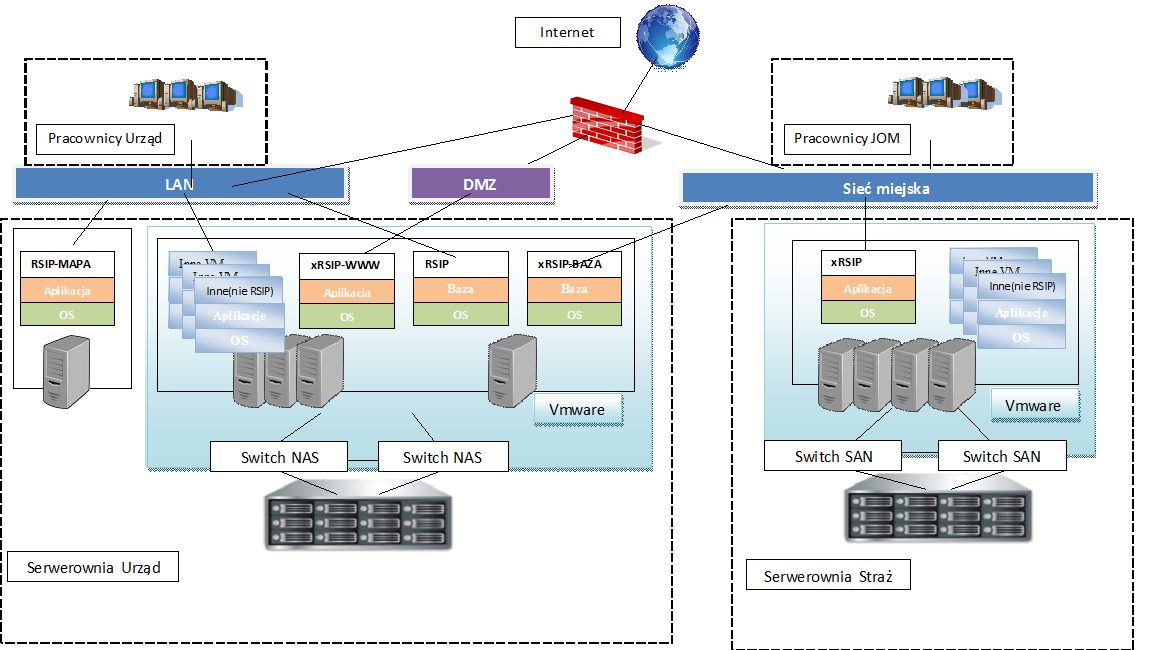 Rys. 1. Model architektury logicznej i fizycznej obecnie użytkowanego Rybnickiego Systemu Informacji Przestrzennej.W systemie RSIP zaimplementowana jest grupa specjalistycznych aplikacji i modułów dedykowanych (tab. 5).Tab. 5. Wykaz specjalistycznych aplikacji i modułów obecnego RSIPWiększość modułów stanowi dedykowane rozszerzenia środowiska MapGuide, a część niezależne rozwiązania informatyczne opracowane w odrębnej technologii (np.: Portal edukacyjny; MEDARD/AQUARIUS). W RSIP łącznie założonych jest ponad 200 aktywnych kont użytkowników.
Do baz danych RSIP zasilonych jest ponad 3500 warstw tematycznych zgormadzonych
w trzech zasadniczych serwisach: RSIP, xRSIP i wwwRSIP. Dodatkowo w każdym z serwisów skonfigurowane są dwie kompozycje mapowe: „Mapa” i „MPZP”. Około jedna trzecia warstw tematycznych RSIP dostępna jest tylko w części wewnętrznej, a pozostałe są publikowane dodatkowo i/lub w części zewnętrznej, zaufanej i/lub w części zewnętrznej, publicznej. Zasadniczym wyznacznikiem publikowania warstwy tematycznej w części zewnętrznej, publicznej jest brak danych osobowych powiązanych z obiektami przestrzennymi zamieszczonymi na warstwie.Definicje warstw tematycznych zgromadzone w RSIP zgromadzone w oprogramowaniu AutodeskMap Guide Studio opisane są w sposób identyfikujący źródło pochodzenia danych i/lub ich merytoryczną treść, np.:GPUE_046/G_046_TRAWNIKI – oznacza warstwę, na której zwizualizowane są dane prezentujące  miejsca lokalizacji trawników, która jest prowadzona przez wydział geodezji w programie GPUE009_AKSELNET/RSK_009_LOKALIZACJA – oznacza warstwę, na której zwizualizowane są dane prezentujące lokalizację pojazdów Rybnickich Służb Komunalnych przesyłanych
z systemu Aksel;ORTOFOTO_2017_RGB/ORTOFOTO2017_RGB – oznacza warstwę tematyczną prezentującą ortofotomapę z 2017 r.Dodatkowo w nazwach warstw tematycznych stosowane są kody, które spełniają funkcję słownika zasobów. Poprzez kody te można określić pochodzenie danych, to znaczy komórkę / jednostkę organizacyjną będącą dysponentem danych. Zestawienie kluczowych źródeł pochodzenia danych, wraz z informacją o sposobie zasilania oraz zastosowanych formatach zamieszczono w tab. 6. W niektórych przypadkach warstwa tematyczna wizualizowana w RSIP prezentuje dane połączone z kilku (dwóch, trzech) źródeł.Tab. 6. Zestawienie kluczowych źródeł pochodzenia danych w obecnym RSIP wraz z informacją o sposobie zasilania
oraz zastosowanych formatach.Warstwowa architektura logiczna i informatyczna obecnego RSIP determinuje w znacznym stopniu kierunki przepływu informacji wewnątrz systemu, natomiast funkcjonalność poszczególnych podsystemów - sposób i częstotliwość tego przepływu. Istnieją trzy punkty węzłowe, do których następuje zasilanie danymi:centralna baza danych RSIP - zasilana danymi pochodzącymi z zasobów wewnętrznych UMR,baza danych xRSIP - zasilana danymi pochodzącymi spoza UMR oraz replikami danych z bazy RSIP,baza danych wwwRSIP - zasilana danymi pochodzącymi od użytkowników zewnętrznych oraz replikami danych z baz RSIP/xRSIP.Bazy danych – RSIP, xRSIP i wwwRSIP - wymieniają posiadane dane pomiędzy sobą. Wymiana ta realizowana jest jako częściowa, dwukierunkowa i odbywa się z różną częstotliwością dla różnych danych. Replikacja danych w kierunku z RSIP do xRSIP oraz wwwRSIP dotyczy wybranych danych, w szczególności zaktualizowanych danych podstawowych (replikowanych z systemów źródłowych ), a w obydwu kierunkach - zaktualizowanych danych fakultatywnych (tworzonych samodzielnie przez użytkowników za pomocą dedykowanej aplikacji edycji danych przestrzennych). Ze względów bezpieczeństwa mechanizm replikacji/wymiany zasobów pomiędzy bazami realizowany jest w taki sposób, by stroną "pytającą" o dane i inicjującą transfer była zawsze centralna baza danych RSIP. Dane zgromadzone w bazie danych wwwRSIP stanowią selektywną replikę z bazy RSIP oraz dane fakultatywne pochodzące od użytkowników publicznych.Stosowane obecnie metody zasilania danymi systemu RSIP to:Replikacja - kopiowanie całości lub części danych ze struktur bazy danych systemu źródłowego do odpowiadających im struktur bazy danych RSIP/xRSIP/wwwRSIP z ustaloną częstotliwością (np. codziennie w trybie nocnym) automatycznie lub na żądanie administratora.Transfer - odczyt danych na żywo z bazy źródłowej lub kopiowanie wybranych atrybutów poszczególnych rekordów z systemu źródłowego lub urządzenia lokalizującego do określonych struktur bazy danych RSIP/xRSIP/wwwRSIP automatycznie w czasie rzeczywistym (on-line; zmiana w systemie źródłowym powoduje jednoczesną zmianę w systemie RSIP/xRSIP/wwwRSIP).Ładowanie - jednorazowe zasilanie bazy danych RSIP danymi przestrzennymi, opisowymi i innymi za pomocą dedykowanych aplikacji lub narzędzi informatycznych (np. skryptów).Mapowanie - konfigurowanie dostępu do opracowań rastrowych oraz innych zbiorów bitmapowych na potrzeby prezentacji (wyświetlania) w systemie RSIP/xRSIP/wwwRSIP, a znajdujących się poza strukturą bazy danych systemu RSIP/xRSIP/wwwRSIP, w określonej lokalizacji dyskowej, sieciowej lub w innej bazie danych (zarządzanej przez inny serwer danych przestrzennych). Edycja - wprowadzanie zmian w danych przestrzennych oraz opisowych bezpośrednio w bazie danych RSIP/xRSIP/wwwRSIP w czasie rzeczywistym (on-line) za pomocą aplikacji dedykowanej RSIP lub ogólnodostępnej aplikacji typu desktop GIS.Obecnie Zamawiający wykorzystuje następujące systemy istotne w kontekście wymaganej integracji z nowym Systemem:GPUE - program do prowadzenia mapy zasadniczej w pełnej treści oraz warstw punktów adresowych i osi ulic oraz ewidencji gruntów i budynków. Obecnie do RSIP replikuje się wszystkie najważniejsze dane dotyczące działek i właścicieli. Dane w GPUE są zapisane w bazie Oracle Spatial 12 w formacie SDO_GEOMETRY, praktycznie wszystkie możliwe obiekty przestrzenne (wraz z danymi opisowymi) są replikowane do obecnego RSIP.PBEWID  – program do prowadzenia w wersji numerycznej ewidencji ludności, dane w systemie są zapisane w bazie MS SQL Server, w RSIP jest wykorzystywane pełna replika danych bieżących.ESOD – system obiegu spraw, korespondencji i dokumentów. Dane są zapisane w bazie POSTGRES; w systemie jest prowadzonych wiele spraw/rejestrów, z których dane opisowe są już obecnie lub potencjalnie mogą być wykorzystywane jako atrybuty w mapach tematycznych (jako replika danych w RSIP, gdzie geometria tworzona jest automatycznie na podstawie obiektów innych rejestrów takich jak: działki ewidencyjne, punkty adresowe).REKORD - Użytkowanie wieczyste, Dzierżawy – systemy wykorzystywane do prowadzenia ewidencji działek będących własnością gminy i Skarbu Państwa. Dane są zapisane w bazie Firebird, na serwerze Linux; w obecnym RSIP istnieją warstwy tematyczne powstałe na podstawie replik wybranych danych tych systemów.Koncesje alkoholowe - ewidencja koncesji alkoholowych, dane źródłowe są przechowywane w bazie DBF FoxPro, jednakże do obecnego RSIP są pobierane repliki z bazy MS SQL wykonywanej na potrzeby publikowania informacji w BIP-ie. System lokalizacji Aksel-NET - dane lokalizacyjne są przechowywane na serwerach firmy Aksel. Zamawiający utrzymuje transfer danych z lokalizacji pojazdów ZZM i RSK do bazy RSIP (dane są transferowane w kanale VPN przez przesyłanie plików XML).System lokalizacji TARAN – lokalizacja autobusów ZTZ. Obecnie dane są na bieżąco przesyłane do wybranej tabeli w xRSIP.REKORD - RATUSZ – grupa systemów do prowadzenia ewidencji i wymiarowania podatków i opłat lokalnych oparta na bazie Firebird, obecnie brak powiązania z RSIP.WZDR – system do prowadzenia ewidencji obiektów drogowych i mostowych będący nakładką na oprogramowanie Bentley Microstation, dane są zapisane w bazie MS Access (łącznie z geometrią), obecnie brak powiązania z RSIP.Vulcan – system do zarządzania placówkami oświatowymi, obecnie brak powiązania z RSIP.COMOTEL (SGK) - zintegrowany system gospodarki odpadami komunalnymi, obecnie w RSIP na podstawie repliki danych stworzona jest warstwa tematyczna zbiorników sanitarnych-kanalizacji.Akcja-reakcja – system umożliwiający zgłaszanie różnych zdarzeń i nieprawidłowości w przestrzeni publicznej, zintegrowany z ESOD, obecnie brak powiązania z RSIP. W chwili obecnej archiwizacja danych systemu RSIP/ xRSIP/ wwwRSIP wykonywana jest z następującą częstotliwością:dzienne wykonywanie kopii baz w postaci plików Oracle DMP, oddzielnie dla każdego wykorzystywanego schematu, pliki te mogą zostać nadpisane następnego dnia (z wyłączeniem danych replikowanych codziennie z zewnętrznych systemów źródłowych);tygodniowo/miesięcznie wykonywanie kopii plikowych (konfigurowalne) dla wszystkich danych wykorzystywanych w systemie.Wymagania  prawneRSIP stanowi jeden z kluczowych systemów informatycznych dla UMR i dla części JOM. Ze względu na szeroki zakres danych przetwarzanych za pomocą systemu, a także liczne i różnorodne grono jego użytkowników i odbiorców, wymaga się, aby realizowane przez Wykonawcę w trakcie wdrożenia Systemu działania odbywały się w zgodzie i na zasadach określonych w przepisach prawa (miejscowego, krajowego i unijnego).Wykonawca zapewni zgodność Systemu z przepisami i normami obowiązującymi w dniu przekazania go do użytkowania Zamawiającemu. W szczególności Wykonawca powinien stosować się do następujących aktów prawnych:Przepisy o charakterze ogólnymUstawa z dnia 8 marca 1990 r. o samorządzie gminnym (tekst jednolity: Dz.U. 2019 poz. 506 ze zm.)Ustawa z dnia 5 czerwca 1998 r. o samorządzie powiatowym (tekst jednolity: Dz.U. 2019 poz. 511 ze zm.)Prawo dziedzinoweWydział Rozwoju:Ustawa z dnia 9 października 2015 r. o rewitalizacji (tekst jednolity: Dz.U. 2018 poz. 1398 ze zm.)Wydział Zarządzania Kryzysowego i Ochrony Ludności:Ustawa z dnia 26 kwietnia 2007 r. o zarządzaniu kryzysowym (tekst jednolity: Dz.U. 2019 poz. 1398 ze zm.)Wydział Dróg:Ustawa z dnia 21 marca 1985 r. - o drogach publicznych (tekst jednolity: Dz. U. z 2018 r. poz. 2068 ze zm.)Ustawa z dnia 20 czerwca 1997 r. - Prawo o ruchu drogowym (tekst jednolity: Dz.U. z 2018 poz. 1990 ze zm.)Wydział Ekologii:Ustawa z dnia 16 kwietnia 2004 r. o ochronie przyrody (tekst jednolity: Dz.U. z 2018 r. poz. 1614 ze zm.)Ustawa z dnia 20 lipca 2017 r. - Prawo wodne (tekst jednolity: Dz.U. 2018 poz. 2268 ze zm.)Ustawa z dnia 27 kwietnia 2001 r. Prawo ochrony środowiska (tekst jednolity: Dz.U. z 2019 r. poz. 1396 ze zm.)Ustawa z dnia 28 września 1991 r. - O lasach (tekst jednolity: Dz. U. z 2018 r., poz.  2129 ze zm.)Ustawa z dnia 18 kwietnia 1985 r. o rybactwie śródlądowym (tekst jednolity: Dz. U. z 2018 r., poz. 1476 ze zm.)Ustawa z dnia 18 grudnia 2003 r. o krajowym systemie ewidencji producentów, ewidencji gospodarstw rolnych oraz ewidencji wniosków o przyznanie płatności (tekst jednolity: Dz.U. 2017 poz. 1853 ze zm.)Ustawa z dnia 9 czerwca 2011 r. - Prawo geologiczne i górnicze (tekst jednolity: Dz.U. z 2019 r., poz. 868 ze zm.)Ustawa z dnia 14 grudnia 2012 r. - O odpadach (tekst jednolity: Dz. U. z 2019 r. poz. 701 ze zm.)Ustawa z dnia 12 czerwca 2015 r. o systemie handlu uprawnieniami do emisji gazów cieplarnianych (tekst jednolity: Dz.U. z 2018 r. poz. 1201 ze zm.)Ustawa z dnia 31 stycznia 1959 r. o cmentarzach i chowaniu zmarłych (tekst jednolity: Dz. U. z 2019 r. poz. 1473 ze zm.)Ustawa z dnia 3 października 2008 r. o udostępnianiu informacji o środowisku i jego ochronie, udziale społeczeństwa w ochronie środowiska oraz o ocenach oddziaływania na środowisko (tekst jednolity: Dz. U. z 2018 poz. 2081 ze zm.)Wydział Gospodarki Komunalnej:Ustawa z dnia 13 września 1996 r. o utrzymaniu czystości i porządku w gminach (tekst jednolity: Dz.U. 2018 r. poz. 1454 ze zm.)Ustawa z dnia 29 sierpnia 1997 r. - Ordynacja podatkowa (tekst jednolity: Dz.U. z 2019 r. poz. 900 ze zm.)Ustawa z dnia 21 sierpnia 1997 r. o ochronie zwierząt (tekst jednolity Dz.U. z 2019 r. poz. 122 ze zm.)Wydział Komunikacji:Ustawa z dnia 20 czerwca 1997 r. - Prawo o ruchu drogowym (tekst jednolity: Dz.U. z 2018 poz. 1990 ze zm.)Ustawa z dnia 5 stycznia 2011 r. o kierujących pojazdami (tekst jednolity: Dz.U. z 2019 r., poz. 341 ze zm.)Ustawa z dnia 6 września 2001 r. o transporcie drogowym (tekst jednolity: Dz.U. z 2019 r. poz. 58 ze zm.)Miejska Pracownia Urbanistyczna:Ustawa z dnia 27 marca 2003 r. o planowaniu i zagospodarowaniu (tekst jednolity: Dz. U. 2018 r. poz. 1945 ze zm.),Wydział Architektury:Ustawa z dnia 7 lipca 1994 r. Prawo budowlane (tekst jednolity: Dz. U. z 2019 r. poz. 1186 ze zm.)Ustawa z dnia 14 czerwca 1960 r. Kodeks postępowania administracyjnego (tekst jednolity: Dz.U. z 2018 r. poz. 2096 ze zm.)Ustawa z dnia 23 lipca 2003 r. o ochronie zabytków i opiece nad zabytkami (tekst jednolity: Dz. U. z 2018 r. poz. 2067 ze zm.)Ustawa z dnia 27 marca 2003 roku o planowaniu i zagospodarowaniu przestrzennym (tekst jednolity: Dz. U. z 2018 r. poz. 1945 ze zm.)Wydział Geodezji i Kartografii:Ustawa z dnia 17 maja 1989 r. Prawo geodezyjne i kartograficzne (tekst jednolity: Dz. U. z 2019 r. poz. 725 z zm.)Ustawa z dnia 21 sierpnia 1997r. - o gospodarce nieruchomościami (tekst jednolity: Dz. U. z 2018 r. poz. 2204 ze zm.),Wydział Inwestycji:Ustawa z dnia 7 lipca 1994 r. Prawo budowlane (tekst jednolity: Dz. U. z 2019 r. poz. 1186 ze zm.)Ustawa z dnia 10 kwietnia 2003 r. o szczególnych zasadach przygotowania i realizacji inwestycji w zakresie dróg publicznych (tekst jednolity: Dz.U. 2018 poz. 1474 ze zm.)Wydział Mienia:Ustawa z dnia 21 sierpnia 1997 r. o gospodarce nieruchomościami (tekst jednolity: Dz.U. z 2018 r. poz. 2204 ze zm.)Ustawa z dnia 24 czerwca 1994 r. - o własności lokali (tekst jednolity: Dz. U. z 2019 r. poz. 737 ze zm.)Ustawa z dnia 29 lipca 2005 r. o przekształceniu prawa użytkowania wieczystego w prawo własności nieruchomości (tekst jednolity: Dz. U. z 2019 r. poz. 1314 ze zm.),Ustawa z dnia 23 kwietnia 1964 r. - Kodeks cywilny (tekst jednolity: Dz. U. z 2019 r., poz. 1145 ze zm.)Wydział Podatków:Ustawa z dnia 29 sierpnia 1997 r. - Ordynacja podatkowa (tekst jednolity: Dz.U. z 2019 r. poz. 900 ze zm.)Ustawa z dnia 12 stycznia 1991 roku o podatkach i opłatach lokalnych (tekst jednolity: Dz. U. z 2019 r. poz. 1170 ze zm.)Ustawa z dnia 30 kwietnia 2004 r. o postępowaniu w sprawach dotyczących pomocy publicznej (tekst jednolity: Dz. U. z 2018 r. poz. 362 ze zm.)Przepisy dotyczące  dostępu do danych publicznychDyrektywa 2003/98/WE Parlamentu Europejskiego i Rady z dnia 17 listopada 2003 r. w sprawie ponownego wykorzystywania informacji sektora publicznego (Dz. Urz. UE L 345 z 31.12.2003, str. 90)Ustawa z dnia 6 września 2001 r. o dostępie do informacji publicznej (tekst jednolity: Dz. U. 2019 poz. 1429)Ustawa z dnia 3 października 2008 r. o udostępnianiu informacji o środowisku i jego ochronie, udziale społeczeństwa w ochronie środowiska oraz o ocenach oddziaływania na środowisko (tekst jednolity: Dz.U. 2018 poz. 2081 ze zm.)Ustawa z dnia 5 lipca 2002 r. o ochronie niektórych usług świadczonych drogą elektroniczną opartych lub polegających na dostępie warunkowym (tekt jednolity: Dz. U. 2015 poz. 1341)Rozporządzenie Ministra Spraw Wewnętrznych i Administracji z dnia 18 stycznia 2007 r. w sprawie Biuletynu Informacji Publicznej (Dz. U. 2007 nr 10 poz. 68 ze zm.)Rozporządzenie Ministra Nauki i Informatyzacji z dnia 19 października 2005 r. w sprawie testów akceptacyjnych oraz badania oprogramowania interfejsowego i weryfikacji tego badania (Dz. U. 2005 Nr 217 poz. 1836 ze zm.)Rozporządzenie Rady Ministrów z dnia 27 września 2005 r. w sprawie sposobu, zakresu i trybu udostępniania danych z rejestru publicznego (tekst jednolity: Dz. U. 2018 poz. 29 ze zm.)Rozporządzenie Rady Ministrów z dnia 27 września 2005 r. w sprawie sposobu, zakresu i trybu udostępniania danych zgromadzonych w rejestrze publicznym (tekst jednolity:Dz. U. 2018 poz. 29 )Przepisy dotyczące  infrastruktury informacji przestrzennejPrzepisy ogólneDyrektywa 2007/2/WE Parlamentu Europejskiego i Rady z dnia 14 marca 2007 r. ustanawiająca infrastrukturę informacji przestrzennej we Wspólnocie Europejskiej (INSPIRE) (Dz. Urz. UE L 108/1 z 25.04.2007 r.)Rozporządzenie Komisji (WE) nr 1205/2008 z dnia 3 grudnia 2008 r. w sprawie wykonania dyrektywy 2007/2/WE Parlamentu Europejskiego i Rady w zakresie metadanychRozporządzenie Komisji (WE) nr 976/2009 z dnia 19 października 2009 r. w sprawie wykonania dyrektywy 2007/2/WE Parlamentu Europejskiego i Rady w zakresie usług sieciowychRozporządzenie Komisji (UE) nr 1088/2010 z dnia 23 listopada 2010 r. zmieniające rozporządzenie (WE) nr 976/2009 w zakresie usług pobierania i usług przekształcaniaRozporządzenie Komisji (UE) nr 1311/2014 z dnia 10 grudnia 2014 r. zmieniającerozporządzenie 976/2009 w odniesieniu do definicji elementu metadanych INSPIRERozporządzenie Komisji (UE) nr 268/2010 z dnia 29 marca 2010 r. wykonujące   dyrektywę 2007/2/WE Parlamentu Europejskiego i Rady w odniesieniu do dostępu instytucji i organów Wspólnoty do zbiorów i usług danych przestrzennych państw członkowskich zgodnie ze zharmonizowanymi  warunkamiRozporządzenie Komisji (UE) nr 1089/2010 z dnia 23 listopada 2010 r. w sprawie wykonania dyrektywy 2007/2/WE Parlamentu Europejskiego i Rady w zakresie interoperacyjności zbiorów i usług danych przestrzennychRozporządzenie Komisji (EU) No 1312/2014 z dnia 10 grudnia 2014 r. zmieniające rozporządzenie (EU) nr 1089/2010 w sprawie wykonania dyrektywy 2007/2/WE Parlamentu Europejskiego i Rady w zakresie interoperacyjności zbiorów i usług danych przestrzennych Rozporządzenie Komisji (UE) nr 1253/2013 z dnia 21 października 2013 r. zmieniające rozporządzenie (UE) nr 1089/2010 w sprawie wykonania dyrektywy 2007/2/WE w zakresie interoperacyjności zbiorów i usług danych przestrzennychRozporządzenie Komisji (UE) nr 102/2011 z dnia 4 lutego 2011 r. zmieniające rozporządzenie (UE) nr 1089/2010 w sprawie wykonania dyrektywy 2007/2/WE Parlamentu Europejskiego i Rady w zakresie interoperacyjności zbiorów i usług danych przestrzennychRozporządzenie Parlamentu Europejskiego i Rady (UE) 2019/1010 z dnia
5 czerwca 2019 r. w sprawie dostosowania obowiązków sprawozdawczych w dziedzinie ustawodawstwa dotyczącego środowiska oraz zmieniające rozporządzenia Parlamentu Europejskiego i Rady (WE) nr 166/2006 i (UE) nr 995/2010, dyrektywy Parlamentu Europejskiego i Rady 2002/49/WE, 2004/35/WE, 2007/2/WE, 2009/147/WE i 2010/63/UE, rozporządzenia Rady  (WE) nr 338/97 i (WE) nr 2173/2005 oraz dyrektywę Rady 86/278/EWGUstawa z dnia 4 marca 2010 r. o infrastrukturze informacji przestrzennej (tekst jednolity: Dz. U. 2018 poz. 1472 ze zm.)Rozporządzenie Ministra Rozwoju Regionalnego i Budownictwa z dnia 12 lipca 2001 r. w sprawie szczegółowych zasad i trybu założenia i prowadzenia krajowego systemu informacji o terenie (Dz. U. 2001 Nr 80 poz. 866 ze zm.)Prawo miejscoweZarządzenie nr 44 Prezydenta Miasta Rybnika z dnia 26 stycznia 2016 roku (ze zmianami) w sprawie prowadzenia rybnickiej infrastruktury informacji przestrzennej za pomocą Rybnickiego Systemu Informacji PrzestrzennejNormy technologiczne odnoszące się do problematyki danych przestrzennych i świadczonych usług danych przestrzennych:ISO 19115:2003/Cor 1:2006 – Geographic information – MetadataW normie zdefiniowano m.in. pojęciowy schemat metadanych. Wskazane zostały obligatoryjne, fakultatywne i warunkowe elementy metadanych oraz określono profil ISO metadanych.ISO/TS 19139:2007 - Geographic information - Metadata - XML schema implementationNorma określa sposób zapisu metadanych ISO w notacji języka XML.ISO 19119:2005/Amd 1:2008W normie zdefiniowane zostały usługi związane z metadanymi.OGC Catalog Services SepecificationISO Metadata Application Profile for CSW (SOAP + HTTP/Post binding)Specyfikacja i norma definiujące wymagania w zakresie publikowania i wyszukiwania metadanych geoinformacyjnych, określają w jaki sposób mają być zbudowane katalogi metadanych oraz jak mają funkcjonować.OpenGIS Web Map Service (WMS) Implementation SpecificationSpecyfikacja definiuje usługę sieciową WMS, która pozwala dynamicznie udostępniać mapy (rozumiane jako graficzną reprezentację danych a nie jako dane przestrzenne).OpenGIS® Web Map Tile  (WMTS) Service Implementation StandardSpecyfikacja definiuje usługę sieciową WMS, która pozwala dynamicznie udostępniać mapy (rozumiane jako graficzną reprezentację danych a nie jako dane przestrzenne) w postaci map kafelkowanych.Web Feature Service (WFS) Implementation SpecificationSpecyfikacja definiuje usługę sieciową WFS, której podstawowym zadaniem jest udostępnienie danych przestrzennych w postaci źródłowej (zwykle w postaci plików XML/GML) oraz umożliwienie ich aktualizacji.OGC® WCS 2.0 Interface StandardStandard określa usługę WCS, która służy do udostępniania rastrowych danych przestrzennych typu GRID. Usługa zapewnia dostęp do oryginalnych danych przestrzennych (nie ich wizualizacji graficznej jak w przypadku WMS).OpenGIS® Web Processing ServiceSpecyfikacja definiuje usługę sieciową WPS pozwalając ą na pobranie informacji o oferowanych procesach przetwarzania geoprzestrzennego  oraz na uruchomienie wybranego procesu przez klienta usługi.OGC Simple Features AccessStandard określa model przechowywania danych geograficznych (np. punktów, linii, wielokątów, multipunktów).The OpenGIS® Geography Markup Language Encoding Standard (GML)Standard definiuje geograficzny język znaczników (GML) (aplikację języka (metajęzyka) XML), który jest przeznaczony do zapisu geoinformacji w celu przesyłania jej pomiędzy różnymi systemami – on-line, niezależnie od platformy sprzętowo-systemowej i niezależnie od charakteru i technologii systemu geoinformacyjnego.Styled Layer Descriptor Implementation SpecificationStandard definiuje sposób opisu styli graficznych warstw przy pomocy języka XML.UML, ISO/TS 19103; OMG 2.4.1Modelowanie systemów informatycznych w języku UML, w szczególności wykonywanie opisu schematu aplikacyjnego.SOAP (ang. Simple Object Access Protocol) (wersja 1.2)Standard opisu informacji w technologii XML, który pozwala na wymianę informacji o określonej strukturze i typie używanych danych pomiędzy partnerami w zdecentralizowanym, rozproszonym środowisku.WSDL (ang. Web Services Description Language)  (wersja 2.0)Język opisu usług sieciowych. Jest aplikacją XML służącą do definiowania i tworzenia formalnego opisu interfejsów usług sieciowych web.Przepisy odnoszące się do wymagań odnośnie systemów informatycznychUstawa z dnia 4 kwietnia 2019 r. o dostępności cyfrowej stron internetowych i aplikacji mobilnych podmiotów publicznych (Dz.U. 2019 poz. 848)Ustawa z dnia 17 lutego 2005 r. o informatyzacji działalności podmiotów realizujących zadania publiczne (tekst jednolity: Dz.U. 2019 poz. 700 ze zm.)Ustawa z dnia 12 lutego 2010 r. o zmianie ustawy o informatyzacji działalności podmiotów realizujących zadania publiczne oraz niektórych innych ustaw (Dz. U. 2010 nr 40 poz. 230)Rozporządzenie Ministra Spraw Wewnętrznych i Administracji w sprawie szczegółowego sposobu postępowania z dokumentami elektronicznymi (Dz. U. 2006 nr 206 poz. 1518)Obwieszczenie Prezesa Rady Ministrów z dnia 5 stycznia 2018 r. w sprawie ogłoszenia jednolitego tekstu rozporządzenia Prezesa Rady Ministrów w sprawie sporządzania i doręczania dokumentów elektronicznych oraz udostępniania formularzy, wzorów i kopii dokumentów elektronicznych (Dz. U. 2018 poz. 180)Rozporządzenie Rady Ministrów w sprawie Krajowych Ram Interoperacyjności, minimalnych wymagań dla rejestrów publicznych i wymiany informacji w postaci elektronicznej oraz minimalnych wymagań dla systemów teleinformatycznych (tekst jednolity: Dz. U. 2017 poz. 2247 ze zm.)Rozporządzenie Ministra Nauki i Informatyzacji w sprawie testów akceptacyjnych oraz badania oprogramowania interfejsowego i weryfikacji tego badania (Dz. U. 2005 nr 217 poz. 1836)Rozporządzenie Ministra Spraw Wewnętrznych i Administracji w sprawie niezbędnych elementów struktury dokumentów elektronicznych (Dz. U. 2006 nr 206 poz. 1517)Ustawa z dnia 4 lutego 1994 r. o prawie autorskim i prawach pokrewnych (tekst jednolity: Dz.U. 2019 poz. 1231 ze zm.)Przepisy w zakresie bezpieczeństwa informacji i archiwizacji danychRozporządzenie Parlamentu Europejskiego i Rady (UE) 2016/679 z dnia 27 kwietnia 2016 r. w sprawie ochrony osób fizycznych w związku z przetwarzaniem danych osobowych i w sprawie swobodnego  przepływu  takich  danych  oraz  uchylenia dyrektywy  95/46/WE  (ogólne rozporządzenie o ochronie danych) (Dz.U. UE L 119, s. 1 z późn. zmian.)Rozporządzenie Parlamentu Europejskiego i Rady (UE) 910/2014 z dnia 23 lipca 2014 r. w sprawie identyfikacji elektronicznej i usług zaufania w odniesieniu do transakcji elektronicznych na rynku wewnętrznym oraz uchylające dyrektywę 1999/93/WE (Dz.U. UE L 257/73 ze zm.)Ustawa o ochronie danych osobowych z dnia 10 maja 2018 r. (Dz.U z 2018 r. 1000 ze zm.)Ustawa z dnia 27 lipca 2001 r. o ochronie baz danych (Dz. U. 2001 nr 128 poz. 1402 ze zm.)Ustawa z dnia 14 lipca 1983 r. o narodowym zasobie archiwalnym i archiwach (Dz.U. 2019 poz. 553 ze zm.)Ustawa z dnia 18 lipca 2002 r. o świadczeniu usług drogą elektroniczną (tekst jednolity: Dz.U. 2019 poz. 123  ze zm.)W celu wypełnienia wymagania postawionego przez administratorem danych osobowych w art. 32 ogólnego rozporządzenia o ochronie danych, Wykonawca zapewnić ma we wdrożonym Systemie stopień bezpieczeństwa odpowiadający ryzyku przetwarzania danych osobowych, w tym między innymi:pseudonimizację i szyfrowanie danych osobowych;zdolność do ciągłego zapewnienia poufności, integralności, dostępności i odporności systemu i  usług przetwarzania;zdolność do szybkiego przywrócenia dostępności danych osobowych i dostępu do nich w razie incydentu fizycznego lub technicznego;możliwość regularnego testowania, mierzenia i oceniania skuteczności środków technicznych i  organizacyjnych mających zapewnić bezpieczeństwo przetwarzania.Część II - Techniczny opis przedmiotu zamówieniaMetodyka realizacji wdrożeniaRealizacja wdrożenia przez Wykonawcę nastąpić ma w oparciu o następujące dokumenty:podpisaną umowę wraz z załącznikami,SIWZ - wraz  z Opisem Przedmiotu Zamówienia,złożoną przez Wykonawcę ofertę,Projekt Techniczny Wdrożenia,inne ustalenia szczegółowe poczynione w trakcie realizacji wdrożenia i potwierdzone stosownymi dokumentami zatwierdzonymi przez Zamawiającego i Wykonawcę (np.: aneksy, notatki, protokoły, dzienniki robót, inne).Wykonawca w trakcie realizacji zamówienia stosować może dowolną, wybraną przez siebie metodykę prowadzenia projektów (np.: PMBOK, PRINCE2). W takim przypadku Zamawiający wymaga jednak opracowania przez Wykonawcę na potrzeby niniejszego wdrożenia uproszczonego, praktycznego zastosowania wybranej metodyki oraz wdrożenia procedur zarządzania projektem adekwatnych do realizowanego przedsięwzięcia i zgodnego z procedurami stosowanym w Urzędzie Miasta Rybnika w szczególności regulaminem Urzędu. Szczegółowy zakres i opis tych procedur ma być przedstawiony przez Wykonawcę niezwłocznie po rozpoczęciu realizacji zamówienia i zaakceptowany przez Zamawiającego oraz opisany w Projekcie Technicznym Wdrożenia. Zakres wdrożeniaEtap I - opracowanie Projektu Technicznego Wdrożenia wraz z uzyskaniem jego akceptacji przez ZamawiającegoZamawiający wymaga, aby Wykonawca na samym początku wdrożenia przedstawił szczegółową propozycję realizacji zadania w postaci Projektu Technicznego Wdrożenia (PTW) w którym zostanie określona konfiguracja oferowanego rozwiązania oraz obowiązki Wykonawcy i Zamawiającego związane z realizacją zmówienia. Wszelkie zaproponowane przez Wykonawcę szczegółowe rozwiązania będą mogły podlegać zaopiniowaniu przez doradcę technologicznego oraz będą musiały być zaakceptowane i zatwierdzone przez Zamawiającego.Ze względów bezpieczeństwa dostęp do pozostałych informacji  i  materiałów (np. danych źródłowych, adresacji urządzeń sieciowych, interfejsów komunikacyjnych itp.) niezbędnych do realizacji zadania Wykonawca otrzyma po podpisaniu umowy (na pisemne żądanie w terminie do 10 dni roboczych od złożenia zapotrzebowania). Wykonawca ma zwrócić wszelkie otrzymane materiały najpóźniej do dnia odbioru dostawy i wdrożenia przedmiotu zamówienia. Zarówno przekazanie jak i zwrot w/w materiałów nastąpi na podstawie pisemnych protokołów przekazania.Analiza przedwdrożeniowaZapisy PTW zostaną określone na podstawie przeprowadzonej przez Wykonawcę analizy przedwdrożeniowej. Zakres analizy ma umożliwić opracowanie PTW i obejmować co najmniej:analizę sposobu działania obecnego RSIP – architektury logicznej i fizycznej, wykorzystywanej infrastruktury technicznej, sposobu integracji z systemami zewnętrznymi, konfiguracją i sposobem obsługi danych przestrzennych, metadanych oraz użytkowników systemu,analizę istniejących zbiorów danych Zamawiającego przeznaczonych do zasilenia/przeniesienia do Systemu,analizę możliwości integracji z systemami zewnętrznymi wskazanymi przez Zamawiającego w niniejszym Opisie Przedmiotu Zamówienia.Projekt Techniczny Wdrożenia ma zawierać co najmniej: Opis metodyki zarządzanie projektemOpis elementów metodyki przyjętej przez Wykonawcę, proponowanej do zastosowania w kontekście zarządzania projektem. Szczegółowy harmonogram realizacji pracSzczegółowy harmonogram realizacji prac ma być zgodny z Harmonogramem rzeczowo -finansowym realizacji prac stanowiącym Załącznik nr 4 do Umowy i zawierać listę terminów realizacji poszczególnych czynności i procedur przewidywanych w ramach wdrożenia i wymagających działania Zamawiającego, w tym:realizacja odbiorów etapów wdrożenia, terminy:dostaw i instalacji,zgłoszeń gotowości do odbioru,weryfikacji przez Zamawiającego, wprowadzania ewentualnych poprawek przez Wykonawcę,podpisania protokołów odbioru,wystawiania faktur,inne.Opis architektury logicznej i fizycznej Systemu (wraz z określeniem zastosowanych technologii) powinien zawierać:Schematy i opisy prezentujące docelowy model architektury logicznej i fizycznej Systemu wraz z poszczególnymi jej składnikami;Opis zasad integracji i powiązań z systemami zewnętrznymi;Projekt zastosowanych struktur baz danych, w tym co najmniej:logiczny i fizyczny model danych i relacji pomiędzy nimi,wykaz proponowanych tabel (z ogólnym opisem zawartości, kluczy, więzów integralności oraz źródeł i kierunków zasilania), słowników i schematów,powiązania pomiędzy tabelami,grafy przepływu danych pomiędzy zastosowanymi bazami danych Systemu oraz bazami danych systemów źródłowych,inne istotne informacje w tym zakresie.Wskazanie i opis proponowanego do zastosowania oprogramowania użytkowego gotowegoWykonawca przedstawić ma co najmniej następujące informacje:nazwę i wersję produktu i producenta,rok produkcji (wydania),ogólny opis zakresu funkcjonalności,rodzaj oferowanej licencji, okres jej ważności oraz sposób przedłużenia,sposób integracji z systemami zewnętrznymi,inne istotne informacje w tym zakresie.Wskazanie i opis proponowanego do zastosowania oprogramowania użytkowego dedykowanegoOpis oprogramowania dedykowanego (autorskiego Wykonawcy) opracowanego w ramach wdrożenia i nie będącego oprogramowaniem gotowym ma zawierać co najmniej:szczegółowy zakres funkcjonalny jego działania,zastosowana technologia oraz środowisko programistyczne,rodzaj oferowanej licencji oraz okres jej ważności,sposób integracji z systemami zewnętrznymi,inne istotne informacje w tym zakresie.Opis procedur wdrożenia Systemu, konfiguracji narzędzi oraz zakładania użytkowników systemuWykonawca przedstawić ma co najmniej organizacyjne i techniczne uwarunkowania realizacji prac wdrożeniowych, w szczególności w zakresie koniecznych działań ze strony Zamawiającego lub mających znamiona podwyższonego ryzyka w zakresie bezpieczeństwa i ciągłości działania UMR (np. konieczność zatrzymania pracy urządzeń, przewidywane silne obciążenia sieci teleinformatycznej, konieczność asysty administratorów IT Zamawiającego, itp.).  Opis technologii i procedur związanych z migracją danych z obecnego RSIP oraz utworzenia nowych zasobów danych przeznaczonych do zasilenia SystemuWykonawca przedstawić ma co najmniej informacje dotyczące planowanej do zastosowania metodyki i szczegółowego opisu procedur:pozyskiwania materiałów od Zamawiającego,analizy pozyskanych danych,uzupełniania i/lub aktualizacji danych istniejących,cyfryzacji nowych danych,digitalizacji i/lub geokodowania danych,tworzenia metadanych dla zbiorów danych. Opis grup zdefiniowanych w Systemie oraz związanych z nimi uprawnieńWykonawca przedstawić ma co najmniej ogólne zasady nadawania uprawnień dla użytkowników i administratorów w Systemie wraz z opisem proponowanych do zdefiniowania grup uprawnień odzwierciedlających wskazaną w niniejszym Opisie Przedmiotu Zamówienia funkcjonalność Systemu.Wskazanie i opis proponowanych do dostarczenia elementów infrastruktury technicznejWykonawca przedstawić ma co najmniej następujące parametry komponentów infrastruktury technicznej dostarczanej przez Wykonawcę:producent i model,szczegółowe parametry techniczne urządzeń,dostarczane w zestawie oprogramowanie (np.: system operacyjny, backup, inne) i jego krótki opis. Opis procedur testowania wewnętrznego (realizowanego przez Wykonawcę) dostarczonego systemu, zasilonych baz danych oraz konfiguracji systemu.Wykonawca opracować ma i opisać procedury testowania wewnętrznego (realizowanego przez Wykonawcę) co najmniej w zakresie:testowania poszczególnych komponentów Systemu w zakresie kluczowych funkcjonalności,testowania baz danych w zakresie poprawności semantycznej i syntaktycznej, poprawności topologicznej oraz poprawności konfiguracji wizualizacji,testowania działania procedur integracji z systemami zewnętrznymi (w tym zasilania z systemów źródłowych),testowania działania e-usług. Opis proponowanego zakresu oraz harmonogram szkoleń użytkowników i administratorów.Wykonawca opracować ma i opisać szczegółowy harmonogram realizacji szkoleń poszczególnych rodzajów użytkowników z podziałem na grupy szkoleniowe. Zaproponowany harmonogram uwzględniać ma przekazane przez Zamawiającego informacje i wskazówki dotyczące bieżącego obciążenia poszczególnych Wydziałów UMR i JOM. Wykonawca wskazać ma przewidywany zakres materiału szkoleniowego przeznaczonego dla poszczególnych rodzajów użytkowników. Opis założeń polityki bezpieczeństwa nowego Systemu.Wykonawca przedstawić ma środki techniczne i organizacyjne planowane do wdrożenia w Systemie, aby zapewnić stopień bezpieczeństwa odpowiadający ryzyku naruszenia praw lub wolności osób fizycznych o różnym prawdopodobieństwie wystąpienia i wadze zagrożenia, w szczególności opis proponowanych zabezpieczeń na wypadek awarii lub próby naruszenia bezpieczeństwa Systemu, w tym wykonywania kopii zapasowych i archiwalnych.Wykonawca przedstawić ma także przewidywany zakres niezbędnych zmian w polityce bezpieczeństwa Urzędu w kontekście obowiązujących przepisów prawa.   Szczegółowy opis mechanizmu zgłaszania i usuwania usterek i awarii Systemu.Wykonawca w miarę potrzeb może doprecyzować procedury opisane w rozdz. 2.4.3 dotyczące realizacji serwisu gwarancyjnego i asysty technicznej, a także komunikacji na etapie wdrożenia.Zakres i poziom szczegółowości informacji zawartych w PTW umożliwiać ma Zamawiającemu na każdym etapie realizacji zamówienia weryfikację ilościową i jakościową realizowanych przez Wykonawcę prac w zakresie dostarczanych produktów oraz wykonanych usług.Akceptacja PTWProjekt Techniczny Wdrożenia opracowany przez Wykonawcę podlegać będzie weryfikacji przez Zamawiającego i będzie wymagać jego akceptacji.Zamawiający rezerwuje sobie 15 dni roboczych na jego akceptację, w związku z tym  Wykonawca musi przedłożyć do  odbioru/akceptacji PTW najpóźniej na 15 dni przed terminem zakończenia Etapu I.  Wykonawca przewiduje możliwość opiniowania dokumentu PTW przez Doradcę technologicznego.Uwaga:Wykonawca opracowując PTW zobowiązany jest wykorzystać zapisy niniejszego OPZ tak, aby jednoznacznie wskazać w jaki sposób i przez jakie oprogramowanie dostarczone przez Wykonawcę zostaną spełnione wszystkie wymagania minimalne dotyczące funkcjonalności oraz konfiguracji i wdrożenia Systemu.W przypadku, gdy na etapie realizacji wdrożenia wystąpi konieczność wprowadzenia zaakceptowanych przez Zamawiającego zmian sposobu implementacji Systemu w stosunku do pierwotnej wersji PTW, Wykonawca będzie zobowiązany do aktualizacji omawianego dokumentu, nie później niż do dnia odbioru dostawy i wdrożenia przedmiotu zamówienia. Każda wersja/zmiana PTW powinna być opisana kolejnym numerem, datą wykonania/zatwierdzenia oraz informacją o zakresie i przyczynie wniesienia zmian.Etap II – udostępnienie, skonfigurowanie i uruchomienie środowiska wdrożeniowego Systemu obejmującego minimalne funkcjonalności wskazane w SIWZ Wykonawca udostępni i uruchomi środowisko wdrożeniowe Systemu obejmujące oprogramowanie z minimalnymi funkcjonalnościami gotowymiLista minimalnego wymaganego oprogramowania gotowego koniecznego do złożenia oferty:Serwer mapowy - z funkcjonalnością opisaną w rozdziale 2.3.7.1Narzędzia do zaawansowanej obsługi danych mapowych - z funkcjonalnością opisaną w rozdziale 2.3.7.2Geoportal - z funkcjonalnością opisaną w rozdziale 2.3.7.3Funkcjonalność analityczna, wyszukująca i raportująca opisana w rozdziale 2.3.7.6Na tym etapie Wykonawca skonfiguruje, uruchomi i udostępni Zamawiającemu środowisko wdrożeniowe w sposób umożliwiający Zamawiającemu jego weryfikację.Na prezentacji zrealizowanej w siedzibie Zamawiającego Wykonawca wykaże, że w/w środowisko wdrożeniowe posiada minimalne funkcjonalności wymagane przez Zamawiającego. Zamawiający dopuszcza dokonanie prezentacji na danych testowych.Zamawiający wymaga, aby środowisko wdrożeniowe było utworzone na infrastrukturze Wykonawcy wraz z jego udostępnieniem on-line dla Zamawiającego. Etap III - cyfryzacja istniejących zbiorów danych Na tym etapie prac Wykonawca ma za zadanie pozyskanie, przetworzenie skonfigurowanie oraz zasilenie Systemu nowymi zbiorami danych wskazanymi przez Zamawiającego.Zasięg i zakres tematyczny zbiorów danychZasięg przestrzenny prac stanowi obszar miasta Rybnika.Wykonawca pozyska materiały źródłowe bezpośrednio od Zamawiającego.Materiały źródłowe posiadają różną postać. W szczególności wyróżnić można następujące rodzaje materiałów źródłowych: dane zgromadzone w strukturach baz danych systemów informatycznych (obecnego RSIP, innych systemów użytkowanych przez Urząd oraz JOM),dane zgromadzone w postaci cyfrowych opracowań mapowych (rastrowych i wektorowych), dane zgromadzone w cyfrowych rejestrach prowadzonych w postaci arkuszy kalkulacyjnych,dane zgromadzone w analogowych (papierowych) rejestrach, spisach itp. dokumentach,materiały w postaci analogowych opracowań mapowych, samodzielnych lub załączników graficznych do obiektów rejestrów i ewidencji, dokumenty administracyjne i informacje szczegółowe zawarte w dokumentach administracyjnych (m.in.: decyzje, pozwolenia, postanowienia, dokumentacje, wypisy/wyrysy, inne) zgromadzonych w UMR oraz JOM.Ze względu na wprowadzanie bieżących zmian w bazach danych, ilości obiektów mogą różnić się od ilości, jaka zostanie ostatecznie przekazana Wykonawcy do realizacji zadania. Szczegółowa weryfikacja baz danych należy do Wykonawcy w ramach wykonanej analizy przedwdrożeniowej.Przedmiot zamówienia w zakresie Etapu III obejmuje wykonanie następujących prac:Pozyskanie materiałów źródłowych, analiza materiałów źródłowych oraz opracowanie sprawozdania z analizy materiałów źródłowych wraz z rekomendacją sposobu ich przetworzenia do postaci wynikowych zbiorów danychPozyskanie materiałów źródłowychWykonawca będzie odbierał osobiście dane źródłowe w siedzibie Zamawiającego za poświadczeniem (protokołem), na którym po zwrocie materiałów w nienaruszonym stanie otrzyma pisemne potwierdzenie ich oddania.Dane w postaci elektronicznej będą przekazywane na nośnikach CD/DVD lub nośnikach Wykonawcy – Wykonawca przekaże Zamawiającemu zinwentaryzowane i opisane nośniki danych (np. płyty CD/DVD, urządzenia pendrive, inne). Zamawiający dopuszcza także przekazywanie danych za pomocą usługi FTP.Materiały w postaci analogowej Zamawiający wypożyczy Wykonawcy na czas określony wskazany na protokole przekazania. W przypadku stwierdzenia uszkodzenia wypożyczonych materiałów w momencie ich zwrotu, Wykonawca będzie zobowiązany do ich odtworzenia w pierwotnej postaci na własny koszt. Analiza materiałów źródłowychPodstawą do realizacji dalszych prac przez Wykonawcę będzie analiza materiałów źródłowych. W trakcie analizy oraz opracowania rekomendacji Wykonawca uwzględnić ma specyfikację docelowych struktur centralnej bazy danych Systemu w celu zaprojektowania i opracowania wynikowych zbiorów danych. Wobec wszystkich zasobów źródłowych Wykonawca przeprowadzić ma wstępną weryfikację obejmującą co najmniej:weryfikację przekazanych Wykonawcy zbiorów danych: ilościową (kompletność materiałów) i jakościową (możliwość ich wykorzystania w projekcie oraz występowanie cech mających wpływ na metodologię dostosowania do zasilenia tymi danymi Systemu),weryfikację syntaktyczną - techniczną (poprawności technicznej plików, stosowanego formatowania treści, poprawności składni i innych cech, które mogą uniemożliwić wczytanie plików do Systemu i/lub ich poprawną obsługę) i semantyczną - merytoryczną (adekwatność i kompletność danych - występowanie braków lub usterek w zapisie informacji merytorycznej i innych cech mających wpływ na metodologię dostosowania do zasilenia tymi danymi Systemu),inne czynności niezbędne do spełnienia postawionych wymagań i opisane w niniejszym Opisie Przedmiotu Zamówienia.Czynności weryfikacyjne mają być dobrane przez Wykonawcę adekwatnie do specyfiki danego zbioru źródłowego i uzgodnione z Zamawiającym.Sprawozdanie z analizy danych źródłowych wraz z rekomendacją sposobu przetworzenia pozyskanych danych do postaci wynikowych zbiorów danychNa podstawie wyników analizy materiałów źródłowych (analogowych i numerycznych) polegającej m.in na porządkowaniu materiałów, informatyzacji materiałów analogowych, tworzeniu nowych warstw tematycznych, weryfikacji i aktualizacji istniejących baz danych oraz innych danych numerycznych, w tym skanowanie, kalibracja, wektoryzacja, geokodowanie, słownikowanie. Wykonawca sporządzi sprawozdanie, które będzie zawierało co najmniej:wyniki weryfikacji ilościowej i jakościowej materiałów źródłowych,rekomendacje w zakresie zasad i procedur przetworzenia danych źródłowych do postaci wynikowych zbiorów danych w tym:informatyzacji / geokodowania, zmiany formatów/ dostosowania, słownikowania, innychrekomendacje w zakresie opracowania klas obiektów wynikowych zbiorów danych przeznaczonych do zasilenia Systemu z uwzględnieniem specyfikacji struktur centralnej bazy danych Systemu zawartej w PTW oraz specyfiki działania i docelowej funkcjonalności Systemu,rekomendacje w zakresie zasad i procedur harmonizacji źródłowych zbiorów danych, metadanych i usług danych przestrzennych dotyczących w szczególności planowania przestrzennego: miejscowych planów zagospodarowania przestrzennego oraz studium uwarunkowań i kierunków zagospodarowania przestrzennego zgodnie z przepisami implementacyjnymi Dyrektywy INSPIRE ujętymi w specyfikacji danych dla tematu zagospodarowanie przestrzenne.opis proponowanych procedur kontroli wewnętrznej wynikowych zbiorów danych oraz zastosowanego do tego celu oprogramowania.Przetworzenie materiałów źródłowych do postaci wynikowych zbiorów danych Ze względu na założoną funkcjonalność Systemu, celem sprawnej implementacji danych źródłowych do środowiska wdrożeniowego Wykonawca ma za zadanie przerobić technicznie te dane tak, aby uzyskać jednolity zbiór danych wynikowych. Ma się to odbyć zgodnie z zasadami określonymi w sprawozdaniu z analizy po ich zatwierdzeniu przez Zamawiającego.Ujednolicenie ma polegać na doprowadzeniu danych do jednej z następujących postaci (adekwatnie do swojego charakteru):geobazy opartej na standardzie zapisu danych przestrzennych umożliwiającym poprawny import i eksport danych za pomocą narzędzi dostępnych w dostarczonym Systemie,obiektowych map wektorowych w formacie SHP+DBF,map rastrowych w formacie GeoTIFF,arkuszy kalkulacyjnych MS EXCEL w formacie XLS,cyfrowych kopii (zeskanowanych lub sfotografowanych) dokumentów źródłowych (PDF, JPG).Wykonawca na potrzeby realizacji przedmiotu umowy wykorzystywać może dowolne wybrane przez siebie środowisko aplikacyjne i bazodanowe, pod warunkiem przygotowania wynikowych danych w w/w formatach. W niektórych przypadkach Wykonawca musi liczyć się z koniecznością weryfikacji
i uzupełnienia atrybutów opisowych obiektów z dokumentów źródłowych udostępnionych przez Zamawiającego.Każdy zbiór danych źródłowych podlegać ma procedurze dostosowania na potrzeby jego zasilenia do Systemu. Procedury dostosowania mają być dobrane przez Wykonawcę adekwatnie do specyfiki danego zbioru źródłowego oraz oprogramowania, do którego zostaną ostatecznie zasilone, a w razie wątpliwości uzgodnione z Zamawiającym.Wykonawca dokona odpowiedniej korekty (słownikowania) sposobu zapisu atrybutów opisowych i/lub ich uzupełnienia tak, aby możliwe było osiągnięcie oczekiwanej funkcjonalności Systemu oraz obsługi danego rejestru, ewidencji, itp. Dotyczy to w szczególności atrybutów umożliwiających lokalizację i wizualizację na mapie obiektów zawartych w źródłowych zbiorach danych, to znaczy danych adresowych (miejscowość, ulica, numer adresowy, itd.) oraz danych ewidencyjnych nieruchomości (jednostka ewidencyjna, obręb, arkusz mapy, numer działki), a także atrybutów opisowych wykorzystywanych w dedykowanych raportach i analizach opisanych w rozdz. 2.3.7.6.Zakres i sposób przetworzenia materiałów źródłowych do postaci wynikowej będzie zróżnicowany w zależności od pierwotnej postaci materiałów źródłowych oraz zatwierdzonych rekomendacji określonych w sprawozdaniu z analizy.Poniżej przedstawione są wstępnie zdiagnozowane możliwe przypadki:dla danych źródłowych zgromadzonych w strukturach baz danych systemów informatycznych należy wykonać co najmniej: weryfikację, aktualizację i uzupełnienie o dodatkowe atrybuty (np. umożliwiające lokalizację przestrzenną), harmonizację z innymi zbiorami danych, opracowanie procedur zasilania do Systemu oraz przeprowadzić inne czynności uzgodnione z Zamawiającym, adekwatnie do rodzaju oraz pochodzenia danych źródłowych,dla danych źródłowych zgromadzonych w postaci cyfrowych opracowań mapowych (rastrowych i wektorowych) należy wykonać co najmniej: weryfikację, aktualizację oraz uzupełnienie o dodatkowe atrybuty, wektoryzację lub kalibrację, harmonizację z innymi zbiorami danych, opracowanie procedur zasilania do Systemu oraz przeprowadzić inne czynności uzgodnione z Zamawiającym, adekwatnie do rodzaju oraz pochodzenia danych źródłowych,dla danych źródłowych zgromadzonych w cyfrowych rejestrach prowadzonych w postaci arkuszy kalkulacyjnych lub innych plików klasy office należy wykonać co najmniej: weryfikację, aktualizację i uzupełnienie o dodatkowe atrybuty (np. umożliwiające lokalizację przestrzenną), harmonizację z innymi zbiorami danych, opracowanie procedur zasilania do Systemu oraz przeprowadzić inne czynności uzgodnione z Zamawiającym, adekwatnie do rodzaju oraz pochodzenia danych źródłowych.dla danych źródłowych zgromadzonych w analogowych (papierowych) rejestrach, spisach itp. dokumentach należy wykonać co najmniej: weryfikację, informatyzację, aktualizację i uzupełnienie o dodatkowe atrybuty (np. umożliwiające lokalizację przestrzenną), harmonizację z innymi zbiorami danych, opracowanie procedur zasilania do Systemu oraz przeprowadzić inne czynności uzgodnione z Zamawiającym, adekwatnie do rodzaju oraz pochodzenia danych źródłowych.dla danych źródłowych występujących w postaci analogowych opracowań mapowych, samodzielnych lub załączników graficznych do obiektów rejestrów i ewidencji należy zrealizować co najmniej: informatyzację (skanowanie), wektoryzację lub kalibrację, harmonizację z innymi zbiorami danych, opracowanie procedur zasilania do Systemu, oraz przeprowadzić inne czynności uzgodnione z Zamawiającym, adekwatnie do rodzaju oraz pochodzenia danych źródłowych.dla danych źródłowych występujących w postaci analogowych dokumentów administracyjnych i informacji szczegółowych zawartych w dokumentach administracyjnych (m.in.: decyzje, pozwolenia, postanowienia, dokumentacje, wypisy/wyrysy, inne) zgromadzonych w UMR oraz JOM należy zrealizować co najmniej:informatyzację (skanowanie lub wykonanie zdjęć cyfrowych), inne czynności uzgodnione z Zamawiającym, adekwatnie do rodzaju oraz pochodzenia danych źródłowych.Parametry obróbki danych mapowych oraz analogowych dokumentów administracyjnych, w szczególności informatyzacji (skanowania, wykonania zdjęć cyfrowych, konwersji między różnymi formatami, kalibracji, inne) realizowane mają być w oparciu technologię opisaną w sprawozdaniu z analizy i zaakceptowaną przez Zamawiającego.Kontrola wewnętrzna opracowanych wynikowych zbiorów danych oraz udokumentowanie czynności kontrolnych.Wykonawca zrealizować ma kontrolę wewnętrzną wynikowych zbiorów danych opisaną w PTW i zaakceptowaną przez Zamawiającego. Raporty z kontroli Wykonawca przekaże Zamawiającemu.Zasilenie wynikowych zbiorów danych do środowiska wdrożeniowego Systemu.Wstępna konfiguracja Systemu:Podczas zasilania wynikowych zbiorów danych do środowiska wdrożeniowego Systemu Wykonawca dokona wstępnej konfiguracji Systemu w zakresie:utworzenia odpowiednich tabel, słowników w bazie danych Systemu,utworzenia relacji pomiędzy tymi tabelami,konfiguracji warstw na serwerze mapowym,utworzenie kompozycji mapowych,przypisanie warstw do odpowiedniej kompozycji mapowej,utworzenie odpowiedniej prezentacji (symbolizacji graficznej),nadanie odpowiednich uprawnień do tych warstw tematycznych,implementację warstw na Geoportalu i Geoportalu mobilnym.System odniesień przestrzennychWynikowe zbiory danych przestrzennych Wykonawca opracuje w państwowym systemie odniesień przestrzennych w układzie współrzędnych płaskich prostokątnych „PL -2000” strefa 6 (Rozporządzenie Rady Ministrów z dn. 15.10.2012 r. w sprawie państwowego systemu odniesień przestrzennych - Dz. U. z 2012 r.  poz. 1247).W ramach Etapu III Wykonawca zrealizuje przetworzenie i dostosowanie materiałów źródłowych już znajdujących się w obecnym RSIP do postaci wynikowych zbiorów danych oraz załaduje je do środowiska wdrożeniowego Systemu. Wykaz i opis zbiorów danych obsługiwanych przez obecny RSIP znajduje się w rozdz. 1.3.3 oraz tab. 6.Wykonawca dokona prezentacji zbiorów danych po ich zasileniu i konfiguracji w Systemie w siedzibie Zamawiającego.Wszelkie dane/informacje/materiały, które otrzyma Wykonawca mogą być użyte tylko do celów związanych z realizacją zamówienia, a Wykonawca nie ma prawa przekazywać podmiotom/osobom trzecim żadnych informacji/materiałów/danych bez pisemnej zgody Zamawiającego oraz faktycznego dysponenta danych.W przypadku wystąpienia zmian w danych źródłowych (od momentu ich digitalizacji do właściwego załadowania i udostępnienia w oferowanym Systemie) Wykonawca będzie zobowiązany do aktualizacji danych zdigitalizowanych.Informacje dodatkowe dotyczące realizacji cyfryzacjiZbiory danych, które w polu uwagi tab. 7. zostały wskazane jako „z możliwością edycji” powinny zostać wdrożone w taki sposób aby ich edycja była możliwa z poziomu narzędzi Systemu. Wykonawca nie zakłada edycji tych warstw w systemach źródłowych.Dla danych, które w polu aktualizacja tab. 7 mają  opis TAK Wykonawca ma zapewnić dodatkowo mechanizmy umożliwiające okresowe uzupełnienie/aktualizację tych danych z plików lub systemów źródłowych(poprzez integrację), pozostałe dane są ładowane jednorazowo.W wyniku cyfryzacji mają powstać wynikowe zbiory danych wskazane w tab.7Tab. 7. Zbiory danych przeznaczone do cyfryzacji.*C - cyfrowa postać danych,  A - analogowa postać danych, M - mieszana postać danych.Etap IV - opracowanie i dostarczenie nowych zbiorów danych przestrzennychWykonawca opracuje i dostarczy dwa nowe zbiory danych przestrzennych:Cyfrowy Fotoplan, Numeryczny Model Terenu (NMT)oraz opracuje dla nich metadane geoinformacyjne.Wykonawca zasili oraz skonfiguruje obsługę opracowanego fotoplanu oraz NMT w środowisku wdrożeniowym Systemu.Przestrzenny zakres opracowania obu zbiorów danych obejmować ma swym zasięgiem obszar miasta Rybnika w jego granicach administracyjnych o łącznej powierzchni wynoszącej około 148,4 km2, powiększony o bufor 100 m wokół granicy administracyjnej miasta. Wykonawca dokona prezentacji nowych zbiorów danych po ich zasileniu i konfiguracji w Systemie w siedzibie Zamawiającego.Cyfrowy FotoplanWykonawca dostarczy opracowany na podstawie zdjęć lotniczych cyfrowy fotoplan o następujących parametrach technicznych:zdjęcia powinny zostać wykonane cyfrową kamerą wielkoformatową w celu możliwie najmniejszej liczby łączeń zdjęć,rozdzielczość zdjęć nie gorsza niż 0,05 m/pix,kompozycja kolorystyczna w barwach naturalnych RGB oraz w podczerwieni – CIR,format zapisu: GeoTIFF bez kompresji wraz z piramidą obrazów oraz GeoTIFF z kompresją JPEG o stopniu kompresji q = 4 lub q = 5 wraz z piramidą obrazów,układ współrzędnych: PL-2000 strefa 6.Numeryczny Model TerenuWykonawca dostarczy opracowany na podstawie lotniczego skaningu laserowego Numeryczny Model Terenu o następujących parametrach technicznych opracowania danych skanu laserowego:gęstość skaningu laserowego nie mniejsza niż 4 pkt/m2,format zapisu danych chmury punktów - LAS v.1.2,klasyfikacja chmury punktów z uwzględnieniem następujących klas: 1 - przetworzone, niesklasyfikowane; 2 — grunt,Numeryczny Model Terenu (NMT) - wynik interpolacji punktów danych źródłowych sklasyfikowanych jako grunt, zapisany w postaci punktów pomiarowych XYZ (wielkość oczka siatki: 5 m oraz 10 m),formaty zapisu NMT: DXF, XYZ, GeoTIFF, ESRI GRID,materiały do przekazania: obszary określone za pomocą pliku shapefile. Wszystkie dane pochodne - przetworzone dane LAS w PUWG 2000. Podział NMT na sekcje mapy 1:10000, a chmury punktów na 1:2000,dostarczenie opracowań na płytach DVD lub na innym nośniku elektronicznym.Etap V – dostawa i uruchomienie infrastruktury technicznej dedykowanej dla Systemu wraz z dostarczeniem licencji na oprogramowanie tworzące SystemWykonawca dostarczy, skonfiguruje i uruchomi sprzęt i oprogramowanie niezbędne do zapewnienia stabilnego działania Systemu, jego wysokiej wydajności i zgodności z obowiązującymi przepisami prawa. Dostawa dotyczyć może zarówno nowego sprzętu i oprogramowania, jak i nowych lub dodatkowych komponentów/licencji (np. systemów operacyjnych, hyperwisorów) już użytkowanego przez Zamawiającego sprzętu i oprogramowania. Dostarczony sprzęt z licencjami zostanie włączony w istniejącą infrastrukturę Zamawiającego i stanie się jej częścią.Przekazywanie licencji na dostarczony w ramach tego etapu sprzęt i oprogramowanie nastąpi w momencie odbioru i uruchomienia sprzętu i oprogramowania objętego licencją.Wykonawca dostarczy Zamawiającemu  licencje na oprogramowanie tworzące System. Dostawa licencji dla Zamawiającego musi obejmować wszystkie komponenty Systemu, zarówno oprogramowanie gotowe jak i dedykowane. Dostarczone licencje mają umożliwić Zamawiającemu użytkowanie Systemu zgodnie z prawem.Dostarczone licencje muszą spełniać szczegółowe wymagania określone w rozdziale 2.4.2. Etap VI - uruchomienie środowiska testowego, końcowa konfiguracja Systemu, integracja z systemami zewnętrznymi, zasilenie danymi, opublikowanie metadanychWykonawca uruchomi środowisko testowe poprzez przeniesienie środowiska wdrożeniowego do infrastruktury Zamawiającego, na dostarczone przez siebie zasoby sprzętowe. Następnie dokona końcowej konfiguracji Systemu, integracji z systemami zewnętrznymi, zasilenia wszystkimi danymi oraz publikacji metadanych.Wykonawca, w sposób uzgodniony z Zamawiającym na etapie Projektu Technicznego Wdrożenia, wykona:Uruchomienie środowiska  testowego i jego końcowę konfiguracjęŚrodowisko testowe powinno posiadać pełną funkcjonalność wskazaną Opisie Przedmiotu Zamówienia, tak aby umożliwić Zamawiającemu szczegółową weryfikację działania wdrożonego Systemu.Integracja z systemami zewnętrznymiIntegracja ma zostać zrealizowana przez Wykonawcę zgodnie z wymaganiami podanymi w rozdz. 2.3.9.2Zasilenie Systemu danymiZamawiający wymaga zasilenia Systemu danymi poprzez: Migrację danych z obecnego RSIPW obecnym RSIP znajduje się:około 6200 warstw tematycznych na 6 kompozycjach mapowych (po 2 na każdej instancji) z czego 3614 jest unikalnych,520 unikalnych raportów prostych, 24 unikalne raporty zaawansowane,154 listy wyszukiwań108 edycyjnych warstw własnych wydziałów i JOM (tabel bazodanowych),60 słowników(tabel bazodanowych).Wykaz wszystkich unikalnych warstw z obecnego RSIP, które Wykonawca ma przenieść i skonfigurować w Systemie znajduje się w załączniku 2.Migracja danych z obecnego RSIP do Systemu ma obejmować:przeniesienie danych (geometrycznych i opisowych) - unikalnych warstw mapowych, do wdrożonej w ramach tego zamówienia nowej struktury bazy danych Systemu i dostarczonego serwera mapowego,przeniesienie i dostosowanie obecnej konfiguracji prezentacji danych przestrzennychi opisowych do wdrożonej struktury bazy danych Systemu i dostarczonego serwera mapowego,przeniesienie i utworzenie dla wszystkich unikatowych warstw z obecnego RSIP (z zał. 2) nowych raportów i list wyszukiwań,stworzenie/skonfigurowanie mechanizmów pobierania danych lokalizacyjnych z istniejących systemów lokalizacyjnych oraz ich wizualizacjęnadanie uprawnień do wszystkich nowo powstałych warstw dla wskazanych przez Zamawiającego grup użytkowników,przeniesienie słowników obejmujące ich konfigurację w Systemie tak aby istniała możliwość ich edycji (dodawania nowych obiektów, modyfikacji istniejących oraz usuwania) i nadawania do nich uprawnień.Wykonawca ma wykonać w Systemie konfigurację nowych narzędzi i danych oraz przenieść obecną funkcjonalność edycji i tworzenia nowych wydziałowych warstw tematycznych, narzędzi do raportowania i przeszukiwania danych  oraz opracować, wdrożyć i nadać użytkownikom prawa do:warstw mapowych,standardowych raportów prostych dla danych mapowych/opisowych dla każdej zdefiniowanej w Systemie warstwy mapowej,standardowych  wydruków mapy,zaawansowanych raportów,indywidualne raporty zaawansowane (dla max. 50 zdefiniowanych w systemie warstw mapowych),raporty administracyjne (max. 10 prostych i 5 zaawansowanych).Wielkości baz danych i zasobów dyskowych RSIP zostały podane w rozdziale 1.3.3 tab.2, tab.3, tab.4, a kluczowe źródła pochodzenia danych w tab.6.Harmonizację danych przestrzennych. Zamawiający zwraca uwagę, że szczególnymi danymi, którymi należy zasilić nowy System są wszystkie obecnie zaimplementowane w RSIP oraz te, które będą utworzone w trakcie realizacji wdrożenia plany MPZP oraz Studium (obowiązujące i archiwalne). Poniżej aktualne ilości danych:71 MPZP – obowiązujące,13 MPZP – archiwalne,1 Studium – obowiązujące,2 Studia – archiwalne,w 2020 planuje się  uchwalić 20 nowych MPZP.Plany MPZP są przechowywane w tabelach bazodanowych i udostępniane przez RSIP, dane źródłowe to pliki  TAB programu MapInfo. Plany uchwalane są w postaci plików pdf. Konfiguracja planów MPZP powinna zezwalać na wykonywanie na nich analiz, przedstawianie zmian w czasie oraz generowanie wypisów i wyrysów opisanych w rozdziale 2.3.7.8W ramach migracji danych Wykonawca ma przetworzyć dane  dotyczące zagospodarowania przestrzennego  do postaci  zbiorów danych przestrzennych a następnie  przeprowadzić harmonizację tych zbiorów, metadanych i usług danych przestrzennych zgodnie z przepisami Implementacyjnymi Dyrektywy INSPIRE ujętymi w specyfikacji danych dla tematu zagospodarowanie przestrzenne. Wykonawca ma za zadanie zmapować wynikowe zbiory danych przestrzennych do klasyfikacji HILUCS.Harmonizacja ma na celu zapewnienie interoperacyjności  zbiorów i usług tych danych.Zamawiający wymaga, aby projekt tabel bazodanowych uwzględnił konieczność przechowywania danych MPZP (kategorii przeznaczeń terenu oraz kategorii zagospodarowania przestrzennego) w sposób uwzględniający hierarchiczny system klasyfikacji zgodny z obowiązującymi przepisami prawa w zakresie projektów miejscowych planów zagospodarowania przestrzennego i równocześnie uwzględniał strukturę klasyfikacji  wymaganą przez w/w dyrektywę INSPIRE. Zasilenie danymi wytworzonymi w Etapach III i IV wraz z ich konfiguracją dla użytkowników końcowych.Opracowanie i publikacja metadanychOpracowanie i opublikowanie metadanych dla wszystkich zasobów informacyjnych Systemu (zarówno nowych jak i starych). Metadane mają zostać opracowane zgodnie z wytycznymi  w rozdziale 2.3.8Konfiguracja i uruchomienie usługWykonawca ma skonfigurować i uruchomić:usługi WMS dla wszystkich warstw Systemu,usługi WFS dla minimum 50(wskazanych przez Zamawiającego) warstw Systemu,usługi sieciowe udostępniające dane geometryczne i opisowe z warstw: działek, dzielnic, ulic, punktów adresowych. W/w usługi Wykonawca udostępni dla grup użytkowników, które zostaną określone na etapie tworzenia Projektu Technicznego Wdrożenia.Testy SystemuWykonawca jest zobowiązany na min. 21 dni przed planowanym zgłoszeniem gotowości do odbioru Etapu VI do przedstawienia do akceptacji przez Zamawiającego opracowanych końcowych scenariuszy testowych oraz harmonogram testów, które to pozwolą sprawdzić, czy wymagania funkcjonalne i wydajnościowe stawiane Systemowi oraz zbiorom danych są spełnione w sposób prawidłowy. Testy zostaną przeprowadzone przez Wyknawcę i Zamawiającego.Zamawiający zastrzega sobie prawo do wykonania niezależnych testów potwierdzających prawidłowość działania Systemu. Końcowe testy odbiorowe muszą być zaakceptowane przez Zamawiającego.Dokumentacja testowa (testów odbiorowych) musi obejmować harmonogram testów oraz propozycje scenariuszy testowych, wyników testów oraz raportów z testów.Pozytywny wynik przeprowadzonych testów musi być zawarty w potwierdzonym przez obie strony raporcie z testów, który to będzie stanowił podstawę do odbioru prac. Uszczegółowienie sposobu realizacji przeniesienia danych i funkcjonalności narzędzi z obecnego RSIP do nowego Systemu zostanie uzgodnione na etapie analizy przedwdrożeniowej (rozdz.) oraz zdefiniowane przez Wykonawcę w PTW i zaakceptowane przez Zamawiającego.Etap VII - przeprowadzenie audytu bezpieczeństwa teleinformatycznego Systemu wraz z opracowaniem raportuWykonawca na 30 dni przed planowanym terminem przeprowadzenia audytu teleinformatycznego Systemu zaproponuje niezależny podmiot do realizacji przedmiotowych czynności. Rozpoczęcie prac audytorskich może nastąpić po pisemnej akceptacji zaproponowanego podmiotu przez Zamawiającego w terminie uzgodnionym z Zamawiającym. W przypadku uzasadnionych wątpliwości Zamawiającego, Wykonawca zaproponuje innego wykonawcę prac audytorskich.Audyt teleinformatyczny Systemu obejmować ma: identyfikację dostępnych usług/portów na serwerach Systemu z zewnątrz i z wewnątrz,sprawdzenie mechanizmu kontroli dostępu do portów (jak dostęp jest zabezpieczony, czy dostęp jest anonimowy/otwarty, czy da się go obejść), sprawdzenie mechanizmów logowania dostępu do usług Systemu z wewnątrz 
i z zewnątrz (jak są logowane zdarzenia, z jaką dokładnością, jaki jest mechanizm dostępu do logów przez służby IT Urzędu, czy jest obecny mechanizm automatycznego powiadamiania o logach – incydentach bezpieczeństwa),analiza zewnętrzna i wewnętrzna pod kątem wycieku informacji o budowie Systemu oraz stosowanych rozwiązaniach informatycznych, na podstawie dostępu i interakcji z dostępnymi usługami (otwartymi lub źle zabezpieczonymi portami),wybór istotnych dla bezpieczeństwa plików zawartych w katalogach części zewnętrznej Systemu i testy na eksplorację danych w nich zawartych,analiza mechanizmów autoryzacji do Systemu, pod kątem ich odporności na ataki (bruteforce, exploity) - weryfikacja z wewnątrz oraz z zewnątrz (domyślne konta, schematyczne hasła, hasła przechowywane/przesyłane czystym tekstem, budowa haseł),sprawdzenie możliwości bezautoryzacyjnego dostępu do plików Systemu (także konfiguracyjnych) i modyfikacji tych plików z zewnątrz (poziom uprawnień dla minimum użytkowników dostających się przez przeglądarkę WWW z zewnątrz do Systemu),sprawdzenie informacji z plików będących składowymi aplikacji (metadane plików położonych na części WWW Systemu od zewnątrz oraz od wewnątrz widocznych dla użytkowników Systemu),sprawdzenie możliwości ataku traversal dla części zewnętrznej Systemu (sprawdzenie na serwerze poziomu kontroli dostępu do innych katalogów na serwerze zewnętrznym, dla użytkowników mających dostęp z zewnątrz - weryfikacja wyników z zewnątrz),wybranie i sprawdzenie krytycznych formularzy logowania, wyszukiwania, wprowadzania głównych danych, rejestracji użytkowników, wysyłania maili, zarządzania użytkownikami, zmiany hasła, pod kątem wstrzykiwania złośliwego kodu (SQL Injection, Command Injection, CSRF),weryfikację formularzy pod kątem obecności funkcji wykonujących polecenia systemowe umożliwiające ataki na System,analiza dostępu do zasobów sieciowych innych niż WWW, na Systemie od wewnątrz (np. dysku sieciowego NFS/CIFS, zasobu ftp, etc. ), weryfikacja możliwości uruchomienia programu z zasobu sieciowego, weryfikacja pod kątem możliwości umieszczania skrótów na nim,analiza konfiguracji bazy danych Systemu - konfiguracja uwierzytelnień (lokalna/zdalna), którzy użytkownicy mają dostęp (granularność uprawnień), siła (schematyczność/złożoność) danych służących do autentykacji i identyfikacji dostępu do danych bazy - weryfikacja kontroli dostępu z zewnątrz,sprawdzenie zewnętrznej i wewnętrznej poufności komunikacji pomiędzy komputerami użytkowników a Systemem, w tym sposobu przekazywania haseł dostępu do Systemu, identyfikatorów sesji, przesyłanych danych (również wewnątrz Systemu, np. dla danych wymienianych między systemami zewnętrznymi a Systemem),sprawdzenie bezpieczeństwa dostępności do Systemu przy atakach sieciowych (DOS),sprawdzenie mechanizmów zabezpieczenia czasu wygaśnięcia kluczy sesji dla użytkowników zalogowanych z zewnątrz,sprawdzenie w kodzie stron WWW wyświetlanych w przeglądarce wycieków informacji zawartych w komentarzach,przy ustawieniu testowego użytkownika sprawdzenie możliwości bez autoryzacyjnej eskalacji jego uprawnień (sprawdzenie ustawień granularności uprawnień i rozliczalności dostępów),wykonanie czynności związanych z weryfikacją legalności zastosowanego oprogramowania,przygotowanie, opracowanie i przekazanie Zamawiającemu raportu zawierającego opis przeprowadzonych czynności, analizę rezultatów wykonanych testów wraz ze wskazówkami dotyczącymi wyeliminowania lub ograniczenia znalezionych podatności (rekomendacje).Dodatkowo Wykonawca sporządzić ma i przekazać Zamawiającemu co najmniej następujące opracowania szczegółowe, instrukcje, dokumenty i procedury niezbędne do aktualizacji przyjętej w Urzędzie polityki bezpieczeństwa:Ogólna polityka bezpieczeństwa Systemu – deklaracja bezpieczeństwa systemu,Wymagania w zakresie środków technicznych bezpieczeństwa środowiska                               w którym pracuje System,Wykonywanie kopii bezpieczeństwa Systemu i archiwizacja,Wymagania w zakresie bezpieczeństwa dotyczące pracy administratorów                                 i użytkowników (wewnętrznych i zewnętrznych) z Systemem,Bezpieczeństwo logów Systemu (kontrola logów i raportowanie zdarzeń) – procedury,Zabezpieczenia kontroli dostępu stosowane w Systemie i ich poprawna konfiguracja oraz  utrzymanie,Bezpieczeństwo odtwarzania po awarii modułów Systemu – procedury,Bezpieczeństwo przeprowadzania aktualizacji modułów Systemu – procedury,Bezpieczeństwo prowadzenia prac serwisowych modułów Systemu – procedury,Postępowanie w razie zakłócenia pracy modułów Systemu (obsługa incydentu bezpieczeństwa) – procedury,Minimalne wymagania dla poziomu bezpieczeństwa dla systemów operacyjnych serwerów Systemu,Minimalne wymagania dla poziomu bezpieczeństwa dla systemów operacyjnych końcówek Systemu.Etap VIII - szkolenie użytkownikówWykonawca zrealizuje w oparciu o środowisko testowe Systemu dedykowane szkolenia dla trzech grup użytkowników końcowych Systemu: podstawowych, wiodących
i administratorów. Wykonawca przygotuje i przekaże Zamawiającemu materiały szkoleniowe obejmujące treści przewidziane w ramach przedmiotowych szkoleń oraz zrealizuje ewaluację pozyskanej przez uczestników wiedzy.Wykonawca jest zobowiązany do przeprowadzenia szkoleń użytkowników Systemu w podziale na grupy szkoleniowe. Wykonawca przewiduje następujące liczby użytkowników do przeszkolenia:5 administratorów,do 50 użytkowników wiodących,do 250 użytkowników podstawowych,Będą to zarówno pracownicy UMR jak i JOM.     Ostateczny podział osób szkolonych na powyższe grupy dokonany zostanie przez Zamawiającego bezpośrednio przed rozpoczęciem szkoleń. Wykonawca przeprowadzi wszystkie szkolenia w siedzibie Zamawiającego, w udostępnionej do tego celu sali, na środowisku testowym Systemu uruchomionym u Zamawiającego. Szkolenia odbywać się mają z zachowaniem następujących zasad:szkolenia dla administratorów obejmować mają przekazanie wiedzy w zakresie wszystkich dostarczonych, opracowanych i wdrożonych rozwiązań (oprogramowanie oraz sprzęt), również tych dedykowanych użytkownikom końcowym Systemu,szkolenia dla użytkowników wiodących Systemu obejmować mają przekazanie wiedzy w zakresie posługiwania się zaawansowanej obsługi danych przestrzennych i opisowych oraz metadanych, posługiwanie się analizami i raportami przy uwzględnieniu specyfiki tych użytkowników,szkolenia dla użytkowników podstawowych Systemu obejmować mają przekazanie wiedzy w zakresie podstawowej obsługi danych przestrzennych i opisowych oraz metadanych, podstawowe posługiwanie się analizami i raportami przy uwzględnieniu specyfiki tych użytkowników,szkolenia administratorów oraz użytkowników wiodących mają zawierać, co najmniej przeszkolenie z pracy z interfejsem użytkownika, zapoznanie z dostępną funkcjonalnością poszczególnych komponentów Systemu, aplikacji i oprogramowania GIS (wyszukiwanie, edycja obiektów, czynności monitorowania oraz raportowanie, inne), obsługę pomocy kontekstowej, procedury zgłaszania usterek i awarii systemu,szkolenia mają być przeprowadzane według uzgodnionego z Zamawiającym planu szkoleń opracowanego w ramach Projektu Technicznego Wdrożenia (w tym podział na poszczególne grupy szkoleniowe),szkolenia dla administratorów Systemu obejmować będą grupy o liczebności nie przekraczającej 5 osób, szkolenia dla użytkowników wiodących obejmować będą grupy o liczebności nie przekraczającej 10 osób, a szkolenia użytkowników podstawowych mają odbywać się w grupach o liczebności nie przekraczającej 50 osób,szkolenia dla administratorów i użytkowników wiodących mają zostać przeprowadzone w formie warsztatów przystanowiskowych, a dla użytkowników podstawowych w formie wykładów lub seminariów, każdy uczestnik szkolenia dla administratorów lub użytkowników wiodących ma być szkolony przy oddzielnym komputerze,minimalna sumaryczna liczba godzin szkolenia przypadająca na każdego administratora systemu wynosi 40, na każdego użytkownika wiodącego min. 10 godzin, a na każdego innego uczestnika 5 godzin,szkolenia mogą się odbywać w maksymalnie 5-cio godzinnych blokach szkoleniowych,szkolenia mają być wykonane na warstwach i danych testowych przygotowanych przez Wykonawcę (np. wybrane kopie danych / warstw  właściwych).Wykonawca jest zobowiązany do przygotowania środowiska testowego na potrzeby szkolenia (np.konfiguracja kont użytkowników), opracowania odpowiednich materiałów szkoleniowych (w formie papierowej i elektronicznej w języku polskim) przekazanych uczestnikom oraz przykładowych danych szkoleniowych w oparciu o zasoby informacyjne Systemu, przygotowanie i przeprowadzenie szkoleń w ramach infrastruktury teleinformatycznej Zamawiającego nie może utrudniać lub ograniczać normalnej, bieżącej eksploatacji Systemu oraz innych systemów informatycznych Zamawiającego,Zamawiający udostępni na potrzeby przeprowadzenia szkoleń dla administratorów i użytkowników wiodących jedną salę dziesięcioosobową z zasilaniem i Internetem. Wykonawca ma zapewnić konieczny do przeprowadzenia w/w szkolenia sprzęt komputerowy (odpowiednio skonfigurowany i zaopatrzony w konieczne oprogramowanie) oraz pomocniczy (rzutnik, ekran, drukarka, kable sieciowe, kable i listwy zasilania, inne niezbędne urządzenia).Na potrzeby szkoleń dla użytkowników podstawowych Wykonawca udostępni salę 50 osobową.Niezależnie Wykonawca przeprowadzi prezentacje Systemu:dla kadry kierowniczej UMR i JOM (na koniec wdrożenia; pełna prezentacja funkcji i możliwości wdrożonego Systemu);dla wybranych użytkowników w zakresie wdrożonego komponentu Systemu (na koniec realizacji danego komponentu).Wykonawca przeszkoli administratorów i użytkowników wiodących przed rozpoczęciem testów Systemu.Uszczegółowienie sposobu  realizacji szkoleń zostanie uzgodnione przez Wykonawcę z Zamawiającym na etapie tworzenia Projektu Technicznego Wdrożenia.Etap IX - uruchomienie środowiska produkcyjnego, dostawa dokumentacji technicznej Systemu, dostawa instrukcji obsługi Systemu.Wykonawca wniesie korekty wynikające z audytu oraz testów przeprowadzonych przez Zamawiającego i na bazie środowiska testowego uruchomi środowisko produkcyjne Systemu.Następnie Wykonawca wykona ostateczną konfigurację, testy i pełne uruchomienie środowiska produkcyjnego Systemu spełniającego całość wymagań wskazanych w Opisie Przedmiotu Zamówienia. Wykonawca dostarczy Zamawiającemu kompletną dokumentację techniczną oraz instrukcje w języku polskim obejmujące wszystkie komponenty systemu, a w szczególności:dla urządzeń technicznych (np.: serwerów, dopuszczalny język angielski) co najmniej: pełny podręcznik/instrukcja użytkownika,dokumentacja techniczna (np.: programowania i konfiguracji urządzenia, obsługa wewnętrznego oprogramowania, inne),instrukcja konserwacji i serwisu,dla oprogramowania i innych produktów informatycznych, w tym co najmniej:pomoc kontekstowa co najmniej w zakresie interfejsu użytkownika,pełny podręcznik użytkownika z opisem i przykładami wykorzystania wszystkich grup funkcjonalności i szczególnie skomplikowanych narzędzi,pełny podręcznik administratora zawierający szczegółowy opis wszystkich opcji systemu,pełny opis struktury bazy wraz z zastosowanymi mechanizmami/powiązaniami bazodanowymi,dla wdrożonych procedur  związanych z bieżącą eksploatacją całego systemu oraz jego konserwacją, w tym co najmniej:procedury tworzenia użytkowników w systemie, bazach danych i nadawania im odpowiednich uprawnień,procedury archiwizacji danych oraz tworzenia kopii zabezpieczających dla całego Systemu,procedury odtwarzania systemu po wystąpieniu awarii (np.: zakładania struktury centralnej bazy danych, instalacji i konfiguracji wdrożonego oprogramowania, ładowania danych, inne),inne procedury i czynności niezbędne z punktu widzenia Wykonawcy potrzebne do poprawnej eksploatacji całego Systemu.W ramach realizacji zamówienia Wykonawca jest zobowiązany do wykonania i dostarczenia Zamawiającemu pełnej dokumentacji Systemu. Wymaga się, aby cała dokumentacja była napisana w języku polskim. W zakresie produktów innych producentów dostarczonych przez Wykonawcę w ramach niniejszego zamówienia, Zamawiający dopuszcza dostarczenie oryginalnej, kompletnej dokumentacji producenta (np.: instrukcje techniczne, podręczniki użytkownika, inne) z zastrzeżeniem, że mają ona być w języku polskim. W sytuacji gdy dokumentacja producenta nie zawiera wszystkich poniższych informacji wymaganych przez Zamawiającego, Wykonawca zobowiązany będzie do jej uzupełnienia we własnym zakresie.Zamawiający traktuje numeryczne materiały robocze (np. skany map), pliki ładujące dane, pliki z danymi numerycznymi w postaci końcowej, inne materiały opracowane przez Wykonawcę na potrzeby realizacji niniejszego zadania oraz PTW i raport z audytu bezpieczeństwa jako składowe Dokumentacji, dlatego wszystkie zapisy dotyczące licencji, praw itp. należy odnosić także do tych dokumentów.Opracowana przez Wykonawcę dokumentacja ma zostać przekazana w formie papierowej po jednym egzemplarzu dla każdego rodzaju produktu oraz w formie elektronicznej na nośnikach CD-ROM lub pendrive w formacie MS Word i PDF (z prawami do drukowania oraz kopiowania treści dokumentów) w jednym egzemplarzu. Kompletna dokumentacja dostarczona ma zostać przez Zamawiającego najpóźniej w dniu odbioru całego zamówienia.Uszczegółowienie sposobu opracowania dokumentacji Systemu zostanie uzgodnione przez Wykonawcę z Zamawiającym na etapie tworzenia Projektu Technicznego Wdrożenia. Pozostałe informacje i wymaganiaWykonawca  ma wykonać wszystkie działania konieczne do pełnego wdrożenia Sytemu zgodnie z SIWZ (zarówno pod względem funkcjonalności, wydajności, bezpieczeństwa, ilości i zakresu danych itd.).Terminy realizacji poszczególnych czynności technicznych związanych z dostawą, instalacją i konfiguracją sprzętu i oprogramowania, szkoleniami muszą być każdorazowo uzgodnione z Zamawiającym na co najmniej 10 dni roboczych przed ich rozpoczęciem. Wykonawca ma zgłaszać zapotrzebowanie na materiały źródłowe (nowe/istniejące) na co najmniej 10 dni roboczych przed datą ich wydania przez Zamawiającego.Materiały te będą przekazywane pocztą, mailem, przez serwer FTP udostępniony przez Zamawiającego  w zależności od potrzeb i rodzaju materiałów źródłowych.Wszelkie dane/informacje/materiały, które otrzyma Wykonawca mogą być użyte tylko do celów związanych z realizacją niniejszego zadania.Wykonawca nie ma prawa przekazywać firmom/osobom trzecim żadnych informacji/materiałów/danych bez pisemnej zgody Zamawiającego.Wykonawca ma zwrócić wszystkie materiały źródłowe najpóźniej do dnia odbioru końcowego.Zamawiający respektuje ewentualne ograniczenia dotyczące informacji o zastosowanej przez Wykonawcę technologii (np. struktura bazy danych, zastosowane interfejsy komunikacyjne, itp.) wynikające z jej ochrony prawami autorskimi lub tajemnicą przedsiębiorstwa, o ile ograniczenia te nie są sprzeczne z obowiązującymi przepisami prawa i nie skutkują brakiem przekazania tych informacji Zamawiającemu.Na potrzeby opracowania mechanizmu przeniesienia danych już zdefiniowanych w obecnym RSIP Wykonawca może otrzymać dane testowe, powinno to zostać uzgodnione w Projekcie Technicznym Wdrożenia.Opis wymagań funkcjonalnychParametry obligatoryjne opisane poniżej jak i zdefiniowane w tabelach opisujących funkcjonalność systemu muszą zostać przez Wykonawcę bezwzględnie zrealizowane.Uszczegółowienie sposobu realizacji wymagań funkcjonalnych - technicznych, konfiguracyjnych i innych parametrów koniecznych do właściwej realizacji zadania zostanie uzgodnione przez Wykonawcę z Zamawiającym na etapie tworzenia Projektu Technicznego Wdrożenia.Zamawiający bezwzględnie wymaga, aby docelowo (po zakończeniu realizacji zadania) wszelkie prace związane z bieżącą konfiguracją, utrzymaniem i rozwojem Systemu w każdym zakresie były w pełni realizowalne samodzielnie przez Zamawiającego bez konieczności pośrednictwa Wykonawcy lub podmiotów/osób trzecich.Jednocześnie Zamawiający wymaga, aby dostarczony System i licencje pozwalały także w przyszłości na serwisowanie/rozwijanie Systemu przez niezależne osoby/firmy.Zamawiający wymaga, aby dostarczone rozwiązanie nie posiadało żadnych celowo wprowadzonych przez Wykonawcę nieudokumentowanych procedur/funkcji/mechanizmów mających wpływ na bezpieczeństwo Systemu/sieci/danych/użytkowników.Dostarczone rozwiązanie ma umożliwić wykonywanie operacji i działania wszelkich narzędzi na dowolnej ilości danych z dowolnej liczby warstw  (w tym: wyszukiwanie, selekcja, raportowanie).Uszczegółowienie sposobu realizacji wdrożenia w zakresie infrastruktury funkcjonalnej Systemu zostanie uzgodnione przez Wykonawcę z Zamawiającym na etapie tworzenia Projektu Technicznego Wdrożenia.Architektura systemuWykonawca realizując wdrożenie Systemu ma zachować warstwową architekturę logiczną występującą w obecnym RSIP, zgodną ze standardami w tym zakresie oraz optymalną z punktu widzenia specyfiki realizowanego przedsięwzięcia. W skład architektury logicznej Systemu wchodzić mają:warstwa wewnętrzna (centralna baza danych przestrzennych i opisowych oraz serwer mapowy),warstwa pośrednia (środowisko serwera aplikacji, narzędzia administrowania systemem, użytkownikami oraz zarządzania danymi),warstwa zewnętrzna (środowisko aplikacji użytkowników systemu).Wyróżnione podsystemy w sensie informatycznym stanowić mogą oddzielne aplikacje lub też wchodzić w skład większego komponentu (np. podsystemy zasilania i eksportu danych oraz administracji systemem i jego użytkownikami informatycznie mogą stanowić składniki serwera danych przestrzennych). Bezwzględnie wymagana jest pełna i bezpośrednia integracja tych podsystemów, w tym także poprzez wspólne zarządzanie nimi.Warstwa wewnętrzna Systemu - podsystem Centralnej Bazy Danych Centralna Baza Danych(CBD) Systemu ma obejmować  dwa komponenty informatyczne:Centralną bazę danych przestrzennych i opisowych,Serwer mapowy (serwer usług danych przestrzennych).CBD ma stanowić  główne repozytorium zasobów danych Systemu i wykorzystywać obiektowo-relacyjną bazę danych. Zamawiający wymaga, aby co do zasady wszystkie dane przestrzenne i opisowe zapisane były w bazie danych Systemu, a tylko w pojedynczych, uzasadnionych przypadkach obsługiwane były z plików. W bazie danych Systemu będą zapisane i zintegrowane dane przestrzenne i opisowe, będące replikami rozproszonych w całym Urzędzie oraz JOM zasobów informacyjnych (rejestrów, ewidencji, opracowań mapowych oraz baz danych systemów źródłowych). CBD ma również służyć jako miejsce przechowywania źródłowych zbiorów danych dedykowanych wskazanym grupom użytkowników wewnętrznych do prowadzenia własnych warstw tematycznych. Serwer mapowy ma realizować procesy zarządzania i dystrybucji danych przestrzennych i opisowych. W zależności od specyfiki zastosowanej implementacji architektury warstwowej oraz konfiguracji konkretnego oprogramowania, dopuszczalna jest sytuacja, w której serwer mapowy wydzielony będzie jako niezależna warstwa logiczna (a nawet odzielna maszyna wirtualna) lub też wejdzie w skład pośredniej warstwy logicznej systemu (serwera aplikacji). Wymaga się, aby serwer mapowy zapewniał pracę w strukturze rozproszonej, wykorzystując interoperacyjność (obsługa danych zgromadzonych w wielu zasobach bazodanowych, plikowych oraz usługach OGC). Warstwa pośrednia - podsystemy zasilania i eksportu danych, administracji systemem i jego użytkownikami oraz dedykowanych aplikacji Warstwę pośrednią tworzyć mają specjalistyczne aplikacje oraz narzędzia informatyczne, tworzące środowisko serwera aplikacji. Wymaga się, aby zastosowane środowisko dedykowanych aplikacji warstwy pośredniej miało charakter elastycznego i skalowalnego rozwiązania o budowie modularnej, opartego o ogólnodostępną i darmową platformę programistyczną, umożliwiającą tworzenie nowych aplikacji (rozszerzeń), wykorzystujących dane przestrzenne, relacyjne bazy danych i technologie internetowe. W celu zachowania skalowalności systemu i rozwoju w przyszłości, środowisko serwera aplikacji ma również umożliwiać jego lokalizację i poprawną współpracę z dostarczonym w ramach wdrożenia motorem bazy danych zarówno przy instalacji na tym samym serwerze co baza danych lub też na oddzielnym serwerze wirtualnym. Zakłada się, że aplikacje warstwy pośredniej zostaną ulokowane zarówno w obszarze obsługi użytkowników wewnętrznych jak i zewnętrznych.Warstwa zewnętrzna - podsystem publikacji danychWarstwa zewnętrzna to środowisko aplikacji klienckich - użytkowników systemu. Obejmować ma wszelkie rozwiązania dedykowane użytkownikom końcowym Systemu, zarówno wewnętrznym jak i zewnętrznym.Zastosowane rozwiązanie w zakresie budowy warstwy zewnętrznej i sposobu jej działania powodować ma przeniesienie większości obciążenia związanego z wyszukiwaniem, przetwarzaniem i przygotowywaniem danych dla użytkownika końcowego na motor bazy danych i/lub serwer aplikacji, pozostawiając warstwie aplikacji klienckiej do wykonania tylko mało obciążające zadania dotyczące samej prezentacji wyników oraz kreowania ich strony wizualnej. Wdrożone przez Wykonawcę rozwiązanie ma realizować dostęp do danych przestrzennych i opisowych, zapewniać pełną funkcjonalność Systemu oraz  poprawną pracę poprzez sieć WWW przy użyciu dowolnych popularnych przeglądarek internetowych. Dla różnych grup użytkowników mogą być zastosowane różne interfejsy dostępu lub udostępnione różne zakresy danych, funkcjonalności i narzędzi, w zależności od nadanych uprawnień (np. map, raportów, narzędzi wyszukiwania, przeglądania, zarządzania i analizy danych przestrzennych i opisowych).Szczegółowe wymagania odnośnie architektury SystemuZachowanie optymalnej pod względem technologicznym i organizacyjnym warstwowej/ architektury Systemu.Zamawiający dopuszcza, aby wdrożony System posiadał budowę modularną i składał się z rożnych pod względem technologicznym komponentów (aplikacji, modułów i rozszerzeń funkcjonalnych) pod warunkiem, że komponenty te połączone będą ze  sobą za pomocą jawnych i udokumentowanych interfejsów i/lub usług, których specyfikację Wykonawca przekaże Zamawiającemu wraz z dokumentacją techniczną Systemu.Podstawowym interfejsem użytkownika końcowego Systemu, zapewniającym dostęp do Systemu oraz zawartych w nim danych będzie standardowa przeglądarka WWW.System będzie poprawnie działał w przypadku wykorzystania obecnie stosowanych w Urzędzie procedur i standardów bezpieczeństwa (np.DMZ, VPN, autoryzacja Active Directory, RADIUS, przydzielanie uprawnień przez grupy użytkowników, odseparowane serwery dla użytkowników wewnętrznych i zewnętrznych).Ma być zapewniona ciągłość przestrzenna danych tak, aby było możliwe pozyskanie różnych zasobów z różnych źródeł oraz aby możliwe było ich udostępnianie wielu użytkownikom do różnorodnych zastosowań.Ma być zapewniona możliwość kontrolowanego udostępniania wybranych danych przestrzennych i opisowych innym podmiotom (nie tylko JOM, ale także jednostkom administracji samorządowej i rządowej, instytucjom i podmiotom edukacyjnym oraz komercyjnym i innym).Dane przestrzenne mają być, o ile nie ma przeszkód prawnych lub innych, powszechnie dostępne (tj. bez warunków ograniczających i/lub utrudniających ich swobodne wykorzystanie).Ma być zapewniona informacja o tym, jakie dane przestrzenne są dostępne i na jakich warunkach, a także informacja umożliwiająca użytkownikowi ocenę przydatności tych danych do własnych celów (metadane geoinformacyjne).Uszczegółowienie sposobu wdrożenia i konfiguracji architektury logicznej i fizycznej Systemu zostanie uzgodnione przez Wykonawcę z Zamawiającym na etapie tworzenia Projektu Technicznego Wdrożenia.Ogólne założenia techniczne i technologiczneSystem powinien uwzględniać poniższe normy, standardy oraz rekomendacje:obszar regulacji wynikających z Dyrektywy INSPIRE (rozporządzenia Unii Europejskiej, akty powstałe w wyniku transpozycji do prawa krajowego),obszar regulacji Międzynarodowej Organizacji Normalizacyjnej (ISO), w szczególności dokumentów opracowanych przez Komitet ISO TC 211 „Geografic Information/Geomatics”,obszar regulacji Open Geospatial Consortium (OGC) w zakresie standardów z zakresu geoinformacji,obszar dobrych praktyk w zakresie budowy systemów informatycznych, że szczególnym uwzględnieniem systemów klasy GIS/SIP.Wymagania dotyczące interoperacyjnościSystem ma spełniać wymagania dotyczące interoperacyjności, wynikające m.in. z Krajowych Ram Interoperacyjności, minimalnych wymagań dla rejestrów publicznych i wymiany informacji postaci elektronicznej oraz minimalnych wymagań dla systemów teleinformatycznych. System zgodnie z głównymi założeniami  interoperacyjności powinien:zapewnić synchroniczną i asynchroniczną komunikację pomiędzy poszczególnymi własnymi komponentami oraz systemami zewnętrznymi za pomocą zdefiniowanych i ustalonych protokołów i standardów technologicznych,zapewnić możliwość integracji danych i aplikacji z innymi systemami – relacyjnymi bazami danych (minimum obsługa ODBC lub JDBC),zapewnić wykorzystanie standardu XML do wymiany danychW elementach wewnętrznych Systemu dopuszcza się  zastosowanie dowolnych  formatów wymiany danych.Wymagania odnośnie e-usługW przypadku wymiany dokumentów w formacie XML system umożliwić ma użycie standardu XSD do ich weryfikacji. E-usługi publiczne (w tym geoinformacyjne) świadczone za pomocą Systemu powinny zostać oparte o standardowe protokoły, standardy kodowania, standardy realizacji interfejsów użytkownika, język programowania, protokoły komunikacyjne oraz protokoły i algorytmy bezpieczeństwa. Serwis do świadczenia e-usług publicznych powinien zostać zbudowany zgodnie z pryncypiami architektury SOA. Wszystkie rozwiązania zrealizowane w projekcie powinny być zgodne z powszechnie akceptowalnymi standardami. Wdrożone w Systemie e-usługi publiczne mają być zgodne ze standardami WCAG 2.0 (spełniać wymagania tego standardu co najmniej na poziomie określonym w Rozporządzeniu Rady Ministrów w sprawie Krajowych Ram Interoperacyjności) oraz spełniać wymagania ustawy z dnia 04 kwietnia 2019 o dostępności cyfrowej stron internetowych i aplikacji mobilnych podmiotów publicznych. Działania związane z zapewnieniem dostępności graficznych interfejsów i treści, tj. uwzględnienie wymagań WCAG 2.0 obejmuje następujące wymagania w odniesieniu do systemu:wszystkie elementy graficzne serwisu będą posiadać zwięzły tekst alternatywny (alt),serwis nie będzie zawierał animowanych elementów oraz poruszających się tekstów,pliki do ściągnięcia powinny być przygotowane jako dostępne, np. pliki PDF powinny mieć strukturę, która pomaga osobom niewidomym przeglądanie takich dokumentów,teksty zamieszczone w serwisie będą napisane w sposób zrozumiały dla każdego użytkownika ,teksty powinny być opublikowane w czytelny sposób – podzielone na paragrafy, listy i inne sekcje,nawigacja (menu) będzie spójnaw obrębie serwisu,wybrane prze użytkownika elementy aktywne, takie jak odnośniki, przyciski  czy pola formularza będą wyróżnione, tak aby były dobrze widoczne także dla osób niedowidzących,wszystkie odnośniki do poszczególnych stron serwisu będą unikalne(własny adres url),serwis zapewni możliwość przejścia bezpośrednio do treści pojedynczej strony poprzez jej adres url,kontrast kolorystyczny wszystkich elementów przekazujących treść (tekstów, linków, banerów) lub funkcjonalnych będzie mieć stosunek jasności tekstu do tła 4,5 do 1,stronę serwisu będzie można znacząco (co najmniej 200%) powiększyć narzędziami przeglądarki,wszystkie tytuły (title) będą unikalne i będą informować o treści podstrony na jakiej znajduje się użytkownik,wszystkie podstrony będą posiadały nagłówki,do porządkowania treści w tekstach, czy elementów nawigacji będą wykorzystane listy nieuporządkowane i uporządkowane,język strony będzie określony atrybutem lang,cytaty będą odpowiednio wyróżnione,kod serwisu będzie zgodny ze standardami i nie będzie korzystać z tabel jako elementu konstrukcyjnego strony,wszystkie obiekty typu rama będą zatytułowane,wszystkie skrypty i aplety będą dostępne dla osób niewidomych i osób korzystających wyłącznie z klawiatury,wszystkie pola formularzy i przyciski będą odpowiednio opisane,serwis będzie dostępny w przeglądarkach i urządzeniach z wyłączoną obsługą CSS.Wymagania dotyczące strony aplikacyjnejOd strony aplikacyjnej System ma zapewniać co najmniej następujące mechanizmy zabezpieczające:Ochrona przed atakami XSS, CSRF,Zabezpieczenie przed atakami SQL Injection,Walidacja danych wysyłanych przez użytkownika (GET, POST, COOKIE),Informacje wprowadzane do systemu są filtrowane; funkcjonalność pozwala na wyłapanie niebezpiecznych fragmentów kodu,ograniczenia co do wysyłanych pól formularzy(można przesłać tylko te które się zdefiniowało wcześniej),Historia logowania – zapis wszystkich prób zalogowania do systemu,Historia zmian dokonywanych przez panel administracyjny,Tylko administratorzy o odpowiednich uprawnieniach mają możliwość edycji treści dostępnych na stronie.Infrastruktura techniczna SystemuWykonawca zobowiązany jest to dostarczenia oraz skonfigurowania i uruchomienia takich elementów infrastruktury technicznej, aby wypełnić wymagania postawione przed Systemem zapisane w niniejszym dokumencie. Na potrzeby Systemu przewiduje się zastosowanie dwóch serwerów fizycznych, które zostaną włączone w posiadaną przez Zamawiającego infrastrukturę środowiska wirtualnego (m.in. centralne zarządzanie środowiskiem z poziomu posiadanego przez Zamawiającego serwera VMware vCenter, dołączenie do istniejącego klastra serwerów) a następnie posłużą do uruchomienia maszyn wirtualnych obsługujących wszystkie niezbędne funkcjonalności dostarczonego Systemu. Ponadto Wykonawca dostarczy i uruchomi półkę dyskową, która posłuży do rozbudowy posiadanej przez Zamawiającego macierzy. Przestrzeń dyskowa tej półki wykorzystywana będzie przez serwery i dane Systemu. Podłączenie półki musi być wykonane przez inżyniera posiadającego autoryzację serwisową NetApp, zgodnie z zaleceniami i wymogami producenta oraz nie może powodować naruszenia gwarancji samej macierzy. Obecnie, na dzień przygotowania OPZ, macierz posiada gwarancję i serwis producenta a wsparcie techniczne świadczone jest przez firmę Comtegra S.A., partnera NetApp.Jeżeli do osiągnięcia wszystkich zakładanych celów wdrożenia Systemu (funkcjonalnych, wydajnościowych, niezawodności) niezbędne okaże się zastosowanie również jakichś innych elementów infrastruktury technicznej, to Wykonawca zobowiązany jest do ich dostarczenia i uruchomienia. W tym przypadku wszystkie wymagania dotyczące opisanej w tym dokumencie infrastruktury technicznej mają zastosowanie również do tych dodatkowych elementów, w szczególności wymóg, że Zamawiający nie dopuszcza uruchamiania jakichkolwiek funkcjonalności bezpośrednio na serwerach fizycznych, bez zastosowania wirtualizacji zgodnej z posiadanym przez Zamawiającego środowiskiem wirtualnym.  Zakłada się, że docelowa infrastruktura techniczna Systemu obejmować będzie urządzenia wskazane na rys. 2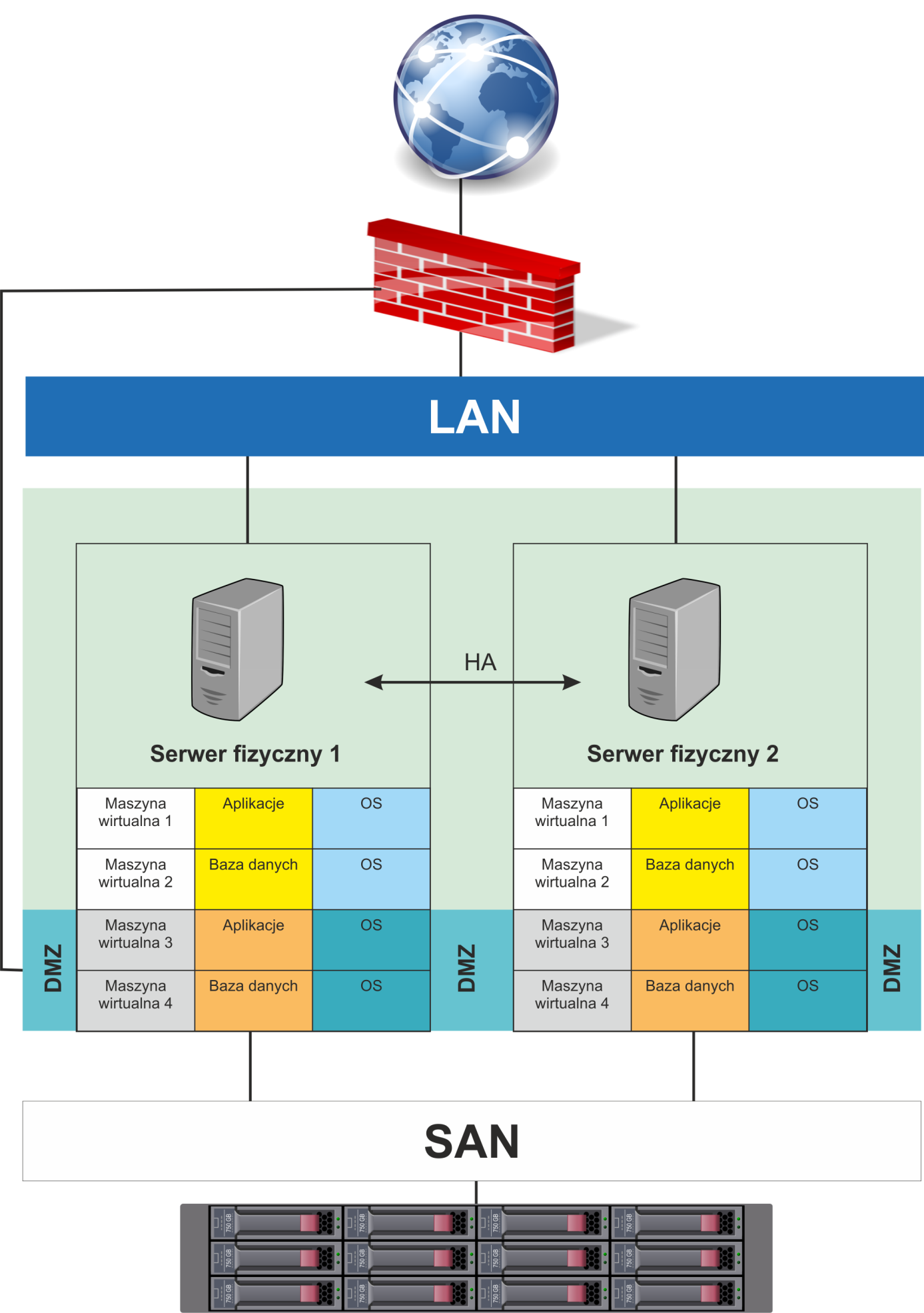 Rys. 2. Infrastruktura techniczna Systemu.Wymagania techniczne i parametry sprzętoweZamawiający obecnie posiada jednolitą platformę sprzętową opartą na serwerach Dell. Wykorzystuje też jednolite oprogramowania do zarządzania tymi serwerami - Dell OpenManage Server, dlatego wymaga dostarczenia dwóch serwerów firmy Dell wg. poniższej konfiguracji lub innych równoważnych – w pełni zgodnych z systemem zarządzania Dell OpenManage.Ze względu na konieczność zachowania zgodności i pełnej funkcjonalności z innymi hostami w klastrze VMware Zamawiający wymaga zastosowania procesora Intel o parametrach określonych poniżej tab. 8 lub lepszych.Oba serwery będą połączone poprzez sieć SAN 10Gb/s Ethernet z macierzą dyskową posiadaną przez Zamawiającego, która zostanie rozbudowana przez Wykonawcę o dostarczoną przez niego dodatkową półkę dyskową zgodnie z parametrami określonymi w tab. 9. Na zasobach dyskowych dostarczonej półki zostaną utworzone woluminy, z których korzystać będą maszyny wirtualne systemu.Tab.8. Parametry minimalne serwerów – 2 szt.Tab.9. Parametry minimalne półki dyskowej – 1 szt.Wszelkie prace związane z instalacją i uruchomieniem elementów infrastruktury technicznej muszą zostać wcześniej uzgodnione z Zamawiającym i będą realizowane poza godzinami pracy Urzędu. Realizacja tych prac nie mogą kolidować z działaniem innych systemów użytkowanych przez Zamawiającego lub przez JOM.Zamawiający bezwzględnie wymaga, aby do momentu wdrożenia Systemu, aktualny system RSIP działał w jego obecnej postaci. Wyklucza się sytuację, w której na potrzeby realizacji prac przez Wykonawcę konieczne będzie trwałe lub czasowe zatrzymanie albo ograniczenie funkcjonalności obecnego RSIP-u (z wyjątkiem uzgodnionych wcześniej procedur testowania oprogramowania, sprzętu lub innych podobnych).Uszczegółowienie sposobu realizacji wdrożenia i konfiguracji infrastruktury technicznej zostanie uzgodnione przez Wykonawcę z Zamawiającym na etapie tworzenia Projektu Technicznego Wdrożenia.Motor bazy danychGłównym zadaniem tego komponentu Systemu jest gromadzenie, integracja oraz dystrybucja danych przestrzennych i opisowych.Zastosowany motor baz danych, poza takimi ogólnymi cechami jak: odpowiednia
do skali wdrażanego Systemu wydajność, transakcyjność oraz pełna rozliczalność operacji, powinien posiadać cechy wymagane przy zastosowaniu w systemach klasy GIS/SIP, tj.:musi umożliwiać przechowywanie wszystkich danych przestrzennych w strukturach relacyjnej bazy danych, z zastosowaniem modelu Simple Features,musi być otwarty(silnik musi umożliwiać zakładanie nowych tabel itp.), skalowalny i umożliwiać  obsługę  rozproszonych baza danych oraz zasobów plikowych,musi  przetwarzać dane transakcyjnie,musi umożliwiać pracę wielu użytkownikom równocześnie,musi zapewniać bezpieczeństwo danych oraz procesów ich przetwarzania, musi umożliwiać przetwarzanie i zarządzanie zbiorami danych różnego typu,musi umożliwiać indeksowanie danych przestrzennych,musi udostępniać mechanizm tzw. długich transakcji, musi udostępniać mechanizmy tworzenia replik baz danych, dane muszą być przechowywane w jawnych strukturach bazodanowych- zarówno obiekty przestrzenne jak i opisowe p (tj. w polach „ogólnie odczytywanych” np. VARCHAR2/INTEGER/DATE itp.), stosowanie zapisów w polach typu LOB, BLOB i innych postaci binarnych lub kodowanych jest dopuszczalne tylko w przypadkach dotyczących zapisu zgodnego z przyjętymi międzynarodowymi standardami, na które należy się powołać,struktura bazy danych musi być jawna, w tym nazwy schematów/tabel/ widoków/pól/innych obiektów bazodanowych; nie dopuszcza się zaszywania tych nazw w przekompilowanym kodzie programu (opracowanym przez dostawcę systemu),zapewniać, aby atrybuty opisowe i przestrzenne były przechowywane w tej samej tabeli bazy danych,zapewnić, możliwość stosowania  oddzielnych tabel dla rożnych typów danych z uwzględnieniem podziału ze względu na ich charakter tzn. struktura tabel ma być dostosowana do wymagań danego zbioru danych,musi być otwarty (silnik musi umożliwiać zakładanie nowych tabel itp.), skalowanie i umożliwiać  obsługę  rozproszonych baz danych oraz zasobów plikowych,musi posiadać możliwość zagnieżdżania transakcji – musi istnieć możliwość uruchomienia niezależnej transakcji wewnątrz transakcji nadrzędnej (na przykład musi być możliwy następujący scenariusz: każda próba modyfikacji tabeli X musi w wiarygodny sposób odłożyć ślad w tabeli dziennika operacji, niezależnie czy zmiana tabeli X została zatwierdzona czy wycofana), modyfikowanie wierszy nie może blokować ich odczytu, z kolei odczyt wierszy nie może ich blokować do celów modyfikacji, jednocześnie spójność odczytu musi gwarantować uzyskanie rezultatów zapytań odzwierciedlających stan danych z chwili jego rozpoczęcia, niezależnie od modyfikacji przeglądanego zbioru danych, umożliwiać ma zmianę struktury bazy danych, w tym dodawanie nowych warstw tematycznych, kolumn tabeli atrybutów opisowych, nazwy tabeli/kolumny atrybutów opisowych, itp. - nie może wymuszać rekompilacji jakiegokolwiek elementu Systemu w celu poprawnego jego działania w nowej konfiguracji,zapewniać ma, aby każdy atrybut danych opisowych (dotyczy baz danych opisowych oraz atrybutów opisowych obiektów przestrzennych) był przechowywany w osobnym polu o odpowiednim typie danych (np. adres powinien być rozbity na pola: miasto, kod pocztowy, ulica, numer adresowy, numer lokalu) - dopuszcza się stosowanie własnych typów danych, jednakże ich struktura i ewentualne dodatkowe funkcje je obsługujące mają być jawne i udostępnione zamawiającemu (udokumentowane),możliwość wykonywania kopii bezpieczeństwa bezpośrednio przez serwer bazy danych,przywileje użytkowników bazy danych powinny być określane za pomocą przywilejów systemowych (np. prawo do podłączenia się do bazy danych - czyli utworzenia sesji, prawo do tworzenia tabel itd.) oraz przywilejów dostępu do obiektów aplikacyjnych (np. odczytu / modyfikacji tabeli, wykonania procedury). Baza danych powinna umożliwiać nadawanie ww. przywilejów za pośrednictwem mechanizmu grup użytkowników / ról bazodanowych,nie może wymagać korzystania z globalnych ról typu DBA/SYSDBA dla użytkowników bazodanowych oraz systemowych przy pracy w Systemie,co do ogólnej zasady dane przestrzenne i opisowe będą przechowywane w bazie danych nowego Systemu za wyjątkiem uzgodnionych na etapie Projektu Technicznego Wdrożenia zbiorów (np.: poza opracowaniami o charakterze roboczym i rastrowym, dla których dopuszcza się przechowywanie w postaci plików),wszystkie dane przestrzenne i opisowe zawarte w bazie danych Systemu będą miały jawną i otwartą strukturę,System ma poprawnie pracować w sieci komputerowej wykorzystującej protokoły TCP/IP (np.: LAN, WAN, Internet, inne), przetwarzanie z zachowaniem spójności i współbieżności procesów,musi zapewniać wsparcie dla wielu ustawień narodowych i wielu zestawów znaków (włącznie z Unicode),możliwość migracji zestawu znaków bazy danych do Unicode,brak formalnych ograniczeń na liczbę tabel i indeksów w bazie danych oraz na ich rozmiar(liczbę rekordów),brak formalnych i technicznych ograniczeń co do wielkości bazy danych (dopuszcza się ograniczenia wynikające z wydajności zastosowanej infrastruktury teleinformatycznej).Zamawiający nie dopuszcza zastosowania w Systemie wielu różnych motorów bazy danych. Dopuszcza natomiast zastosowanie odrębnych schematów tego samego motoru bazy danych dla różnych zastosowań funkcjonalnych Systemu. Wyjątkiem jest motor bazy danych zastosowany w części publicznej systemu (baza danych Geoportalu i/lub Geoportalu mobilnego oraz katalogu metadanych), który może być inny niż motor bazy danych zastosowany do obsługi centralnego repozytorium danych.Bez względu na ilość instancji baz danych koniecznych do wdrożenia, Wykonawca zobowiązany jest do ich założenia, skonfigurowania i wypełnienia wszystkimi danymi potrzebnymi do pełnego i właściwego funkcjonowania Systemu. Działania te mają być przeprowadzone w uzgodnieniu i pod nadzorem Zamawiającego. Działania te nie powinny zakłócić bieżącej pracy obecnego RSIP.Wykonawca ma udostępnić wszelkie informacje (w tym: dotyczące struktury, mechanizmów działania, haseł, itp.) potrzebne do w pełni samodzielnego zarządzania motorem bazy danych. Zamawiający rezerwuje sobie prawo do samodzielnego zarządzania bazą danych, obiektami/użytkownikami bazodanowymi, danymi i dostarczonym Systemem lub w razie potrzeby zlecenie tych operacji innemu wykonawcy (np. w ramach postępowania przetargowego).Uszczegółowienie sposobu wdrożenia i konfiguracji motoru bazy danych zostanie uzgodnione przez Wykonawcę z Zamawiającym na etapie tworzenia Projektu Technicznego Wdrożenia.Centralna baza danychZaimplemetowana w Systemie struktura danych przestrzennych i opisowych ma zostać tak zaprojektowana, aby umożliwiała realizację założonych funkcjonalności Systemu opisanych w niniejszym Opisie Przedmiotu Zamówienia. W zależności od zastosowanej architektury systemu, poza centralną bazą danych (centralnym repozytorium) mogą występować także inne instancje bazodanowe przechowujące dane przestrzenne, opisowe i inne (np. na potrzeby Geoportalu, Geoportalu mobilnego). Zamawiający wymaga, aby struktura bazy danych Systemu była spójna dla wszystkich jego instancji oraz dla wszystkich komponentów funkcjonalnych (aplikacji, modułów, itd.), z możliwością zastosowania uproszczeń dla rozwiązań realizujących publiczny dostęp do danych.Wymaga się, aby zachowane zostało zastosowane obecnie podejście w zakresie struktury danych zgromadzonych w centralnej bazie danych. W szczególności dotyczy to zachowania odrębnych schematów dla replik danych systemów źródłowych (wykonywane są one bowiem w trybie kopii "jeden do jeden") oraz schematu odpowiedzialnego za agregowanie danych przygotowywanych do prezentacji (chodzi o uniknięcie potrzeby tworzenia dodatkowych schematów zawierających fizyczne kopie replik danych źródłowych przetworzonych do postaci wymaganej przez serwer mapowy, inne aplikacje i moduły Systemu). Wykonawca może jednak zarówno wykorzystać obecną strukturę bazy danych lub też zaproponować własną. Docelowy schemat bazy danych ma zostać opisany przez Wykonawcę oraz uzgodniony z Zamawiającym na etapie tworzenia Projektu Technicznego Wdrożenia.Zaproponowane przez Wykonawcę rozwiązanie (w tym struktura bazy danych) ma uwzględniać i realizować funkcjonalność w zakresie:obsługi unikalnych identyfikatorów dla poszczególnych obiektów bez względu na źródło pochodzenia,baza powinna być minimum w pierwszej postaci normalnej, powiązania pomiędzy tabelami powinny być realizowane poprzez klucze, obsługi rozbieżności pomiędzy tożsamymi danymi pochodzącymi z różnych źródeł, co najmniej w zakresie danych adresowych i ewidencyjnych w zakresie numerów działek, nazw ulic i danych adresowych (pochodzących z GPUE, PESEL, ESOD, Rekord: Podatki, Mienie) np. poprzez zastosowanie słowników powiązań/ mapowanie atrybutów.możliwość gromadzenia danych historycznych - opisowych i geometrycznych Systemu dla warstw danych wskazanych przez Zamawiającego na etapie tworzenia Projektu Technicznego Wdrożenia,zapewnienie trzech głównych grup funkcjonalności:administracji systemem,edycji danych,udostępniania danych.Bezwzględnie wymagane jest zachowanie jawnej struktury zapisu danych przestrzennych i opisowych (tj. pól „ogólnie odczytywanych np. VARCHAR2/INTEGER/DATE itp.). Zamawiający nie dopuszcza stosowania zamkniętych struktur danych, które są dostępne tylko poprzez rozwiązania Wykonawcy. Zarówno dane przestrzenne jak i opisowe muszą być przechowywane w jawnych, ogólnodostępnych strukturach bazodanowych lub plikowych (to ostatnie dotyczy wyłącznie opracowań rastrowych: ortofotomapy, skany, zdjęcia.Nie jest dopuszczalne wykorzystywanie rozwiązań typu pola binarne na potrzeby przechowywania danych opisowych (np. typu LOB, BLOB). Dopuszcza się stosowanie własnych typów danych, jednakże ich struktura i ewentualne dodatkowe funkcje je obsługujące  mają być jawne i udostępnione Zamawiającemu.Dane opisowe mają być przechowywane w osobnych tabelach opisowych, których struktura ma być dostosowana do wymagań danej warstwy opisowej (poza obowiązkowymi polami typu identyfikator w tabeli, identyfikator obiektu przestrzennego, status obiektu, data stworzenia, data modyfikacji itp.).Każdy atrybut danych opisowych ma być przechowywany w osobnym polu o odpowiednim typie danych lub w analogicznie zdefiniowanym przez Wykonawcę typie danych (np. adres powinien być rozbity na pola: miasto, dzielnica, kod pocztowy, ulica, numer adresowy, numer lokalu).Nazwy schematów/tabel/widoków/pól/raportów/innych obiektów bazodanowych mają być zdefiniowane według wytycznych Zamawiającego ustalonych na etapie Projektu Technicznego Wdrożenia. Nie dopuszcza się zaszywania tych nazw w przekompilowanym kodzie programu (opracowanym przez Wykonawcę). System ma posługiwać się zmiennymi, których definicje są przechowywane np. w tabelach konfiguracyjnych. Struktura danychStruktura danych przestrzennych i opisowych zaprojektowana przez Wykonawcę powinna zawierać co najmniej poniższe informacje:id obiektu,id obiektu źródłowego/przed modyfikacją,status,data utworzenia,data modyfikacji,id użytkownika tworzącego,id użytkownika modyfikującego,geometria obiektu,dane opisowe (ilość pól zależna od rodzaju danych),inne wynikające z charakteru danych przeznaczonych do obsługi w systemie,Wykonawca może zaproponować inną strukturę danych, jednak pod warunkiem zachowania powyższych informacji i równoważnej funkcjonalności.W zakresie obsługi danych przestrzennych i opisowych System ma zapewnić dla każdej warstwy oddzielnie co najmniej:definicję źródła danych,zakres skal, przy których warstwa jest widoczna,sposób prezentacji/etykietowania w poszczególnych zakresach skal,prawa dostępu dla grup użytkowników.Dostęp do danych opisowych i przestrzennych przechowywanych w centralnej bazie danych ma być możliwy nie tylko przez dostarczony System, ale także poprzez ogólnodostępne mechanizmy zewnętrzne (skrypty bazodanowe, PHP, desktopowe aplikacje GIS innych producentów np. QGIS).Geometria obiektów przetwarzanych w Systemie ma być zawarta w tabelach uwzględniających kategoryzację merytoryczną obiektów (np. drzewa, ulice, adresy, działki). Tabele te mogą zawierać podstawowe dane opisowe bezpośrednio powiązane z daną geometrią (np. tabela dla punktów adresowych zawierać może pola: id_punktu, geometria_punktu, id_ulicy_ze_słownika, nr_adresowy). Pozostałe atrybuty obiektów mogą być zgromadzone w odrębnych tabelach zawierających  odniesienie do geometrii obiektów źródłowych. Geometria obiektów replikowanych z innych systemów (np. dane w zakresie numerycznej mapy zasadniczej GPUE) może być w procesie replikacji rozbijana na osobne tabele/widoki/widoki zmaterializowane zawierające dane z konkretnego typu obiektu (np. replika w pierwszym kroku kopiuje dokładnie strukturę danych ze źródła, natomiast w kroku drugim tworzy oddzielne tabele/widoki/ widoki zmaterializowane dla działek, budynków, ulic, klasoużytków itd.; te tabele/widoki zawierają odpowiednią geometrię i dane opisowe). Tabele zawierające dane przestrzenne mają być zgodne z przyjętym na etapie tworzenia Projektu Technicznego Wdrożenia modelem zapisu danych przestrzennych.Ze względu na szacowaną dużą ilość danych pochodzących z systemów lokalizacji wymagane jest, aby przechowujące je tabele były skonfigurowane pod kątem wydajnościowym (np. ze względu na typ obiektu lub czas pobrania lokalizacji, odpowiednie indeksowanie).Dopuszcza się, aby dane lokalizacyjne były przechowywane w osobnych tabelach – np. niezależnie dla każdej JOM oddzielnie, z podziałem na dane historyczne do 3 miesięcy i archiwalne – starsze.Zamawiający wymaga, aby dane lokalizacyjne były zapisywane w przyjętym dla całego Systemu modelu zapisu danych przestrzennych (ewentualne tabele pośrednie przetwarzające dane „na żywo” mogą obsługiwać współrzędne typu x, y, z).Uszczegółowienie sposobu wdrożenia i konfiguracji centralnej bazy danych zostanie uzgodnione przez Wykonawcę z Zamawiającym na etapie tworzenia Projektu Technicznego Wdrożenia.Funkcjonalność oprogramowania do administrowania SystememOprogramowanie do administrowania Systemem ma pozwalać administratorom zarządzać całym Systemem, wszystkimi jego modułami  i funkcjonalnościami. Zamawiający bezwzględnie wymaga aby oferowany System zapewniał mu w pełni samodzielne realizowanie wszelkich czynności administracyjnych i innych związanych z bieżącym zarządzaniem i utrzymaniem systemu w ruchu, w szczególności:administrowanie (użytkownikami, zasobami mapowymi i bazodanowymi, prawami dostępu),zarządzanie zasobami mapowymi i opisowymi (modyfikacja/dodawanie/usuwanie),zarządzanie raportami (modyfikacja/dodawanie/usuwanie) – zarówno pod kątem wyglądu, zawartości, nadawania uprawnień,zarządzanie formatkami wyszukiwania/wprowadzania/edycji danych.Systemem powinien umożliwiać realizację następujących minimalnych wymagań funkcjonalnych:Zarządzanie bazą danych oraz zgromadzonym w niej zasobem danych przestrzennych i opisowych.System ma umożliwiać zarządzanie schematami, tabelami, widokami, polami i innymi obiektami bazodanowymi Systemu wraz z podglądem i prostym filtrowaniem danych.Część szczegółowej funkcjonalności do zarządzania bazą danych opisana została w rozdziale 2.3.5 dotyczącym  zarządzania centralną bazą danych Systemu.Obsługa zdarzeń historycznych dla warstw danych edytowanych w SystemieW zakresie obsługi zdarzeń historycznych dla warstw danych edytowanych w Systemie oraz danych lokalizacyjnych Wykonawca ma zapewnić:aby System nie kasował historycznych danych zarówno geometrycznych jak i opisowych – należy zmienić im status na nieaktywny oraz zapewnić możliwość przenoszenia starszych danych do tabel archiwalnych,odnotowywanie w Systemie każdej zmiany o charakterze dodanie/edycja (modyfikacja)/usunięcie danych (dotyczy to informacji o położeniu obiektu, jego geometrii jak i danych opisowych),istnienie możliwości odtworzenia/prześledzenia historii każdego obiektu (od momentu jego powstania, w zakresie zmian geometrii i danych opisowych, kiedy i przez kogo zostały zrealizowane zmiany – np. w formie raportu opisującego poszczególne stany obiektu wraz ze zmianami lub przez dostęp do map i danych opisowych wg stanu na dany dzień/godzinę),obsługę mechanizmu przeglądania zmian oraz wyświetlenia danych wg stanu na dany dzień, poprzez odpowiednie zapisy w bazie gwarantujące zachowanie stanu poprzedniego i możliwość prostego odtworzenia historii zmian obiektu (zarówno geometrii jak i danych opisowych) po dowolnej wykonanej zmianie,przechowywanie pełnej historii obiektów np. przez każdorazowe kopiowanie całej geometrii i opisu, a nie tylko danych zmienionych,brak limitu przechowywanej historii obiektów.Zarzadzanie użytkownikami oraz prawami dostępu do poszczególnych komponentów systemu/aplikacji/narzędzi oraz danychUżytkownicy systemuZakłada się istnienie trzech zasadniczych grup użytkowników, różniących się przede wszystkim miejscem i interfejsem, z którego będą mieli dostęp do Systemu, zakresem posiadanych uprawnień (zarówno do poszczególnych funkcjonalności systemu, jak i do zasobów danych) oraz sposobem wykorzystania systemu. Są to:administratorzyużytkownicy wewnętrzni (autoryzowani)zwykli,wiodący,użytkownicy zewnętrzni (publiczni)nie personalizowani(anonimowi),personalizowani (zarejestrowani).AdministratorzySzczególnym rodzajem użytkowników będą administratorzy, którzy wykorzystywać będą zarówno podstawowe funkcjonalności jak i specjalistyczne narzędzia służące do zarzadzania, całym Systemem w tym m. innymi: bazą danych, kontami innych użytkowników Systemu,  Geoportalem, raportami, narzędziami.Użytkownicy wewnętrzniGrupę użytkowników wewnętrznych Systemu stanowią pracownicy Urzędu oraz JOM. Są to użytkownicy zlokalizowani w całości wewnątrz struktury teleinformatycznej obsługiwanej przez Urząd, co powoduje, że dostęp do zasobów Systemu realizowany będzie przez nich przede wszystkim za pomocą sieci LAN. Zamawiający wymaga aby użytkownicy wewnętrzni uzyskiwali dostęp do Systemu w sposób autoryzowany (login i hasło).Użytkownicy wewnętrzni będą posiadać największy zakres uprawnień dostępu do Systemu, w szczególności w zakresie zgromadzonych zasobów. Dla większości użytkowników wewnętrznych – zwykłych wystarczającym interfejsem obsługi będzie Geoportal użytkowany w trybie autoryzacji (po zalogowaniu). Natomiast dla  użytkowników wewnętrznych – wiodących zasadniczym interfejsem będzie oprogramowanie do obsługi danych przestrzennych opisane w rozdz.  Użytkownicy wiodący stanowić będą również podstawową grupę użytkowników, która będzie posiadała prawa wprowadzania i edycji danych przestrzennych i opisowych wprost w Systemie.Do autoryzacji użytkowników wewnętrznych Zamawiający wymaga wykorzystania usług domeny Windows  Active Directory obecnie stosowanej w UM. System powinien pozwalać na przypisywanie uprawnień/ról do grup domenowych, a użytkownicy Systemu powinni nabywać uprawnienia poprzez przynależność do tych grup.Przykładowo dostęp do wybranej warstwy w trybie tylko do odczytu będzie przypisany jednej grupie Active Directory, dostęp z możliwością edycji będzie przypisany innej grupie a dostęp do kolejnej warstwy będzie przypisany do jeszcze innej grupy. Po zautoryzowaniu użytkownika w Active Directory, System sprawdzi do jakich grup domenowych użytkownik należy i na tej podstawie dopuści do pracy w systemie bądź nie, przydzieli dostęp do odpowiednich warstw/kompozycji/narzędzi/raportów itd.Użytkownicy zewnętrzniNajwiększą ilościowo grupę użytkowników zewnętrznych Systemu stanowić będą użytkownicy publiczni (nie personalizowani). Zasadniczym interfejsem użytkownika zewnętrznego - publicznego będzie Geoportal dostępny poprzez standardową przeglądarkę internetową, dla którego Wykonawca skonfiguruje usługi monitorujące bieżącą i historyczną dostępność e-usług publicznych. Zastosowane rozwiązania umożliwić mają administratorom Systemu dostęp do bieżących informacji o kondycji działania Systemu, jak również o powszechności wykorzystania poszczególnych e-usług publicznych.Alternatywnym interfejsem użytkownika zewnętrznego (publicznego) będzie Geoportal mobilny. Wymaga się, aby wdrażane w ramach niniejszej umowy e-usługi publiczne zostały przez Wykonawcę zaimplementowane także w Geoportalu mobilnym.Należy przyjąć możliwie szeroki zakres danych prezentowanych przez publiczny dostęp do Systemu. W szczególności dotyczy to gromadzonych w Urzędzie ewidencji i rejestrów ogólnodostępnych oraz innych baz informacyjnych, istotnych z punktu widzenia tych użytkowników. Ograniczenia nałożone mają być wyłącznie na dane, które mają charakter poufny, operacyjny, są chronione z mocy prawa lub wymagają uiszczenia opłaty za dostęp do tych danych (np.: dane osobowe, dane operacyjne PCZK, lokalizacja patroli SM i inne).Do najważniejszych grup użytkowników publicznych zaliczyć można:mieszkańców miasta Rybnika, inwestorów i inne podmioty gospodarcze,turystów,wszystkich użytkowników publicznych, czyli ogół internautów.W przypadku użytkowników publicznych mają być stosowane zabezpieczenia poprzez połączenia szyfrowane TLS (nie ma potrzeby stosowania szyfrowania danych na poziomie bazy danych, ponieważ nie będą tu występowały dane wrażliwe/poufne).System ma posiadać także możliwość świadczenia usług dla użytkowników zewnętrznych personalizowanych (zarejestrowanych). Chodzi o możliwość autentykacji i logowania użytkowników do Geoportalu.Wykonawca w ramach wdrożenia zgodnie z wytycznymi i listami użytkowników (około 300 obecnych użytkowników z UMR oraz JOM) otrzymanymi od Zamawiającego zdefiniuje nazwy grup domenowych (zostaną one utworzone przez Zamawiającego) oraz przypisze do tych grup odpowiednie uprawnienia/role w Systemie.Szczegółowe procedury i zasady związane z zarządzaniem użytkownikami:Przyszli użytkownicy Systemu, będą posiadać bardzo różnorodne uprawnienia dlatego należy zaimplementować szczegółowe procedury i zasady związane z zarządzaniem użytkownikami, w tym m.in.: każdy użytkownik posiada indywidualne konto zdefiniowane w Active Directory,rozróżnienie użytkowników wewnętrznych i zewnętrznych (z uwzględnieniem możliwości obsługi użytkowników publicznych zarejestrowanych – m.in. użytkowników wdrażanych e-usług),rozróżnienie różnych poziomów uprawnień związanych z dostępem do Systemu (np.: administrator systemu, użytkownik wiodący, użytkownik zwykły, użytkownik publiczny),możliwość niezależnej konfiguracji zasad i zakresu dostępu do Systemu dla użytkowników publicznych (opcja geoportalu ogólnodostępna),procedury autoryzowanego dostępu dla użytkowników wewnętrznych poprzez grupy Systemowe, które będą zmapowane z grupami utworzonymi w Active Directory,rejestracja dostępu do danych wrażliwych (np.: osobowych, własnościowych, podatkowych, innych), możliwość przeszukiwania tych dostępów,archiwizacja wykonywanych logowań do systemu  oraz przeprowadzanych przez użytkownika czynności w zakresie zmian wykonywanych samodzielnie na mocy nadanych uprawnień (tabele LOG),szczegółowe procedury przyznawania uprawnień do całych komponentów Systemu oraz poszczególnych funkcjonalności/narzędzi,szczegółowe procedury przyznawania uprawnień w zakresie dostępu do samych danych.Sposób nadawania uprawnień użytkownikom ma uwzględniać następujące założenia:każdy użytkownik otrzymuje swoje uprawnienia oraz możliwość dostępu do Systemu poprzez przypisanie go do konkretnej grupy Active Directory (jednej bądź wielu),włączenie i wyłączenie dostępu do funkcjonalności / raportów / danych ma odbywać się poprzez przynależność do grup Active Directory,  prawa grupy do danych mają być definiowane i nadawane z dokładnością do konkretnego zasobu (tabeli/widoku). prawa grupy do narzędzi mają być definiowane i nadawane z dokładnością do konkretnej funkcjonalności danego narzędzia,dla danych wrażliwych należy przygotować oddzielne zasoby (tabele/widoki) tak aby dostęp do nich mieli tylko użytkownicy przypisani do konkretnej grupy,w przypadku przynależności użytkownika do wielu grup jego uprawnienia sumują się (żeby skorzystać z danego uprawnienia, wystarczy, że posiada on je poprzez jedną z grup, do której przynależy),możliwość przeglądu w Systemie uprawnień do funkcjonalności i danych posiadanych przez poszczególne grupy Active Directory, obecnie i w przeszłości – historia zmianmożliwość przeglądu w Systemie jakie grupy Active Directory mają dostęp do poszczególnych funkcjonalności i poszczególnych danych, obecnie i w przeszłości – historia zmiannadawanie praw ma uwzględniać fakt, że różne grupy użytkowników/użytkownicy mogą mieć różny zakres dostępu do danych (np. użytkownik X może przeszukiwać repliki PESEL w pełnym zakresie, ale użytkownik Y tylko pola imię, nazwisko, adres bez praw dostępu do numeru PESEL).Logowanie działań użytkowników.System powinien umożliwić rejestrację aktywności użytkowników w co najmniej poniższym zakresie:Dla użytkowników wewnętrznych (autoryzowanych) oraz zewnętrznych (personalizowanych) – w logach powinny być zapisywane detaliczne informacje dotyczące sesji, a także wykorzystanie danych ( z możliwością wyodrębnienia danych osobowych), narzędzi, raportów,zrealizowana czynność np. wyszukiwanie / wywołanie raportu / wykonanie wydruku / wyświetlenie warstwy tematycznej / modyfikacja danych czego dotyczyła czynnośćtreść zrealizowanego zapytania SQL do Systemu dla danych osobowychCzynności rejestrowane przez System:działania administratorskie związane z grupami użytkowników Active Directory oraz przypisywaniem uprawnień Systemowych do tych grup,dodawanie / modyfikacja / usuwanie danych na edytowalnych warstwach mapowych,przeglądanie/raportowanie/wydruk, edycja - dodawanie/modyfikacja/  usuwanie danych wrażliwych np. osobowych / własnościowych,logowanie i wylogowanie oraz nieudane próby logowania użytkowników.System powinien umożliwiać ustalenie jaki użytkownik (login, id użytkownika Active Directory) i kiedy (data, czas - godzina, minuta, sekunda) realizował powyższe czynności. W przypadku danych wrażliwych np. osobowych czynności powinny być rozliczane z dokładnością do pola w tabeli.Dla użytkowników zewnętrznych/nie personalizowanych (anonimowych) – w logach powinny być zapisywane informacje na temat wykorzystywanych warstw w ramach danej sesji.W zakresie zarządzania logami wymagana jest możliwość: definiowania/konfigurowania logów lub obsługę logów predefiniowanych ze szczegółowym opisem ich struktury,przeszukiwania i przeglądania logów,tworzenia raportów z zawartości logów.Konfiguracja logowania powinna pozwalać co najmniej na wybór rejestrowanych czynności, wskazanie miejsca gromadzenia logów oraz ustalenia ich retencji, a w przypadku logów predefiniowanych wymagane jest przekazanie szczegółowego opisu ich konfiguracji. Dodatkowo System ma umożliwić zapisywanie logów do wskazanego serwera SYSLOG.Zamawiający wymaga dostarczania przeglądarki logów która ma pozwalać na sortowanie i filtrowanie po dowolnych kolumnach np. typ operacji, źródło danych, login nazwa/użytkownika, data i czas (wyklucza to zastosowanie pól niesortowalnych). Na podstawie zapisów z logów administrator ma mieć możliwość pozyskania informacji koniecznych do wypełnienia obowiązku rozliczalności zgodnie z RODO oraz generowania raportów pokazujących szczegółowe informacje (dotyczące np. pozyskiwania informacji przez danego użytkownika w zadanym przedziale czasowym, czy też wszystkie dostępy do konkretnych danych osobowych/wrażliwych) oraz dane ogólne/statystyczne (typu: wykorzystanie poszczególnych źródeł danych, ilość zapytań/przetwarzanych danych z podziałem na zadany okres czasu). Raport z logów powinien odkładać się do plików CSV. Dodatkowo system ma umożliwiać eksport danych z logów do plików  CSV i/lub XLS.Monitorowania i logowanie działania SystemuZamawiający wymaga, aby zostały zaimplementowane mechanizmy i procedury monitorowania  działania Systemu wraz z generowaniem alertów / powiadomień  o nieprawidłowościach jego działania, które będą dostępne dla wskazanej grupy użytkowników.Monitorowanie powinno obejmować co najmniej:działanie usług/procedur (działa / nie działa),zapisywanie w logach adresów usług i/lub systemów źródłowych komunikujących się z Systemem,o ile jest to możliwe rejestrowanie w logach parametrów sesji (czas trwania sesji, rodzaj przesłanych danych, ilość przesłanych danych).System zawierać ma mechanizmy zapewniające monitorowanie mierników wydajnościowych, diagnostykę działania serwera aplikacyjnego, bazy danych, przeprowadzenie audytu wybranych obszarów działania Systemu z możliwością ich automatycznego, cyklicznego wykonywania (dopuszczalne jest aby przedmiotowe monitorowanie realizowane było odrębnie w kilku komponentach Systemu, np. systemie operacyjnym, motorze bazy danych, aplikacjach). Nieprawidłowości wykryte przez mechanizmy generować powinny powiadomienia np. mailowe dla wskazanej grupy użytkowników oraz uruchomiać zdefiniowane procedury naprawcze dla zaistniałych alertów.Zarządzanie słownikami, kompozycjami mapowymi, warstwami, raportami.W zakresie obsługi słowników wymagane są następujące funkcjonalności:opracowane przez Wykonawcę słowniki mają być w miarę możliwości dostarczonego rozwiązania jednolite dla całego Systemu (tj. dla wszystkich jego komponentów) np. poprzez zastosowanie jednej globalnej tabeli z definicją słowników,edycja słowników może być realizowana tylko przez uprawniona grupę użytkowników (np. administratorów, administratorów słowników),odwołania do słowników w tabelach danych powinny być realizowane poprzez identyfikator wartości słownikowej (w uzasadnionych merytorycznie przypadkach może to być także wartość atrybutu),aktualizacja słowników nie może powodować zmian/usunięcia istniejących wpisów (np.: zmiana nazwy ulicy ma wygenerować nową pozycję w słowniku, a nie podmieniać istniejącą),System ma zapewnić mechanizmy do okresowej (np. miesięcznej), automatycznej aktualizacji danych słownikowych i weryfikacji/edycji powiązań z danymi pochodzącymi z systemów źródłowych. System ma  dostarczyć raporty rozbieżności pomiędzy Systemowymi słownikami, a danymi z słowników pozyskanych (np. przez repliki) z systemów źródłowych (np.rozbieżności pomiędzy nazwami ulic w słowniku ulic Systemu a listą ulic z sytemu Rekord Podatki lub GPUE ). Użytkownik Systemu ma posługiwać się w wyszukiwaniu/raportowaniu/filtrowaniu danych oficjalną Systemową nazwą słownikową pełną (np. ul. „Bolesława Chrobrego”) lub skróconą (np. ul. „Chrobrego”).Wykonawca ma zdefiniować Systemowe słowniki dla ulic, adresów i działek oraz odpowiednio zdefiniować powiązania tych danych pomiędzy słownikami a danymi źródłowymi (dotyczy replik wszystkich systemów źródłowych zaplanowanych do  integracji z Systemem w ramach przedmiotowego wdrożenia). Obecnie do wiązania danych z różnych systemów Zamawiający wykorzystuje dedykowaną aplikację Centralny Słownik Konwersji (RSIP-CSK).Program ten zawiera poniższe tabele konfiguracyjne:IMP_PRG_X – dane słownikowe X z systemu PRG (np. IMP_GPUE_ULC - nazwy ulic z systemu GPUE, IMP_PSL_ULC – nazwy ulic z systemu PESEL),UNQ_X – tabela zawierające unikalne pozycje słownikowe ze wszystkich systemów (np. UNQ_ULC – zawiera unikalne nazwy ulic z informacją o pochodzeniu),DCT_X – ustalony słownik RSIP (np. DCT_ULC zawiera „oficjalne” nawy ulic w systemie RSIP),LNK_X – zawiera powiązania pomiędzy UNQ_X a DCT_X.Na dzień dzisiejszy Zamawiający posiada zdefiniowane powiązania dla nazw ulic oraz numerów adresowych (dla danych z systemów GPUE, SGK, PESEL).Praca w programie RSIP-CSK składa się z kilku kroków:zdefiniowanie/zasilenie słowników RSP (DCT_X),zdefiniowanie/zasilenie tabel IMP_PRG_X (ładowanie wykonuje się poza programem),uruchomienie w programie procedury aktualizacji słowników, podczas której program porównuje zapisy w tabelach IMP_PRG_X, UNQ_X i odpowiednio aktualizuje tą ostatnią,uruchomienie w programie ręcznego dopasowania danych niepowiązanych do zdefiniowanego słownika DCT_X wraz z Ew. dopisaniem nowych pozycji do słownika.Zamawiający wymaga dostarczenia rozwiązania do definiowania powiązań pomiędzy danymi poszczególnych systemów, którego funkcjonalność  będzie co najmniej równoważna do obecnie wykorzystywanej aplikacji  RSIP_CSK.W zakresie zarządzania kompozycjami mapowymi wymaga się aby System umożliwiał ich definiowanie oraz modyfikację w następujący sposób:zdefiniowanie nowej, nieistniejącej kompozycji mapowej i jej udostępnienie do użytkowania,zdefiniowanie nowej kompozycji mapowej poprzez skopiowanie lub modyfikację istniejącej i jej zapisanie pod nową nazwą,modyfikacja istniejącej kompozycji mapowej.Udostępnienie kompozycji do użytkowania uwzględniać ma wszystkie komponenty Systemu związane z publikacją danych (w tym oprogramowanie do zaawansowanej obsługi danych przestrzennych, Geoportal, Geoportal mobilny).Zarządzanie słownikami, wykaz warstw tematycznych wchodzących w skład kompozycji mapowej zostanie ustalony z Zamawiającym na etapie realizacji Projektu Technicznego Wdrożenia.W zakresie zarządzania warstwamiW zakresie Zarządzanie procesem udostępniania użytkownikom systemu danych przestrzennych i opisowych  w postaci warstw tematycznych Zamawiający wymaga aby przydział uprawnień obejmował:nadawanie użytkownikom praw (na ogólnych zasadach) z dokładnością do warstwy tematycznej,możliwość przypisania praw edycji wielu grupom do jednej warstwy tematycznej,możliwość równoległej pracy kilku użytkowników na jednej warstwie tematycznej. W zakresie zarządzania raportamiZamawiający wymaga dostarczenia narzędzi umożliwiających administratorom Systemu zarządzanie raportami (tworzenie, modyfikację, usuwanie, słownikowanie) prostymi i zaawansowanymi.Szczegółowa funkcjonalność dotycząca wymagań dotyczących raportów została opisana w rozdziale 2.3.7.6.3Zarządzanie działaniem e-usług oraz integracji z systemami źródłowymiSystem ma umożliwić administratorom zarządzenie usługami określonymi w rozdziale 2.3.7.8 System ma umożliwić administratorom zarzadzanie integracją z systemami źródłowym co zostało szczegółowo opisane w rozdziale 2.3.9.1-Tworzenie i aktualizacja danych.Pozostałe możliwościSystem ma umożliwiać obsługę danych historycznych (np. poprzez przenoszenie wybranych zapisów z tabel systemowych do tabel archiwalnych). Wymóg ten dotyczy zarówno tabel logów jak i danych historycznych z pozostałych podsystemów.Zalecane jest aby takie same narzędzia i mechanizmy administracyjne były stosowane w części wewnętrznei i zewnętrznej Systemu. Interfejs obsługi oprogramowania do administrowania Systemem ma mieć postać graficzną, być przyjazny i intuicyjny dla użytkownika w postaci strony WWW obsługiwanej przez popularne przeglądarki internetowe lub dedykowanej aplikacji desktop.Każdy użytkownik ma mieć swój indywidualny login do systemu. Loginy te mają być zintegrowane (zarządzane z jednego modułu administratora). W przypadku bazy danych dopuszcza się zastosowanie jednego, wspólnego użytkownika systemowego pod warunkiem rejestrowania danych o indywidualnym użytkowniku podczas każdej operacji wykonywanej na bazie danych.Zamawiający wymaga aby Administrator miał możliwość konfiguracji narzędzi do aktualizacji danych/ importu i exportu  np. poprzez wskazywanie zasobów danych, określanie ich zakresów, formatów itp.,Zamawiający wymaga, aby we wszystkich formatkach narzędzi/ raportów/ analiz/ wyszukiwania/wprowadzania danych itp. stosować w miarę możliwości linie edycyjne, wielowierszowe pola edycyjne, listy rozwijalne, checkbox’y, radio button’y, maskowalne pola edycyjne, zakładki – w zależności od potrzeb i ergonomii danego narzędzia (np. przy wyszukiwaniu działek należy zastosować rozwijalną listę obrębów i arkuszy, natomiast nr działki może być wpisywany ręcznie; przy wprowadzaniu danych do warstwy ewidencja umów na wywóz śmieci rodzaj umowy, częstotliwość wywozu, ulica i nr adresowy właściciela mają być wybierane z listy rozwijalnej, kod pocztowy ma być dostępny z listy rozwijalnej, nr telefonu jako maskowane pole edycyjne, natomiast pozycje pozostałe mogą być wpisywane ręcznie). System ma umożliwiać definiowanie maksymalnej długość sesji dla użytkowników (dotyczy funkcjonalności automatycznego zakończenia sesji w przypadku długotrwałej bezczynności użytkownika).Uszczegółowienie sposobu wdrożenia i konfiguracji oprogramowania do administrowania Systemem zostanie uzgodnione przez Wykonawcę z Zamawiającym na etapie tworzenia Projektu Technicznego Wdrożenia.Funkcjonalność oprogramowania do obsługi danych przestrzennychSerwer mapowyPoprzez serwer mapowy Zamawiający rozumie całe środowisko mapowe obejmujące zarówno serwer danych przestrzennych jak i pozostałe elementy i funkcjonalności opisane w tym rozdziale.Zastosowane w Systemie rozwiązanie w zakresie serwera mapowego (serwera danych przestrzennych) posiadać ma obsługę standardów Open Geospatial Constortium (OGC) oraz innych wynikających z przepisów prawa, a także być w pełni kompatybilne z zastosowanym przez Wykonawcę motorem bazy danych. Serwer mapowy posiadać ma co najmniej następującą funkcjonalność:bezpośredni odczyt, udostępnianie (wyświetlanie) i pełna obsługa danych mapowych i opisowych (wyszukiwanie, przeglądanie, edycja, symbolizacja, raportowanie, analizy przestrzennie itd.) bezpośrednio z tabel i/lub  widoków zmaterializowanych i /lub widoków zapisanych w bazie danych Systemu,bezpośredni odczyt, udostępnianie (wyświetlanie) i symbolizacja danych mapowych zapisanych w postaci plikowej w formatach: SHP+DBF, XML/GML, KML, JSON, TIFF+TFW/GeoTIFF (zaleca się, aby serwer mapowy obsługiwał także w analogiczny sposób formaty: DWG, DGN, MIF/MID oraz MAP+TAB),udostępnianie (serwowanie) dla innych aplikacji i geoportali danych przestrzennych za pomocą usług internetowych, takich jak: WMS, WMTS, WCS, WFS, WFS-T, REST, KML, a także SOAP oraz GeoRSS i GeoJSONmożliwość włączenia i wyłączenia usług WMS i WFS przez administratora dla wskazanych warstw lub grup użytkowników,odczyt i publikacja we własnym geoportalu danych przestrzennych za pomocą usług internetowych udostępnianych przez serwery trzecie takich jak: WMS, WMTS, WCS, WFS, WFS-T, REST, KML a także SOAP oraz GeoRSS i GeoJSON,obsługa w standardowej przeglądarce internetowej podstawowej edycji danych przestrzennych , takie jak dodawanie, usuwanie i modyfikacja obiektów mapy, w zakresie punktów, linii i obiektów powierzchniowych, a także ich atrybutów opisowych,definiowanie warstw mapowych przeznaczonych do publikacji jako:prezentujących dane bezpośrednio ze wskazanych zasobów bez ich przetwarzania,prezentujących dane jako dynamiczny wynik analizy przestrzennej opartej na danych z różnych zasobów,definiowanie warstw mapowych różnych rodzajów (warstwa punktowa, warstwa liniowa, warstwa powierzchniowa),definiowanie symboliki i sposobu prezentacji danych przestrzennych (punktowych, liniowych i powierzchniowych) oraz możliwość zastosowania opracowanych własnych - zdefiniowanych przez administratora - specyficznych rodzajów symboli, linii i szrafur (zdefiniowane linie i szrafury zawierające kilka różnych elementów graficznych traktowane są jako jeden obiekt),obsługa symboli zapisanych w formacie obrazków (przynajmniej jeden z formatów: PNG, JPG, GIF, ICON) i/lub bitmapowym (BMP) oraz definiowania własnych bibliotek symboli obsługa symboli zapisanych w formacie xml oraz definiowania własnych bibliotek symboli,wymaga się, aby serwer mapowy posiadał funkcjonalność definiowania indywidualnego kąta obrotu dla poszczególnych, pojedynczych symboli punktowych na podstawie informacji pobieranych ze zdefiniowanego atrybutu opisowego obiektu lub pola bazodanowego lub poprzez wykonanie prostych obliczeń na bazie tych atrybutów,tworzenie predefiniowanych kompozycji mapowych udostępnianych poszczególnym użytkownikom lub ich grupom (por. Zaawansowana obsługa danych przestrzennych, Geoportal i Geoportal mobilny),możliwość niezależnego wywołania mapy w oknie przeglądarki internetowej, dokumencie HTML, stronie WWW poprzez link URL wraz ze zdefiniowaną zawartością (zestawem warstw tematycznych, podstawowych narzędzi nawigacyjnych oraz do wyszukiwania, skalą mapy oraz lokalizacją mapy) (dopuszcza się, aby tą funkcjonalność realizowało oprogramowanie Geoportalu i Geoportalu mobilnego),obsługa danych zapisanych w bazie danych Systemu realizowana ma być w trybie rzeczywistym - zmiana danych w bazie widoczna w oknie mapy przy jej kolejnym odświeżeniu (odczytaniu danych z bazy),możliwość pracy w środowisku różnych baz danych, i współpraca z co najmniej dwoma z następujących motorów baz danych: Microsoft SQL Server, Oracle, PostgreSQL, Firebird (FDB oraz GBD) lub równoważne do tych motorów baz danych oraz dodatkowo standard ODBC,przechowywanie historycznych danych oraz ich przeglądanie,
co najmniej jako warstwy historyczne wektorowe i rastrowe wraz z obsługą ich wersjonowania i zarządzania wersjami,nie jest dopuszczalne stosowanie konwertowania danych mapowych i opisowych przechowywanych w bazie danych Systemu na inne autonomiczne struktury i formaty specyficzne dla serwera mapowego,kompatybilność i poprawność działania z oferowanym przez Wykonawcę morem bazy danych oraz pozostałym oprogramowaniem tworzącym System.Jako usługi geoprzestrzenne wymagane jest wdrożenie i zgodność z poniższymi usługami oraz normami: WMS - (Web Map Service) specyfikacja implementacyjna OGC w wersji 1.3.0 oraz nowszymi dostępnymi podczas etapu wdrożenia rozwiązania,WFS - (Web Feature Service) specyfikacja implementacyjna OGC w wersji 1.1.0 oraz nowszymi dostępnymi podczas etapu wdrożenia rozwiązania,WCS - (Web Coverage Service) specyfikacja implementacyjna OGC w wersji 1.1.2 oraz nowszymi dostępnymi podczas etapu wdrożenia rozwiązania,OpenGIS Geographic Objects Implementation Specification GML Specification,OpenGIS Geography Markup Language (GML) Encoding Standard ver. 3.2.1.Interfejs obsługi narzędzi konfiguracyjnych serwera mapowego ma być w postaci graficznej, przyjazny i intuicyjny dla użytkownika.Zamawiający dopuszcza, aby funkcjonalność administrowania Systemem i serwera mapowego były w całości lub częściowo realizowane wspólnie (np.: narzędzia konfiguracyjne, związane ze sposobem interpretacji danych przestrzennych w procesie ich udostępniania oraz procesami porządkowania, kontroli i integracji danych zapisanych w bazie danych).Zamawiający wymaga, aby w celu obsługi danych mapowych i opisowych serwer mapowy korzystał z bazy danych Systemu.Uszczegółowienie sposobu wdrożenia i konfiguracji serwera mapowego zostanie uzgodnione przez Wykonawcę z Zamawiającym na etapie tworzenia Projektu technicznego wdrożenia.Zaawansowana obsługa danych przestrzennychOpisana poniżej funkcjonalność Systemu będzie podstawowym oprogramowaniem wykorzystywanym przez wewnętrznych wiodących/zaawansowanych użytkowników i administratorów Systemu w zależności od nadanych im uprawnień. Obejmuje ona niezbędne narzędzia do zarządzania treścią i wyglądem mapy oraz wykonywania podstawowych oraz zaawansowanych analiz przestrzennych i raportów. Opisywana funkcjonalność dostępna ma być za pomocą dedykowanego interfejsu użytkownika. Zaleca się, aby interfejs użytkownika zaawansowanego uruchamiany był w standardowej przeglądarce internetowej. Dopuszcza się zastosowanie rozwiązań typu desktop GIS jako alternatywy dla interfejsu Zaawansowanej obsługi danych przestrzennych używanego w przeglądarce. W takim przypadku Wykonawca ma dostarczyć to oprogramowanie uwzględniając wszelkie związane z tym koszty w cenie oferty (licencja sieciowa umożliwiająca równoczesną pracę dla minimum 20 użytkowników wiodących). Przedmiotowa funkcjonalność ma umożliwiać użytkownikom wprowadzanie zmian i korekt w danych przestrzennych i ich atrybutach opisowych poprzez standardowe procedury zasilania i aktualizacji, a także budowania własnych map tematycznych i/lub prowadzenia rejestrów i ewidencji. Komponent do zaawansowanej obsługi danych przestrzennych obejmować ma co najmniej następujące funkcjonalności:funkcjonalność dostępna przez standardową przeglądarkę internetową (wymagana jest poprawna obsługa przez co najmniej następujące przeglądarki: Google Chrome, Microsoft Edge, Mozilla FireFox, Opera) i nie nakładająca na użytkownika konieczności instalacji na własnym komputerze dodatkowego oprogramowania (zarówno komercyjnego, jak i bezpłatnego), w tym także wtyczek (np.: ActiveX, Oracle Java, Adobe Flash Player, Microsoft Silverlight), a w przypadku rozwiązania typu desktop oferowane oprogramowanie musi działać na systemie operacyjnym MS Windows 7 i 10 (32 i 64 bit). posiada możliwość stosowania odniesień (linków) w dowolnym innym serwisie do interaktywnej mapy komponentu (wywołanie mapy w zdefiniowanym lub nowym oknie przeglądarki z ustalonym zbliżeniem i widocznością warstw) i odwrotnie (link
do zakładki w innym serwisie zapisany jako atrybut opisowy obiektu przestrzennego),prezentuje dane ładowane on-line z bazy danych Systemu lub jej repliki w bazie danych komponentu (w zależności od przyjętej architektury systemu Systemu),umożliwia prezentację danych przestrzennych różnego typu: rastrowych (np.: ortofotomapa, mapa topograficzna), wektorowych (np.: granice działek ewidencyjnych wraz z numeracją, osie dróg i ulic), punktowych (np.: lokalizacji obiektów administracyjnych, kulturalno-oświatowych czy użyteczności publicznej), zdjęć, opisów tekstowych, itp. (w tzw. "chmurkach"/"dymkach" - tooltips oraz okienkach informacji szczegółowych otwierających się po kliknięciu w obiekt mapy - pop-up niezależnie od etykiet obiektów),posiada narzędzie generowania adresu do danego widoku mapy (link URL) - zapisywanej w bazie danych kompozycji włączonych warstw tematycznych oraz skali i lokalizacji mapy,zestaw narzędzi do swobodnego poruszania się po mapie, dotyczy w szczególności:mechanizmów przybliżania i oddalania skokowego poprzez zmianę skali o zdefiniowaną wielkość, np. przy wykorzystaniu suwaka lub rolki myszki,przesuwania mapy w dowolnym kierunku,zmiany skali mapy na żądanie do określonej przez użytkownika wartości
w dwóch trybach: wybranej z listy predefiniowanych skal oraz wpisanej do pola tekstowego w postaci wartości mianownika skali mapy,przybliżania i centrowania okna mapy do wskazanej przez użytkownika warstwy tematycznej lub wyszukanego obiektu (dotyczy co najmniej zbliżania się i centrowania do wyszukanej ulicy, punktu adresowego, sekcji mapy topograficznej / zasadniczej),zmiany zasięgu i przesuwania widocznego obszaru z użyciem miniaturki mapy, na której jest prezentowany zasięg objęty mapą dużą na tle warstwy poglądowej (np. granic dzielnic, obrębów) definiowanej przez administratora – wyświetlany w miniaturze zasięg obszaru mapy może być co najmniej przesuwany,przywracania poprzedniego stanu (wyglądu) okna mapy minimum dziesięć stanów wstecz,możliwość swobodnego i łatwego komponowania treści mapy, dotyczy w szczególności:dodawania (doczytywania) z bazy danych oraz usuwania warstw tematycznych z okna mapy zarówno pojedynczo, jak i grupowo (wiele warstw tematycznych jednocześnie),włączania i wyłączania widoczności wczytanych warstw tematycznych (pojedynczo, grupami i w całości),tworzenia i zapamiętywania (zapis ustawień do bazy danych lub do pliku) dowolnych układów warstw tematycznych wraz z lokalizacją widoku oraz skalą mapy jako parametrów użytkownika (globalnych i indywidualnych dla każdego z użytkowników) z możliwością ich późniejszego szybkiego przywoływania, także po ponownym zalogowaniu do Systemu na dowolnym innym komputerze połączonym z Systemem,obsługa dowolnej liczby warstw wektorowych i rastrowych, dotyczy w szczególności:możliwości doczytywania i usuwania wielu warstw tematycznych jednocześnie,możliwość dodawania do mapy warstw tematycznych innych, niż warstwy zdefiniowane w aktualnie wykorzystywanej kompozycji mapowej,zmiany kolejności ich wyświetlania w oknie mapy oraz ustawienia przeźroczystości dla warstw rastrowych i wektorowych (dotyczy wszystkich typów obiektów: punktowych, liniowych i powierzchniowych, także w zakresie ich wypełnienia / szrafury), w celu zwiększenia czytelności treści prezentowanych w oknie mapy,możliwość definiowania ad-hoc globalnych (przez administratora) i indywidualnych (przez każdego użytkownika i przypisanych do niego) ustawień graficznych poszczególnych warstw tematycznych, dotyczy w szczególności konfiguracji sposobu wyświetlania poszczególnych grup obiektów warstw tematycznych, w tym ich:kolorów,stosowanych symboli,grubości obwiedni (obrysów),stylów linii i wypełnień,sposobów rozkolorowania (np.: według wybranych unikalnych atrybutów opisowych tych obiektów oraz zdefiniowanych przedziałów ze zbiorów ich wartości liczbowych),możliwość opisywania obiektów i obsługa włączania i wyłączania tych opisów (etykietowanie), dotyczy w szczególności:możliwości definiowania sposobu etykietowania na bazie wartości wskazanego atrybutu opisowego obiektu,możliwości włączania i wyłączania wyświetlania etykiet obiektów w oknie mapy na żądanie użytkownika,funkcjonalność optymalizacji prezentowanych warstw tematycznych i interaktywnego reagowania na działania użytkownika, dotyczy w szczególności:mechanizmów automatycznej zmiany treści i wyglądu mapy, interaktywnie reagującej na działanie użytkownika poprzez włączanie i wyłączanie warstw tematycznych w zależności od aktualnie wybranej skali mapy (dla każdej warstwy można zdefiniować zakres skal, przy których dana warstwa jest widoczna w oknie mapy),skalowania obiektów, czyli zmiany wielkości symboli, grubości linii i wielkości opisów wraz ze zmieniającą się skalą mapy,obsługa wielu układów współrzędnych, dotyczy w szczególności:możliwości zapisu/rejestracji w bazie danych a następnie wyświetlenia w środowisku okna mapy danych przestrzennych (wektorowych i rastrowych) zapisanych w bazie danych Systemu w różnych układach odniesienia (wymagane jest obsługa co najmniej układów: „2000”, „1992” – wszystkie pasy, „1942”, „1965” – wszystkie strefy, Google Mercator),wyświetlania współrzędnych położenia kursora w oknie mapy w jednym z dowolnych, zdefiniowanych w systemie układów odniesienia (wymagane są co najmniej układy: „2000”, „1992” – wszystkie pasy, „1942”, „1965” – wszystkie strefy, oraz dodatkowo "UTM", "WGS-84" – obsługa zapisu BL oraz matematycznego i „Google Mercator”) wraz z możliwością zapisania współrzędnych do schowka systemowego komputera,możliwości zmiany aktualnego dla okna mapy układu odniesienia bez konieczności wychodzenia z aplikacji (przelogowania się, ponownego uruchamiania aplikacji, itp.),przeliczania danych wektorowych i rastrowych „w locie” pomiędzy układami w momencie ich wczytywania z bazy danych do środowiska okna mapy (jeżeli w bazie danych są one zapisane w innym układzie niż wybrany w tym momencie układ dla środowiska okna mapy); wymagana jest co najmniej możliwość przeliczania danych wektorowych i rastrowych do układów: „2000”, „1992” – wszystkie pasy „1942”, „1965” – wszystkie strefy oraz dodatkowo „UTM" i „WGS-84", Google Mercator,mechanizm wyszukiwania oraz selekcji obiektów jednej oraz wielu warstw tematycznych jednocześnie (wskazanych przez użytkownika), dotyczy w szczególności:możliwości wyszukiwania i selekcji przy wykorzystaniu warunków geometrycznych (wskazanie punktem, wybór pod okręgiem, wybór pod wielokątem, wybór pod łamaną),możliwości wyszukiwania i selekcji przy pomocy warunków logicznych (co najmniej: równy, nierówny, większy, mniejszy oraz ich kombinacje) zakładanych na atrybuty opisowe obiektów,możliwości wyszukiwania i jednoczesnej selekcji obiektów znajdujących się na wszystkich podświetlonych a także na wszystkich zaznaczonych (wybranych przez użytkownika) warstwach przy wykorzystaniu warunków geometrycznych wraz z prezentacją zbiorczą ich atrybutów opisowych,wykorzystywanie zdefiniowanych buforów do wyszukiwania i wykonywania selekcji,możliwość wyszukania i selekcji obiektu na dowolnej warstwie tematycznej w ramach udostępnionych danemu użytkownikowi zasobów (listy warstw) poprzez wprowadzenie w polu kontekstowym ciągu znaków, które są porównywane ze zdefiniowanymi przez administratora atrybutami opisowymi obiektów (możliwość definiowania przez administratora listy warstw tematycznych do wyszukiwania kontekstowego dla określonych grup użytkowników),możliwość szybkiego uzyskiwania informacji na temat wyszukanych obiektów, dotyczy w szczególności:możliwości natychmiastowego dostępu do wszystkich atrybutów opisowych (zdefiniowanych przez administratora) wybranego obiektów / wybranych obiektów i automatycznie wyliczonych ich parametrów graficznych (długości, obwodu, powierzchni) wraz z prezentacją w postaci formularzy tabelarycznych,wyświetlanie podstawowych informacji o obiektach w tzw. "chmurkach"/"dymkach" - tooltips oraz okienkach informacji szczegółowych otwierających się po kliknięciu w obiekt mapy - pop-up (niezależnie od etykiet obiektów),przeglądanie załączników graficznych obiektów (PDF, JPG) wywołanych w dedykowanym oknie (Systemu lub przeglądarki),mechanizm budowania i wykorzystywania buforów do wykonywania analiz przestrzennych, dotyczy w szczególności:możliwości tworzenia buforów wokół obiektów punktowych (o zadanym przez użytkownika promieniu) i wielokątów (o zadanej przez użytkownika odległości od granicy obiektu) oraz wzdłuż obiektów liniowych (o zadanej przez użytkownika szerokości),możliwość zapisywania utworzonych buforów,możliwość wyboru koloru tła oraz obwódki buforu,narzędzia wykonywania różnorodnych pomiarów na mapie, dotyczy w szczególności realizacji pomiaru:odległości pomiędzy dwoma wskazanymi przez użytkownika punktami,długości łamanej określonej przez kolejno wskazywane punkty,powierzchni obszaru o kształcie dowolnego wielokąta,długości wybranego/wybranych(suma) obiektów liniowych,powierzchni wybranego/wybranych(suma) obiektów powierzchniowych,liczby wybranych/zaznaczonych buforem obiektów punktowych,realizacja pomiaru ma być możliwa również dla obiektów, które będą widoczne dopiero po przesunięciu okna mapy,realizacja pomiarów ma być możliwa  również z użyciem dociągania do końców  linii i wierzchołków wskazanych obiektów (dla warstw wektorowych),możliwość wykonywania podstawowych analiz przestrzennych oraz  zaawansowanej analityki wielowymiarowej, dotyczy w szczególności:wykorzystania przestrzennych zależności pomiędzy różnymi obiektami tej samej, jak i wielu różnych warstw tematycznych w celu poszerzenia możliwości selekcji o funkcje rozszerzania i zawężania oraz zawierania i przecinania, stykania się i nakładania się, a także rozłączności obiektów,możliwość dodawania nowych oraz edycji istniejących obiektów w zakresie ich geometrii oraz atrybutów opisowych, a w szczególności:tworzenie/edycja warstwy danych o dowolnym typie geometrii: punkt, multipunkt, linia, multilinia, wielokąt, multiwielokąt oraz obiekty nie posiadające geometriimożliwość kreślenia obiektów „linią swobodną” zamienianą automatycznie na linię lub multilinię,rysowanie obiektu poprzez wskazywanie kolejnych wierzchołków na mapie,dociąganie kreślonych obiektów do punktów charakterystycznych innych obiektów, także z innych warstw tematycznych,tworzenie obiektu poprzez wklejenie współrzędnych z pliku (co najmniej w formacie XLS i TXT), gdzie współrzędne X i Y są rozdzielone tabulacją lub średnikiem; system pozwalać ma na wklejenie do okna wprowadzania atrybutów wierzchołków obiektu współrzędnych zarówno posiadających znak dziesiętny w postaci kropki jak i przecinka,przesuwanie na mapie całych obiektów poprzez przeciąganie,manipulację wierzchołkami na mapie poprzez ich przesuwanie oraz usuwanie,możliwość wprowadzania/modyfikacji współrzędnych kolejnych wierzchołków poprzez wpisywanie z klawiatury współrzędnych X i Y,możliwość kopiowania dowolnego obiektu znajdującego się na innej warstwie tematycznej w zakresie jego geometrii jak i atrybutów będących tożsamymi atrybutami na warstwie docelowej,możliwość kopiowania geometrii utworzonego bufora na wskazaną warstwę tematyczną,możliwość stworzenia nowego obiektu na podstawie scalanej geometrii wielu obiektów typu wielokąt,możliwość dodawania nowych wierzchołków do istniejącego obiektu we  wskazanych miejscach,możliwość usuwania jednego oraz wielu obiektów na raz,rysowanie nie tylko w obszarze okna (widoku mapy), ale także z możliwością przesuwania obszaru okna bez utraty trybu edycji i ciągłości rysowanych obiektów,wprowadzanie wartości atrybutów obiektów poprzez formularz,tworzenie przez administratora słowników ustalonych - zamkniętej listy wartości możliwej do wpisania w atrybucie obiektu,tworzenie przez administratora generowanych automatycznie słowników - listy wartości, z której można dokonać wyboru, jak i wpisać nową pozycję
z poza listy,tworzenie przez administratora słowników atrybutów bazujących na atrybutach innej warstwy, np. dodając punkt adresowy w atrybucie nazwa ulicy pojawia się w słownik nazw ulic z warstwy osi ulic,możliwość konfiguracji pozwalającej na ustawienie obligatoryjności atrybutu do wypełnienia przed zapisem zmodyfikowanego obiektu do bazy danych,możliwość kontroli topologicznej i poprawności atrybutów wstawianych obiektów (dublowanie się  węzłów/krawędzi, przecinanie się  krawędzi w ramach tego samego obiektu) wraz z sygnalizowaniem błędów w postaci listy sprzężonej z miejscem występowania na mapie,automatyczna kontrola wprowadzonych do formularzy atrybutów, nie pozwalająca na wprowadzanie większej liczby znaków niż ustawiona jest pojemność pola, jak i brak możliwości wprowadzenia liter do pola numerycznego,wyświetlanie kalendarza dla edytowanych pól typu DATE, z możliwością graficznego wyboru daty,możliwość dodawania do obiektu zdjęć, przy czym do jednego obiektu możliwe jest dołączenie wielu zdjęć (obsługa galerii zdjęć),możliwość dodania do obiektu plików, co najmniej w formatach: PDF, BMP, JPG, TXT, DOC, które w rezultacie będą dostępne z poziomu atrybutów obiektu (pliki te mogą być zapisywane bezpośrednio w bazie danych Systemu lub w wydzielonych lokalizacjach na dysku serwera; system ma także nadzorować prawa dostępu do tych plików przez poszczególnych użytkowników, pliki te muszą być dostępne dla użytkowników nie posiadających uprawnia do edycji np. przy wyszukiwaniu po nazwie, jako domyślny link dla danego typu obiektu, wyświetlane w raportach),możliwość wstawienia do atrybutów obiektu linku WWW, po którego kliknięciu zostanie otwarte nowe okno przeglądarki i wywołany wpisany adres,zapisywanie wszystkich utworzonych obiektów do bazy danych,automatyczne rejestrowanie daty, czasu i użytkownika (co najmniej login) modyfikującego obiekt podczas zapisu zmodyfikowanego obiektu do bazy danych,wyszukiwanie obiektów po dowolnych udostępnionych użytkownikowi polach opisowych, możliwość eksportu obiektów warstwy tematycznej do pliku SHP+DBF,możliwość zapisania widoku mapy w postaci pliku PDF, PNG, BMP,narzędzie generowania adresu do danego widoku mapy (link URL) - zapisywanej w bazie danych kompozycji włączonych warstw tematycznych oraz skali i lokalizacji mapy, link może być wywoływany bez wywołania całego narzędzia,mechanizm automatycznego generowania wydruków/raportów w oparciu o konfigurowalne przez administratora Systemu szablony zbliżone formą do szczególnie często wykonywanych dokumentów administracyjnych (w zależności od potrzeb użytkownika, np.: wypisów, wyrysów, itp.) ,administrator ma mieć możliwość konfiguracji w/w wydruków do formatów typu office (DOC lub RTF, XLS) oraz w formatach: HTML i PDF,możliwość generowania predefiniowanych zestawień i statystyk dedykowanych poszczególnym użytkownikom w oparciu o zawarte w Systemie dane opisowe (w zależności od zakresu załadowanych do systemu danych, np.: zestawienie ulic w ramach dzielnicy, zestawienie nieruchomości miasta oddanych w użytkowanie/ dzierżawę/najem, itp.),możliwość wyświetlania i drukowania wywołanej mapy, jaki i jej fragmentu wraz z raportem zawierającym dane opisowe dla wyselekcjonowanych w ramach analizy przestrzennej obiektów oraz możliwość dystrybucji tych zestawów jako dokumenty elektroniczne innym użytkownikom Systemu (co najmniej w formatach HTML i PDF),obsługa metadanych polegająca na możliwości wyświetlenia zbiorów metadanych dla publikowanych w portalu warstw tematycznych w postaci zgodnej z wytycznymi INSPIRE (po wskazaniu warstwy tematycznej w legendzie mapy lub obiektu z danej warstwy na mapie następuje wywołanie klienta katalogu metadanych wraz z wyświetloną metadaną odnoszącą się do wcześniej wskazanej warstwy/obiektu),przeglądanie dowolnych, uprzednio wskazanych przez Administratora warstw danych w kontekście czasu - dane historyczne (archiwalne) w zakresie wskazanego interwału czasowego(np. MPZP) tzw. „suwak czasu”,narzędzie generowania adresu serwera usług INSPIRE: WMS, WFS
i WCS oraz umożliwość wyświetlenia na tle własnych danych przestrzennych opracowań pobranych z innych serwisów mapowych za pomocą usług WMS, WFS i WMTS WFS-T, REST, KML a także SOAP oraz GeoRSS i GeoJSON w tej samej kompozycji geoportalu i tym samym oknie co pozostałe warstwy tematyczne (nie dopuszcza się wyświetlania danych pozyskanych jako usługi Web Services w odrębnym – dedykowanym oknie geoportalu),wyświetlanie danych odczytanych z plików: SHP+DBF, XML/GML, KML, TIFF+TFW/GeoTIFF, GeoJSON,poprawnie działa w przeglądarce internetowej z wykorzystaniem protokołów HTTPS/HTTP+TLS,obsługa znaku wodnego: w oknie mapy ma być wyświetlany ciągle znak wodny, Administrator ma mieć możliwość samodzielnej zmiany znaku wodnego w dowolnym momencie, ma być opracowany w skali szarości i być widoczny w tle mapy oraz na wydrukach, jednak nie może on zaciemniać treści, przesłaniać jej, itp.), ma być drukowany na każdym wydruku/raporcie z danymi wygenerowanym przez system, użytkownik nie może usunąć/zmienić znaku wodnego,możliwość zarządzania obszarem mapy: mapa ma być wyświetlana w dowolnym rozmiarze ustalonym przez administratora (domyślnie ma zajmować możliwie największą przestrzeń ekranu z uwzględnieniem miejsca dla pozostałych elementów), wszelkie wyskakujące okna w interfejsie użytkownika mają mieć możliwość zmieniania położenia  i wymiarów w zależności od potrzeb użytkownika, a zawartość tych okien (np. obszar wyświetlonej mapy, długość wyświetlanych tekstów) ma się dynamicznie dostosować do aktualnych wymiarów.Pozostałe wymagania dotyczące zawansowanej obsługi danych przestrzennychZamawiający wymaga, aby prawa dostępu do w/w funkcjonalności były nadawane poszczególnym użytkownikom niezależnie w zakresie zgodnym z występującymi potrzebami oraz zasadami ochrony dostępu do danych. Dostęp do omawianych funkcjonalności ma być możliwy poprzez fakt autoryzacji dostępu użytkownika do Systemu  w procesie logowania. Szczegółowa funkcjonalność w zakresie uprawnień użytkowników opisana została w rozdz. 2.3.6.2 Zamawiający wymaga, aby w zakresie zaawansowanej obsługi danych przestrzennych możliwe było łączenie tabel danych opisowych z danymi przestrzennymi(warstwami tematycznymi obiektów)w relacjach „jeden do jednego”, „jeden do wielu” oraz „wiele do wielu”,Do jednego typu obiektu geometrycznego ma być możliwość niezależnego podłączenia kilku tabel opisowych (np. do obiektu geometrycznego typu punkt adresowy można podłączyć tabele opisowe rejestru adresów, rejestru lokali wyborczych, rejestru instytucji kultury itd.),Wymagane jest, aby w zakresie zaawansowanej obsługi danych przestrzennych wprowadzanie i edycja danych opisowych była realizowana na dedykowanych formularzach w dwóch trybach: prosta postać tabelaryczna oraz dedykowana formatka (format XML/XSL, XForms lub równoważny). Ma być także zapewniona możliwość przechodzenia użytkownika ad hoc pomiędzy powyższymi trybami,Zastosowane rozwiązanie ma uniemożliwiać jednoczesną edycję tych samych danych przez różnych użytkowników,Po zatwierdzeniu wprowadzania/modyfikacji dany obiekt ma być wyświetlany na mapie w zbliżeniu, podświetlany oraz ma być załączana warstwa, z której pochodzi obiekt (jeżeli nie była wcześniej załączona).Uszczegółowienie sposobu wdrożenia i konfiguracji zaawansowanej obsługi danych przestrzennych zostanie uzgodnione przez Wykonawcę z Zamawiającym na etapie tworzenia Projektu Technicznego Wdrożenia.GeoportalZamawiający zakłada, że Geoportal zastosowany zostanie przede wszystkim jako interfejs użytkownika publicznego oraz może być wykorzystywany przez mniej zaawansowanych (podstawowych) użytkowników wewnętrznych Systemu. Zamawiający dopuszcza, aby Geoportal wykorzystywany był także jako interfejs użytkownika wiodącego i administratora, jeżeli pozwala na to funkcjonalność oprogramowania Geoportalu.Geoportal posiadać ma, co najmniej następującą funkcjonalność szczegółową: pełna funkcjonalność dostępna przez standardową przeglądarkę internetową (wymagana jest poprawna obsługa przez co najmniej następujące przeglądarki:  Google Chrome, Microsoft Edge, Mozilla FireFox, Opera) i nie nakładająca na użytkownika konieczności instalacji czy uruchamiania na własnym komputerze dodatkowego oprogramowania (zarówno komercyjnego, jak i bezpłatnego), w tym także wtyczek (np.: ActiveX, Oracle Java, Adobe Flash Player, Microsoft Silverlight),jest przystosowany do obsługi przez każdego użytkownika, również mało zaawansowanego w posługiwaniu się technologiami GIS, to znaczy posiada obsługę poprzez:przyciski i suwaki,system pomocy kontekstowej,możliwość tworzenia dedykowanych kompozycji mapowych dla różnych użytkowników,optymalizację prezentacji danych (interaktywną zmianę zakresu wyświetlanej treści przy zmianie stopnia powiększenia mapy),okienko szybkiego wyszukiwania obiektów, gdzie w jednym polu tekstowym można wprowadzać w ramach jednego wiersza jeden lub wiele ciągów znaków (np. nazwa dzielnicy z nazwą ulicy i numerem adresowym), co skutkuje wybraniem z bazy i wyświetleniem w postaci listy wyboru obiektów spełniających podane kryteria atrybutowe (wymagane jest, aby możliwa była konfiguracja przeszukiwanych warstw i atrybutów obiektów tego narzędzia przez administratora),ma postać wielofunkcyjnego portalu GIS (geoportalu), którego głównym elementem jest interaktywna mapa oferująca następujące możliwości posługiwania się danymi przestrzennymi:swobodne poruszanie się po mapie (w tym: poprzez skokowe przesuwanie się 
w czterech podstawowych i czterech pośrednich kierunkach geograficznych, przesuwanie się o wskazany kursorem wektor - tzw. "łapka", szybkie przechodzenie do miejsca na mapie poprzez podanie jego współrzędnych geodezyjnych lub kartograficznych, poruszanie się poprzez wskazanie sekcji mapy zasadniczej lub topograficznej, ustalenie skali mapy, skokowe powiększanie/pomniejszanie skali mapy, widok poprzedni co najmniej 5 kroków wstecz) i komponowanie jej treści (m.in.: włączanie/wyłączanie warstw oraz opisów obiektów - etykiet),wyświetlanie i obsługa legendy mapy, w tym możliwość zmiany kolejności wyświetlanych warstw tematycznych (legenda ma być konfigurowalna przez administratora - zawartość, wyświetlane nazwy warstw, startowa kolejność wyświetlanych warstw, grupy warstw, zagłębienie grup w drzewie warstw) oraz włączania i wyłączania/ukrywania legendy mapy, możliwość zwinięcia/rozwinięcia wszystkich/poszczególnych grup w legendzie, zaznaczenie na mapie wszystkich obiektów z zaznaczonej w legendzie warstwy, automatyczne przeładowanie mapy po operacjach na legendzieobsługa dowolnej liczby warstw wektorowych i rastrowych,wykonywanie pomiarów na mapie z możliwością dociągania do wskazanych obiektów (odległości, długości, powierzchni),selekcja obiektów (co najmniej poprzez: wyszukiwanie z predefiniowanych list wyboru, wprowadzanie dowolnego ciągu znaków do uniwersalnego pola wyszukiwania oraz za pomocą warunków geometrycznych: w okręgu, w wielokącie, pod łamaną) i generowanie raportów o tych obiektach,wyszukiwanie obiektów według zadanych atrybutów poprzez zawężanie kryteriów wyboru (np. działek ewidencyjnych poprzez podanie numeru/nazwy jednostki rejestrowej, numeru/nazwy obrębu, numery/nazwy arkusza mapy - jeżeli dotyczy, numeru działki),przeglądanie załączników graficznych obiektów (PDF, JPG) wywołanych w dedykowanym oknie (Systemu lub przeglądarki),prezentowanie miniaturowej mapki (minimapa) poglądowej pokazującej umiejscowienie na tle zarysu miasta obszaru mapy wyświetlanego w oknie głównym (narysowany prostokąt dający się ręcznie przesuwać, co skutkuje przesunięciem obrazu mapy w oknie głównym),drukowanie wyświetlonej mapy lub jej fragmentu w definiowanym przez administratora szablonie z możliwością ustalenia skali mapy,automatyczna zmiana wyświetlanej treści w zależności od aktualnej skali (zgodnie z konfiguracją nadaną przez administratora),profilowany zakres wyświetlanych danych poprzez tworzenie predefiniowanych kompozycji mapowych różniących się co do dostępnych warstw tematycznych, zmiana kompozycji mapowej przez użytkownika nie powinna powodować zmiany lokalizacji/skali mapy, zaznaczonych obiektów (o ile są zdefiniowane na nowej kompozycji)w zależności od uprawnień użytkownika powinna być dostępna zdefiniowana dla niego funkcjonalność (zarejestrowany/zalogowany, nie zarejestrowany/nie zalogowany), co najmniej w zakresie dostępnych warstw tematycznych oraz narzędzi,zgłaszanie do rejestracji w bazie danych nowych obiektów o dowolnej geometrii przez użytkowników publicznych wraz z proponowanym opisem (tzw. punkty POI; ang.: point of interest),możliwość edycji zdefiniowanych przez administratora warstw tematycznych w zakresie dodawania nowych obiektów: punktowych, liniowych, powierzchniowych (np.: rejestr zdarzeń drogowych)optymalizacja w procesie prezentacji warstw tematycznych i interaktywne reagowanie mapy na działania użytkownika (np.: zmiana treści mapy i symboliki obiektów w zależności od skali – generalizacja, redukcji głębi kolorów dla wybranych warstw rastrowych),posiada narzędzia dostępu do załadowanych do Systemie zbiorów danych (co najmniej poprzez formularze umożliwiające przeglądanie i przeszukiwanie tych zbiorów w zakresie skonfigurowanym przez administratora),posiada możliwość stosowania odniesień (linków) w dowolnym innym serwisie do interaktywnej mapy Geoportalu (wywołanie mapy w zdefiniowanym lub nowym oknie przeglądarki z ustalonym zbliżeniem i widocznością warstw) i odwrotnie (link
do zakładki w innym serwisie zapisany jako atrybut opisowy obiektu przestrzennego),prezentuje dane ładowane on-line z bazy danych Systemu lub jej repliki w bazie danych Geoportalu (w zależności od przyjętej architektury Systemu),umożliwia prezentację danych przestrzennych różnego typu: rastrowych (np.: ortofotomapa, mapa topograficzna), wektorowych (np.: granice działek ewidencyjnych wraz z numeracją, osie dróg i ulic), punktowych (np.: lokalizacji obiektów administracyjnych, kulturalno-oświatowych czy użyteczności publicznej), zdjęć, opisów tekstowych, itp. (w tzw. "chmurkach"/"dymkach" - tooltips oraz okienkach informacji szczegółowych otwierających się po kliknięciu w obiekt mapy - pop-up – niezależnie od etykiet obiektów),posiada obsługę użytkowników zarejestrowanych/ zalogowanych i niezarejestrowanych/niezalogowanych (nazwa/login użytkownika widoczne po zalogowaniu),posiada narzędzie generowania adresu do danego widoku mapy (link URL) - zapisywanej w bazie danych kompozycji włączonych warstw tematycznych oraz skali i lokalizacji mapy,posiada narzędzie generowania adresu serwera usług INSPIRE: WMS, WFS
i WCS oraz umożliwia wyświetlenie na tle własnych danych przestrzennych opracowań pobranych z innych serwisów mapowych za pomocą usług WMS, WFS i WMTS w tej samej kompozycji geoportalu i tym samym oknie co pozostałe warstwy tematyczne (nie dopuszcza się wyświetlania danych pozyskanych jako usługi Web Services w odrębnym – dedykowanym oknie geoportalu),posiada możliwość włączenia i wyłączenia usług WMS i WFS przez administratora dla wskazanych warstw lub grup użytkowników,posiada obsługę metadanych polegającą na możliwości wyświetlenia zbiorów metadanych dla publikowanych w portalu warstw tematycznych w postaci zgodnej z wytycznymi INSPIRE,umożliwia przetwarzanie danych osobowych o zarejestrowanych użytkownikach Systemu oraz ich aktywności zgodne z przepisami prawa,współpracuje z mechanizmem statystyk Google Analytics (kod śledzenia zostanie dostarczony później) oraz dodatkowo może posiadać własny mechanizm statystyk,obudowany jest serwisem startowym wykonanym w technologii CMS obsługującym standardy: RSS i ATOM oraz zawiera instrukcje obsługi systemu dla użytkowników publicznych,poprawnie działa w przeglądarce internetowej z wykorzystaniem protokołów HTTPS/HTTP+TLS,obsługa dowolnej liczby kolorów na mapie (True Color),możliwość wyświetlania w środowisku okna mapy danych przestrzennych (wektorowych i rastrowych) zapisanych w bazie danych Systemu w różnych układach odniesienia (wymagane jest obsługa co najmniej układów: „1992”, „2000” – wszystkie pasy, „1942”, „1965” – wszystkie strefy, Google Mercator, UTM, WGS84) - przeliczanie współrzędnych między układami "w locie",posiada wyświetlanie współrzędnych położenia kursora co najmniej w układzie „2000”, zaleca się aby istniała także możliwość wyświetlania współrzędnych kursora w układzie wskazanym przez użytkownika (co najmniej w zakresie: „2000”, „1965”, „1992”, „1942” UTM, WGS84 - w formacie BL),posiada obsługę znaku wodnego: w oknie mapy ma być wyświetlany ciągle znak wodny, Geoportal ma umożliwiać samodzielną zmianę znaku wodnego przez Zamawiającego w dowolnym momencie, ma być opracowany w skali szarości i być wyraźnie widoczny w tle mapy oraz na wydrukach, jednak nie może on zaciemniać treści, przesłaniać jej, itp.), ma być drukowany na każdym wydruku/raporcie z danymi wygenerowanym przez system, użytkownik nie może usunąć/zmienić znaku wodnego,posiada możliwość zarządzania obszarem mapy: mapa ma być wyświetlana w dowolnym rozmiarze ustalonym przez administratora (domyślnie ma zajmować możliwie największą przestrzeń ekranu z uwzględnieniem miejsca dla pozostałych elementów), wszelkie wyskakujące okna w interfejsie użytkownika mają mieć możliwość zmieniania położenia  i wymiarów w zależności od potrzeb użytkownika, a zawartość tych okien (np. obszar wyświetlonej mapy, długość wyświetlanych tekstów) ma się dynamicznie dostosować do aktualnych wymiarów,przeglądanie dowolnych, uprzednio wskazanych przez Administratora warstw danych w kontekście czasu - dane historyczne (archiwalne) w zakresie wskazanego interwału czasowego (np. MPZP, natężenie ruchu) – tzw. „suwak czasu”.Strona startowa Geoportalu  spełniać ma następujące wymagania:pełna funkcjonalność dostępna przez standardową przeglądarkę internetową i nie nakładająca na użytkownika konieczności instalacji czy uruchamiania na własnym komputerze dodatkowego oprogramowania (zarówno komercyjnego, jak i bezpłatnego), w tym także wtyczek (np.: ActiveX, Oracle Java, Adobe Flash Player, Microsoft Silverlight),ma być wykonana w technologii CMS,ma być wykonana w technologii HTML5,kodowanie polskich znaków: UTF-8,działanie w przeglądarce internetowej z wykorzystaniem protokołów HTTPS/HTTP+TLS,zawiera dedykowane materiały edukacyjne (instrukcje obsługi Systemu),należy przewidzieć możliwość umieszczenia nazwy RSIP oraz belki z linkami do różnych stron,ma być zgodna z Systemem Identyfikacji Wizualnej miasta Rybnik (informacje dostępne na https://siw.rybnik.eu),musi współpracować z mechanizmem statystyk Google Analytics oraz dodatkowo może posiadać własny mechanizm statystyk,ma być zgodny ze standardami W3C (poprawność generowanego kodu zostanie sprawdzona walidatorami), wytycznymi WAI oraz obowiązującymi przepisami prawa w zakresie dostępności (zgodność ze standardem WCAG 2.0 co najmniej na poziomie określonym w rozporządzeniu Rady Ministrów w sprawie Krajowych Ram Interoperacyjności) oraz bezpieczeństwa danych osobowych,posiadać obsługę użytkowników zarejestrowanych/zalogowanych i niezarejestrowanych/ niezalogowanych (nazwa/login użytkownika widoczne po zalogowaniu),uprawnienia do tego komponentu (odpowiednich grup) powinny być nadawane przez moduł administracyjny Systemu,możliwość dowolnego definiowania struktur serwisu oraz poszczególnych jego elementów, w tym dodawanie, edycję i usuwanie pozycji menu na wszystkich poziomach (np. podstrony serwisu, wyskakujące okienka, wersje dla użytkowników niezarejestrowanych oraz zarejestrowanych),możliwość zamieszczenia dowolnych treści przygotowanych przez administratora np. instrukcji obsługi Systemu przygotowanych przez Wykonawcęstrona powinna  być obsługiwana w wersji przeznaczonej zarówno dla użytkowników urządzeń mobilnych  jak i użytkowników komputerów - pracować w technologii RWD (Responsive Web Design),strona powinna poprawnie funkcjonować w najpopularniejszych i w najnowszych wersjach przeglądarkach internetowych.Szczegóły strony startowej Geoportalu zostaną uzgodnione przez Wykonawcę z Zamawiającym na etapie tworzenia Projektu Technicznego Wdrożenia.Pozostałe wymagania dotyczące Geoportalu:Bezwzględnie wymagane jest aby wszystkie dane (przestrzenne i opisowe) prezentowane w Geoportalu generowane były na bieżąco z danych aktualnych znajdujących się w bazie danych Systemu lub z jej repliki - bazy danych Geoportalu (w zależności od przyjętej architektury Systemu).Zamawiający wymaga, aby przetwarzanie danych przestrzennych i opisowych odbywało się w bazie danych Systemu. Przetwarzanie na stacji użytkownika może być realizowane tylko w takim stopniu, jaki jest konieczny do poprawnej prezentacji wyników.Geoportal ma umożliwiać zamieszczenie dowolnych treści np. przygotowanych przez Wykonawcę instrukcji obsługi Systemu.Uszczegółowienie sposobu wdrożenia i konfiguracji Geoportalu zostanie uzgodnione przez Wykonawcę z Zamawiającym na etapie tworzenia Projektu Technicznego Wdrożenia.Geoportal mobilnyGeoportal mobilny zrealizowany powinien zostać poprzez wdrożenie dedykowanego narzędzia dostosowanego do użytkowania na urządzeniach mobilnych. Klient mapowy musi gwarantować dostęp do danych on-line na urządzeniach mobilnych (smartfony, tablety) i pracować w technologii RWD (Responsive Web Design) lub w inny sposób być dostosowany do specyfiki tych urządzeń tak, aby użytkownik mógł z niego korzystać na ekranach dotykowych. Klient mapowy musi oferować co najmniej następujące funkcjonalności: Przybliżanie i oddalanie widoku na mapie:za pomocą myszki przy użyciu klawisza rolki (scroll roll),poprzez 2-krotne dotknięcie ekranu (wersja mobilna),multi-touch - wielodotyk (wersja mobilna),przesuwanie mapy za pomocą lewego przycisku myszki lub dotknięcia
palcem z jego równoczesnym przesunięciem (na wersji mobilnej),informacja o obiekcie umożliwiająca identyfikację (pobranie atrybutów) poprzez kliknięcie (dotknięcie) w wybrany obiekt na mapie - atrybuty obiektu pokazują się
w panelu informacji o obiekcie i dają możliwość uruchomienia innych funkcji, np. wywołanie zewnętrznego linku bądź osadzonych plików multimedialnych (zdjęć, plików wideo),lokalizację użytkownika wykorzystującą pozycjonowanie, np. modułem GPS urządzenia lub za pomocą mechanizmu używanej przeglądarki internetowej - „wskaż moją pozycję”; użycie funkcji przez użytkownika wymaga wyrażenia jego zgody na dostęp do informacji o jego lokalizacji, a po akceptacji użycia lokalizacji przez użytkownika mapa powinna się przybliżyć do miejsca lokalizacji używanego urządzenia oraz wskazać graficznie lokalizację za pomocą markera,publikacja legendy z widokiem warstw i możliwością, dla każdej z nich, włączenia/wyłączenia widoczności, zmiany przezroczystości, przesunięcia (w górę i w dół legendy) oraz wyświetlenia dodatkowych informacji o warstwie,możliwość przełączenia widoku mapy na pełen ekran oraz powrót do widoku
w oknie przeglądarki internetowej,prezentacja tytułu użytkowanej kompozycji mapowej (zestawu danych przestrzennych) w postaci dedykowanego elementu wyświetlanego nad mapą
z możliwością włączania i wyłączania tej informacji,pomiary na mapie długości oraz powierzchni poprzez rysowanie obiektów złożonych
z kilku węzłów z możliwością wykonywania wielu pomiarów jednocześnie
i prezentacją wyników w [m] oraz [km] z dokładnością do 1m,dodawanie punktu na mapie oraz dodawanie etykiety tekstowej na mapie wraz
z edycją tekstu (szkicownik),prezentacja podziałki liniowej pokazującej dynamicznie graficzny obraz skali wyrażony w metrach lub kilometrach,udostępnianie mapy innym użytkownikom za pomocą adresu generowanego
do aktualnego stanu mapy z uwzględnieniem współrzędnych środka mapy oraz aktualnego widoku mapy (skali, przybliżenia, itd.),udostępnianie mapy innym użytkownikom za pomocą kodu QR generowanego do aktualnego stanu mapy w postaci obrazka (przynajmniej w formacie PNG);pomoc kontekstowa na temat użycia poszczególnych funkcji/narzędzi oraz sposobu korzystania z aplikacji przez użytkownika - pomoc musi być dostępna w postaci zintegrowanego z mapą serwisu www.Uszczegółowienie sposobu wdrożenia i konfiguracji Geoportalu mobilnego zostanie uzgodnione przez Wykonawcę z Zamawiającym na etapie tworzenia Projektu Technicznego Wdrożenia.Kompozycje mapoweWdrożony System posiadać ma funkcjonalność umożliwiającą definiowanie niezależnych startowych kompozycji mapowych dostępnych odrębnie dla:użytkowników wewnętrznych: podstawowych, wiodących, administratorów,użytkowników Geoportalu,użytkowników Geoportalu mobilnego.Wykonawca zdefiniować ma w Systemie dedykowane kompozycje wskazane w tab.10Tab. 10 Startowe kompozycje mapowe Systemu.Wywołanie wybranej przez użytkownika kompozycji mapowej następować ma poprzez dedykowany odnośnik (zdefiniowany link/adres URL). W przypadku Geoportalu i Geoportalu mobilnego ma on mieć postać ikony lub „kafelka” symbolizującego daną kompozycję mapową.Wykaz warstw tematycznych wchodzących w skład kompozycji mapowej zostanie określony przez Zamawiającego na etapie realizacji Projektu Technicznego Wdrożenia.Uszczegółowienie sposobu wdrożenia i konfiguracji kompozycji mapowych zostanie uzgodnione przez Wykonawcę z Zamawiającym na etapie tworzenia Projektu Technicznego Wdrożenia.Zaawansowana funkcjonalność analityczna, wyszukująca i raportującaW obecnym RSIP funkcjonalność wyszukiwania, analiz i raportowania jest zrealizowana w ramach kilku odrębnych dedykowanych narzędzi. Wykonawca wdrażając i konfigurując System zachować ma obecną funkcjonalność w przedmiotowym zakresie oraz uzupełnić ją o nowe predefiniowane wyszukiwania/analizy. Zamawiający nie wymaga, aby cała opisywana w OPZ funkcjonalność zrealizowana została w ramach jednego narzędzia (modułu, aplikacji), może ona być zlokalizowana w ramach kilku narzędzi, pod warunkiem, że będzie dostępna dla użytkowników Systemu zgodnie z zakresem funkcjonalnym interfejsu użytkownika, który został ogólnie podanym w rozdz. ,  i .Niniejszy rozdział stanowi zatem rozszerzenie i uzupełnienie w/w rozdziałów Opisu Przedmiotu Zamówienia i powinien być czytany z nimi łącznie.Operacje wykonywania wyszukiwania, analiz i raportów mają być zapisywane w logach Systemu (co najmniej informacja kto i kiedy wywołał analizę/raport, jaka to była analiza/raport i jakie były założone kryteria ich działania),Pełna funkcjonalność analityczna i raportująca Systemu dostępna ma być z poziomu środowiska okna mapy, jako interfejsu dostępu użytkownika zaimplementowanego w standardowej przeglądarce WWW,System ma pozwalać na przyznawanie grupom użytkowników uprawnień do poszczególnych narzędzi funkcjonalnych z dokładnością do pojedynczej grupy funkcjonalnejSystem powinien umożliwiać samodzielne nadawanie przez administratora nazw/definicji formatek wyszukiwania i raportowania,Funkcjonalność Systemu w opisywanym zakresie wykorzystywać ma zaprojektowaną i wdrożoną strukturę danych przestrzennych i opisowych w centralnej bazie danych Systemu.Wyszukiwanie - szczegółowe wymagania funkcjonalneWyszukiwanie obiektów ma następować w dwóch trybach: proste poprzez automatycznie tworzone formatki (format XML/XSL, XForms lub równoważny)zaawansowane poprzez zdefiniowane przez administratora formatki umożliwiające budowanie złożonych zapytań do bazy danych poprzez wybór atrybutów podlegających analizie oraz ograniczających je parametrów.Wyszukiwanie proste - podstawowe funkcje (dostępne w zależności od nadanych użytkownikowi uprawnień):wyszukiwanie obiektów z dowolnie wybranej warstwy,wyszukiwanie po dowolnych atrybutach wskazanych przez administratora (zgodnie z uprawnieniami użytkownika)przeglądanie wyniku, sortowanie wyników po dowolnym polu, grupowania po dowolnej wartości,pokazywanie (zbliżanie do) wyszukanego obiektu/obiektów na mapie,zaznaczenie i przechodzenie do wyszukanych i wybranych z listy obiektów na mapie,możliwość wyboru jednego bądź wielu pozycji z wyniku wyszukiwania/filtrowania,wprowadzanie dodatkowych warunków filtrujących przeglądany wynik - w module zaawansowanej obsługi danych,bezpośrednie wyświetlanie dowolnych zdefiniowanych przez administratora raportów dla wybranych pozycji z wyniku wyszukiwania/filtrowania - bez konieczności przechodzenia do mapy,możliwość drukowania wyników wyszukiwania/filtrowania,wyszukiwanie szybkie – po podstawowych polach opisowych (administrator ma mieć możliwość zdefiniowania tych pól dla każdej warstwy oddzielnie),wyszukiwanie pełne – po wszystkich możliwych polach,możliwość stosowania jednolitego znaku zastępującego dowolną część zawartości pola (np. znak “*”),domyślne wyszukiwanie danych warunkiem LIKE (niewidoczne dla użytkownika), bez względu na wielkość liter,po wyborze dowolnych obiektów z listy wynikowej wyszukiwania obiekty te mają się podświetlić na mapie, ma nastąpić zbliżenie do nich, jeżeli wcześniej nie była załączona warstwa z danymi – ma się załączyć dana warstwa, jeżeli dany obiekt składa się z kilku elementów graficznych, na mapie należy zaznaczyć/podświetlić wszystkie (np. jedna ulica może składać z kilku odcinków poprzecinanych rondami),formularz wyszukiwania musi się automatycznie dostosować do przeszukiwanej warstwy/zakresu danych, tj. zaktualizować rozmiar/rozmieszczenie pól itp.,wyszukiwanie ma obejmować również dane opisowe nie posiadające geometrii,oznaczanie na liście wynikowej danych bez geometrii (np. kolorem lub  symbolem - dotyczy np. słowników, niezależnych danych opisowych),oznaczanie na liście wynikowej danych geometrycznych nie posiadających opisu (np. kolorem lub symbolem - dotyczy np. punktów adresowych które mają zdefiniowaną geometrię, ale nie mają podłączonej ulicy i nr domu),rozróżnienie na liście wynikowej danych przestrzennych i opisowych,możliwość definiowania niezależnych list wyszukiwania (np. lista ulic, lista urzędów, lista szkół; po wybraniu elementu z listy ma on być zlokalizowany na mapie),możliwość definiowania oddzielnego zestaw pól wyszukiwania/wynikowych dla każdej grupy użytkowników oddzielnie.Wyszukiwanie zaawansowane - podstawowe funkcje (dostępne w zależności od nadanych użytkownikowi uprawnień):możliwość zadawania zapytań typu SQL za pomocą dedykowanego kreatora zapytań,stosowania listy wyboru dla: warunków, źródeł danych, pól danych,tworzenia zapytań złożonych z wielu warunków,możliwość zadawania zapytania do wielu warstw tematycznych jednocześnie (w tym: wyszukiwanie obiektów w ramach jednej warstwy poprzez odwołanie się do informacji zawartych na innej warstwie lub w innej bazie danych, przeszukiwanie danych opisowych wskazanych warstw w poszukiwaniu zadanej frazy).Wykonawca ma w pełni wdrożyć (w tym nadać uprawnienia użytkownikom) narzędzia do wyszukiwania, w wyniku czego użytkownik ma mieć możliwość wyszukiwania prostego i zaawansowanego dla każdej zdefiniowanej warstwy i każdego zdefiniowanego źródła danych (w zależności od nadanych uprawnień). Wykonawca ma także zdefiniować listy wyszukiwania dla maksymalnie 50 warstw.	Zamawiający dopuszcza by funkcjonalności wyszukiwania prostego i zaawansowanego była realizowana w ramach jednego komponentu jednakże w takiej sytuacji administrator musi mieć możliwość nadania zawężanych/rozgraniczonych uprawnień każdego typu wyszukiwania (prostego i/lub zaawansowanego).Analizy - szczegółowe wymagania funkcjonalneCelem wdrożenia przedmiotowej funkcjonalności jest wsparcie użytkowników w wykonywaniu analiz dotyczących obiektów przestrzennych, to znaczy posiadających geometrię lub dane, które można powiązać z geometrią (np. dane PESEL można powiązać z geometrią przez adres). Ze względu na poziom złożoności wykonywanych operacji oraz rodzaj i zakres stosowanych kryteriów, opisywana funkcjonalność ma realizować dwa rodzaje analiz:proste analizy o charakterze wyszukiwania i wyboru obiektów przestrzennych, w tym:mechanizmy łatwej i różnorodnej selekcji obiektów jednej lub wielu warstw tematycznych jednocześnie (ręcznie, pod wskazanym obszarem oraz za pomocą narzędzi analitycznych - przez nakładanie kryteriów na atrybuty opisowe),selekcja wielu obiektów poprzez wskazywanie myszką, selekcja punktem, łamaną, prostokątem, okręgiem, wielobokiem,możliwość ponownego, zawężającego wyboru obiektów spośród wyników poprzedniej selekcji, w tym także przy ograniczeniu do jednej, wybranej warstwy tematycznej,mechanizm odwrócenia wyniku selekcji (wybierz wszystkie te obiekty, które nie zostały wybrane podczas ostatniej selekcji), w tym także przy ograniczeniu do jednej, wybranej warstwy tematycznej,możliwość szybkiego uzyskiwania informacji na temat wyszukanych obiektów (ich parametrów geometrycznych i atrybutów opisowych oraz dostęp do podglądu dodatkowych załączników związanych z obiektem, na przykład zeskanowanych aktów notarialnych, zdjęć nieruchomości, etc.),narzędzia wykonywania pomiarów na mapie (odległości, długości, powierzchni danego obiektu, powierzchnię wyznaczoną przez użytkownika, możliwość dociągania pomiarów do istniejących punktów/linii),możliwość łatwego wykonywania podstawowych analiz przestrzennych opartych na operatorach logicznych (np.: równy, mniejszy, większy, nierówny, ich kombinacje) na jednej lub wielu warstwach tematycznych jednocześnie, w tym także poprzez zastosowanie kryteriów geometrycznych obiektów (powierzchni, długości),wyszukiwanie obiektu spełniającego określone kryteria i znajdującego się najbliżej wskazanego punktu (także poprzez określenie współrzędnych jego położenia),zaawansowane analizy przestrzenne i sieciowe, w tym np.:mechanizm realizacji analiz przestrzennych:wybierz obiekty spełniające relacje: "A jest w obszarze B", "A styka się krawędzią z B", "A zawiera B", "A i B mają część wspólną", "A i B stykają się" (brak zawierania się w sobie), "A jest równe B" (powierzchniowo i geometrycznie, nie pod kątem lokalizacji), "zachodzi dowolna interakcja pomiędzy A i B", "brak interakcji pomiędzy A i B" (np. zaznacz budynki, które nie zawierają adresów; pokaż działki, przez które przechodzi projektowana kanalizacja),zaznacz obszary/obiekty spełniające warunki: "A przecina B", "część wspólna A i B", "różnica A i B", "suma A i B" (np. zaznacz obszary MPZP nachodzące na siebie),zaznacz bufor w odległości X od obiektu,obiekty zawarte wewnątrz wybranych (np.: wybierz punkty adresowe zawarte w zaznaczonych budynkach),obiekty zawierające obiekty wybrane (np.: wybierz działki zawierające wskazaną linię uzbrojenia technicznego),obiekty w danej odległości (np.: zaznacz wszystkie budynki w odległości 1000 m od miejsca wypadku),wyznacz centroidę wybranego obiektu/obszaru,mechanizm budowania buforów dla obiektów punktowych, liniowych i powierzchniowych,mechanizm wykorzystywania buforów do wykonywania analiz przestrzennych (w tym także możliwość wykorzystania wyselekcjonowanych w ten sposób obiektów do dalszej analizy, dotyczy obiektów punktowych, liniowych i powierzchniowych),możliwość realizacji zaawansowanych i specyficznych analiz przestrzennych na wielu rodzajach danych jednocześnie (przestrzennych i opisowych) oraz pochodzących z różnych źródeł (np.: wyszukaj wszystkie wydane pozwolenia na zajęcie pasa drogowego przy ulicach, które mają długość powyżej 
1 km, albo wybierz wszystkie działki posiadające powierzchnię większą niż powierzchnia wskazanego obiektu), także dzięki wspieraniu procesów integracji danych według różnorodnych kluczy (np.: nazwa ulicy, adres, numer działki ewidencyjnej),mechanizm stosowania relacji przestrzennych do wykonywania analiz i wyszukiwania obiektów (np.: zawierania, przecinania, części wspólnej, stykania się krawędzią, równości/podobieństwa geometrycznego, inne),mechanizm odwrócenia wyniku analizy opartej na relacjach przestrzennych (np.: wyszukaj działki przecięte przez kanalizację, a następnie pokaż działki bez kanalizacji - zaneguj wynik),zaleca się możliwość prezentacji danych lokalizacyjnych zarówno w postaci wykazów współrzędnych (punktów pozyskanych z systemu lokalizacji), jak i odcinków tras (kilometrażu),generowanie map tematycznych na podstawie analiz (także statystycznych) atrybutów opisowych obiektów przestrzennych (np.: rozkład gęstości zaludnienia lub wieku mieszkańców miasta w oparciu o dane dotyczące zameldowanych osób pod konkretnymi adresami-zastosowanie siatki grid lub obwodów statystycznych lub innych obszarów),zaleca się możliwość prezentacji wyników analiz (także statystycznych) atrybutów opisowych w postaci wykresów i zestawień w kontekście mapy (na jej tle),możliwość prezentacji wyników analiz (także statystycznych) w postaci raportów, np. w postaci wykresów kołowych, słupkowych, liniowych, itp. w  kontekście mapy (na jej tle),Przedstawienie na mapie danych zmiennych w czasie,Możliwość dodania warstw zawierających dane czasowe (np. MPZP, natężenia ruchu).System ma zapewnić możliwość stosowania analiz prostych i złożonych do dowolnych warstw danych, a nie tylko do kilku wybranych. Wymagane jest, aby w stosunku do wszystkich analiz możliwa była ich realizacja na wielu tabelach/mapach/warstwach jednocześnie (np.: znajdź wszystkie działki ewidencyjne, których właścicielem jest Miasto Rybnik, powierzchnia jest nie mniejsza niż 0.5 ha oraz leżące w obszarze określonego MPZP).Nie może być limitów na ilość analizowanych danych. Zamawiający wymaga wydajnego działania funkcjonalności w różnych skalach, w tym na poziomie dzielnic (np. pokaż w dzielnicy X działki, które nie są zdefiniowane w systemie podatkowym), czy nawet całego miasta (np. zaznacz w MPZP obszary o przeznaczeniu MN, do których nie dochodzi wodociąg). Formularze analiz powinny być generowane automatycznie na podstawie danych opisowych danej warstwy tematycznej i uprawnień użytkownika.System ma również umożliwiać wyświetlanie wyniku analizy w postaci formularza oraz wydruku wywołanej mapy lub jej fragmentu wraz z wydrukiem wygenerowanego prostego raportu zawierającego listę wyselekcjonowanych w ramach analizy obiektów wraz z ich atrybutami opisowymi. Drukowanie ma być możliwe w skali dobranej automatycznie przez System (w zależności od wybranego formatu papieru), jak i w skali wskazanej przez użytkownika.Forma i dostępny zakres analizowanych atrybutów ma być adekwatny do wybranej do analizy grupy obiektów (np.: z tabeli osób zameldowanych w mieście, czy spośród obiektów wybranej warstwy tematycznej) oraz ich typu (dane tylko opisowe, dane graficzno-opisowe). W przypadku, gdy jakaś grupa obiektów posiada relację do innej grupy ma być możliwość wyszukiwanie obiektów również poprzez wykorzystanie tej relacji. Raporty - szczegółowe wymagania funkcjonalneCelem wdrożenia przedmiotowej funkcjonalności jest wsparcie użytkowników w tworzeniu raportów dotyczących obiektów przestrzennych, to znaczy posiadających geometrię lub dane, które można powiązać z geometrią. Ze względu na poziom złożoności wykonywanych operacji oraz rodzaj i zakres stosowanych kryteriów, opisywana funkcjonalność ma realizować dwa rodzaje raportów:Wymagana jest możliwość generowania dwóch rodzajów raportów:prostych zestawień tabelarycznych w postaci tabel/formularzy HTML,zaawansowanych wielostronicowych raportów zawierających zagnieżdżone tabele z rozwijanymi szczegółowymi atrybutami obiektów (dopuszcza się możliwość wykorzystania zewnętrznego oprogramowania specjalistycznego).Zamawiający wymaga, aby za pomocą dostarczonych narzędzi istniała możliwość zdefiniowania raportów o takim stopniu złożoności jak np. „karty zabytków” czy „karty pomników przyrody” (raporty wielostronicowe z wykorzystaniem zdjęć, z dokładnie zdefiniowanym rozkładem pól danych itp.). W zakresie raportów zaawansowanych Wykonawca ma zaproponować i dostarczyć wyżej wymienione oprogramowanie specjalistyczne w wersji i z licencją umożliwiającą realizację co najmniej 50 jednoczesnych zapytań od różnych użytkowników  łącznie oraz wykonać jego instalację, konfigurację i integrację z Systemem.Zamawiający wymaga, aby administrator miał możliwość zarządzania wszystkimi raportami jak i narzędziami do ich tworzenia, w szczególności:raporty muszą być definiowane/tworzone przez administratora. Raporty proste w zakresie danych, a zaawansowane w zakresie danych i wyglądu. Z tym zastrzeżeniem, że wygląd raportu prostego musi zostać zaakceptowany przez Zamawiającego,definiowanie praw dostępu dla poszczególnych użytkowników.Komponent do tworzenia raportów ma umożliwiać:generowanie raportów zarówno dla pojedynczych jak i wielu wybranych obiektów (w procesie wyszukiwania lub selekcji na mapie),wyszukiwanie i raportowanie dowolnej liczby obiektów (np. raport demograficzny dla danej dzielnicy z rozbiciem na punkty adresowe, raport działek będących własnością Skarbu Państwa z całego miasta) z dowolnej liczby warstw tematycznych,występowanie zarówno danych pochodzących bezpośrednio z tabel opisowych jak i danych wstępnie przetworzonych przy generowaniu raportu,umieszczanie wydruków mapy w treści raportu prezentowanie raportów/wydruków w poniższy sposób (w zależności od nadanych praw):przeglądania na ekranie,drukowanie,zapisywanie do pliku (eksport) do wybranych formatów (co najmniej: DOC lub RTF, XLS, PDF),drukowanie raportów mapy w skali z możliwością przeformatowanie mapy wyświetlonej, np.: ze skali ekranowej (np. 1:100 000) na drukowane arkusze w skali określonej przez użytkownika (np. 1:1000),wysyłanie danych do drukarki w różnych rozdzielczościach zależnych od potrzeb co najmniej z przedziału 100-300 dpi (dotyczy zarówno danych opisowych, mapowych jak i rastrowych).Funkcjonalności szczegółowe w zakresie realizacji wydruków/raportów:na każdym raporcie/wydruku wygenerowanym zarówno przez użytkownika – Geoportalu jak i modułu zaawansowanej obsługi danych przestrzennych  mają być umieszczone:mapa widoczna w oknie mapy przeglądarki/treść raportu,znak wodny (obligatoryjnie dla użytkowników publicznych opcjonalnie dla użytkowników wewnętrznych- definiowane przez administratora),pełna data i godzina wydruku,dla użytkowników zalogowanych identyfikator użytkownika generującego wydruk/raport (imię, nazwisko i/lub login- dla użytkowników zalogowanych/wewnętrznych),automatyczny identyfikator wydruku/raportu,legenda (opcjonalnie, na żądanie użytkownika),skala liniowa (opcjonalnie, na żądanie użytkownika),skala liczbowa (opcjonalnie, na żądanie użytkownika)- dowolna i/lub wybrana z predefiniowanej  listy skal,współrzędne (opcjonalnie, na żądanie użytkownika),kierunek N (opcjonalnie, na żądanie użytkownika),komentarz (opcjonalnie, na żądanie użytkownika),tytuł definiowany przez użytkownika (opcjonalnie, na żądanie użytkownika),stopka (definiowana przez administratora),zaleca się  możliwość wyboru jakości wydruku (dpi predefiniowane przez administratora),znak wodny i stopka mają być automatycznie drukowane na każdym raporcie/wydruku pochodzącym z Systemu, niezależnie od zastosowanej drukarki (laserowa, atramentowa),użytkownik publiczny  nie może wyłączyć znaku wodnego ani stopki,każdy raport/wydruk ma być automatycznie ewidencjonowany (ma mieć swój jednoznaczny identyfikator, który będzie rozróżnialny dla interfejsu użytkowników Intranetu/Extranetu/Internetu),operacje generowania raportu/wydruku mają być zapisywane w logu Systemu (w tym informacja kto i kiedy wywołał raport/wydruk, rodzaj raportu/wydruku, jaki był obszar wydruku - poprzez współrzędne naroży, zakres danych opisowych, lista drukowanych warstw, identyfikator wydruku),zasadnicza treść wydruku (tabela z danymi z raportu, mapa) ma zajmować możliwie największą część kartki wydruku.System ma być wyposażony w narzędzia konfiguracyjne, umożliwiające administratorom definiowanie oraz elastyczną zmianę struktury i zakresu formy raportów, ich rozszerzanie o nowe parametry oraz dodawanie nowych, wraz z pojawiającymi się nowymi potrzebami użytkowników oraz nowymi danymi w Systemie. Zamawiający ma mieć możliwość dowolnego zarządzania/modyfikacji i rozbudowy zakresu i ilości raportów samodzielnie bez konieczności pośrednictwa Wykonawcy lub osób/firm trzecich.Nie może być limitów na ilość raportowanych danych. Zamawiający wymaga sprawnego działania aplikacji w różnych skalach, w tym na poziomie dzielnic (np. wyszukaj w dzielnicy X działki, które nie są zdefiniowane w systemie podatkowym) czy nawet całego miasta (np. wyświetl listę budynków mieszkalnych, które stoją poza strefami MN zdefiniowanymi w MPZP).Niezależnie od powyższych zapisów Zamawiający ma mieć możliwość samodzielnego zarządzania/rozwoju/modyfikacji Systemu w zakresie wyszukiwania, raportowania i analiz przez dodawanie nowych warstw/raportów  i odpowiednie ustawiane dla nich parametrów.Wytyczne do formy zaawansowanych raportów generowanych na potrzeby Wydziału Ekologii Karta ewidencyjna pomnika przyrody ożywionej:Karta ma zawierać następujące dane: tytuł, nazwę polską/łacińską, obwód, wysokość, położenie geograficzne, przynależność administracyjną, dokładną lokalizację, właściciela posesji, zarządcę posesji, charakterystykę pni, charakterystykę korony, wymagane zabiegi konserwatorskie, datę pomiaru, dane dendrologa.Karta ma mieć postać wydruku na formacie A4 (układ pionowy)Wytyczne do formy  zaawansowanych raportów generowanych na potrzeby Miejskiego Konserwatora ZabytkówKarta ewidencyjna zabytku oraz skrócona karta ewidencyjna zabytku:Karty mają mieć zawartość i wygląd Zgodnie z Rozporządzeniem Ministra Kultury z dnia 26 maja 2011 r.  w sprawie prowadzenia rejestru zabytków, krajowej, wojewódzkiej i gminnej ewidencji zabytków oraz krajowego wykazu zabytków skradzionych lub wywiezionych za granicę niezgodnie z prawem, Dz. U. nr 113, poz. 661.Wykaz nowych wymaganych do wdrożenia raportów z analizZe względu na to, że funkcjonalność analityczna i raportująca są ze sobą mocno powiązane i często występują jako komplementarne w kontekście potrzeb użytkowników (w pierwszym kroku użytkownik chce zobaczyć wynik analizy na mapie, a następnie przejrzeć szczegóły w postaci reportu) poniżej w jednej tabeli zestawiono wykaz wymaganych do wdrożenia przez Wykonawcę analiz i raportów przedstawiono (tab. 11)Tab. 11 Dedykowane analizy / raporty wymagane do wdrożenia w Systemie.Uszczegółowienie sposobu wdrożenia i konfiguracji dedykowanych analiz i raportów zostanie uzgodnione przez Wykonawcę z Zamawiającym na etapie tworzenia Projektu Technicznego Wdrożenia.Funkcjonalność modułu dyspozytorskiegoWymagane jest, aby System posiadał podstawową funkcjonalność oprogramowania dyspozytorskiego (oferującego aktywną wymianę danych pomiędzy użytkownikami), polegającą na możliwości składania zleceń na realizację różnorodnych zadań przez współpracujące ze sobą Wydziały UMR i JOM. Przykładem mogą być zlecenia remontów dróg składane przez Wydział Dróg do RSK wraz z zaznaczaniem lokalizacji uszkodzenia nawierzchni na tle ortofotomapy lub mapy zasadniczej. Wymaga się, aby przedmiotowe rozwiązanie zintegrowane było z komponentem do zaawansowanej obsługi danych przestrzennych.W szczególności wymaga się, aby przedmiotowe oprogramowanie posiadało następujące funkcjonalności:wprowadzanie danych mapowych/opisowych do danej warstwy przez użytkownika będącego dysponentem (właściciel warstwy tematycznej np. RSK) i użytkownika - operatora innej instytucji (współwłaściciela warstwy tematycznej np. pracownika w Wydział Dróg przeglądającego przyjęte zgłoszenie), wraz z możliwością przeszukiwania wprowadzonych danych po dowolnych polach opisowych udostępnionych użytkownikowi, obsługę zleceń, gdzie w dedykowanym formularzu danej warstwy tematycznej każda ze stron (zleceniodawca i zleceniobiorca) ma posiadać własne pola edycyjne, tak by umożliwić pełną obsługę danej procedury (np.: wystawienie zlecenia, określenie jego parametrów, przyjęcie zlecenia, wprowadzenie informacji o przebiegu realizacji, zamknięcie zlecenia), obsługę alertów (komunikaty tekstowe na ekranie/maile) u dysponenta/operatora w przypadku wprowadzenia określonego zastawu danych przez operatora/dysponenta (np. Wydział Dróg wprowadza zlecenia na ustawienie znaku, RSK otrzymuje maila z odpowiednią informacją, po realizacji zadania aktualizuje dane w Systemie, Wydział Dróg dostaje mailem potwierdzenie realizacji),automatyczne wyświetlanie na mapie obiektu po wprowadzeniu dla niego danych,wprowadzanie danych punktowych (z opisem) także poprzez Geoportal i Geoportal mobilny (zgłoszenia realizowane przez internautów),W ramach wdrożenia Zamawiający zakłada konieczność implementacji obsługi w/w funkcjonalności modułu dyspozytorskiego dla max. 3 tematów.Narzędzie wypis i wyrys z MPZPZamawiający wymaga dostarczenia narzędzia umożliwiającego dokonywania wypisów i wyrysów z MPZP dla wszystkich istniejących oraz nowych (powstałych w przyszłości planów MPZP).Narzędzie ma umożliwiać w Systemie obsługę już istniejących oraz dodawanie( przez uprawnionego użytkownika) nowo uchwalonych planów MPZP wraz z tekstami uchwał oraz legendami do tych planów, celem wydawania przez uprawnionych  użytkowników (pracowników wydział Ar) , wypisów z tekstów uchwał i wyrysów z MPZP dla wskazanych przez użytkownika działek.Wypis dla danej działki ma zawierać w szczególności informacje o przeznaczeniu terenu w Miejscowym Planie Zagospodarowania Przestrzennego.Dodatkowo narzędzie ma zawierać wykaz planów miejscowych i wykaz uchwał.Zamawiający wymaga aby w/w funkcjonalność była realizowana poprzez:wyszukanie działek, automatyczne generowanie dokumentu wypisu i wyrysu,wydruk tych dokumentów w zadanej przez użytkownika skali i wybranym przez niego formacie wydruku(np. A4, A3).Użytkownik powinien mieć możliwość włącznia/wyłączenia wybranych przez siebie przeznaczeń  dla MPZP obejmującego wskazaną działkę celem ich dodania/usunięcia z końcowego dokumentu Wypisu.Dokument i wydruk wyrysu MPZP w skali w jakiej został opracowany dla danej działki powinien obejmować minimum:zaznaczenie wybranych działek,strefę wokół tych działek,widoczne warstwy: działek, numerów działek, budynków, ulic z ich nazwami, punktów adresowych oraz właściwych MPZP.Dokument i wydruk wypisu MPZP (informacji o przeznaczeniu wybranych działek) powinien obejmować: fragmenty tekstu uchwały mające znaczenie ogólne,fragmenty tekstu uchwały dla danego MPZP odnoszącego się do wybranych działek.Narzędzie ma posiadać również możliwość przeglądania planów MPZP z odniesieniem do czasu  tzw ”suwak czasu”.Struktura danych wszystkich obecnych, archiwalne oraz nowych powstałych w trakcie wdrożenie MPZP powinna zostać przez Wykonawcę dostosowana do optymalnego korzystania z narzędzia wypis /wyrys oraz „suwak czasu”.E-usługiWykonawca ma opracować i zaimplementować w Systemie e-usługi określone w tab.12.Wymagane jest takie wdrożenie przedmiotowych e-usług, aby możliwe było korzystanie z nich zarówno przez użytkowników anonimowych (niezalogowanych), jak również przez użytkowników zalogowanych. Zarówno w jednym, jak i drugim przypadku nie przewiduje się udostępniania użytkownikom zewnętrznym danych osobowych przetwarzanych w Systemie. Wymaga się integracji w/w e-usług z systemem ESOD Urzędu w celu rejestracji zgłaszanych wniosków, zgłoszeń i spraw.Tab. 12 Wymagane do wdrożenia e-usługi.Wymagane jest wdrożenie następujących funkcjonalności związanych z przedmiotowymi e-usługami:Autoryzacja użytkowników zewnętrznych (personalizowanych)  poprzez umożliwienie im samodzielnej rejestracji - założenie konta, logowanie i obsługa profilu użytkownika z wykorzystaniem:działającego w Urzędzie systemu centralnej autoryzacji (CAS),Krajowego Węzła Identyfikacji Elektronicznej.System CAS pozwala na samodzielną rejestrację użytkowników i obsługuję późniejszą ich autoryzację w innych, zewnętrznych systemach. Do logowania wykorzystywany jest adres email jako nazwa użytkownika, a autoryzacja odbywa się poprzez wymianę tokenów w ramach odwałania się porzez protokół HTTPS do serwera CAS. Szczegóły dotyczące API systemu CAS zostaną przekazane Wykonawcy na etapie wdrożenia.System ma mieć możliwość globalnego i spersonalizowanego wysyłania powiadomień email.W Systemie zaimplementowana ma być ochrona danych osobowych oraz pełna rozliczalność operacji na danych osobowych dotyczących użytkowników e-usług.Umożliwienie Zamawiającemu zarządzania w/w usługami w szczególności poprzez:możliwość ich włączania i wyłączania w Systemie,możliwość włączania i wyłączania autoryzacji użytkowników zewnętrznych.Niezależnie od w/w e–usług Zamawiający wymaga przygotowania przez Wykonawcę komponentu Systemu – API umożliwiającego przeglądanie danych przestrzennych oraz  pobieranie danych mapowych (np. informacji o działkach, ulicach, punktach adresowych, planach MPZP) celem przekazania ich do interaktywnego formularza zdefiniowanego w serwisie budżetu obywatelskiego Miasta Rybnika celem uruchomienia w nim przez Zamawiającego e-usługi „Składanie wniosków do Budżetu obywatelskiego”.Uszczegółowienie sposobu wdrożenia i konfiguracji e-usług publicznych zostanie uzgodnione przez Wykonawcę z Zamawiającym na etapie tworzenia Projektu Technicznego Wdrożenia.Obsługa danych lokalizacyjnych GPSZamawiający wymaga wdrożenia systemu wizualizacji lokalizacji pojazdów odczytującego dane z systemów lokalizacyjnych wykorzystywanych przez JOM np. RSK, ZTZ, ZZM, SM. Na dedykowanych warstwach tematycznych Systemu, które można określić mianem "warstw lokalizacyjnych", wyświetlane mają być symbole poszczególnych obiektów zawierające najistotniejsze dane (np.: nazwa własna pojazdu/patrolu, status, czas ostatniej aktualizacji położenia, inne). Wszystkie dane lokalizacyjne i atrybuty opisowe dotyczące poszczególnych pojazdów i patroli gromadzone mają być w strukturach bazy danych Systemu jako repliki systemów źródłowych (pełen zakres danych lokalizacyjnych wraz z atrybutami opisowymi). Dostęp do atrybutów opisowych lokalizowanych obiektów zapewniony ma zostać na przykład poprzez wybranie konkretnego symbolu (np. przez kliknięcie myszką lub wyszukanie go po typie i numerze). Ponieważ te dane będą miały charakter dynamiczny (szybkozmienny), bezpośredni dostęp do nich będzie realizowany tylko do aktualnego zestawu atrybutów obiektu (lub z kilku ostatnich jego stanów, np. pięciu). Dostęp do pełnego wykazu informacji możliwy będzie w trybie przeglądania bazy oraz raportowania. System ma także umożliwiać wyświetlanie map z lokalizacją historyczną dla konkretnych pojazdów i patroli wskazanych przez użytkownika.Dane lokalizacyjne muszą być zapisywane w formacie danych umożliwiającym wykonywanie na nich analiz przestrzennych w Systemie.System ma składać się z komponentu zbierającego on-line dane z baz źródłowych od komercyjnych dostawców (np. Taran i Aksel-net).Opisana poniżej funkcjonalność dotyczy wspierania użytkowników w posługiwaniu się informacjami pochodzącymi z już istniejących lub w przyszłości wdrożonych systemów lokalizacji, tzn. danymi lokalizacyjnymi. Dotyczy to zarówno wyświetlania danych dotyczących lokalizacji oraz statusów i innych parametrów dla poszczególnych pojazdów, ale również całej obsługi zgromadzonego zasobu informacyjnego. Wymagana funkcjonalność minimalna to:regulacja częstotliwości odświeżania danych lokalizacyjnych na mapie Systemu indywidualnie dla każdego wizualizowanego urządzenia (pokazywanie na mapie pomiaru lokalizacji z określonym krokiem czasowym) oraz dla każdego użytkownika Systemu (np. odświeżanie z rzeczywistą częstotliwością pozyskiwania danych lokalizacyjnych tylko dla wybranych użytkowników),prezentowanie na mapie lokalizacji pojazdów/patroli w następujących konfiguracjach: wszystkie obiekty lokalizowane, wszystkie obiekty z danej JOM, wszystkie obiekty według wskazanego atrybutu lub atrybutów (np. będące aktualnie w akcji lub mające awarię),wyszukiwanie pojazdów/patroli według różnych parametrów (np.: autobusów w wybranym przedziale czasowym i o danej godzinie, pojazdów przyporządkowanych do jednego zadania, patroli oddalonych o zadaną odległość od miejsca zdarzenia),generowanie raportów zbiorczych dla wszystkich lub wyselekcjonowanych lokalizowanych obiektów z uwzględnieniem wybranych parametrów,analiza danych archiwalnych i wykonywanie statystyk zbiorczych lub map tematycznych (np.: wyświetl lokalizację/trasę pojazdu o podanym typie i numerze w zadanym dniu oraz przedziale czasowym),tworzenie raportów detalicznych odnoszących się do pojedynczych zleceń lub akcji,tworzenie map z historyczną lokalizacją wybranych pojazdów/patroli i ich stanami,wyświetlanie na bieżących mapkach lokalizacyjnych dynamicznych etykiet (zawierających np.: współrzędne, numer i status pojazdu).Wśród parametrów branych pod uwagę w powyższych raportach mają być uwzględnione zarówno dane mierzone bezpośrednio (m.in.: współrzędne położenia, punkty w czasie, wartości statusów), jak i powstałe na ich bazie parametry wtórne (m.in.: obliczone odległości pomiędzy punktami przejazdu, sumaryczne długości tras, czasy realizacji zleceń, sumaryczne ilości pojazdów i patroli biorących udział w danej akcji, inne). Ze względu na dużą ilość danych lokalizacyjnych, które będą gromadzone w bazie, tabele/widoki z lokalizacją należy odpowiednio zoptymalizować (np. przez partycjonowanie tabeli, stosowanie tabel archiwalnych).Uszczegółowienie sposobu wdrożenia i konfiguracji obsługi danych lokalizacyjnych GPS zostanie uzgodnione przez Wykonawcę z Zamawiającym na etapie tworzenia Projektu Technicznego Wdrożenia.Katalog i edytor metadanychKomponent ten odpowiadać będzie za realizację funkcjonalności katalogu metadanych z funkcją ich przeglądania (klient katalogu metadanych) oraz edycji (edytor metadanych tylko dla uprawnionych, zalogowanych użytkowników). Katalog metadanych zgodnie z wymaganiami Dyrektywy INSPIRE oferować ma dwie podstawowe usługi katalogowe: wyszukiwania (Discovery) i przeglądania (View).Katalog metadanychDo szczegółowych wymagań wobec katalogu (serwera) metadanych należą między innymi:udostępnianie usługi wyszukania (Discovery) i przeglądania (View),w zakresie usługi wyszukiwania:implementacja specyfikacji INSPIRE Profile CSW ISO AP zgodnie z Technical Guidance for the implementation of INSPIRE Discovery,przeglądanie odnalezionych dokumentów metadanych zgodnie z zakresem informacyjnym zdefiniowanym w INSPIRE,dostarczanie informacji opisujących usługi wyszukiwania (Get Discovery Service Metadata),usługa łączenia wyszukiwania, umożliwiająca zgłaszanie dostępności usługi wyszukiwania zgodnej z INSPIRE do celów wyszukiwania zasobów poprzez państwo członkowskie usługi wyszukiwania (Link Discovery Service),możliwość pobrania zbiorów metadanych w postaci pliku XML,w zakresie usługi przeglądania:implementacja INSPIRE Profile for ISO 19128 zgodnie z Technical Guidance for the implementation of INSPIRE View Services,dostarczanie informacji opisujących usługi przeglądania (Get View Service Metadata),usługa łączenia przeglądania, umożliwiająca zgłaszanie dostępności usługi przeglądania zgodnej z INSPIRE (Link View Service),możliwość przeglądania wyszukanych za pomocą metadanych serii i zbiorów danych przestrzennych w dedykowanym oknie.Edytor metadanychEdycja metadanych możliwa ma być z zastosowaniem co najmniej profilu INSPIRE oraz umożliwiać tworzenia własnych profilów metadanych.	Do szczegółowych wymagań wobec edytora metadanych należą:obsługa metadanych zgodnie z profilami metadanych: INSPIRE oraz polskim krajowym profilem metadanych w zakresie geoinformacji,tworzenie i aktualizacja metadanych w określonej hierarchii oraz możliwości dziedziczenia elementów metadanych,automatyczne generowanie identyfikatora pliku metadanych, zgodnie ze standardem UUID (Universal Unique Identifier), który jest specyfikowany przez IETF (http://www.ietf.org) oraz RFC 4122,generowanie plików metadanych w języku XML zgodnie ze schematem implementacyjnym (XML Schema) określonym w standardzie ISO/TS19139:2007,automatyczna konwersja wartości określających punkty w czasie (data, czas) do standardu GML (lub jego aplikacji), opisanego w dokumencie ISO/TS 19139:2007,ułatwienie definiowania zasięgu przestrzennego opisywanych zasobów; w przypadku zdefiniowania informacji o zasięgu przestrzennym zasobu jako wielokąta zapisanego w formie współrzędnych (x, y) wieloboku – automatyczną konwersję wartości określających te elementy (wieloboki) do standardu GML, opisanego w dokumencie ISO/TS 19139:2007.Interfejs dostępu do metadanych uwzględniać ma dwie zasadnicze grupy użytkowników:użytkowników zarejestrowanych - posiadających dostęp pełnego zbioru metadanych, jednak dopiero po poprawnym zalogowaniu i zawierający m.in. następujące funkcjonalności:wyszukiwanie metadanych po dowolnym ciągu znaków alfanumerycznych w ramach całej bazy metadanych,możliwość wygenerowania mapy z wyszukanymi za pomocą metadanych danymi przestrzennymi - integracja z podsystemem publikacji danych (uwzględniając jednak obowiązujące użytkowników i zdefiniowane w Systemie prawa dostępu),opcjonalnie tworzenie i edycję metadanych (chyba, że w tym celu zastosowany będzie oddzielny interfejs obsługi),użytkowników niezarejestrowanych (publicznych) - mających swobodny dostęp do metadanych, ale w ograniczonym zakresie i zawierający m.in. następujące funkcjonalności:przeglądaniem dostępnych metadanych dla poszczególnych warstw tematycznych w określonym profilu metadanych,wyświetlanie w oknie mapy danych przestrzennych (podgląd jednej warstwy tematycznej) wyszukanych za pomocą metadanych - integracja z podsystemem publikacji danych.Interfejs dostępu do metadanych, w szczególności dla użytkowników publicznych, powinien być zintegrowany z Geoportalem poprzez możliwość wyświetlania metadanych o wskazanych zbiorach danych przestrzennych z poziomu mapy, a także przechodzenia pomiędzy tymi komponentami Systemu. Zaleca się, aby w Systemie istniała możliwość stałego monitorowania zakresu i częstotliwości korzystania z metadanych przez poszczególnych użytkowników (np. w postaci logów zapisywanych w bazie Systemu).Uszczegółowienie sposobu wdrożenia i konfiguracji katalogu i edytora metadanych zostanie uzgodnione przez Wykonawcę z Zamawiającym na etapie tworzenia Projektu Technicznego Wdrożenia.Tworzenie, aktualizacja i udostępnianie danych oraz integracja z systemami zewnętrznymiTworzenie i aktualizacja danychSystem wyposażony ma być w narzędzia i procedury umożliwiające stałą aktualizację zawartych w nim danych, w zależności od charakteru i specyfiki poszczególnych zbiorów danych oraz źródła pochodzenia danych aktualizujących. Narzędzia te muszą zapewniać również import i export danych do Systemu. Zamawiający dopuszcza, aby przedmiotowe narzędzia i procedury stanowiły element dowolnego komponentu architektury Systemu (np. serwera mapowego, oprogramowania do administrowania Systemem, oprogramowania do obsługi danych przestrzennych lub też kilku z nich równocześnie). Procedury aktualizacji danychSystem umożliwiać ma zastosowanie co najmniej następujących procedur aktualizacji danych:edycja (ręczne tworzenie nowych i aktualizacja istniejących danych) przez administratora lub użytkownika z odpowiednimi uprawnieniami bezpośrednio w bazie danych Systemu za pomocą narzędzi oferowanych przez System, w szczególności w ramach funkcjonalności zaawansowanej obsługi danych przestrzennych (por. rozdz. 2.3.7.2).zasilanie bazy danych Systemu nowymi danymi przestrzennymi i opisowymi za pomocą plików w określonych formatach, co najmniej w zakresie:dane przestrzenne (mapowe), o charakterze wektorowym (obiektowym), co najmniej w formatach SHP+DBF,dane przestrzenne (mapowe), o charakterze rastrowym, co najmniej w formacie GeoTIFF i TIF+TFW,dane opisowe (tekstowe), o uporządkowanej strukturze w postaci tabel, co najmniej w formacie CSV, XLS, DBF, GRID,dane w postaci plików zapisanych w znanym formacie/standardzie wymiany danych, np. KML, XML, GML, JSON, zasilanie aktualizacyjne bazy danych Systemu danymi przestrzennymi i opisowymi za pomocą plików w określonych formatach, co najmniej w zakresie:dane przestrzenne (mapowe), o charakterze wektorowym (obiektowym), co najmniej w formatach SHP+DBF,dane przestrzenne (mapowe), o charakterze rastrowym, co najmniej w formacie GeoTIFF i TIF+TFW,dane opisowe (tekstowe), o uporządkowanej strukturze w postaci tabel, co najmniej w formacie CSV, XLS, DBF, GRID,dane w postaci plików zapisanych w znanym formacie/standardzie wymiany danych, np. KML, XML, GML, JSON,replikacja - automatyczne o zadanej porze lub ręczne (na żądanie uprawnionego użytkownika/administratora) kopiowanie danych on-line z bazy danych systemu źródłowego do bazy danych Systemu (np.: poprzez widoki lub założonego w bazie systemu źródłowego dedykowanego użytkownika) za pomocą dedykowanych interfejsów. Lista systemów źródłowych wymaganych do integracji z Systemem za pomocą mechanizmu replikacji podana została w rozdz. 2.3.9.2. Zakłada się wykonywanie replikacji w trybie różnicowym o ile nie będzie to wymagać wykonania modyfikacji systemach źródłowych, nie wpłynie negatywnie na wydajność i aktualność danych w Systemie.aktualizacja poprzez usługi – zapisywanie do bazy danych Systemu danych przestrzennych i opisowych pochodzących z baz danych systemów źródłowych z wykorzystaniem usług sieciowych. Lista systemów źródłowych wymaganych do integracji z Systemem za pomocą mechanizmu aktualizacji poprzez usługi podana została w rozdz. 2.3.9.2.mapowanie danych - konfigurowanie dostępu do zasobów innego systemu (np. określonych tabel, widoków, itp.) lub do zasobów plikowych (znajdujących się poza strukturą bazy danych Systemu w określonej lokalizacji dyskowej, sieciowej) umożliwiające prezentację w Systemie zawsze aktualnych danych oraz w ich oryginalnej symbolice.System ma zapewnić możliwość konfiguracji przez administratora narzędzi do aktualizacji danych/ importu i exportu  np. poprzez wskazywanie zasobów danych, określanie ich zakresów, formatów itp.System ma umożliwiać także, jeżeli zajdzie taka potrzeba, ładowanie danych metodą zastosowania dedykowanych skryptów, wykonujących operacje SQL wprost na bazie danych (co wymaga posiadania przez System otwartej i jawnej struktury bazy danych).W celu umożliwienia automatyzacji procesu zasilania do Systemu nowych danych i aktualizacji danych istniejących z wykorzystaniem standardowych formatów System wyposażony ma zostać w dedykowane narzędzia i procedury. Umożliwić one mają administratorowi wykonanie zasilenia danych źródłowych w sposób automatyczny lub półautomatyczny, w szczególności obejmując takie czynności jak: kasowanie poprzedniej zawartości docelowych tabel, ewentualne zakładanie nowej, właściwej struktury w bazie danych Systemu, ładowanie danych, analiza przebiegu zasilania i raportowanie jego wyników oraz ewentualnych błędów, nadawanie obiektom zdefiniowanej w Systemie symboliki. Omawiane narzędzia i procedury zasilania danych mają posiadać możliwość rekonfiguracji ich działania w przypadku zmiany struktury plików źródłowych, co najmniej w zakresie: ilość i format plików źródłowych w ramach jednego zbioru danych zasilanych, ilość i rodzaj (typ bazodanowy) atrybutów opisowych. Zmiany w konfiguracji narzędzi i procedur zasilania nie mogą powodować konieczności rekompilacji jakiegokolwiek komponentu informatycznego Systemu.Udostępnianie danych przestrzennychSystem ma  umożliwiać udostępnianie danych przestrzennych i opisowych z własnej bazy danych za pomocą dedykowanych narzędzi i procedur co najmniej poprzez:eksport do plików (co najmniej w formatach: SHP+DBF, GeoTIFF, CSV, XLS, XML),udostępnianie danych za pomocą usług (co najmniej usługi WebService: WMS, WMTS, WCS, WFS, WFS-T, REST, KML, SOAP oraz GeoRSS i GeoJSON),dedykowane API,Wdrożone narzędzia i procedury zasilania, aktualizacji i eksportu mają charakteryzować się następującymi cechami:obsługa wszystkich źródeł danych wymienionych w tab.13 rozdziału 2.3.9.2 ,sekwencyjna obsługa wielu procedur eksportu/importu w jednym ciągu przetwarzania,możliwość eksportowania/importowania danych do/z różnych w/w źródeł danych,możliwość eksportowania/importowania danych zarówno z tabel, widoków z wykorzystaniem zapytań SQL,konfiguracja eksportu/importu zapisana w pliku (np. w formacie XML),możliwość pracy interaktywnej i wsadowej,konwersja polskich znaków (zmiana kodowania znaków),dostęp dla uprawnionych użytkowników,możliwość konfiguracji częstotliwości aktualizacji danych,konwersja geodezyjnych układów współrzędnych.Zaleca się, aby opisywane narzędzia i procedury posiadały także mechanizmy realizujące: wstępne kontrole poprawności semantycznej i syntaktycznej danych przeznaczonych do importu oraz konwersję danych w procesie importu.Zastosowany interfejs użytkownika realizującego procedury zasilania i eksportu powinien oferować przyjazny, graficzny interfejs obsługi. Dopuszcza się stosowanie do tych celów desktopowych aplikacji GIS – w takim przypadku Wykonawca ma je dostarczyć uwzględniając wszelkie związane z tym koszty w cenie oferty (licencje umożliwiające jednoczesny dostęp dla min. 3 użytkowników).Dane przestrzenne będą mogły być udostępniane tylko przez użytkowników posiadających odpowiednie upranienia np. administratorów.Wykonawca wdrożyć ma do działania omawiane narzędzia i procedury w sposób i w zakresie uzgodnionym na etapie Projektu Technicznego Wdrożenia.Integracja z systemami zewnętrznymiZamawiający wymaga, aby System charakteryzował się interoperacyjnością, ma ona umożliwić m.in. jego integrację z systemami zewnętrznymi. Dotyczy to zarówno systemów źródłowych zintegrowanych z obecnym RSIP jak i kolejnych, z których dane zostaną włączone do Systemu. Otwartość Systemu umożliwiać ma na etapie jego użytkowania integrację z dowolnym nowym systemem źródłowym za pomocą opisanych w rozdz. 2.3.9.1 narzędzi i procedur.Wykonawca wdrożyć ma do działania integrację ze wskazanymi poniżej systemami źródłowymi w sposób i w zakresie uzgodnionym na etapie Projektu Technicznego Wdrożenia.Tab. 13 Wykaz systemów źródłowych wymaganych do integracji z Systemem.
W związku z powyższym wymaga się od Wykonawcy odpowiedniego zaprojektowania replikacji/ usług pomiędzy Systemem i systemami źródłowymi. Dopuszcza się stosowanie różnych metod replikacji, np.: pełnej, przyrostowej, z wykorzystaniem zmaterializowanych widoków, usług sieciowych(np. WebService), przyjmując jednak zasadę, że decydującymi czynnikami o wyborze metody są: bezpieczeństwo i stabilność systemów oraz szybkość i automatyzm działania procedury. W każdym z przypadków integracji, dane źródłowe trafiać mają do dedykowanych schematów bazy danych Systemu. Rozwój i dostosowanie systemów źródłowych w zakresie funkcjonalności umożliwiające wprowadzanie informacji geokodujących prowadzone sprawy (np. numer działki ewidencyjnej, czy adres nieruchomości) realizowany będzie samodzielnie przez Zamawiającego w trybie i terminach umożliwiających Wykonawcy realizowanie wymaganych prac wdrożeniowych.Niezależnie od powyższego wykazu, System powinien być otwarty na integrację
z dowolnym systemem za pomocą zaimplementowanych w nim interfejsów (co najmniej w formacie XML, JSON) i usług wymiany danych (co najmniej usługi typu WebService).Udostępniania mapy innym aplikacjomSystem musi posiadać następujące  funkcjonalności udostępniania mapy innym aplikacjom:wywołania przez dedykowane API (sterowane z poziomu JavaScript, a zaleca się także dodatkowo sterowanie typu GET) okna mapy z innych aplikacji, a następnie umożliwienie użytkownikowi wskazania na mapie dowolnego miejsca (punktu) i przesłanie jego współrzędnych (x,y i geometrii z Systemu) oraz najbliżej położonego punktu adresowego (nazwa ulicy nr budynku) z warstwy ulic/adresów do aplikacji wywołującej. Mapa w wywołanym oknie powinna być interaktywna i oferować użytkownikowi podstawowe narzędzia nawigacyjne,osadzenie przez dedykowane API (sterowanie z poziomu JavaScript, a zaleca się także dodatkowo sterowanie poprzez zapytania typu GET) wycinka mapy zawierającego wybrane przez administratora warstwy tematycznie (np. lokalizacja imprez w trakcie Dni Rybnika) w innych serwisach WWW. Mapa w osadzonym oknie powinna być interaktywna i oferować użytkownikowi podstawowe narzędzia nawigacyjne.Wymagania wydajnościoweDostarczone rozwiązanie ma zapewniać wysoką dostępność, niską awaryjność i wysoką wydajność Systemu.Zamawiający wymaga, aby wdrożony System charakteryzował się dostępnością klasy 2 - Managed (99%), to znaczy czas, w którym System będzie niedostępny nie może przekroczyć 5000 min (3 dni 11 godz. 20 min.) w skali roku kalendarzowego.Dla użytkowników wewnętrznych powyższy poziom dostępności jest wymagany w godzinach od 6.00 do 18.00.System ma gwarantować następujące parametry wydajnościowe:replikację do centralnej bazy Systemu wszystkich danych bieżących z systemów wskazanych w tab.13 rozdziału 2.3.9.2 dla całego obszaru miasta Rybnik, w czasie nie przekraczającym 8 godzin,repliki powinny spełniać następujące założenia:być wykonywane w trybie nocnym,serwery źródłowy i docelowy nie mogą być na potrzeby replikacji blokowane/wyłączane,replikację do centralnej bazy Systemu danych bieżących pochodzących z systemu GPUE z plików GML (opis i dane mapowe w zakresie ewidencji gruntów i budynków) w czasie nie przekraczającym łącznie 6 godzin,wyświetlanie w oknie mapy wszystkich obiektów znajdujących się w granicach miasta Rybnik (skala rzędu 1:100 000) w czasie (średnia z 5 pomiarów wykonanych przy jednym aktywnym użytkowniku Systemu):nie przekraczającym 3 sek. dla minimum 60.000 zamkniętych obiektów powierzchniowych (np. działki ewidencyjne),nie przekraczającym 2 sek. dla minimum 35.000 obiektów liniowych (np. sieci uzbrojenia technicznego),nie przekraczającym 2 sek. dla minimum 20.000 obiektów punktowych (np. punkty adresowe),wyświetlanie w oknie mapy obiektów mieszczących się na ekranie przy ustawionej skali 1:5000 (obszar minimum 1.500 m x 1.000 m) w czasie (średnia z 5 pomiarów wykonanych przy jednym aktywnym użytkowniku Systemu):nie przekraczającym 3 sek. z puli minimum 60.000 zamkniętych obiektów powierzchniowych (np. działki ewidencyjne),nie przekraczającym 2 sek. z puli minimum 35.000 obiektów liniowych (np. sieci uzbrojenia technicznego),nie przekraczającym 2 sek. z puli minimum 20.000 obiektów punktowych (np. punkty adresowe),wyświetlanie w oknie mapy obiektów mieszczących się na ekranie przy ustawionej skali 1:1000 (obszar minimum 350 m x 200 m) w czasie (średnia z 5 pomiarów wykonanych przy jednym aktywnym użytkowniku Systemu):nie przekraczającym 3 sek. z puli minimum 60.000 zamkniętych obiektów powierzchniowych (np. działki ewidencyjne),nie przekraczającym 2 sek. z puli minimum 35.000 obiektów liniowych (np. sieci uzbrojenia technicznego),nie przekraczającym 2 sek. z puli minimum 20.000 obiektów punktowych (np. punkty adresowe),generowanie raportów dla max. 10 obiektów (z puli min. 60.000 dostępnych w bazie) w czasie nie przekraczającym 3 sek. (średnia z 5 pomiarów wykonanych przy jednym aktywnym użytkowniku Systemu),wyszukiwanie danych opisowych w czasie nie przekraczającym 3 sek. z puli minimum 60.000 danych opisowych (średnia z 5 pomiarów wykonanych przy jednym aktywnym użytkowniku Systemu),poprawne działanie Systemu przy jednoczesnym dostępie minimum 300 użytkowników wewnętrznych oraz 1000 użytkowników zewnętrznych.Pomiary czasu wyświetlania, generowania raportów i wyszukiwania przeprowadzone zostaną na komputerze z systemem Windows 10, wyposażonym w procesor klasy Intel i5-6500 i 4GB pamięci RAM.Inne wymagania odnośnie realizacji przedsięwzięciaOprogramowanie równoważneWykonawca, który zaoferował oprogramowanie równoważne zobowiązany jest do dokonania wszelkich czynności dostosowawczych. Wykonawca dostarczy Zamawiającemu elementy infrastruktury techniczno-systemowej niezbędne do uruchomienia rozwiązania równoważnego, dostarczy Zamawiającemu oprogramowanie lub licencje niezbędne do uruchomienia oprogramowania równoważnego w środowisku Zamawiającego, dostosuje infrastrukturę techniczno-systemową w taki sposób, aby oprogramowanie równoważne stanowiło jego integralną część.W przypadku zaoferowania przez Wykonawcę oprogramowania równoważnego, Wykonawca dokona transferu wiedzy w zakresie utrzymania i rozwoju oprogramowania równoważnego dla pracowników Zamawiającego.Wszelkie użyte w Opisie Przedmiotu Zamówienia chronione nazwy handlowe i znaki towarowe należą do ich prawnych właścicieli.Wymagania odnośnie licencjiWymagania szczegółoweWykonawca przekaże Zamawiającemu komplet licencji na dostarczony System z uwzględnieniem poniższych wymagań szczegółowych: wszystkie dostarczone licencje mają pozwalać na bezterminowe i nieograniczone pod względem liczby użytkowników końcowych komputerów i serwerów, użytkowanie oprogramowania Systemu bez ponoszenia dodatkowych opłat, również po zakończeniu wdrożenia Systemu (trwania umowy), Wymogi te dotyczą zarówno liczby instytucji jak i samych użytkowników wewnętrznych - podstawowych, wiodących i administratorów, jak i zewnętrznych – publicznych a także liczby równoczesnych dostępów, ilości podłączonych końcówek komputerowych – stacji roboczych, ilości przetwarzanych danych, itd.,dopuszczalnym wyjątkiem od powyższego wymagania co do liczby użytkowników są licencje dotyczące użytkowników wiodących i administratorów, które umożliwiać mają:jednoczesny dostęp dla min. 20 użytkowników wiodących umożliwiający pracę w Systemie wraz z obsługą opisaną w rozdziale 2.3.7.2 Zaawansowana obsługa danych przestrzennych,jednoczesny dostęp do wszystkich narzędzi Systemu dla min.
3 użytkowników – administratorów,jednoczesny dostęp do narzędzi opisanych w rozdziale Udostępnianie danych przestrzennych 2.3.9.1.2  dla min. 3  dla  użytkowników (wiodących lub administratorów),w przypadku oprogramowania serwerowego Zamawiający dopuszcza ograniczenie ilości licencji do ilości serwerów (fizycznych, maszyn wirtualnych) użytych we wdrożeniu i koniecznych do zachowania funkcjonalności Systemu określonej w OPZ,w przypadku gotowego oprogramowania firm trzecich Zamawiający dopuszcza, że ze względu na zasoby sprzętowe licencje mogą być ograniczone co do liczby wykorzystanych we wdrożeniu Systemu serwerów i/lub maszyn wirtualnych,w przypadku gotowego oprogramowania firm trzecich Zamawiający dopuszcza inne zasady licencjonowania określone przez producenta tego oprogramowania. Wykonawca musi dostarczyć dokumenty licencyjne na oprogramowanie w takich wersjach i ilościach, jakie wymagane są do zachowania funkcjonalności Systemu określonej w OPZ. Zapis ten może dotyczyć systemów operacyjnych i silników baz danych jednak nie może ograniczać zas  ad dotyczących swobodnego korzystania z Systemu bez ponoszenia dodatkowych opłat w trakcie jaki i po zakończeniu wdrożenia Systemu (trwania umowy).wszystkie dostarczone licencje muszą uwzględniać fakt, że użytkownikami oprogramowania będą zarówno pracownicy, (użytkownicy wewnętrzni), jak i internauci oraz inne osoby/instytucje, które nawiążą w przyszłości współpracę (użytkownicy zewnętrzni – publiczni),wszystkie licencje muszą być dostarczone w formie papierowej. W przypadku kiedy nie jest to standardowa forma licencji, dopuszczalny jest np. wydruk ze strony WWW zawierający odpowiednie informacje o licencjonowanym oprogramowaniu i jego wersji, podpisany przez Wykonawcę,w przypadku oprogramowania dedykowanego wytworzonego na potrzeby Systemu - licencja ma umożliwiać Zamawiającemu dowolne i nieograniczone wykorzystanie oprogramowania. Dotyczy to w szczególności możliwości dowolnej ilości instalacji, użytkowników, połączeń itp. w przypadku wykorzystania oprogramowania Open Source (licencje GNU/GPL, BSD lub inne analogiczne) Wykonawca dostarczy podpisany wydruk zasad licencjonowania oraz oświadczenie, że oprogramowanie może być bez przeszkód wykorzystywane w Systemie,dostarczona dokumentacja opracowana przez Wykonawcę i dotycząca elementów Systemu wytworzonych przez Wykonawcę zostanie przekazana Zamawiającemu z prawem dowolnego jej wykorzystania, w całości lub fragmentach, wprowadzania zmian oraz utrwalania, zwielokrotniania utworu i obrotu nią Wykonawca przekaże Zamawiającemu niewyłączne autorskie prawa majątkowe do niej.Dostarczone licencje nie będą ograniczały możliwości korzystania z dostarczonego oprogramowania (w tym instalowania jego niezbędnych komponentów we własnym środowisku informatycznym) przez inne podmioty, np. JOM, a także nie będą wymagały ponoszenia z tego tytułu jakichkolwiek opłat.Uprawnienia licencyjneLicencje uprawniać będą Zamawiającego do korzystania z dostarczonego oprogramowania na następujących polach eksploatacji (art. 74 ust. 4 ustawy o prawie autorskim i o prawach pokrewnych):trwałe lub czasowe zwielokrotnianie programu komputerowego w całości lub w części jakimikolwiek środkami i w jakiejkolwiek formie (kopie bezpieczeństwa),tłumaczenie, przystosowywanie, zmiana układu lub jakiekolwiek inne zmiany, czyli modyfikacje w programie komputerowym, w przypadku nienależytego wykonania przez Wykonawcę obowiązku gwarancyjnego.Udzielone licencje obejmować będą każdą nową, dostarczoną przez Wykonawcę w okresie gwarancji wersję oprogramowania Systemu.Udzielone licencje nie będzie ograniczać praw Zamawiającego do modyfikacji i rozwoju Systemu w zakresie dopuszczalnym przez dostarczoną przez Zamawiającego dokumentację Systemu lub możliwości techniczne zastosowanego oprogramowania, a obejmującym takie zagadnienia jak np.:świadczenie usług serwisowych przez podmiot trzeci,rozszerzenie lub rozbudowa struktur bazy danych nie naruszająca reguł spójności opracowanych przez Wykonawcę schematów bazy danych,konfiguracja wdrożonego oprogramowania,tworzenie/edycja/zarządzanie zbiorami danych,włączenie do Systemu nowego komponentu (np.: modułu, rozszerzenia, zapytania, formatki, itd.) - wykonanego samodzielnie przez Zamawiającego lub innego wykonawcę - wraz z jego integracją z pozostałą częścią Systemu za pomocą dostarczonych przez Wykonawcę standardowych interfejsów programistycznych (API),uruchomienie nowych usług związanych z dystrybucją danych (np.: WMS, WFS, inne).Powyższe wymagania odnośnie licencji dotyczą także oprogramowania Open Source (licencje GNU/GPL, BSD lub inne analogiczne) jednakże tylko przy założeniu, że licencje te i oprogramowanie nie są sprzeczne z koncepcją i architekturą przyjętych rozwiązań dla budowy Systemu oraz są technicznie uzasadnione.Dostarczone licencje mają umożliwiać działanie Systemu zgodnie z zaproponowaną przez Wykonawcę w Projekcie Technicznym Wdrożenia i zaakceptowaną przez Zamawiającego architekturą Systemu. Licencje nie mogą ograniczać prawa do przenoszenia oprogramowania na inne serwery sprzętowe.Pola eksploatacji licencjiWykonawca udzieli Zamawiającemu - bez dodatkowych kosztów - bezterminowej, niewyłącznej, nieodwołalnej i nieograniczonej, co do liczby użytkowników, licencji na korzystanie z dokumentacji Systemu. Licencja uprawniać ma Zamawiającego do korzystania z dokumentacji Systemu na następujących polach eksploatacji w zakresie:utrwalania i zwielokrotniania utworu - wytwarzanie określoną techniką egzemplarzy utworu, w tym techniką drukarską, reprograficzną, zapisu magnetycznego oraz techniką cyfrową (art. 50 pkt 1 ustawy o prawie autorskim i o prawach pokrewnych),obrotu oryginałem albo egzemplarzami, na których utwór utrwalono - wprowadzanie do obrotu, użyczenie lub najem oryginału albo egzemplarzy (art. 50 pkt 1 ustawy o prawie autorskim i o prawach pokrewnych);wprowadzania zmian – celem dalszego rozwoju Systemu i dostosowywania go do potrzeb Zamawiającego,wykorzystywania całej dokumentacji Systemu lub jej fragmentów w niezależnych publikacjach/działaniach własnych związanych z edukacją lub promocją Systemu.Licencje na Cyfrowy Fotoplan i Numeryczny Model TerenuDla Cyfrowego Fotoplanu i Numerycznego Modelu Terenu Wykonawca udzieli Zamawiającemu bezterminowej i nieograniczonej licencji do korzystania i rozporządzania dostarczonym dziełem na następujących polach eksploatacji:w zakresie używania,w zakresie wykorzystania w całości lub części utworu oraz dokonywania zmian utworu,w zakresie utrwalania i zwielokrotniania utworu – wytwarzanie określoną techniką egzemplarzy utworu w tym techniką drukarską, reprograficzną, zapisu magnetycznego oraz techniką cyfrową,w zakresie obrotu oryginałem albo egzemplarzami, na których utrwalono – wprowadzanie do obrotu, użyczenie lub najem oryginału albo egzemplarzy,w zakresie rozpowszechniania utworu - publiczne wykonanie, wystawianie wyświetlanie, odtworzenie oraz nadawanie i reemitowanie, a także publiczne udostępnianie utworu w taki sposób, aby każdy mógł mieć do niego dostęp w miejscu i czasie przez siebie wybranym.Gwarancja i asysta technicznaWykonawca udziela Zamawiającemu gwarancji na dostarczony System. W ramach serwisu gwarancyjnego Wykonawca zapewni nieodpłatne usuwanie usterek i awarii w działaniu Systemu w zakresie i na zasadach określonych w § 6 ust. 3 Umowy.Wykonawca zobowiązany jest do dostarczania Zamawiającemu poprawek lub nowych, ulepszonych wersji rozwiązań pozbawionych błędów wynikłych ze zgłoszonych awarii i usterek. W przypadku awarii urządzenia zawierającego nośniki danych (np. dyski w półce dyskowej) lub samych nośników danych, uszkodzone nośniki zostają u Zamawiającego. W przypadku wystąpienia min. 3 dowolnych awarii tego samego urządzenia w okresie ostatnich 6 miesięcy, Wykonawca wymieni urządzenie na nowe o identycznych lub lepszych parametrach. Urządzenie to będzie dostarczone, skonfigurowane i uruchomione na koszt Wykonawcy.Wykonawca świadczyć będzie na rzecz Zamawiającego asysty technicznej w zakresie ina zasadach określonych w § 6 ust. 6 Umowy. W celu bieżącej obsługi gwarancyjnej oraz asysty technicznej Wykonawca zapewni dostęp do usługi HelpDesk w postaci dedykowanego serwisu internetowego oraz obsługi telefonicznej. Internetowy HelpDesk dostępny będzie dla Zamawiającego w trybie całodobowym 7/24, a telefoniczny w dni robocze w godzinach pracy Zamawiającego.Dostęp do internetowego HelpDesk ma być autoryzowany i możliwy tylko przez upoważnionych, imiennych użytkowników Zamawiającego. Zamawiający ma mieć możliwość automatycznego uzyskiwania na żądania raportów (w tym: zgłoszenia w zadanym przedziale czasu/z podziałem na grupy użytkowników/instytucję wraz ze statusem zgłoszenia, rodzajem zgłoszenia, czasem zgłoszenia, opisem zgłoszeń/napraw, czasem wykonania naprawy, lista zgłoszeń niezakończonych, lista zgłoszeń z przekroczonym czasem realizacji).Załączniki:1. Wykaz unikalnych warstw obecnego RSIP.Załącznik 1 Wykaz warstw obecnego RSIP( nazwa grupy, podgrupy, warstwy)Lp.ProcesoryPamięć RAMLokalizacjaHosty Vmware wykorzystywane do utworzenia zwirtualizowanych środowisk działania poszczególnych instancji RSIP, XRSIP i WWWRSIPHosty Vmware wykorzystywane do utworzenia zwirtualizowanych środowisk działania poszczególnych instancji RSIP, XRSIP i WWWRSIPHosty Vmware wykorzystywane do utworzenia zwirtualizowanych środowisk działania poszczególnych instancji RSIP, XRSIP i WWWRSIPHosty Vmware wykorzystywane do utworzenia zwirtualizowanych środowisk działania poszczególnych instancji RSIP, XRSIP i WWWRSIP12*Intel Xeon Gold 6140  2,3 GHZ320 GBklaster w Urzędzie Miasta Rybnika22*Intel Xeon E5-2640     2,6 GHZ256 GB32*Intel Xeon E5-2667     2,9 GHZ256 GB41*Intel Xeon E5540         2,53 GHz20 GBSerwer w Urzędzie Miasta Rybnika 52*Intel Xeon E5-2420     1,9 GHZ80 GBklaster w Straży Miejskiej w Rybniku62*Intel Xeon E5-2420     1,9 GHZ64 GB72*Intel Xeon E5-2420     1,9 GHZ64 GB82*Intel Xeon E5-2420     1,9 GHZ64 GBSerwer RSIP-MAPASerwer RSIP-MAPASerwer RSIP-MAPASerwer RSIP-MAPA92*Intel Xeon E5-2470      2,3 GHz32 GBUrząd Miasta RybnikaInstancja Nazwa serweraRodzajWersjaAktualna pojemność bazy [GB]UwagiRSIPRSIPOracle10.1124dane przestrzenne xRSIPXRSIP-BAZAOracle12.1101zapisane
w formacie Oracle SpatialwwwRSIPXRSIP-BAZAOracle12.174,6Instancja Nazwa serweraRodzajWersjaZasoby dyskowe [GB]RSIPRSIP-MAPAAutodesk MapGuideStudio 2011, Server6.5321,5xRSIPXRSIPAutodesk MapGuideStudio 2011, Server6.5202,2 wwwRSIPXRSIP-WWWAutodesk MapGuideStudio 2011, Server6.574,6 SystemSerwerZasoby dyskowe [GB]Pojemności bazy danych [GB]Łącznie [GB]RSIP321,5124445,5RSIP1,5RSIP-MAPA192,0RSIP124,0xRSIP202,2101303,2XRSIP111,4XRSIP-BAZA101,0wwwRSIPwwwRSIP87,674,6162,2XRSIP-BAZA53,0XRSIP-WWW34,6Suma611,3299,6910,9Nazwa narzędziaPrzeznaczenie funkcjonalneRSIP-SEARCHProste wyszukiwanie i raportowanieRSIP-GUIGraficzny interfejs użytkownikaRSIP-ADMINPodsystem administracjiRSIP-FORMSEdytor graficzny formularzyRSIP-CSKCentralny Słownik KonwersjiRSIP-GPSAplikacja lokalizacji pojazdów i patroliImpExpAplikacja do replikowania danychRSIP-RAPORTAplikacja raportów złożonychRSIP-OFFLINEAplikacja dostępu off-line do danych GIS-owychRSIP-DMTAplikacja obsługi danych fakultatywnychRSIP-SPATIALAplikacja analiz przestrzennych i sieciowychPortal EdukacyjnyAplikacja szkoleniowaMEDARD/AQUARIUSAplikacja obsługi metadanychNazwa grupy warstwDysponent danychRodzaj replikiCzęstotliwość replikUwagiSposób pozyskiwania danychUprawnienia do danychOpis danychGPUE (stare DGD i EGB)Wydział Geodezjiz bazy Oracle  do bazy Oracle programem IMP/EXP stworzonym  specjalnie na potrzeby RSIPreplika codzienna - zdefiniowane zadanie cyklicznedane z mapy zasadniczej oraz ulicówka z adresówkąwystawione widoki z bazy źródłowej dedykowane specjalnie dla RSIPodczytPlan miasta, Grunty Własność, Grunty Współwłasność, Tereny zielone, Transport, Sytuacja geodezyjna, Zabudowa pozostała, Mapy topograficzne miasta, Obiekty komunikacyjne, Obiekty budowlane, Ukształtowanie terenu, zieleń i wody, Osnowa i punkty graniczne, połącznie z Danymi WydziałowymiDane osobowe: dane o właścicielach i władających nieruchomościami prezentowane w postaci raportów dla uprawnionych użytkowników.Ewidencja ludności PBEWIDWydział Spraw Obywatelskichz bazy MsSQL  do bazy Oracle programem IMP/EXP stworzonym  specjalnie na potrzeby RSIP z zastrzeżeniem, że dane źródłowe są w innej  bazie MsSQLreplika codzienna -zdefiniowane zadanie cyklicznewystawione widoki z bazy źródłowej dedykowane specjalnie dla RSIPodczytDane z bazy PESELDane osobowe: dane o właścicielach działek prezentowane w postaci raportów dla uprawnionych użytkowników.Dane osobowe: dane identyfikacyjne i adresowe mieszkańców zameldowanych na stałe oraz czasowo prezentowane w postaci raportów dla uprawnionych użytkowników.SGKWydział Gospodarki Komunalnejz bazy MsSQL do bazy Oraclejednorazowe ładowanieobecnie trwają prace nad zdefiniowaniem zadań cyklicznychwystawione widoki z bazy źródłowej dedykowane specjalnie dla RSIPodczytZbiorniki sanitarneESOD Wydział Informatykiz bazy MsSQL  do bazy Oracle  programem IMP/EXP stworzonym  specjalnie na potrzeby RSIP z zastrzeżeniem, że dane źródłowe są w bazie PostgreeSQL więc mogłyby być z niej pobieranereplika codzienna -zdefiniowane zadanie cyklicznesystem obiegu dokumentów -dane z rejestrów z różnych wydziałów; system przystosowany do korzystania z Web Serwisówwystawione widoki/tabele z bazy źródłowej dedykowane specjalnie dla RSIPodczytPołączenie z różnymi danymi wydziałowymiAKSELNETWydział Informatykidane on-linezdefiniowane zadanie cyklicznetrasy przejazdów autobusów i aut z RSK, SModczytRSIP_AKUWydział Ekologiiplikjednorazowe ładowanieSHPn/dMapa akustyczna 2012, 2017RSIP_Detekcja _ZMIANWydział Informatykiplikjednorazowe ładowaniedetekcja zmian na podstawie ortofotomapyn/dRSIP_GLEBWydział Geodezjiplikjednorazowe ładowanieTIFFn/dMapy gleboweRSIP_ISPA_DWFWydział Gospodarki Komunalnejplikjednorazowe ładowanieDWFn/dMapy projektowe kanalizacji ISPARSIP_KKL_DWFplikDWFn/dRSIP_KOP_DWFplikDWFn/dZłoża kopalneRSIP_LASYWydzia Ekologiiplikjednorazowe ładowanieSHPn/dUproszczony plan lasówRSIP_MPZPMiejska Pracownia Urbanistycznapliki MAPTAB-ładowane przez SHP do bazy Oraclejednorazowe ładowaniem.p.z.p.n/dMPZP i Studium uwarunkowań terenuRSIP_NMTWydział Informatykiplikjednorazowe ładowanieSHP, TIFFn/dNumeryczny Model Terenu 2008, 2012, Ukształtowanie terenuRSIP_TOPO_POWIATWydział Informatykiplikjednorazowe ładowanieTIFFn/dmapy topograficzne powiatuRSIP_POWODZIOWEWydział Ekologiiplikjednorazowe ładowanieSHPn/dMapy Powodziowe, MZP - Mapy Zagrożenia Powodziowego, MRP - Mapy Ryzyka PowodziowegoRSIP_ORTOFOTOWydział InformatykiPlikjednorazowe ładowaniendortofotomapy 1997,2006,2008,2012,2017RSIP_SENWydział InwestycjiPlikjednorazowe ładowanieDWFndIMI Tereny rozwoju, IMI system ciepłowniczy, IMI system elektroenergetyczny, IMI system gazowniczyRSIP_INNERóżneplikjednorazowe ładowanieSHPD-Oświetlenie, E-obwody szkolneRSIP_D_DWFWydział Drógplikjednorazowe ładowanietransport-RDRPRSIP_DMTWydział Informatykibaza Oracle RSIPdane wprowadzane bezpośrednio do RSIP w dowolnym czasiedane własne z różnych wydziałów wprowadzane bezpośrednio na mapę wraz z danymi opisowymiedycjaInformator miejski, Dane wydziałowe, Dane z jednostekLp.Nazwa bazy danychDysponent danychIlość obiektówPrzyrost w 2019 r.Postać danychPostać danychOprogramowanieAktualizacja/integracjaFormatUwagi1Obszar zdegradowany Wydział Rozwoju13 obszarów [obszary-zasięgi]jednorazowe ładowanie - ewentualne zmiany 1 raz na rok1 plik formatu SHPCNie dotyczyTAKNie dotyczyDo zasilenia w Systemie z możliwością edycji2Obszar rewitalizacji Wydział Rozwoju13 obszarów [obszary-zasięgi]jednorazowe ładowanie - ewentualne zmiany 1 raz na rok1 plik formatu SHPCTAKshpDo zasilenia w Systemie z możliwością edycji3Zasięgi terenów zagrożonych powodziąWydział Zarządzania Kryzysowego i Ochrony Ludności 10 0 plikiCNIEWord, pdf Do zasilenia w Systemie z możliwością edycji.Ładowanie jednorazowe.5Lokalizacja OSPWydział Zarządzania Kryzysowego i Ochrony Ludności130CNIEdokument programu Word ,Skoroszyt programu ExselDo zasilenia w Systemie z możliwością edycji.Ładowanie jednorazowe.5Ewidencja kąpieliskWydział EkologiiObecnie 1 obiekt. W sezonie 2019 r. będą to 2 obiekty.Maksymalnie 1 obiekt na rok. Przypuszczalnie jednak liczba ta nie będzie się zwiększać.Dane w formie uchwały z załącznikiem mapowym, dodatkowo charakterystyka danego kąpieliska - kilka stronMAdobe ReaderNIEpdf6Program ochrony środowiska przed hałasemWydział EkologiiAktualnie brak. Będzie tworzona od podstaw na podstawie wpływających zgłoszeńSzacunkowo będzie to kilka do kilkunastu zgłoszeń w ciągu rokuCMicrosoft OfficeNIExlsDo zasilenia w Systemie z możliwością edycji.Ilość zależna od wpływających zgłoszeń z zewnętrz. Szacunkowo kilkanaście w ciągu roku. Będą to dane dotyczące numeru działki, daty zgłoszenia oraz krótkiego opisu zgłoszenia.7Mapa wstrząsów energetycznychWydział EkologiiAktualnie brak. Będzie tworzona od podstaw na podstawie wpływających zgłoszeńSzacunkowo może to być nawet 1 zgłoszenie na dzień. 1 strona zgłoszenia, zawierająca dane dotyczące wpółrzędnych wystąpienia ogniska wstrząsu, daty i dokładnego czasu wystąpienia wstrząsu, wpływu i skutków wstrząsu, podjętych działań.C NIEtifDo zasilenia w Systemie z możliwością edycji8 Mapa informacji odorowejWydział EkologiiAktualnie brak. Będzie tworzona od podstaw na podstawie wpływających zgłoszeńSzacunkowo bedzię to kilka do kilkunastu zgłoszeń w ciągu rokuIlość zależna od wpływających zgłoszeń z zewnętrz. Będą to dane dotyczące numeru działki, daty zgłoszenia oraz krótkiego opisu zgłoszenia.C Microsoft OfficeNIExlsDo zasilenia w Systemie z możliwością edycji9Warstwa tematyczna nieruchomości, dla których sporządzono dokumentację geologicznąWydział EkologiiAktualnie brak. Będzie tworzona od podstaw na podstawie wpływających zgłoszeńSzacunkowo do 20 zgłoszeń w ciągu rokuBędą to dane dotyczące numeru sprawy, krótkiego opisu, profilu geologicznego (mapka).A - w formie wniosku papierowego, wymagane jest edytowanie potrzebnych danych z wniosku.NIEtifDo zasilenia w Systemie z możliwością edycji10Użytki ekologiczneWydział Ekologii30Uchwała w formie papierowej wraz z mapką określajacą lokalizację użytkuANIE11Warstwa tematyczna lokalizacji obiektów gospodarki odpadami (PSOK, GPZON, MKOR)Wydział Gospodarki Komunalnej313AWord/ExcelNIE12Warstwa inicjatyw ogólnomiejskich zrealizowanych w ramach budżetu obywatelskiegoWydział Polityki Społecznej211CWord/ExcelNIE13 Inwentaryzacja obiektów zieleni miejskiej .                                                                                                                                                                                                                                                                               Warstwa obszarów dzierżawy na gruntach gminnych   Wydział Mienia/ZZM7747692kB baza danych, załączniki 848MBMRATUSZ DZIERŻAWY, SQLite 3  w.3.8.7.1, aplikacja Diango 1.8.15TAKFirebird, http, SQLDo zasilenia w Systemie z możliwością edycji14Warstwa Inwentaryzacja Zieleni (drzewa, krzewy)Zarząd Zieleni MiejskiejStan na dzień 12.02.2019 r.
Tereny zielone (obiekty powierzchniowe): 
las iglasty - 215,
las liściasty - 292,
las mieszany - 215,
zadrzewienie - 104,
zakrzewienie - 381,
ogród działkowy - 22,
trawnik - 5199.
Obiekty przyrodnicze (obiekty punktowe):
drzewo iglaste - 18678,
drzewo liściaste - 52660,
drzewo liściaste pomnik przyrody - 2,
inne obiekty przyrodnicze (punktowe, liniowe i powierzchniowe) - 67w zakresie obiektów tj. tereny zielone i obiekty przyrodnicze przyrost jest niewielkiCGEO-INFO 7, wyd. 18.4.3.0, Systherm Info Sp. z o.o.TAkBaza danych OracleDo zasilenia w Systemie z możliwością edycji15Warstwa Gminnej Ewidencji ZabytkówWydział Architektury688 obiektów zabytkowych oraz 125 pozycji dla stanowisk archeologicznychGEZ podlega zmiananom sporadycznie; w uzgodnieniu z WKZGEZ prowadzona jest w formie papierowych kart adresowychMPapier i  RSIPNIEtabele OracleDo zasilenia w Systemie z możliwością edycji.Obecnie zdjęcia są w formie analogowej, a dane opisowe w papierze i w RSIP16Warstwa tematyczna lokalizacji jednostek obsługiwanych przez CUW oraz ich gruntów i budynków i obiektów towarzyszących (plac zabaw, parking, itp.Wydział Edukacji711tabelaCExcelDo zasilenia w Systemie z możliwością edycji danych opisowych17Warstwa rejestru aktualnych i archiwalnych MPZPMiejska Pracowania Urbanistyczna71 obowiązujących planów, 13 studium, 2 plany  archiwalne, 2 archiwalne studiumW 2019r  będzie jeszcze uchwalonych  10W 2020 około 20Baza danych ,pliki CTabele Oracle, map info tabTAK18Warstwa  siatki rozkładu statystycznegoWydział Analiz2607jednorazowe ładowanie CshpNIEDo zasilenia w Systemie z możliwością edycji19Pomoc społecznaWydział Polityki Społecznej24brakplikCwordNIEndDo zasilenia w Systemie z możliwością edycji20Piecza zastępczaWydział Polityki Społecznej16brakplikCwordNIEndDo zasilenia w Systemie z możliwością edycji21Warstwa tras rowerowychRybnickie Służby Komunalne820500Cgoogle mymapsTAKkmlDo zasilenia w Systemie z możliwością edycji22Warstwa stacji roweru miejskiegoRybnickie Służby Komunalne351Cgoogle mymapsNIEkmlDo zasilenia w Systemie z możliwością edycji23Warstwa „Nieruchomości oddane w trwały zarząd”Wydział Mienia, Wydział Geodezji i Kartografii541max. 10CGPUETAKzapis danych w bazie GPUEDo zasilenia w Systemie z możliwością edycji24Nieruchomości oddane w użyczenie i użytkowanieWydział Mienia, Wydział Geodezji i Kartografii80max. 5CRekord-DzierżawyTAKzapis danych w programie Rekord-DzierżawyDo zasilenia w Systemie z możliwością edycji25Warstwa  odprowadzenia wód deszczowych-wydanych pozwoleń wodno-prawnychWydział Gospodarki Komunalnej1525CPlik, EsodTAKXls, baza sqlDo zasilenia w Systemie z możliwością edycji26Warstwa oświetlenia miejskiego- punkty oświetlenioweWydział Dróg40005Tabele bazodanoweCAVCTAKBaza sqlNależy zdefiniować repliki27Warstwa oświetlenia miejskiego -przyłącza licznikoweWydział Dróg5005Tabele bazodanoweCAVCTAKBaza sqlNależy zdefiniować repliki28Warstwa oświetlenia miejskiego - szafy sterowniczeWydział Dróg1005Tabele bazodanoweCAVCTAKBaza sqlNależy zdefiniować repliki29Warstwy tematyczne - Program Rewitalizacji 2017- diagnoza z podziałem na siatkę kwadratówWydział Rozwoju25 warstwy  po 2607 rekordówjednorazowe ładowanieCxls, shpNIEDo zasilenia w Systemie z możliwością edycji30Warstwy tematyczne - Program Rewitalizacji 2017- diagnoza z podziałem na dzielnicaWydział Rozwoju25 warstwy  po 27 rekordówjednorazowe ładowanieCxls, shpNIEDo zasilenia w Systemie z możliwością edycji31Warstwy tematyczne - Program Rewitalizacji 2017- diagnoza z podziałem na dzielnicaWydział Rozwoju7 warstw z podziałem na max. 66 rekordówjednorazowe ładowanieCxls, shpNIEDo zasilenia w Systemie z możliwością edycji32Warstwa odprowadzenia  wód deszczowychWydział Gospodarki Komunalnej1 warstwa20-50Tabele bazodanowe lub plik shpCSHPNIE33Warstwa zinwentaryzowanych lasów komunalnychWydział Ekologi1 warstwajednorazowe ładowanieplikCshpNIEshpLp.ParametrCharakterystyka (wymagania minimalne)1ObudowaRACK,nie więcej niż 2U,wnęki na dyski 8 x 2,5’’ 2Płyta głównaLiczba gniazd procesora: 2Pamięć: do 768 GB (24 gniazda DIMM) w modułach DDR4 8GB/16GB/32GB do 2666 MT/s7 gniazd PCI Express 3.03Procesory2 x serwerowy procesor Intel Xeon wyposażony w 18 rdzeni taktowanych częstotliwością 2.3 GHz, 24 MB Cache, QPI 10.4 GT/s osiągający wynik co najmniej 1750 pkt. w teście SPEC CINT2006 Results Base (SPECint_rate_base2006), według wyników opublikowanych na stronie https://www.spec.org/cpu2006/results/cpu2006.html 4Pamięć RAM8 x 16GB (2666MHz, DDR4 RDIMM, Dual Rank)5Kontroler RAIDSprzętowy RAID 0/1/5/10/50, 12Gb/s6Zintegrowana karta sieciowaQLogic 57800 Quad Port 2 x RJ45 1GbE, 2 x SFP+ 10 GbE7Zdalne zarządzanieiDRAC9 Enterprise8KryptografiaTrusted Platform Module 2.09Zasilanie2 x 750W (Hot-Plug, dwa redundantne zasilacze)10Wewnętrzny moduł SDModuł kart pamięci z dwiema kartami SD 16GB11Napęd optycznyDVD-RW12Szyny montażoweSzyny ruchome z wysięgnikiem na kable do montażu w standardowej szafie RACK.13PortyZarówno z przodu jak i z tyłu po: 2 porty USB 2.0, 1 złącze monitora14Oprogramowanie zarządzająceDell OpenManage15Gwarancja5 lat podstawowej  gwarancji producenta w siedzibie Zamawiającegow trybie 9x5 Next Business Daybezpłatna telefoniczna linia serwisowa w j. polskim16InneSerwer ma być sprzętowo skonfigurowany, gotowy do działania, komplet kabli, panel przedni LCD, zaślepki itp.17LicencjeVmware vSphere StandardVeeam Availability Suite StandardIlość dostarczonych licencji odpowiednia do pełnej obsługi dostarczonych serwerów (zgodna z ilością gniazd procesora)Lp.ParametrCharakterystyka (wymagania minimalne)1ObudowaRACKPółka dyskowa musi być dostarczona ze wszystkimi komponentami do instalacji w szafie rack 19''. Wysokość dostarczonej półki nie więcej niż 2U2DyskiPółka musi zostać dostarczona w konfiguracji zawierającej minimum:12 dysków 1,2TB SAS; o prędkości obrotowej 10krpm Dopuszczalne jest zastosowanie mniejszej ilości dysków SSD przy zachowaniu nie mniejszej pojemności, wydajności i redundancji dysków tej półki, oraz wg. najlepszych praktyk producenta macierzy3Zgodność z macierzamiNetAPP FAS 2650 i 2750Półka musi być wyposażona w dwa redundantne moduły SAS 6Gb/s lub 12Gb/s SAS do komunikacji z posiadanymi przez Zamawiającego kontrolerami macierzy NetApp FAS2650 oraz FAS27504OsprzętPółka dyskowa zostanie dostarczona z kompletem okablowania tak, aby połączyć ją z posiadaną przez zamawiającego macierzą NetApp wg. najlepszych praktyk producenta macierzy5GwarancjaDostarczona półka musi posiadać pakiet serwisowy pozwalający na jej dołącznie i użytkowanie w macierzy objętej 5 letnią, podstawową  gwarancją producenta, bez konieczności ponoszenia przez Zamawiającego jakichkolwiek dodatkowych kosztów przez cały okres gwarancji. W ramach gwarancji Zamawiający otrzyma część zamienną w trybie następnego dnia roboczego. Wraz z dostarczonym sprzętem będzie świadczony dostęp do strony pomocy technicznej producenta oraz możliwość pobierania aktualizacji oprogramowania związanego z oferowanym sprzętem.Uszkodzone dyski po wymianie pozostają u Zamawiającego.6InneDostarczona półka dyskowa musi być fabrycznie nowa i pochodzić z oficjalnego kanału sprzedaży producenta rynek polski i posiadać pakiet usług gwarancyjnych kierowanych do użytkowników z obszaru Rzeczpospolitej Polskiej.Półka po dostarczeniu ma zostać sprzętowo skonfigurowana i podłączona do macierzy.Instalacja musi być przeprowadzona przez inżyniera posiadającego autoryzację serwisową NetApp, w porozumieniu z firmą świadczącą usługę wsparcia technicznego macierzy u Zamawiającego.Wykonawca dostarczy wszystkie niezbędne do podłączenia i uruchomienia kable, zasilacze, szyny montażowe, panel przedni, zaślepki itp.Startowa kompozycja mapowaUżytkownicyZagospodarowanie przestrzenneUżytkownicy wewnętrzniGeoportalGeoportal mobilnyRewitalizacjaUżytkownicy wewnętrzniAnalizy przestrzenneUżytkownicy wewnętrzniMapa własnościUżytkownicy wewnętrzniGeoportalGeoportal mobilnyEdukacja i oświataUżytkownicy wewnętrzniInformator miejskiUżytkownicy wewnętrzniGeoportalGeoportal mobilnyMapa akustycznaUżytkownicy wewnętrzniPlan miastaUżytkownicy wewnętrzniGeoportalGeoportal mobilnyDemografiaUżytkownicy wewnętrzniInfrastruktura techniczna,geodezja i topografiaUżytkownicy wewnętrzniSport i rekreacjaGeoportalGeoportal mobilnyOrtofotomapaGeoportalGeoportal mobilnyMapa komunikacji miejskiejGeoportalGeoportal mobilnyDedykowana analiza / raportWnioskodawcaDysponent danychSposób działaniaWynik działaniaWykaz adresów przyporządkowanych do konkretnej dzielnicyBiuro Obsługi RadyWydział Geodezji i KartografiiAnaliza polegająca na wyszukaniu obiektów z jednej warstwy zawierających się w obszarze wyznaczonym obiektem / obiektami ze wszystkich aktywnych warstw (analiza przestrzenna wielowarstwowa).Zaznaczenie punktów adresowych na mapie. Wygenerowanie listy adresów w postaci raportu.Liczba osób zamieszkujących określony obszar, terenWydział Zarządzania Kryzysowego i Ochrony LudnościWydział Spraw ObywatelskichAnaliza polegająca na wyszukaniu obiektów z jednej warstwy zawierających się w obszarze wyznaczonym obiektem / obiektami ze wszystkich aktywnych warstw (analiza przestrzenna wielowarstwowa) wraz z wykonaniem działania matematycznego na atrybutach liczbowych wyszukanych obiektów.Zaznaczenie punktów adresowych na mapie.Wygenerowanie listy adresów z ilościami osób zameldowanych i policzoną sumą w postaci raportu.Liczba osób zamieszkujących w określonym budynku, przy określonej ulicyWydział Zarządzania Kryzysowego i Ochrony LudnościWydział Spraw ObywatelskichAnaliza polegająca na wyszukaniu obiektu za pomocą jego atrybutów opisowych oraz powiązań z obiektami innych warstw i wykonaniu działania matematycznego na atrybutach liczbowych tego obiektu.Zaznaczenie punktów adresowych na mapie.Wygenerowanie listy adresów z ilościami osób zameldowanych i policzoną sumą w postaci raportu.Uproszczona informacja o przeznaczeniu terenu w MPZPWydział Analiz,Wydział Rozwoju,Miejska Pracownia Urbanistyczna,Wydział InformatykiMiejska Pracownia UrbanistycznaAnaliza polegająca na wyszukaniu obiektów z wielu różnych warstw we wskazanym punkcie wraz z prezentacją ich atrybutów opisowych oraz załączników (po kliknięciu w działkę System wywołuje informację z warstwy rejestru aktualnych i archiwalnych MPZP - metadane na temat uchwały, link do treści uchwały i jej załączników, w tym legenda planu).Raport, w którym przeznaczenie terenu jest prezentowane w postaci zharmonizowanej warstwy MPZP, a opis generowany jest na podstawie aktualnego MPZP.Aktualny wykaz ulicWydział DrógWydział Geodezji i KartografiiAnaliza polegająca na wyszukaniu obiektów z jednej warstwy zawierających się w obszarze wyznaczonym obiektem / obiektami ze wszystkich aktywnych warstw (analiza przestrzenna wielowarstwowa).Wygenerowanie listy ulic w postaci raportu.Wyliczanie części działek z różnym przeznaczeniem na wskazanym obszarze.Miejska Pracownia UrbanistycznaMiejska Pracownia UrbanistycznaRSIPAnaliza polegająca na wyszukaniu obiektów z wielu różnych warstw zawierających się i przecinających wskazane obiekty wraz z wyliczeniem powierzchni obszarów zawierających się i  przecinających te obiekty.Wygenerowanie listy przeznaczeń w MPZP wraz z rozliczeniem udziałów w powierzchni dla wybranych działek w postaci raportu.Porównanie danych podatkowych i EGBWydział PodatkówWydział PodatkówRSIPAnaliza polegająca na porównaniu obiektów z dwóch warstw posiadających tą samą lokalizację (lub identyfikator) wraz z wykonaniem analizy logicznej bazującej na danych opisowych obiektów z obu warstw.Wygenerowanie listy nieruchomości, dla których nie naliczono wymiaru podatku, a są siedzibą działalności gospodarczej według CEIDG.Porównanie danych podatkowych i EGBWydział PodatkówWydział PodatkówRSIPAnaliza polegająca na porównaniu obiektów z dwóch warstw posiadających tą samą lokalizację (lub identyfikator) wraz z wykonaniem analizy logicznej bazującej na danych opisowych obiektów z obu warstw.Wygenerowanie listy nieruchomości, dla których naliczony jest podatek wraz z informacją o rodzaju prowadzonej działalności gospodarczej na podstawie CEIDG.Nazwa e-usługiSposób realizacjiUwagiSkładanie wniosków o zmianę MPZP z wykorzystaniem interaktywnej mapy.Umożliwienie wysłania wniosku przez interaktywny formularz zaimplementowany w Geoporalu (wskazanie, pobranie  i przekazanie z mapy danych o działce).Wnioski nieformalne  wysyłane na zdefiniowany przez administratora adres e-mail oraz opcjonalnie wnioski formalne wysyłane na oficjalną skrytkę korespondencji przychodzącej systemu ESOD Zamawiającego.Składanie uwag do wyłożonego MPZP z wykorzystaniem interaktywnej mapy.Umożliwienie wysłania uwag przez interaktywny formularz zaimplementowany w Geoporalu (wskazanie, pobranie  i przekazanie z mapy danych o działce).Wnioski nieformalne  wysyłane na zdefiniowany przez administratora adres e-mail z równoczesnym wyświetleniem użytkownikowi informacji, że zrealizowana czynność nie zastępuje złożenia wniosku drogą formalną oraz opcjonalnie.Wnioski formalne (zgodnie z procedurą) wysyłane na oficjalną skrytkę korespondencji przychodzącej systemu ESOD Zamawiającego.Zgłoszenia nieprawidłowości na terenie miasta.Umożliwienie wysłania przez użytkowników zewnętrznych zgłoszeń o zauważonych nieprawidłowościach z teremu miasta Rybnika , poprzez interaktywny formularz powiązany z Systemem (wskazanie i pobranie danych o lokalizacji problemu na mapie).Integracja z istniejącym systemem akcja-reakcja.LpWydział UMR lub JOMNazwa systemu źródłowegoDostawca systemu źródłowegoRodzaj danychRodzaj motoruBazy danychSposób integracji1Wydział GeodezjiGPUEGEO-INFO Sp. z o.o.Plan miasta, Grunty Własność, Grunty Współwłasność, Tereny zielone, Transport, Sytuacja geodezyjna, Zabudowa pozostała, Mapy topograficzne miasta, Obiekty komunikacyjne, Obiekty budowlane, Ukształtowanie terenu, zieleń i wody, Osnowa i punkty graniczne, połącznie z Danymi WydziałowymiDane osobowe: dane o właścicielach i władających nieruchomościami prezentowane w postaci raportów dla uprawnionych użytkowników.Prezentacja w Systemie danych osobowych tylko dla uprawnionych użytkowników.ORACLE12.1Pobieranie danych celem ich wizualizacji w Systemie poprzez cykliczną różnicową replikację on-line z systemu źródłowego lub poprzez usługi sieciowe.2Wydział Spraw ObywatelskichEwidencja Ludności PBEWIDObecnie tabele w ESODDane z bazy  ewidencji ludności.Dane osobowe: dane o właścicielach działek.Dane osobowe: dane identyfikacyjne i adresowe mieszkańców zameldowanych na stałe oraz czasowo.Prezentacja w Systemie danych osobowych tylko dla uprawnionych użytkowników.PostgreSQLPobieranie danych celem ich wizualizacji w Systemie poprzez cykliczną różnicową replikację on-line z systemu źródłowego lub poprzez usługi sieciowe.3Wszystkie wydziały UM, JOMESODE-DOKUMENTYDane z rejestrów własnych różnych Wydziałów UM i JOMPrezentacja w Systemie danych osobowych tylko dla uprawnionych użytkowników.PostgreSQLPobieranie i udostępnianie danych z Systemu Poprzez cykliczną różnicową replikację on-line z systemu źródłowego lub poprzez usługi sieciowe.4SMAKSELNETAkselNet Sp. z o.o.Dane lokalizacyjne pojazdów i partoli.dane on-linePobieranie danych celem ich wizualizacji w Systemie poprzez cykliczną różnicową replikację on-line z systemu źródłowego lub poprzez usługi sieciowe.5ZTZTARANTARAN MielecDane lokalizacyjne autobusów.dane on-linePobieranie danych celem ich wizualizacji w Systemie poprzez cykliczną różnicową replikację on-line z systemu źródłowego lub poprzez usługi sieciowe.6Wydział Polityki SpołecznejOSKARserwis internetowy Budżet ObywatelskiRozwiązanie własne UrzęduUdostępnianie przez System danych z systemów źródłowych celem wykorzystania ich w interaktywnym formularzu zaimplementowanym w serwisie Budżetu Obywatelskiego.ndUdostępnienie API Geoportalu (tzw. Okno mapy)celem przekazania danych do OSKAR7Wydział Gospodarki KomunalnejComotelUlisses KaliszDane z zakresu  gospodarki odpadami komunalnymi.Prezentacja w Systemie danych osobowych tylko dla uprawnionych użytkowników.MSSQLPobieranie danych celem ich wizualizacji w Systemie poprzez cykliczną różnicową replikację on-line z systemu źródłowego lub poprzez usługi sieciowe.8Wydział Promocjiserwis internetowy Informator miejskiRozwiązanie własne UrzęduDane o obiektach oraz miejscach wydarzeń istotnych z punktu widzenia informacji i promocji Miasta. Informacje w Informatorze miejskim będą zaopatrzone w  dane o ich geolokalizacji.Pobieranie danych celem ich wizualizacji w Systemie poprzez ich odczyt on-line z usługi GeoRSS udostępnianej przez Informator miejski.9Wydział DrógWZDR UTP BydgoszczDane o drogach Baza na pliku MS AccessPobieranie danych celem ich wizualizacji w Systemie poprzez cykliczną różnicową replikację on-line z systemu źródłowego lub poprzez usługi sieciowe.10Wydział DrógLAMPAAVCDane o oświetleniu miejskimPostgreSQLPobieranie danych celem ich wizualizacji w Systemie poprzez cykliczną różnicową replikację on-line z systemu źródłowego lub poprzez usługi sieciowe.11Wydział PodatkówRekord-Rachunki, Rekord-EgzekucjeRekord SI Sp. z o.o.Dane o nieruchomościach, dla których naliczony został podatek od nieruchomości (budynku, gruntowej, rolnej, leśnej) wraz z informacją o ewentualnych zaległościach. Prezentacja w Systemie danych osobowych tylko dla uprawnionych użytkowników.FirebirdPobieranie danych celem ich wizualizacji w Systemie poprzez cykliczną różnicową replikację on-line z systemu źródłowego lub poprzez usługi sieciowe.12ZGM, ZZM, GKNavicarNavisoftDane o lokalizacjach pojazdów danych JOM.dane on-linePobieranie danych celem ich wizualizacji w Systemie poprzez cykliczną różnicową replikację on-line z systemu źródłowego lub poprzez usługi sieciowe.13RSKMy CarTECOM-RADOMDane o lokalizacjach pojazdów z RSKdane on-linePobieranie danych celem ich wizualizacji w Systemie poprzez cykliczną różnicową replikację on-line z systemu źródłowego lub poprzez usługi sieciowe.L.P.Nazwa warstwy wraz z nazwami grupAR uwagi ->  ->  -> AR PowierzchniaAR uwagi ->  ->  -> AR UwagaAR uwagi ->  ->  -> Błąd pracowniAR uwagi ->  ->  -> Granica opracowaniaAR uwagi ->  ->  -> Kompania Węglowa - działkiAR uwagi ->  ->  -> Wnioski do planu 2009- niezgodne ze studiumAR uwagi ->  ->  -> Wnioski do planu 2009- zgodne ze studiumAR uwagi ->  ->  -> Wnioski do studium 2008AR uwagi ->  ->  -> Wnioski do studium 2009AR uwagi ->  ->  -> Zmiany - studiumAR uwagi ->  ->  -> Zmiany - wnioskiAR uwagi ->  ->  -> Zmiany-nowe planyDane Ar ->  ->  -> Lokalizacje działek, dla których wydano wypis/wyrys z m.p.z.p. lub studiumDane Ar ->  ->  -> Lokalizacje działek, dla których wydano zaświadczenieDane Ar ->  ->  -> Plany architektoniczneDane Ar ->  ->  -> Pobrane opłaty planistyczneDane Ar ->  ->  -> Prowadzone sprawy w sprawie zmiany miejscowego planu zagospodarowania przestrzennegoDane Ar ->  ->  -> Prowadzone sprawy w sprawie zmiany studium uwarunkowań i kierunków zagospodarowania przestrzennegoDane Ar ->  ->  -> Wnioski o zmianę miejscowego planu zagospodarowania przestrzennegoDane Ar ->  ->  -> Wnioski o zmianę studium uwarunkowań i kierunków zagospodarowania przestrzennegoDane Ar ->  ->  -> Wnioski/wydane decyzje o pozwolenie na budowę/rozbudowęDane Ar ->  ->  -> Zgłoszenia/wydane pozwolenia na rozbiórkę obiektów budowlanychDane Ar ->  ->  -> Zgłoszone prace budowlane, na które nie jest wymagane pozwolenieDane Ar -> Wnioski budowlane -> Wnioski budowlane -> AR Wnioski budowlane 2003Dane Ar -> Wnioski budowlane -> Wnioski budowlane -> AR Wnioski budowlane 2004Dane Ar -> Wnioski budowlane -> Wnioski budowlane -> AR Wnioski budowlane 2005Dane Ar -> Wnioski budowlane -> Wnioski budowlane -> AR Wnioski budowlane 2006Dane Ar -> Wnioski budowlane -> Wnioski budowlane -> AR Wnioski budowlane 2007Dane Ar -> Wnioski budowlane -> Wnioski budowlane -> AR Wnioski budowlane 2008Dane Ar -> Wnioski budowlane -> Wnioski budowlane -> AR Wnioski budowlane 2009Dane Ar -> Wnioski budowlane -> Wnioski budowlane -> AR Wnioski budowlane 2010Dane Ar -> Wnioski budowlane -> Wnioski budowlane -> AR Wnioski budowlane 2011Dane Ar -> Wnioski budowlane -> Wnioski budowlane -> AR Wnioski budowlane 2012Dane Ar -> Wnioski budowlane -> Wnioski budowlane -> AR Wnioski budowlane 2013Dane Ar -> Wnioski budowlane -> Wnioski budowlane -> AR Wnioski budowlane 2014Dane Ar -> Wnioski budowlane -> Wnioski budowlane -> AR Wnioski budowlane 2015Dane Ar -> Wnioski budowlane -> Wnioski budowlane -> AR Wnioski budowlane 2016Dane Ar -> Wnioski budowlane -> Wnioski budowlane -> AR Wnioski budowlane 2017Dane Ar -> Wnioski budowlane -> Wnioski budowlane -> AR Wnioski budowlane 2018Dane Ar -> Wnioski budowlane -> Wnioski budowlane -> AR Wnioski budowlane 2019Dane Ar -> Wnioski budowlane all layer -> Wnioski budowlane all layer -> Wnioski budowlane ARCHiwalneDane Ar -> Wnioski budowlane all layer -> Wnioski budowlane all layer -> Wnioski budowlane od  2003 do 2008 rokuDane Ar -> Wnioski budowlane all layer -> Wnioski budowlane all layer -> Wnioski budowlane od 2009 rokuDane D ->  ->  -> Trasy rowerowe - słupkiDane D ->  ->  -> Układ drogowy miasta - odcinekDane D ->  ->  -> Układ drogowy miasta - węzełDane D ->  ->  -> Wydane decyzje lokalizacyjne na zjazdy z dróg publicznychDane D ->  ->  -> Wydane zezwolenia na ustawienie reklamyDane D ->  ->  -> Wydane zezwolenia na zajęcie pasa drogowegoDane D -> Oswietlenie -> Oswietlenie -> LatarnieDane D -> Oswietlenie -> Oswietlenie -> Linie sieciDane D -> Oswietlenie -> Oswietlenie -> Oswietlenie (DWF)Dane D -> Oswietlenie -> Oswietlenie -> Punkt oświetleniowyDane D -> Oswietlenie -> Oswietlenie -> SODane D -> Oswietlenie -> Oswietlenie -> StacjaDane D -> Oswietlenie -> Oswietlenie -> Szafa oświetleniowaDane DG ->  ->  -> KoncesjeDane DG ->  ->  -> Zasięg- koncesjaDane Ek ->  ->  -> Decyzje środowiskoweDane Ek ->  ->  -> Dofinansowania na modernizację systemów grzewczychDane Ek ->  ->  -> Inne budowle melioracyjneDane Ek ->  ->  -> PrzepustyDane Ek ->  ->  -> Przydomowe oczyszczalnie ścieków z dofinansowaniem lub bezDane Ek ->  ->  -> Rowy melioracyjneDane Ek ->  ->  -> Ujęcia wód podziemnychDane Ek ->  ->  -> Wydane zezwolenia na wycięcie drzewDane Ek ->  ->  -> Zarejestrowane miejsca przetrzymywania lub hodowli zwierząt podlegających ograniczeniomDane G ->  ->  -> 102 KKLDane G ->  ->  -> 106 KKLDane G ->  ->  -> 125 KKLDane G ->  ->  -> 63 KKLDane G ->  ->  -> 64 KKLDane G ->  ->  -> 65 KKLDane G ->  ->  -> 74 KKLDane G ->  ->  -> Punkty graniczne niestabilizowaneDane G ->  ->  -> Punkty graniczne stabilizowaneDane G -> Arkusze -> Arkusze -> BoguszowiceDane G -> Arkusze -> Arkusze -> ChwałęciceDane G -> Arkusze -> Arkusze -> ChwałowiceDane G -> Arkusze -> Arkusze -> GolejówDane G -> Arkusze -> Arkusze -> GotartowiceDane G -> Arkusze -> Arkusze -> KamieńDane G -> Arkusze -> Arkusze -> KłokocinDane G -> Arkusze -> Arkusze -> LigotaDane G -> Arkusze -> Arkusze -> NiedobczyceDane G -> Arkusze -> Arkusze -> Niewiadom DolnyDane G -> Arkusze -> Arkusze -> Niewiadom GórnyDane G -> Arkusze -> Arkusze -> OchojecDane G -> Arkusze -> Arkusze -> OrzepowiceDane G -> Arkusze -> Arkusze -> PopielówDane G -> Arkusze -> Arkusze -> RybnikDane G -> Arkusze -> Arkusze -> SmolnaDane G -> Arkusze -> Arkusze -> StodołyDane G -> Arkusze -> Arkusze -> WielopoleDane G -> Arkusze -> Arkusze -> WszystkieDane G -> Arkusze -> Arkusze -> ZamysłówDane G -> Arkusze -> Arkusze -> ZebrzydowiceDane G -> Mapa gleb -> Mapa gleb -> Boguszowice - glebyDane G -> Mapa gleb -> Mapa gleb -> Chwałęcice - glebyDane G -> Mapa gleb -> Mapa gleb -> Chwałowice - glebyDane G -> Mapa gleb -> Mapa gleb -> GLEBY ORGANICZNEDane G -> Mapa gleb -> Mapa gleb -> Golejów - glebyDane G -> Mapa gleb -> Mapa gleb -> Gotartowice - glebyDane G -> Mapa gleb -> Mapa gleb -> Kamień - glebyDane G -> Mapa gleb -> Mapa gleb -> Kłokocin - glebyDane G -> Mapa gleb -> Mapa gleb -> Niedobczyce - glebyDane G -> Mapa gleb -> Mapa gleb -> Niewiadom - glebyDane G -> Mapa gleb -> Mapa gleb -> Ochojec - glebyDane G -> Mapa gleb -> Mapa gleb -> Orzepowice - glebyDane G -> Mapa gleb -> Mapa gleb -> Popielów - glebyDane G -> Mapa gleb -> Mapa gleb -> Rybnik-Północ - glebyDane G -> Mapa gleb -> Mapa gleb -> Stodoły - glebyDane G -> Mapa gleb -> Mapa gleb -> tiff-Rybnik1Dane G -> Mapa gleb -> Mapa gleb -> tiff-Rybnik2Dane G -> Mapa gleb -> Mapa gleb -> tiff-Rybnik3Dane G -> Mapa gleb -> Mapa gleb -> tiff-Rybnik4Dane G -> Mapa gleb -> Mapa gleb -> tiff-Rybnik5Dane G -> Mapa gleb -> Mapa gleb -> tiff-Rybnik6Dane G -> Mapa gleb -> Mapa gleb -> tiff-Rybnik7Dane G -> Mapa gleb -> Mapa gleb -> tiff-Rybnik8Dane G -> Mapa gleb -> Mapa gleb -> tiff-Rybnik9Dane G -> Mapa gleb -> Mapa gleb -> Wielopole - glebyDane G -> Mapa gleb -> Mapa gleb -> Zebrzydowice - glebyDane G -> Uzbrojenie -> Uzbrojenie -> HydrantyDane G -> Uzbrojenie -> Uzbrojenie -> Kanalizacja-rzędneDane G -> Uzbrojenie -> Uzbrojenie -> Kierunki sieci eNDane G -> Uzbrojenie -> Uzbrojenie -> Kierunki sieci eSDane G -> Uzbrojenie -> Uzbrojenie -> Kierunki sieci eWDane G -> Uzbrojenie -> Uzbrojenie -> Kierunki sieci telekomunikacyjnejDane G -> Uzbrojenie -> Uzbrojenie -> Kratki ściekoweDane G -> Uzbrojenie -> Uzbrojenie -> Rzędne - GESUTDane G -> Uzbrojenie -> Uzbrojenie -> Sieci specjalneDane G -> Uzbrojenie -> Uzbrojenie -> Sieć ciepłowniczaDane G -> Uzbrojenie -> Uzbrojenie -> Sieć energetycznaDane G -> Uzbrojenie -> Uzbrojenie -> Sieć gazowaDane G -> Uzbrojenie -> Uzbrojenie -> Sieć kanalizacyjnaDane G -> Uzbrojenie -> Uzbrojenie -> Sieć telekomunikacyjnaDane G -> Uzbrojenie -> Uzbrojenie -> Sieć wodocigowaDane G -> Uzbrojenie -> Uzbrojenie -> Słupy, latarnieDane G -> Uzbrojenie -> Uzbrojenie -> StudzienkiDane G -> Uzbrojenie -> Uzbrojenie -> WłazyDane G -> Uzbrojenie D -> Uzbrojenie D -> CiepłownictwoDane G -> Uzbrojenie D -> Uzbrojenie D -> EnergetykaDane G -> Uzbrojenie D -> Uzbrojenie D -> GazDane G -> Uzbrojenie D -> Uzbrojenie D -> HydrantDane G -> Uzbrojenie D -> Uzbrojenie D -> KanalizacjaDane G -> Uzbrojenie D -> Uzbrojenie D -> Kierunek linii energetycznej NNDane G -> Uzbrojenie D -> Uzbrojenie D -> Kierunek linii energetycznej SNDane G -> Uzbrojenie D -> Uzbrojenie D -> Kierunek linii energetycznej WNDane G -> Uzbrojenie D -> Uzbrojenie D -> Kierunek linii telekomunikacyjnejDane G -> Uzbrojenie D -> Uzbrojenie D -> Kratka ściekowaDane G -> Uzbrojenie D -> Uzbrojenie D -> LatarniaDane G -> Uzbrojenie D -> Uzbrojenie D -> MufaDane G -> Uzbrojenie D -> Uzbrojenie D -> Sieć kablowa innaDane G -> Uzbrojenie D -> Uzbrojenie D -> Sieć komputerowaDane G -> Uzbrojenie D -> Uzbrojenie D -> Sieć rurowa innaDane G -> Uzbrojenie D -> Uzbrojenie D -> SłupDane G -> Uzbrojenie D -> Uzbrojenie D -> Studzienka kanalizacyjnaDane G -> Uzbrojenie D -> Uzbrojenie D -> Szafa sterowniczaDane G -> Uzbrojenie D -> Uzbrojenie D -> SzamboDane G -> Uzbrojenie D -> Uzbrojenie D -> TelekomunikacjaDane G -> Uzbrojenie D -> Uzbrojenie D -> TV kablowaDane G -> Uzbrojenie D -> Uzbrojenie D -> Uzbrojenie nadziemneDane G -> Uzbrojenie D -> Uzbrojenie D -> Uzbrojenie podziemneDane G -> Uzbrojenie D -> Uzbrojenie D -> Właz dużyDane G -> Uzbrojenie D -> Uzbrojenie D -> Właz małyDane G -> Uzbrojenie D -> Uzbrojenie D -> WodociągDane G -> Uzbrojenie M -> Uzbrojenie M -> Uzbrojenie - BoguszowiceDane G -> Uzbrojenie M -> Uzbrojenie M -> Uzbrojenie - ChwałęciceDane G -> Uzbrojenie M -> Uzbrojenie M -> Uzbrojenie - ChwałowiceDane G -> Uzbrojenie M -> Uzbrojenie M -> Uzbrojenie - GolejówDane G -> Uzbrojenie M -> Uzbrojenie M -> Uzbrojenie - GotartowiceDane G -> Uzbrojenie M -> Uzbrojenie M -> Uzbrojenie - KamieńDane G -> Uzbrojenie M -> Uzbrojenie M -> Uzbrojenie - KłokocinDane G -> Uzbrojenie M -> Uzbrojenie M -> Uzbrojenie - LigotaDane G -> Uzbrojenie M -> Uzbrojenie M -> Uzbrojenie - NiedobczyceDane G -> Uzbrojenie M -> Uzbrojenie M -> Uzbrojenie - Niewiadom DolnyDane G -> Uzbrojenie M -> Uzbrojenie M -> Uzbrojenie - Niewiadom GórnyDane G -> Uzbrojenie M -> Uzbrojenie M -> Uzbrojenie - OchojecDane G -> Uzbrojenie M -> Uzbrojenie M -> Uzbrojenie - OrzepowiceDane G -> Uzbrojenie M -> Uzbrojenie M -> Uzbrojenie - PopielówDane G -> Uzbrojenie M -> Uzbrojenie M -> Uzbrojenie - RybnikDane G -> Uzbrojenie M -> Uzbrojenie M -> Uzbrojenie - SmolnaDane G -> Uzbrojenie M -> Uzbrojenie M -> Uzbrojenie - StodołyDane G -> Uzbrojenie M -> Uzbrojenie M -> Uzbrojenie - WielopoleDane G -> Uzbrojenie M -> Uzbrojenie M -> Uzbrojenie - ZamysłówDane G -> Uzbrojenie M -> Uzbrojenie M -> Uzbrojenie - ZebrzydowiceDane GK ->  ->  -> Dofinansowania na wymianę pokrycia dachowego z azbestuDane GK ->  ->  -> GK-RoboczaDane GK ->  ->  -> Kanalizacja deszczowaDane GK ->  ->  -> Pszczyna -Raciborz war.1Dane GK ->  ->  -> Pszczyna -Raciborz war.2Dane GK ->  ->  -> Punkty odbioru odpadówDane GK ->  ->  -> RowyDane GK ->  ->  -> Sieć kanalizacji deszczowejDane GK ->  ->  -> SzambaDane GK ->  ->  -> Wyloty kanałówDane GK ->  ->  -> Zbiorniki saniatarne-kanalizacjaDane GK -> Wywoz nieczyst -> Wywoz nieczyst -> Odpady płynneDane GK -> Wywoz nieczyst -> Wywoz nieczyst -> Odpady stałeDane IMI ->  ->  -> Inwestycje miejskie w zakresie remontów jednostek podległych miastuDane Inf ->  ->  -> Kanalizacja - kameryDane Inf ->  ->  -> OSKARDane Inf ->  ->  -> Sieci monitoringu - dane z GeodezjiDane Inf ->  ->  -> Test PKTDane Inf -> Monitoring -> Monitoring -> Monitoring - sieć istniejącaDane Inf -> Monitoring -> Monitoring -> Monitoring - sieć projektowanaDane Inf -> Monitoring -> Monitoring -> Monitoring - studzienkiDane Inf -> Siec miejska -> Siec miejska -> inwentaryzacjaDane Inf -> Siec miejska -> Siec miejska -> Sieć miejska - jednostkiDane Inf -> Siec miejska -> Siec miejska -> Sieć miejska - liniaDane Inf -> Siec miejska -> Siec miejska -> Sieć miejska - projektowanaDane Inf -> Siec miejska -> Siec miejska -> Sieć miejska - światłowodowaDane KZ ->  ->  -> Lokalizacje obiektów oczekujących na opinię o objęciu ich ochroną konserwatorską po zmianie m.p.z.p.Dane KZ ->  ->  -> Wydane opinie konserwatorskieDane M ->  ->  -> Grunty nabyte/przeznaczone do nabycia przez gminę na wniosek i cele określone przez Wydział ArchitekturyDane M ->  ->  -> Mieszkania przeznaczone do sprzedaży/sprzedaneDane M ->  ->  -> M-RoboczaDane M ->  ->  -> Nabyte/przeznaczone do nabycia grunty pod drogi publiczneDane M ->  ->  -> Nieruchomości objęte trwałym zarządem na gruntach gminy i Skarbu PaństwaDane M ->  ->  -> Nieruchomości przeznaczone do zwrotu/zwróconeDane M ->  ->  -> Odszkodowania za grunty wydzielone pod drogi publiczneDane M ->  ->  -> Zatwierdzone projekty urządzeń, tablic i reklamDane M -> Dzierzawy -> Dzierzawy -> Działki z dzierżawąDane M -> Uzytkow wiecz -> Uzytkow wiecz -> EGB minus UWG-RekordDane M -> Uzytkow wiecz -> Uzytkow wiecz -> EGB minus UWS-RekordDane M -> Uzytkow wiecz -> Uzytkow wiecz -> UWG-RekordDane M -> Uzytkow wiecz -> Uzytkow wiecz -> UWG-Rekord minus EGBDane M -> Uzytkow wiecz -> Uzytkow wiecz -> UWS-RekordDane M -> Uzytkow wiecz -> Uzytkow wiecz -> UWS-Rekord minus EGBDane PCZK ->  ->  -> MagazynyDane PCZK ->  ->  -> Obiekty OSPDane PCZK ->  ->  -> Syreny alarmowe (obiekt)Dane PCZK ->  ->  -> Syreny alarmowe (zasięg)Dane PCZK ->  ->  -> Z 003 SYRENA ALARMOWADane PCZK ->  ->  -> Zakłady przemysłowe przechowujące substancje niebezpieczne i toksyczne (obiekt)Dane PCZK ->  ->  -> Zakłady przemysłowe przechowujące substancje niebezpieczne i toksyczne (rażenie)Dane PCZK -> Arcus -> Arcus -> AlarmowanieDane PCZK -> Arcus -> Arcus -> FarmacjaDane PCZK -> Arcus -> Arcus -> InfrastrukturaDane PCZK -> Arcus -> Arcus -> Magazyny i chłodnieDane PCZK -> Arcus -> Arcus -> Maszyny i urządzeniaDane PCZK -> Arcus -> Arcus -> Miejsca noclegoweDane PCZK -> Arcus -> Arcus -> Motoryzacyjne zakłady naprawczeDane PCZK -> Arcus -> Arcus -> Ochotnicza Straż PożarnaDane PCZK -> Arcus -> Arcus -> Organizacje pozarządoweDane PCZK -> Arcus -> Arcus -> PojazdyDane PCZK -> Arcus -> Arcus -> Pojazdy do zimowego utrzymania drógDane PCZK -> Arcus -> Arcus -> PralnieDane PCZK -> Arcus -> Arcus -> Produkcja zwierzęcaDane PCZK -> Arcus -> Arcus -> Przychodnie, podstawowa opieka zdrowotnaDane PCZK -> Arcus -> Arcus -> Ratownictwo medyczneDane PCZK -> Arcus -> Arcus -> Ratownictwo specjalistyczneDane PCZK -> Arcus -> Arcus -> Ratownictwo techniczneDane PCZK -> Arcus -> Arcus -> Składnice i rozlewnie paliwDane PCZK -> Arcus -> Arcus -> Służby porządkowe (bez policji)Dane PCZK -> Arcus -> Arcus -> Sprzęt i materiałyDane PCZK -> Arcus -> Arcus -> Sprzęt kwatermistrzowskiDane PCZK -> Arcus -> Arcus -> Stacje paliwDane PCZK -> Arcus -> Arcus -> SzpitaleDane PCZK -> Arcus -> Arcus -> Szpitalne miejsca zastępczeDane PCZK -> Arcus -> Arcus -> Toksyczne Środki PrzemysłoweDane PCZK -> Arcus -> Arcus -> WeterynariaDane PCZK -> Arcus -> Arcus -> Zakłady DDDDane PCZK -> Arcus -> Arcus -> Zakłady produkujące żywnośćDane PCZK -> Arcus -> Arcus -> Zakłady utylizacyjneDane PCZK -> Arcus -> Arcus -> Żywienie zbioroweDane PCZK -> Punkty ewakuacji -> Punkty ewakuacji -> Domy KulturyDane PCZK -> Punkty ewakuacji -> Punkty ewakuacji -> HoteleDane PCZK -> Punkty ewakuacji -> Punkty ewakuacji -> Ochotnicze Straże PożarneDane PCZK -> Punkty ewakuacji -> Punkty ewakuacji -> PozostałeDane PCZK -> Punkty ewakuacji -> Punkty ewakuacji -> SzkołyDane PCZK -> Punkty ewakuacji -> Punkty ewakuacji -> Wszystkie punkty ewakuacjiDane PCZK -> Z-wydruk -> Z-wydruk -> BudynkiDane PCZK -> Z-wydruk -> Z-wydruk -> Drogi odrębneDane PCZK -> Z-wydruk -> Z-wydruk -> Granica miastaDane PCZK -> Z-wydruk -> Z-wydruk -> KolejDane PCZK -> Z-wydruk -> Z-wydruk -> Kolej wąskotorowaDane PCZK -> Z-wydruk -> Z-wydruk -> Krawędzie chodnikaDane PCZK -> Z-wydruk -> Z-wydruk -> Krawędzie jezdniDane PCZK -> Z-wydruk -> Z-wydruk -> Krawężniki jezdniDane PCZK -> Z-wydruk -> Z-wydruk -> LasyDane PCZK -> Z-wydruk -> Z-wydruk -> Mosty, kładki Dane PCZK -> Z-wydruk -> Z-wydruk -> Opis siatki 1:1000Dane PCZK -> Z-wydruk -> Z-wydruk -> ParkiDane PCZK -> Z-wydruk -> Z-wydruk -> RowyDane PCZK -> Z-wydruk -> Z-wydruk -> SchodyDane PCZK -> Z-wydruk -> Z-wydruk -> Siatka 1:1000Dane PCZK -> Z-wydruk -> Z-wydruk -> SkarpyDane PCZK -> Z-wydruk -> Z-wydruk -> Ściany oporoweDane PCZK -> Z-wydruk -> Z-wydruk -> UliceDane PCZK -> Z-wydruk -> Z-wydruk -> WodyDane PCZK -> Z-wydruk -> Z-wydruk -> Zabytki-MPZPCentrumDane PCZK -> Z-wydruk -> Z-wydruk -> Zabytki-MPZPRybnikDane PCZK -> Z-wydruk -> Z-wydruk -> Zabytki-MPZPSrodmiescieDane PCZK -> Z-wydruk -> Z-wydruk -> Zalewowe-MPZPPiaskiDane PCZK -> Z-wydruk -> Z-wydruk -> Zalewowe-MPZPRybnikDane PD ->  ->  -> Działki opodatkowaneDane PD ->  ->  -> Warstwa robocza - weryfikacja działekDane PD -> Ratusz -> Ratusz -> PodatkiDane PD -> Ratusz -> Ratusz -> Podatki (tylko zaległości)Dane PIU -> KAN ISPA -> KAN ISPA -> ISPA - BoguszowiceDane PIU -> KAN ISPA -> KAN ISPA -> ISPA - BuzowiceDane PIU -> KAN ISPA -> KAN ISPA -> ISPA - Buzowice ZlewniaDane PIU -> KAN ISPA -> KAN ISPA -> ISPA - ChwałowiceDane PIU -> KAN ISPA -> KAN ISPA -> ISPA - GotartowiceDane PIU -> KAN ISPA -> KAN ISPA -> ISPA - LigotaDane PIU -> KAN ISPA -> KAN ISPA -> ISPA - MeksykDane PIU -> KAN ISPA -> KAN ISPA -> ISPA - NiedobczyceDane PIU -> KAN ISPA -> KAN ISPA -> ISPA - NiewiadomDane PIU -> KAN ISPA -> KAN ISPA -> ISPA - OchojecDane PIU -> KAN ISPA -> KAN ISPA -> ISPA - OrzepowiceDane PIU -> KAN ISPA -> KAN ISPA -> ISPA - ParuszowiecDane PIU -> KAN ISPA -> KAN ISPA -> ISPA - Rybnicka KuźniaDane PIU -> KAN ISPA -> KAN ISPA -> ISPA - ZebrzydowiceDane PR -> Nosniki informacji -> Nosniki informacji -> Citylighty (istniejące)Dane PR -> Nosniki informacji -> Nosniki informacji -> Citylighty (planowane)Dane PR -> Nosniki informacji -> Nosniki informacji -> Ekrany LCD (planowane)Dane PR -> Nosniki informacji -> Nosniki informacji -> Ekrany LED (planowane)Dane PR -> Nosniki informacji -> Nosniki informacji -> Infokioski (istniejące)Dane PR -> Nosniki informacji -> Nosniki informacji -> Infokioski (planowane)Dane PR -> Nosniki informacji -> Nosniki informacji -> Nośniki informacjiDane PS -> Pomoc spol -> Pomoc spol -> AlkoholizmDane PS -> Pomoc spol -> Pomoc spol -> BezdomnośćDane PS -> Pomoc spol -> Pomoc spol -> Bezradność w sprawach opiekuńczo-wychowawczych - rodzina niepełnaDane PS -> Pomoc spol -> Pomoc spol -> Bezradność w sprawach opiekuńczo-wychowawczych - rodzina wielodzietnaDane PS -> Pomoc spol -> Pomoc spol -> Bezradność w sprawach opiekuńczo-wychowawczych i prowadzenia gospodarstwa domowegoDane PS -> Pomoc spol -> Pomoc spol -> BezrobocieDane PS -> Pomoc spol -> Pomoc spol -> Brak problemuDane PS -> Pomoc spol -> Pomoc spol -> Brak umiejętności w przystosowaniu do życia młodzieży opuszczającej całodobowe placówki opiekuńczo-wychowawczeDane PS -> Pomoc spol -> Pomoc spol -> Długotrwała lub ciężka chorobaDane PS -> Pomoc spol -> Pomoc spol -> Inny problemDane PS -> Pomoc spol -> Pomoc spol -> Klęska żywiołowa lub ekologicznaDane PS -> Pomoc spol -> Pomoc spol -> NarkomaniaDane PS -> Pomoc spol -> Pomoc spol -> NiepełnosprawnośćDane PS -> Pomoc spol -> Pomoc spol -> Potrzeba ochrony macierzyństwaDane PS -> Pomoc spol -> Pomoc spol -> Potrzeby ochrony ofiar handlu ludźmiDane PS -> Pomoc spol -> Pomoc spol -> Przemoc w rodzinieDane PS -> Pomoc spol -> Pomoc spol -> RazemDane PS -> Pomoc spol -> Pomoc spol -> SieroctwoDane PS -> Pomoc spol -> Pomoc spol -> Sytuacja kryzysowaDane PS -> Pomoc spol -> Pomoc spol -> Trudności w integracji osób, które otrzymały w rp status uchodźcy lub ochronę uzupełniającąDane PS -> Pomoc spol -> Pomoc spol -> Trudności w przystosowaniu do życia po zwolnieniu z zakładu karnegoDane PS -> Pomoc spol -> Pomoc spol -> UbóstwoDane PS -> Pomoc spol -> Pomoc spol -> WielodzietnośćDane PS -> Pomoc spol -> Pomoc spol -> Zdarzenie losoweDane RA ->  ->  -> ObszarDane ZZM ->  ->  -> Granice cmentarzyDane ZZM ->  ->  -> Granice parkówDane ZZM ->  ->  -> Granice placów zabawDane ZZM ->  ->  -> Granice pozostalych terenow zielonychDane ZZM ->  ->  -> Granice skwerówDane ZZM ->  ->  -> Granice zieleńcówInformator miejski -> Aktualnosci -> Aktualnosci -> Aktualne wydarzenia w mieścieInformator miejski -> Aktualnosci -> Aktualnosci -> Cykliczne imprezy kulturalneInformator miejski -> Aktualności -> Aktualności -> Aktualne wydarzenia w mieścieInformator miejski -> Aktualności -> Aktualności -> Cykliczne imprezy kulturalneInformator miejski -> Autobusy -> Autobusy -> Lokalizacja autobusówInformator miejski -> Autobusy -> Autobusy -> Numery liniiInformator miejski -> Autobusy -> Autobusy -> PrzystankiInformator miejski -> Autobusy -> Autobusy -> Schemat liniiInformator miejski -> BIP -> BIP -> Siedziby Rad DzielnicInformator miejski -> BIP -> BIP -> Siedziby UM RybnikaInformator miejski -> D trasy rowerowe -> D trasy rowerowe -> CzarneInformator miejski -> D trasy rowerowe -> D trasy rowerowe -> CzerwoneInformator miejski -> D trasy rowerowe -> D trasy rowerowe -> NiebieskieInformator miejski -> D trasy rowerowe -> D trasy rowerowe -> trasy rowerowe OKInformator miejski -> D trasy rowerowe -> D trasy rowerowe -> ZieloneInformator miejski -> D trasy rowerowe -> D trasy rowerowe -> ŻółteInformator miejski -> Dane statystyczne -> Dane statystyczne -> OgółemInformator miejski -> Dane statystyczne -> Dane statystyczne -> Osoby w szczególnej sytuacji na rynku pracy do 25 roku życiaInformator miejski -> Dane statystyczne -> Dane statystyczne -> Osoby w szczególnej sytuacji na rynku pracy niepełnosprawniInformator miejski -> Dane statystyczne -> Dane statystyczne -> Osoby w szczególnej sytuacji na rynku pracy powyżej 50 roku życiaInformator miejski -> Dane statystyczne -> Dane statystyczne -> PS 035 BEZROBOCIE(MIASTO) MASKAInformator miejski -> Dane statystyczne -> Dane statystyczne -> PS 035 BEZROBOCIE(POWIAT) MASKAInformator miejski -> Dane statystyczne -> Dane statystyczne -> PS 035 BEZROBOCIE(POWIAT)MASKAInformator miejski -> E Nauka edukacja -> E Nauka edukacja -> GimnazjaInformator miejski -> E Nauka edukacja -> E Nauka edukacja -> Inne jednostki oświatoweInformator miejski -> E Nauka edukacja -> E Nauka edukacja -> Inne miejskie jednostki oświatoweInformator miejski -> E Nauka edukacja -> E Nauka edukacja -> LiceaInformator miejski -> E Nauka edukacja -> E Nauka edukacja -> Licea profilowaneInformator miejski -> E Nauka edukacja -> E Nauka edukacja -> Obwody szkolne - gimnazjaInformator miejski -> E Nauka edukacja -> E Nauka edukacja -> Obwody szkolne - szkoły podstawoweInformator miejski -> E Nauka edukacja -> E Nauka edukacja -> PrzedszkolaInformator miejski -> E Nauka edukacja -> E Nauka edukacja -> Szkoły dla dorosłychInformator miejski -> E Nauka edukacja -> E Nauka edukacja -> Szkoły i placówki niepubliczne wpisane do ewidencjiInformator miejski -> E Nauka edukacja -> E Nauka edukacja -> Szkoły niepubliczneInformator miejski -> E Nauka edukacja -> E Nauka edukacja -> Szkoły podstawoweInformator miejski -> E Nauka edukacja -> E Nauka edukacja -> Szkoły specjalneInformator miejski -> E Nauka edukacja -> E Nauka edukacja -> Szkoły zawodoweInformator miejski -> E Nauka edukacja -> E Nauka edukacja -> TechnikaInformator miejski -> E Nauka edukacja -> E Nauka edukacja -> Uczelnie wyższeInformator miejski -> E Nauka edukacja -> E Nauka edukacja -> Uczniowskie kluby sportoweInformator miejski -> E Nauka edukacja -> E Nauka edukacja -> Zespoły szkolno-przedszkolneInformator miejski -> E Nauka edukacja -> E Nauka edukacja -> Zespoły szkółInformator miejski -> E Nauka edukacja -> E Nauka edukacja -> ŻłobkiInformator miejski -> E Nauka, edukacja -> E Nauka, edukacja -> GimnazjaInformator miejski -> E Nauka, edukacja -> E Nauka, edukacja -> Inne jednostki oświatoweInformator miejski -> E Nauka, edukacja -> E Nauka, edukacja -> Inne miejskie jednostki oświatoweInformator miejski -> E Nauka, edukacja -> E Nauka, edukacja -> LiceaInformator miejski -> E Nauka, edukacja -> E Nauka, edukacja -> Licea profilowaneInformator miejski -> E Nauka, edukacja -> E Nauka, edukacja -> Obwody szkolne - gimnazjaInformator miejski -> E Nauka, edukacja -> E Nauka, edukacja -> Obwody szkolne - szkoły podstawoweInformator miejski -> E Nauka, edukacja -> E Nauka, edukacja -> Projektowane obwody SPInformator miejski -> E Nauka, edukacja -> E Nauka, edukacja -> PrzedszkolaInformator miejski -> E Nauka, edukacja -> E Nauka, edukacja -> Szkoły dla dorosłychInformator miejski -> E Nauka, edukacja -> E Nauka, edukacja -> Szkoły i placówki niepubliczne wpisane do ewidencjiInformator miejski -> E Nauka, edukacja -> E Nauka, edukacja -> Szkoły niepubliczneInformator miejski -> E Nauka, edukacja -> E Nauka, edukacja -> Szkoły podstawoweInformator miejski -> E Nauka, edukacja -> E Nauka, edukacja -> Szkoły specjalneInformator miejski -> E Nauka, edukacja -> E Nauka, edukacja -> Szkoły zawodoweInformator miejski -> E Nauka, edukacja -> E Nauka, edukacja -> TechnikaInformator miejski -> E Nauka, edukacja -> E Nauka, edukacja -> Uczelnie wyższeInformator miejski -> E Nauka, edukacja -> E Nauka, edukacja -> Uczniowskie kluby sportoweInformator miejski -> E Nauka, edukacja -> E Nauka, edukacja -> Zespoły szkolno-przedszkolneInformator miejski -> E Nauka, edukacja -> E Nauka, edukacja -> Zespoły szkółInformator miejski -> E Nauka, edukacja -> E Nauka, edukacja -> ŻłobkiInformator miejski -> E Nauka,edukacja -> E Nauka,edukacja -> GimnazjaInformator miejski -> E Nauka,edukacja -> E Nauka,edukacja -> Inne jednostki oświatoweInformator miejski -> E Nauka,edukacja -> E Nauka,edukacja -> Inne miejskie jednostki oświatoweInformator miejski -> E Nauka,edukacja -> E Nauka,edukacja -> LiceaInformator miejski -> E Nauka,edukacja -> E Nauka,edukacja -> Licea profilowaneInformator miejski -> E Nauka,edukacja -> E Nauka,edukacja -> Obwody szkolne - gimnazjaInformator miejski -> E Nauka,edukacja -> E Nauka,edukacja -> Obwody szkolne - szkoły podstawoweInformator miejski -> E Nauka,edukacja -> E Nauka,edukacja -> PrzedszkolaInformator miejski -> E Nauka,edukacja -> E Nauka,edukacja -> Szkoły dla dorosłychInformator miejski -> E Nauka,edukacja -> E Nauka,edukacja -> Szkoły i placówki niepubliczne wpisane do ewidencjiInformator miejski -> E Nauka,edukacja -> E Nauka,edukacja -> Szkoły niepubliczneInformator miejski -> E Nauka,edukacja -> E Nauka,edukacja -> Szkoły podstawoweInformator miejski -> E Nauka,edukacja -> E Nauka,edukacja -> Szkoły specjalneInformator miejski -> E Nauka,edukacja -> E Nauka,edukacja -> Szkoły zawodoweInformator miejski -> E Nauka,edukacja -> E Nauka,edukacja -> TechnikaInformator miejski -> E Nauka,edukacja -> E Nauka,edukacja -> Uczelnie wyższeInformator miejski -> E Nauka,edukacja -> E Nauka,edukacja -> Uczniowskie kluby sportoweInformator miejski -> E Nauka,edukacja -> E Nauka,edukacja -> Zespoły szkolno-przedszkolneInformator miejski -> E Nauka,edukacja -> E Nauka,edukacja -> Zespoły szkółInformator miejski -> E Nauka,edukacja -> E Nauka,edukacja -> ŻłobkiInformator miejski -> e-Karta -> e-Karta -> Komercyjne punkty sprzedażyInformator miejski -> e-Karta -> e-Karta -> Miejskie punkty sprzedażyInformator miejski -> Ekologia -> Ekologia -> Miejsca pamięciInformator miejski -> Ekologia -> Ekologia -> Pomniki przyrodyInformator miejski -> Finanse -> Finanse -> BankiInformator miejski -> Finanse -> Finanse -> BankomatyInformator miejski -> Gastronomia -> Gastronomia -> BaryInformator miejski -> Gastronomia -> Gastronomia -> KawiarnieInformator miejski -> Gastronomia -> Gastronomia -> PubyInformator miejski -> Gastronomia -> Gastronomia -> RestauracjeInformator miejski -> GK Godpodarka komunalna -> GK Godpodarka komunalna -> Punkty odbioru odpadówInformator miejski -> GK Gospodarka komunalna -> GK Gospodarka komunalna -> Punkty odbioru odpadówInformator miejski -> Kultura -> Kultura -> BibliotekiInformator miejski -> Kultura -> Kultura -> Domy kulturyInformator miejski -> Kultura -> Kultura -> GalerieInformator miejski -> Kultura -> Kultura -> Instytucje kulturyInformator miejski -> Objazdy -> Objazdy -> TrasyInformator miejski -> Objazdy -> Objazdy -> Znaki drogoweInformator miejski -> OR Wybory obwody -> OR Wybory obwody -> Obwody 2002Informator miejski -> OR Wybory obwody -> OR Wybory obwody -> Obwody 2012Informator miejski -> OR Wybory obwody -> OR Wybory obwody -> Okręgi 2002Informator miejski -> OR Wybory obwody -> OR Wybory obwody -> Okręgi 2012Informator miejski -> OR Wybory obwody -> OR Wybory obwody -> Siedziby okw 2011Informator miejski -> OR Wybory obwody -> OR Wybory obwody -> Siedziby okw 2012Informator miejski -> OR Wybory obwody -> OR Wybory obwody -> Wybory - Numery adresowe 2002Informator miejski -> R Teren inwestycyjny -> R Teren inwestycyjny -> Tereny inwestycyjneInformator miejski -> Religia -> Religia -> KosciołyInformator miejski -> Rozrywka -> Rozrywka -> DyskotekiInformator miejski -> Rozrywka -> Rozrywka -> KinaInformator miejski -> SM 023 FOTORADAR -> SM 023 FOTORADAR -> FotoradaryInformator miejski -> SM Fotoradar -> SM Fotoradar -> FotoradaryInformator miejski -> Sport -> Sport -> BasenyInformator miejski -> Sport -> Sport -> Fitnes clubyInformator miejski -> Sport -> Sport -> Hale, kortyInformator miejski -> Sport -> Sport -> Ośrodki rekreacyjneInformator miejski -> Sport -> Sport -> Place zabawInformator miejski -> Sport -> Sport -> Stadiony, boiskaInformator miejski -> Sport -> Sport -> Stowarzyszenia kultury fizycznejInformator miejski -> Sport -> Sport -> Urządzenia rekreacyjne i sportoweInformator miejski -> Usługi -> Usługi -> AutoserwisyInformator miejski -> Usługi -> Usługi -> Centra handloweInformator miejski -> Usługi -> Usługi -> DworceInformator miejski -> Usługi -> Usługi -> HoteleInformator miejski -> Usługi -> Usługi -> Instytucje i firmyInformator miejski -> Usługi -> Usługi -> KwiaciarnieInformator miejski -> Usługi -> Usługi -> Myjnie samochodoweInformator miejski -> Usługi -> Usługi -> Obiekty hotelarskieInformator miejski -> Usługi -> Usługi -> Ośrodki Szkolenia KierowcówInformator miejski -> Usługi -> Usługi -> Podmioty gospodarczeInformator miejski -> Usługi -> Usługi -> Punkty sprzedaży, którym udzielono koncesję na sprzedaż alkoholuInformator miejski -> Usługi -> Usługi -> Stacje Kontroli PojazdówInformator miejski -> Usługi -> Usługi -> TaxiInformator miejski -> Usługi -> Usługi -> Urzędy pocztoweInformator miejski -> Zabytki -> Zabytki -> Ewidencja zabytkówInformator miejski -> Zdrowie -> Zdrowie -> AptekiInformator miejski -> Zdrowie -> Zdrowie -> SzpitaleKonsultacje ->  ->  -> Konsultacje społeczneLATKI ->  ->  -> LATKA MPZP15 2014LATKI ->  ->  -> LATKA MPZP22 2LATKI ->  ->  -> LATKA MPZP3 2013 v2LATKI ->  ->  -> LATKA MPZP54 5LATKI ->  ->  -> LATKA MPZP54 8LATKI ->  ->  -> LATKA MPZP54 9LATKI ->  ->  -> LATKA RYBNIK 2005LATKI ->  ->  -> MPZP19v2LATKI ->  ->  -> Plan CENTRUM 2005LATKI ->  ->  -> Plan Chwałowice-Radziejów 2005LATKI ->  ->  -> Plan DEPR 2004LATKI ->  ->  -> Plan Dygasińskiego 2008LATKI ->  ->  -> Plan Elektrownia 2009LATKI ->  ->  -> Plan Janiego 2010LATKI ->  ->  -> Plan KEN 2008LATKI ->  ->  -> Plan Kielowiec 2001LATKI ->  ->  -> Plan MPZP 2LATKI ->  ->  -> Plan MPZP1LATKI ->  ->  -> Plan MPZP10LATKI ->  ->  -> Plan MPZP11LATKI ->  ->  -> Plan MPZP12LATKI ->  ->  -> Plan MPZP13LATKI ->  ->  -> Plan MPZP14LATKI ->  ->  -> Plan MPZP16LATKI ->  ->  -> Plan MPZP17LATKI ->  ->  -> Plan MPZP19 LATKI ->  ->  -> Plan MPZP19 2LATKI ->  ->  -> Plan MPZP20LATKI ->  ->  -> Plan MPZP21LATKI ->  ->  -> Plan MPZP22 1LATKI ->  ->  -> Plan MPZP23LATKI ->  ->  -> Plan MPZP24LATKI ->  ->  -> Plan MPZP25LATKI ->  ->  -> Plan MPZP26LATKI ->  ->  -> Plan MPZP27 1LATKI ->  ->  -> Plan MPZP28LATKI ->  ->  -> Plan MPZP3LATKI ->  ->  -> Plan MPZP30LATKI ->  ->  -> Plan MPZP32LATKI ->  ->  -> Plan MPZP33LATKI ->  ->  -> Plan MPZP35 1LATKI ->  ->  -> PLAN MPZP35 2LATKI ->  ->  -> Plan MPZP36LATKI ->  ->  -> Plan MPZP37 1LATKI ->  ->  -> Plan MPZP37 2LATKI ->  ->  -> PLAN MPZP37 3LATKI ->  ->  -> Plan MPZP4LATKI ->  ->  -> PLAN MPZP40LATKI ->  ->  -> Plan MPZP41LATKI ->  ->  -> Plan MPZP42LATKI ->  ->  -> Plan MPZP44LATKI ->  ->  -> PLAN MPZP46LATKI ->  ->  -> PLAN MPZP47LATKI ->  ->  -> Plan MPZP50LATKI ->  ->  -> Plan MPZP51 1LATKI ->  ->  -> Plan MPZP51 2LATKI ->  ->  -> Plan MPZP52 1LATKI ->  ->  -> Plan MPZP53LATKI ->  ->  -> Plan MPZP6LATKI ->  ->  -> Plan MPZP7LATKI ->  ->  -> Plan MPZP8LATKI ->  ->  -> Plan MPZP9LATKI ->  ->  -> Plan Orzepowice 2005LATKI ->  ->  -> Plan Piaski 2004LATKI ->  ->  -> Plan Podmiejska 2009LATKI ->  ->  -> Plan Podmiejska-Wielopole 2008LATKI ->  ->  -> Plan Skotnica 2008LATKI ->  ->  -> Plan Sosnowa 2008LATKI ->  ->  -> Plan Śródmieście 2009LATKI ->  ->  -> Plan Wodzisławska 2004LATKI ->  ->  -> Plan Wysypisko 2005LATKI ->  ->  -> Plan Zachód 2011LATKI ->  ->  -> Plan Zmiany 1996LATKI ->  ->  -> PlanMPZP39LATKI ->  ->  -> test LATKA ETYKIETYMapy Tematyczne ->  ->  -> Ortofotomapa(IR)2006 1:5 000Mapy Tematyczne ->  ->  -> Ortofotomapa2006 1:5 000Mapy Tematyczne ->  ->  -> Ortofotomapa2008 1:2 000Mapy Tematyczne -> AKUSTYCZNA 2012 -> AKUSTYCZNA 2012 -> Demografia - Akustyczna 2012Mapy Tematyczne -> AKUSTYCZNA 2012 -> AKUSTYCZNA 2012 -> Drogi - Akustyczna 2012Mapy Tematyczne -> AKUSTYCZNA 2012 -> AKUSTYCZNA 2012 -> Ewidencja budynkow - Akustyczna 2012Mapy Tematyczne -> AKUSTYCZNA 2012 -> AKUSTYCZNA 2012 -> Granica miasta - Akustyczna 2012Mapy Tematyczne -> AKUSTYCZNA 2012 -> AKUSTYCZNA 2012 -> Koleje - Akustyczna 2012Mapy Tematyczne -> AKUSTYCZNA 2012 -> AKUSTYCZNA 2012 -> Mapa imisyjna hałasu drogowego - wskaźnik LdwnMapy Tematyczne -> AKUSTYCZNA 2012 -> AKUSTYCZNA 2012 -> Mapa imisyjna hałasu drogowego - wskaźnik LnMapy Tematyczne -> AKUSTYCZNA 2012 -> AKUSTYCZNA 2012 -> Mapa imisyjna hałasu drogowego - wskaźnik Ln Mapy Tematyczne -> AKUSTYCZNA 2012 -> AKUSTYCZNA 2012 -> Mapa imisyjna hałasu drogowego-wskaźnik LdwnMapy Tematyczne -> AKUSTYCZNA 2012 -> AKUSTYCZNA 2012 -> Mapa imisyjna hałasu kolejowego - wskaźnik LdwnMapy Tematyczne -> AKUSTYCZNA 2012 -> AKUSTYCZNA 2012 -> Mapa imisyjna hałasu kolejowego- wskaźnik LnMapy Tematyczne -> AKUSTYCZNA 2012 -> AKUSTYCZNA 2012 -> Mapa imisyjna hałasu przemysłowego - wskaźnik LdwnMapy Tematyczne -> AKUSTYCZNA 2012 -> AKUSTYCZNA 2012 -> Mapa imisyjna hałasu przemysłowego - wskaźnik LnMapy Tematyczne -> AKUSTYCZNA 2012 -> AKUSTYCZNA 2012 -> Mapa terenów zagrożonych hałasem drogowym - wskaźnik LdwnMapy Tematyczne -> AKUSTYCZNA 2012 -> AKUSTYCZNA 2012 -> Mapa terenów zagrożonych hałasem drogowym - wskaźnik LnMapy Tematyczne -> AKUSTYCZNA 2012 -> AKUSTYCZNA 2012 -> Mapa terenów zagrożonych hałasem drogowym-wskaźnik LdwnMapy Tematyczne -> AKUSTYCZNA 2012 -> AKUSTYCZNA 2012 -> Mapa terenów zagrożonych hałasem kolejowym - wskaźnik LdwnMapy Tematyczne -> AKUSTYCZNA 2012 -> AKUSTYCZNA 2012 -> Mapa terenów zagrożonych hałasem kolejowym - wskaźnik LnMapy Tematyczne -> AKUSTYCZNA 2012 -> AKUSTYCZNA 2012 -> Mapa terenów zagrożonych hałasem przemysłowym - wskaźnik LdwnMapy Tematyczne -> AKUSTYCZNA 2012 -> AKUSTYCZNA 2012 -> Mapa terenów zagrożonych hałasem przemysłowym - wskaźnik LnMapy Tematyczne -> AKUSTYCZNA 2012 -> AKUSTYCZNA 2012 -> Parkingi - Akustyczna 2012Mapy Tematyczne -> AKUSTYCZNA 2012 -> AKUSTYCZNA 2012 -> PILdwn-TMapy Tematyczne -> AKUSTYCZNA 2012 -> AKUSTYCZNA 2012 -> PrzedzialyHalasuSumLDWN-TMapy Tematyczne -> AKUSTYCZNA 2012 -> AKUSTYCZNA 2012 -> PrzedzialyHalasuSumLN-TMapy Tematyczne -> AKUSTYCZNA 2012 -> AKUSTYCZNA 2012 -> Przemysłowe pionowe źródła powierzchniowe - Akustyczna 2012Mapy Tematyczne -> AKUSTYCZNA 2012 -> AKUSTYCZNA 2012 -> Przemysłowe źródła liniowe - Akustyczna 2012Mapy Tematyczne -> AKUSTYCZNA 2012 -> AKUSTYCZNA 2012 -> Przemysłowe źródła powierzchniowe - Akustyczna 2012Mapy Tematyczne -> AKUSTYCZNA 2012 -> AKUSTYCZNA 2012 -> Przemysłowe źródła punktowe - Akustyczna 2012Mapy Tematyczne -> AKUSTYCZNA 2012 -> AKUSTYCZNA 2012 -> SDKILdwn-TMapy Tematyczne -> AKUSTYCZNA 2012 -> AKUSTYCZNA 2012 -> SDKILn-TMapy Tematyczne -> AKUSTYCZNA 2012 -> AKUSTYCZNA 2012 -> Szorstkość - Akustyczna 2012Mapy Tematyczne -> AKUSTYCZNA 2012 -> AKUSTYCZNA 2012 -> Tereny zieleni - Akustyczna 2012Mapy Tematyczne -> AKUSTYCZNA 2012 -> AKUSTYCZNA 2012 -> Uzytkowanie terenu - Akustyczna 2012Mapy Tematyczne -> AKUSTYCZNA 2012 -> AKUSTYCZNA 2012 -> Warstwice2m - Akustyczna 2012Mapy Tematyczne -> AKUSTYCZNA 2012 -> AKUSTYCZNA 2012 -> Zaklady przemyslowe - Akustyczna 2012Mapy Tematyczne -> AKUSTYCZNA 2017 -> AKUSTYCZNA 2017 -> Mapa imisyjna hałasu drogowego - wskaźnik LdwnMapy Tematyczne -> AKUSTYCZNA 2017 -> AKUSTYCZNA 2017 -> Mapa imisyjna hałasu drogowego - wskaźnik Ln Mapy Tematyczne -> AKUSTYCZNA 2017 -> AKUSTYCZNA 2017 -> Mapa imisyjna hałasu kolejowego - wskaźnik LdwnMapy Tematyczne -> AKUSTYCZNA 2017 -> AKUSTYCZNA 2017 -> Mapa imisyjna hałasu kolejowego- wskaźnik LnMapy Tematyczne -> AKUSTYCZNA 2017 -> AKUSTYCZNA 2017 -> Mapa imisyjna hałasu kolejowego- wskaźnik Ln Mapy Tematyczne -> AKUSTYCZNA 2017 -> AKUSTYCZNA 2017 -> Mapa imisyjna hałasu przemysłowego - wskaźnik LdwnMapy Tematyczne -> AKUSTYCZNA 2017 -> AKUSTYCZNA 2017 -> Mapa imisyjna hałasu przemysłowego - wskaźnik LnMapy Tematyczne -> AKUSTYCZNA 2017 -> AKUSTYCZNA 2017 -> Mapa terenów zagrożonych hałasem drogowym - wskaźnik LdwnMapy Tematyczne -> AKUSTYCZNA 2017 -> AKUSTYCZNA 2017 -> Mapa terenów zagrożonych hałasem drogowym - wskaźnik LnMapy Tematyczne -> AKUSTYCZNA 2017 -> AKUSTYCZNA 2017 -> Mapa terenów zagrożonych hałasem kolejowym - wskaźnik LdwnMapy Tematyczne -> AKUSTYCZNA 2017 -> AKUSTYCZNA 2017 -> Mapa terenów zagrożonych hałasem kolejowym - wskaźnik LnMapy Tematyczne -> AKUSTYCZNA 2017 -> AKUSTYCZNA 2017 -> Mapa terenów zagrożonych hałasem przemysłowym - wskaźnik LdwnMapy Tematyczne -> AKUSTYCZNA 2017 -> AKUSTYCZNA 2017 -> Mapa terenów zagrożonych hałasem przemysłowym - wskaźnik LnMapy Tematyczne -> Analizy -> Analizy -> Budynki noweMapy Tematyczne -> Analizy -> Analizy -> Budynki usunięteMapy Tematyczne -> Analizy -> Analizy -> Budynki zmodyfikowaneMapy Tematyczne -> Analizy -> Analizy -> Zmiana użytkowaniaMapy Tematyczne -> GRUNTY UW -> GRUNTY UW -> Grunty Gminne -UWMapy Tematyczne -> Grunty UW -> Grunty UW -> Grunty Gminne -UW Mapy Tematyczne -> Grunty UW -> Grunty UW -> Grunty gminne-UWMapy Tematyczne -> Grunty UW -> Grunty UW -> Grunty Inne -UWMapy Tematyczne -> GRUNTY UW -> GRUNTY UW -> Grunty Innych właścicieli - UWMapy Tematyczne -> Grunty UW -> Grunty UW -> Grunty Państwowe -UWMapy Tematyczne -> GRUNTY UW -> GRUNTY UW -> Grunty Skarbu Państwa -UWMapy Tematyczne -> GRUNTY WLASNOSC -> GRUNTY WLASNOSC -> Grunty GminneMapy Tematyczne -> GRUNTY WLASNOSC -> GRUNTY WLASNOSC -> Grunty Innej Osob. PrawnejMapy Tematyczne -> GRUNTY WLASNOSC -> GRUNTY WLASNOSC -> Grunty Innych Osób PrawnychMapy Tematyczne -> GRUNTY WLASNOSC -> GRUNTY WLASNOSC -> Grunty Osób FizycznychMapy Tematyczne -> GRUNTY WLASNOSC -> GRUNTY WLASNOSC -> Grunty PaństwoweMapy Tematyczne -> GRUNTY WLASNOSC -> GRUNTY WLASNOSC -> Grunty Skarbu PaństwaMapy Tematyczne -> GRUNTY WSPOLWLASNOSC -> GRUNTY WSPOLWLASNOSC -> Współwłasności GminaMapy Tematyczne -> GRUNTY WSPOLWLASNOSC -> GRUNTY WSPOLWLASNOSC -> Współwłasności InneMapy Tematyczne -> GRUNTY WSPOLWLASNOSC -> GRUNTY WSPOLWLASNOSC -> Współwłasności Inne Mapy Tematyczne -> GRUNTY WSPOLWLASNOSC -> GRUNTY WSPOLWLASNOSC -> Współwłasności Innej Osob. PrawnejMapy Tematyczne -> GRUNTY WSPOLWLASNOSC -> GRUNTY WSPOLWLASNOSC -> Współwłasności Osob FizycznychMapy Tematyczne -> GRUNTY WSPOLWLASNOSC -> GRUNTY WSPOLWLASNOSC -> Współwłasności Skarb PaństwaMapy Tematyczne -> GRUNTY WSPOLWLASNOSC -> GRUNTY WSPOLWLASNOSC -> Współwłasności SP GMMapy Tematyczne -> GRUNTY WSPOLWLASNOSC -> GRUNTY WSPOLWLASNOSC -> Współwłasność - GminaMapy Tematyczne -> GRUNTY WSPOLWLASNOSC -> GRUNTY WSPOLWLASNOSC -> Współwłasność - Osoby FizyczneMapy Tematyczne -> GRUNTY WSPOLWLASNOSC -> GRUNTY WSPOLWLASNOSC -> Współwłasność - Pozostałe Osoby PrawneMapy Tematyczne -> GRUNTY WSPOLWLASNOSC -> GRUNTY WSPOLWLASNOSC -> Współwłasność - Skarb PaństwaMapy Tematyczne -> IMI SYS CIEPLOWNICZY -> IMI SYS CIEPLOWNICZY -> biogazoweMapy Tematyczne -> IMI SYS CIEPLOWNICZY -> IMI SYS CIEPLOWNICZY -> CiepłowniaMapy Tematyczne -> IMI SYS CIEPLOWNICZY -> IMI SYS CIEPLOWNICZY -> ElektrociepłowniaMapy Tematyczne -> IMI SYS CIEPLOWNICZY -> IMI SYS CIEPLOWNICZY -> ElektrowniaMapy Tematyczne -> IMI SYS CIEPLOWNICZY -> IMI SYS CIEPLOWNICZY -> gazoweMapy Tematyczne -> IMI SYS CIEPLOWNICZY -> IMI SYS CIEPLOWNICZY -> olejoweMapy Tematyczne -> IMI SYS CIEPLOWNICZY -> IMI SYS CIEPLOWNICZY -> sieć cieplna BUDWEXMapy Tematyczne -> IMI SYS CIEPLOWNICZY -> IMI SYS CIEPLOWNICZY -> sieć cieplna innych właścicieliMapy Tematyczne -> IMI SYS CIEPLOWNICZY -> IMI SYS CIEPLOWNICZY -> sieć cieplna KW S.A.Mapy Tematyczne -> IMI SYS CIEPLOWNICZY -> IMI SYS CIEPLOWNICZY -> sieć cieplna PECMapy Tematyczne -> IMI SYS CIEPLOWNICZY -> IMI SYS CIEPLOWNICZY -> sieć cieplna SMERMapy Tematyczne -> IMI SYS CIEPLOWNICZY -> IMI SYS CIEPLOWNICZY -> węgloweMapy Tematyczne -> IMI SYS ELEKTROENERG -> IMI SYS ELEKTROENERG -> Główny Punkt ZasilaniaMapy Tematyczne -> IMI SYS ELEKTROENERG -> IMI SYS ELEKTROENERG -> linia 110 kV (GZE)Mapy Tematyczne -> IMI SYS ELEKTROENERG -> IMI SYS ELEKTROENERG -> linia 110 kV (PSE)Mapy Tematyczne -> IMI SYS ELEKTROENERG -> IMI SYS ELEKTROENERG -> linia 20 kV (KW S.A.)Mapy Tematyczne -> IMI SYS ELEKTROENERG -> IMI SYS ELEKTROENERG -> linia 20 kV GZE-napowietrznaMapy Tematyczne -> IMI SYS ELEKTROENERG -> IMI SYS ELEKTROENERG -> linia 220 kVMapy Tematyczne -> IMI SYS ELEKTROENERG -> IMI SYS ELEKTROENERG -> linia 400 kVMapy Tematyczne -> IMI SYS ELEKTROENERG -> IMI SYS ELEKTROENERG -> Rozdzielnia sieciowa 21 kVMapy Tematyczne -> IMI SYS ELEKTROENERG -> IMI SYS ELEKTROENERG -> Stacja Transformatorowa SN/NNMapy Tematyczne -> IMI SYS GAZOWNICZY -> IMI SYS GAZOWNICZY -> duży odbiorca gazuMapy Tematyczne -> IMI SYS GAZOWNICZY -> IMI SYS GAZOWNICZY -> sieć gazowa niskiego ciśnieniaMapy Tematyczne -> IMI SYS GAZOWNICZY -> IMI SYS GAZOWNICZY -> sieć gazowa podwyższonego średniego ciśnieniaMapy Tematyczne -> IMI SYS GAZOWNICZY -> IMI SYS GAZOWNICZY -> sieć gazowa średniego ciśnieniaMapy Tematyczne -> IMI SYS GAZOWNICZY -> IMI SYS GAZOWNICZY -> sieć gazowa wysokiego ciśnieniaMapy Tematyczne -> IMI SYS GAZOWNICZY -> IMI SYS GAZOWNICZY -> stacja redukcyjno-pomiarowa I-go stopniaMapy Tematyczne -> IMI SYS GAZOWNICZY -> IMI SYS GAZOWNICZY -> stacja redukcyjno-pomiarowa II-go stopniaMapy Tematyczne -> IMI TER ROZWOJU -> IMI TER ROZWOJU -> PROJEKT Rozszerzenie terenów uprzednio uzgodnionychMapy Tematyczne -> IMI TER ROZWOJU -> IMI TER ROZWOJU -> PROJEKT Tereny budownictwa mieszkaniowego uzupełniającegoMapy Tematyczne -> IMI TER ROZWOJU -> IMI TER ROZWOJU -> PROJEKT Tereny budownictwa mieszkaniowego zorganizowanegoMapy Tematyczne -> IMI TER ROZWOJU -> IMI TER ROZWOJU -> PROJEKT Tereny nie ujęte w uzgodnieniu z przedsiębiorstwem energetycznym w 2004r.Mapy Tematyczne -> IMI TER ROZWOJU -> IMI TER ROZWOJU -> PROJEKT Tereny usług koncentrowanych w ośrodkach i zespołachMapy Tematyczne -> IMI TER ROZWOJU -> IMI TER ROZWOJU -> PROJEKT Tereny usług o powierzchni poniżej 1 haMapy Tematyczne -> IMI TER ROZWOJU -> IMI TER ROZWOJU -> PROJEKT Tereny usług wypoczynku i turystykiMapy Tematyczne -> IMI TER ROZWOJU -> IMI TER ROZWOJU -> PROJEKT Tereny wytwórczości i produkcjiMapy Tematyczne -> IMI TER ROZWOJU -> IMI TER ROZWOJU -> PROJEKT Tereny wytwórczości i produkcji o powierzchni poniżej 1 haMapy Tematyczne -> IMI TER ROZWOJU -> IMI TER ROZWOJU -> PROJEKT ZakresyMapy Tematyczne -> IMI TER ROZWOJU -> IMI TER ROZWOJU -> Tereny budownictwa mieszkaniowego uzupełniającegoMapy Tematyczne -> IMI TER ROZWOJU -> IMI TER ROZWOJU -> Tereny budownictwa mieszkaniowego zorganizowanegoMapy Tematyczne -> IMI TER ROZWOJU -> IMI TER ROZWOJU -> Tereny usług koncentrowanych w ośrodkach i zespołachMapy Tematyczne -> IMI TER ROZWOJU -> IMI TER ROZWOJU -> Tereny usług o powierzchni poniżej 1 haMapy Tematyczne -> IMI TER ROZWOJU -> IMI TER ROZWOJU -> Tereny usług wypoczynku i turystykiMapy Tematyczne -> IMI TER ROZWOJU -> IMI TER ROZWOJU -> Tereny wytwórczości i produkcjiMapy Tematyczne -> IMI TER ROZWOJU -> IMI TER ROZWOJU -> Tereny wytwórczości i produkcji o powierzchni poniżej 1 haMapy Tematyczne -> Mapa aku12 -> Mapa aku12 -> DemografiaMapy Tematyczne -> Mapa aku12 -> Mapa aku12 -> DrogiMapy Tematyczne -> Mapa aku12 -> Mapa aku12 -> Ewidencja budynkówMapy Tematyczne -> Mapa aku12 -> Mapa aku12 -> Granica miastaMapy Tematyczne -> Mapa aku12 -> Mapa aku12 -> KolejeMapy Tematyczne -> Mapa aku12 -> Mapa aku12 -> Mapa imisyjna hałasu drogowego - wskaźnik LdwnMapy Tematyczne -> Mapa aku12 -> Mapa aku12 -> Mapa imisyjna hałasu drogowego - wskaźnik Ln Mapy Tematyczne -> Mapa aku12 -> Mapa aku12 -> Mapa imisyjna hałasu drogowego-wskaźnik LdwnMapy Tematyczne -> Mapa aku12 -> Mapa aku12 -> Mapa imisyjna hałasu drogowego-wskaźnik LnMapy Tematyczne -> Mapa aku12 -> Mapa aku12 -> Mapa imisyjna hałasu kolejowego - wskaźnik LdwnMapy Tematyczne -> Mapa aku12 -> Mapa aku12 -> Mapa imisyjna hałasu kolejowego - wskaźnik LnMapy Tematyczne -> Mapa aku12 -> Mapa aku12 -> Mapa imisyjna hałasu kolejowego- wskaźnik LnMapy Tematyczne -> Mapa aku12 -> Mapa aku12 -> Mapa imisyjna hałasu kolejowego- wskaźnik Ln Mapy Tematyczne -> Mapa aku12 -> Mapa aku12 -> Mapa imisyjna hałasu przemysłowego - wskaźnik LdwnMapy Tematyczne -> Mapa aku12 -> Mapa aku12 -> Mapa imisyjna hałasu przemysłowego - wskaźnik LnMapy Tematyczne -> Mapa aku12 -> Mapa aku12 -> Mapa terenów zagrożonych hałasem drogowym - wskaźnik LdwnMapy Tematyczne -> Mapa aku12 -> Mapa aku12 -> Mapa terenów zagrożonych hałasem drogowym - wskaźnik LnMapy Tematyczne -> Mapa aku12 -> Mapa aku12 -> Mapa terenów zagrożonych hałasem drogowym-wskaźnik LdwnMapy Tematyczne -> Mapa aku12 -> Mapa aku12 -> Mapa terenów zagrożonych hałasem kolejowym - wskaźnik LdwnMapy Tematyczne -> Mapa aku12 -> Mapa aku12 -> Mapa terenów zagrożonych hałasem kolejowym - wskaźnik LnMapy Tematyczne -> Mapa aku12 -> Mapa aku12 -> Mapa terenów zagrożonych hałasem przemysłowym - wskaźnik LdwnMapy Tematyczne -> Mapa aku12 -> Mapa aku12 -> Mapa terenów zagrożonych hałasem przemysłowym - wskaźnik LnMapy Tematyczne -> Mapa aku12 -> Mapa aku12 -> ParkingiMapy Tematyczne -> Mapa aku12 -> Mapa aku12 -> Przedziały Hałasu Sum LDWNMapy Tematyczne -> Mapa aku12 -> Mapa aku12 -> Przedziały Hałasu Sum LNMapy Tematyczne -> Mapa aku12 -> Mapa aku12 -> Przemysł pionowe źródła powierzchniowe Mapy Tematyczne -> Mapa aku12 -> Mapa aku12 -> Przemysł źródła liniowe Mapy Tematyczne -> Mapa aku12 -> Mapa aku12 -> Przemysł źródła powierzchniowe Mapy Tematyczne -> Mapa aku12 -> Mapa aku12 -> Przemysł źródła punktowe Mapy Tematyczne -> Mapa aku12 -> Mapa aku12 -> SzorstkośćMapy Tematyczne -> Mapa aku12 -> Mapa aku12 -> Tereny zieleni Mapy Tematyczne -> Mapa aku12 -> Mapa aku12 -> Użytkowanie terenu Mapy Tematyczne -> Mapa aku12 -> Mapa aku12 -> Warstwice 2 mMapy Tematyczne -> Mapa aku12 -> Mapa aku12 -> Zakłady przemysłowe Mapy Tematyczne -> Mapa akustyczna -> Mapa akustyczna -> Izolinie natężenia hałasu (dzień)Mapy Tematyczne -> Mapa akustyczna -> Mapa akustyczna -> Izolinie natężenia hałasu (dzień) - drogiMapy Tematyczne -> Mapa akustyczna -> Mapa akustyczna -> Izolinie natężenia hałasu (dzień) - kolejMapy Tematyczne -> Mapa akustyczna -> Mapa akustyczna -> Izolinie natężenia hałasu (noc)Mapy Tematyczne -> Mapa akustyczna -> Mapa akustyczna -> Izolinie natężenia hałasu (noc) - drogiMapy Tematyczne -> Mapa akustyczna -> Mapa akustyczna -> Izolinie natężenia hałasu (noc) - kolejMapy Tematyczne -> Mapa geośrodowiskowa -> Mapa geośrodowiskowa -> AutostradaMapy Tematyczne -> Mapa geośrodowiskowa -> Mapa geośrodowiskowa -> Działy wodneMapy Tematyczne -> Mapa geośrodowiskowa -> Mapa geośrodowiskowa -> Dziedzictwo kulturowe - obszarMapy Tematyczne -> Mapa geośrodowiskowa -> Mapa geośrodowiskowa -> Dziedzictwo kulturowe - punktMapy Tematyczne -> Mapa geośrodowiskowa -> Mapa geośrodowiskowa -> Granice gminMapy Tematyczne -> Mapa geośrodowiskowa -> Mapa geośrodowiskowa -> Granice powiatówMapy Tematyczne -> Mapa geośrodowiskowa -> Mapa geośrodowiskowa -> Klasy wódMapy Tematyczne -> Mapa geośrodowiskowa -> Mapa geośrodowiskowa -> Miejsca zrzutu wód kopalnianychMapy Tematyczne -> Mapa geośrodowiskowa -> Mapa geośrodowiskowa -> Obiekty przyrody nieożywionej - punktyMapy Tematyczne -> Mapa geośrodowiskowa -> Mapa geośrodowiskowa -> Obiekty przyrody ożywionej - punktyMapy Tematyczne -> Mapa geośrodowiskowa -> Mapa geośrodowiskowa -> Obiekty przyrody ożywionej - zarysMapy Tematyczne -> Mapa geośrodowiskowa -> Mapa geośrodowiskowa -> Obszary  perspektywiczneMapy Tematyczne -> Mapa geośrodowiskowa -> Mapa geośrodowiskowa -> Obszary  prognostyczneMapy Tematyczne -> Mapa geośrodowiskowa -> Mapa geośrodowiskowa -> Obszary górniczeMapy Tematyczne -> Mapa geośrodowiskowa -> Mapa geośrodowiskowa -> Obszary i tereny górnicze - punktyMapy Tematyczne -> Mapa geośrodowiskowa -> Mapa geośrodowiskowa -> Obszary o negatywnych wynikach rozpoznaniaMapy Tematyczne -> Mapa geośrodowiskowa -> Mapa geośrodowiskowa -> Obszary stref ochronnych PKMapy Tematyczne -> Mapa geośrodowiskowa -> Mapa geośrodowiskowa -> Parki krajobrazoweMapy Tematyczne -> Mapa geośrodowiskowa -> Mapa geośrodowiskowa -> PowodzieMapy Tematyczne -> Mapa geośrodowiskowa -> Mapa geośrodowiskowa -> RamkaMapy Tematyczne -> Mapa geośrodowiskowa -> Mapa geośrodowiskowa -> Rezerwaty przyrody > 5 haMapy Tematyczne -> Mapa geośrodowiskowa -> Mapa geośrodowiskowa -> Szyby kopalnianeMapy Tematyczne -> Mapa geośrodowiskowa -> Mapa geośrodowiskowa -> Tereny górniczeMapy Tematyczne -> Mapa geośrodowiskowa -> Mapa geośrodowiskowa -> Ujęcia wodneMapy Tematyczne -> Mapa geośrodowiskowa -> Mapa geośrodowiskowa -> Ujęcia wodne punktyMapy Tematyczne -> Mapa geośrodowiskowa -> Mapa geośrodowiskowa -> Użytki zespolone - obszarMapy Tematyczne -> Mapa geośrodowiskowa -> Mapa geośrodowiskowa -> Użytkowanie terenuMapy Tematyczne -> Mapa geośrodowiskowa -> Mapa geośrodowiskowa -> Zakłady przeróbkiMapy Tematyczne -> Mapa geośrodowiskowa -> Mapa geośrodowiskowa -> Zakłady przeróbki kopalinMapy Tematyczne -> Mapa geośrodowiskowa -> Mapa geośrodowiskowa -> ZbiornikiMapy Tematyczne -> Mapa geośrodowiskowa -> Mapa geośrodowiskowa -> Złoża głębinoweMapy Tematyczne -> Mapa geośrodowiskowa -> Mapa geośrodowiskowa -> Złoża głębinowe - sMapy Tematyczne -> Mapa geośrodowiskowa -> Mapa geośrodowiskowa -> Złoża nie dające się odwzorować w skali mapyMapy Tematyczne -> Mapa geośrodowiskowa -> Mapa geośrodowiskowa -> Złoża powierzchnioweMapy Tematyczne -> Mapa geośrodowiskowa -> Mapa geośrodowiskowa -> Złoża powierzchniowe -sMapy Tematyczne -> Mapa geośrodowiskowa -> Mapa geośrodowiskowa -> Złoża wykreślone z bilansu zasobów – w skali mapyMapy Tematyczne -> Mapa geośrodowiskowa -> Mapa geośrodowiskowa -> ZwałowiskaMapy Tematyczne -> Mapa geośrodowiskowa -> Mapa geośrodowiskowa -> Zwały odpadów mineralnych (eksploatacyjne)Mapy Tematyczne -> MAPY POWODZIOWE -> MAPY POWODZIOWE -> Głębokość wodyMapy Tematyczne -> MAPY POWODZIOWE -> MAPY POWODZIOWE -> Kierunki przepływu wodyMapy Tematyczne -> MAPY POWODZIOWE -> MAPY POWODZIOWE -> Kilometraż rzekiMapy Tematyczne -> MAPY POWODZIOWE -> MAPY POWODZIOWE -> Klasy użytkowania terenuMapy Tematyczne -> MAPY POWODZIOWE -> MAPY POWODZIOWE -> Maksymalna rzędna zwierciadła wody - prawdopodobieństwo 0,2%Mapy Tematyczne -> MAPY POWODZIOWE -> MAPY POWODZIOWE -> Maksymalna rzędna zwierciadła wody - prawdopodobieństwo 1%Mapy Tematyczne -> MAPY POWODZIOWE -> MAPY POWODZIOWE -> Maksymalna rzędna zwierciadła wody - prawdopodobieństwo 10%Mapy Tematyczne -> MAPY POWODZIOWE -> MAPY POWODZIOWE -> Prędkość przepływu wodyMapy Tematyczne -> MAPY POWODZIOWE -> MAPY POWODZIOWE -> Prognozowane straty w zł/m2Mapy Tematyczne -> MAPY POWODZIOWE -> MAPY POWODZIOWE -> Rzędna wałuMapy Tematyczne -> MAPY POWODZIOWE -> MAPY POWODZIOWE -> Wały przeciwpowodzioweMapy Tematyczne -> NMT -> NMT -> M-34-61-B-d-4Mapy Tematyczne -> NMT -> NMT -> M-34-61-D-b-2Mapy Tematyczne -> NMT -> NMT -> M-34-61-D-b-4Mapy Tematyczne -> NMT -> NMT -> M-34-61-D-d-2Mapy Tematyczne -> NMT -> NMT -> M-34-61-D-d-4Mapy Tematyczne -> NMT -> NMT -> M-34-62-A-c-3Mapy Tematyczne -> NMT -> NMT -> M-34-62-A-c-4Mapy Tematyczne -> NMT -> NMT -> M-34-62-C-a-1Mapy Tematyczne -> NMT -> NMT -> M-34-62-C-a-2Mapy Tematyczne -> NMT -> NMT -> M-34-62-C-a-3Mapy Tematyczne -> NMT -> NMT -> M-34-62-C-a-4Mapy Tematyczne -> NMT -> NMT -> M-34-62-C-b-1Mapy Tematyczne -> NMT -> NMT -> M-34-62-C-b-3Mapy Tematyczne -> NMT -> NMT -> M-34-62-C-c-1Mapy Tematyczne -> NMT -> NMT -> M-34-62-C-c-2Mapy Tematyczne -> NMT -> NMT -> M-34-62-C-c-3Mapy Tematyczne -> NMT -> NMT -> M-34-62-C-c-4Mapy Tematyczne -> NMT -> NMT -> M-34-62-C-d-1Mapy Tematyczne -> NMT -> NMT -> M-34-62-C-d-3Mapy Tematyczne -> NMT 2008 -> NMT 2008 -> nmt2008 pkt1Mapy Tematyczne -> NMT 2008 -> NMT 2008 -> nmt2008 pkt2Mapy Tematyczne -> NMT 2008 -> NMT 2008 -> nmt2008 pkt3Mapy Tematyczne -> NMT 2008 -> NMT 2008 -> nmt2008 pkt4Mapy Tematyczne -> TEREN -> TEREN -> Mapa osiadania gruntuMapy Tematyczne -> TEREN -> TEREN -> Mapa wysokosci 2Mapy Tematyczne -> TEREN -> TEREN -> Mapa wysokości 1Mapy Tematyczne -> TEREN -> TEREN -> RELIEFMapy Tematyczne -> TEREN -> TEREN -> RELIEF KOLORMapy Tematyczne -> TEREN -> TEREN -> Warstwice - cięcie 2mMapy Tematyczne -> TEREN -> TEREN -> Warstwice - cięcie 5mMapy Tematyczne -> TEREN -> TEREN -> Warstwice - osiadanie gruntuMapy Tematyczne -> UPROSZCZONY PLAN LASOW -> UPROSZCZONY PLAN LASOW -> ArkuszeMapy Tematyczne -> UPROSZCZONY PLAN LASOW -> UPROSZCZONY PLAN LASOW -> Brzoza (Brz), Akacja (Ak), Czereśnia (Czr)Mapy Tematyczne -> UPROSZCZONY PLAN LASOW -> UPROSZCZONY PLAN LASOW -> Buk (Bk), Grab (Gb)Mapy Tematyczne -> UPROSZCZONY PLAN LASOW -> UPROSZCZONY PLAN LASOW -> Dąb (Db)Mapy Tematyczne -> UPROSZCZONY PLAN LASOW -> UPROSZCZONY PLAN LASOW -> Jesion (Js), Klon (Kl), Jawor (Jw), Wiąz (Wz)Mapy Tematyczne -> UPROSZCZONY PLAN LASOW -> UPROSZCZONY PLAN LASOW -> Jodła (Jd), Daglezja (Dg)Mapy Tematyczne -> UPROSZCZONY PLAN LASOW -> UPROSZCZONY PLAN LASOW -> KasownikiMapy Tematyczne -> UPROSZCZONY PLAN LASOW -> UPROSZCZONY PLAN LASOW -> Linie rozgraniczająceMapy Tematyczne -> UPROSZCZONY PLAN LASOW -> UPROSZCZONY PLAN LASOW -> Luki, kępyMapy Tematyczne -> UPROSZCZONY PLAN LASOW -> UPROSZCZONY PLAN LASOW -> Olcha (Ol), Olsza (Olsz)Mapy Tematyczne -> UPROSZCZONY PLAN LASOW -> UPROSZCZONY PLAN LASOW -> OpisMapy Tematyczne -> UPROSZCZONY PLAN LASOW -> UPROSZCZONY PLAN LASOW -> Opis komunikacyjnyMapy Tematyczne -> UPROSZCZONY PLAN LASOW -> UPROSZCZONY PLAN LASOW -> Sosna (So), Modrzew (Md)Mapy Tematyczne -> UPROSZCZONY PLAN LASOW -> UPROSZCZONY PLAN LASOW -> Strefy komunikacyjneMapy Tematyczne -> UPROSZCZONY PLAN LASOW -> UPROSZCZONY PLAN LASOW -> Świerk (Sw)Mapy Tematyczne -> UPROSZCZONY PLAN LASOW -> UPROSZCZONY PLAN LASOW -> Topola (Tp), Osika (Os), Wierzba (Wb), Lipa (Lp)Mapy Tematyczne -> UPROSZCZONY PLAN LASOW -> UPROSZCZONY PLAN LASOW -> Wykaz rozbieżności (ubyło)Mapy Tematyczne -> Zloza kopalne -> Zloza kopalne -> OpisyMapy Tematyczne -> Zloza kopalne -> Zloza kopalne -> Złoża kopalneMPZP nieobow -> C GR08 -> C GR08 -> Ciągi wyznaczone do realizacji ścieżek rowerowychMPZP nieobow -> C GR08 -> C GR08 -> Granice zmiany planuMPZP nieobow -> C GR08 -> C GR08 -> Nieprzekraczalne linie zabudowyMPZP nieobow -> C GR08 -> C GR08 -> Oznaczenia terenówMPZP nieobow -> C GR08 -> C GR08 -> Strefy ochronne i izolacyjne od sieci infrastruktury technicznejMPZP nieobow -> C GR08 -> C GR08 -> Tereny ekstensywnej zabudowy mieszkaniowejMPZP nieobow -> C GR08 -> C GR08 -> Tereny komunikacji kołowej - publiczna droga lokalnaMPZP nieobow -> C GR08 -> C GR08 -> Tereny lasówMPZP nieobow -> C GR08 -> C GR08 -> Tereny rozmieszczenia obiektów handlowych o powierzchni sprzedaży powyżej 2000 m2MPZP nieobow -> C GR08 -> C GR08 -> Tereny wód powierzchniowychMPZP nieobow -> C GR08 -> C GR08 -> Tereny zabudowaneMPZP nieobow -> C GR08 -> C GR08 -> Tereny zieleni izolacyjnejMPZP nieobow -> C GR08 -> C GR08 -> Tereny zieleni parkowejMPZP nieobow -> CHRA08 -> CHRA08 -> Dygasinskiego 2008 latka(3)MPZP nieobow -> CHRA08 -> CHRA08 -> G granice zmiany planuMPZP nieobow -> CHRA08 -> CHRA08 -> G KP-tereny ciągów pieszychMPZP nieobow -> CHRA08 -> CHRA08 -> G linie zabudowyMPZP nieobow -> CHRA08 -> CHRA08 -> G MN - Tereny zabudowy mieszkaniowej jednorodzinnejMPZP nieobow -> CHRA08 -> CHRA08 -> G PRN - Tereny niwelacji i rekultywacjiMPZP nieobow -> CHRA08 -> CHRA08 -> G symboleMPZP nieobow -> CHRA08 -> CHRA08 -> G Tereny KDDMPZP nieobow -> CHRA08 -> CHRA08 -> G Tereny KDL MPZP nieobow -> CHRA08 -> CHRA08 -> G Tereny KDZMPZP nieobow -> CHRA08 -> CHRA08 -> G Tereny ogrodów przydomowychMPZP nieobow -> CHRA08 -> CHRA08 -> G Tereny położone w strefach izolacyjnych i ochronnych od głównych sieci infrastruktury technicznejMPZP nieobow -> CHRA08 -> CHRA08 -> G Tereny położone w strefach izolacyjnych i ochronnych od głównych sieci infrastruktury technicznej (2)MPZP nieobow -> CHRA08 -> CHRA08 -> G Tereny zagrożenia osuwaniem się mas ziemnychMPZP nieobow -> CHRA08 -> CHRA08 -> G Trasy ścieżek rowerowychMPZP nieobow -> CHRA08 -> CHRA08 -> G U - Tereny zabudowy usługowejMPZP nieobow -> CHRA08 -> CHRA08 -> G UW - Tereny rekreacji i sportuMPZP nieobow -> CHRA08 -> CHRA08 -> G WS - Tereny wód powierzchniowychMPZP nieobow -> CHRA08 -> CHRA08 -> G ZI - Tereny zieleni izolacyjnejMPZP nieobow -> CHRA08 -> CHRA08 -> G ZL - Tereny lasów MPZP nieobow -> CHRA08 -> CHRA08 -> PR - Tereny przemysłowe przeznaczone do rekultywacji MPZP nieobow -> CHRA08 -> CHRA08 -> ZC - Tereny cmentarzy (2)MPZP nieobow -> CHRA08 -> CHRA08 -> ZŁ - Tereny zieleni łęgowej i niskiej (2)MPZP nieobow -> CIEP05 -> CIEP05 -> Granice planuMPZP nieobow -> CIEP05 -> CIEP05 -> Nieprzekraczalne linie zabudowyMPZP nieobow -> CIEP05 -> CIEP05 -> Orientacyjny przebieg planowanej napowietrznej linii elektroenergetycznej 110 kVMPZP nieobow -> CIEP05 -> CIEP05 -> Osie linii WNMPZP nieobow -> CIEP05 -> CIEP05 -> Oznaczenia terenówMPZP nieobow -> CIEP05 -> CIEP05 -> Tereny objęte strefami ochronnymi od istniejących sieci elektroenergetycznych 110 kV i 20 kVMPZP nieobow -> CIEP05 -> CIEP05 -> Tereny wydzielone liniami rozgraniczającymiMPZP nieobow -> E RY08 -> E RY08 -> Granice zmiany planuMPZP nieobow -> E RY08 -> E RY08 -> Nieprzekraczalne linie zabudowyMPZP nieobow -> E RY08 -> E RY08 -> Oznaczenia terenówMPZP nieobow -> E RY08 -> E RY08 -> Tereny komunikacji kołowej - publiczna droga lokalnaMPZP nieobow -> E RY08 -> E RY08 -> Tereny rozmieszczenia obiektów handlowych o powierzchni sprzedaży powyżej 2000 m2MPZP nieobow -> E RY08 -> E RY08 -> Tereny usług komercyjnych i publicznychMPZP nieobow -> F SO08 -> F SO08 -> F granice zmiany planuMPZP nieobow -> F SO08 -> F SO08 -> F linie zabudowyMPZP nieobow -> F SO08 -> F SO08 -> F symboleMPZP nieobow -> F SO08 -> F SO08 -> F ter stref obsl technMPZP nieobow -> F SO08 -> F SO08 -> IT - Tereny infrastruktury technicznejMPZP nieobow -> F SO08 -> F SO08 -> KDD - TerenyMPZP nieobow -> F SO08 -> F SO08 -> KDL - TerenyMPZP nieobow -> F SO08 -> F SO08 -> MW - Tereny zabudowy mieszkaniowej wielorodzinnejMPZP nieobow -> F SO08 -> F SO08 -> ZP - Tereny zieleni urzadzonejMPZP nieobow -> MPZP 1979 -> MPZP 1979 -> MPZP 1979MPZP nieobow -> MPZP 1993 -> MPZP 1993 -> MPZP 1993 sieciMPZP nieobow -> MPZP 1993 -> MPZP 1993 -> MPZP 1993 sytuacjaMPZP nieobow -> MPZP19 -> MPZP19 -> EtykietyMPZP nieobow -> MPZP19 -> MPZP19 -> Granica planuMPZP nieobow -> MPZP19 -> MPZP19 -> KDD - tereny dróg publicznych klasy drogi dojazdowejMPZP nieobow -> MPZP19 -> MPZP19 -> KDX - tereny ciągów pieszo-jezdnychMPZP nieobow -> MPZP19 -> MPZP19 -> MN - tereny zabudowy mieszkaniowej jednorodzinnejMPZP nieobow -> MPZP19 -> MPZP19 -> MU - tereny zabudowy mieszkaniowo - usługowejMPZP nieobow -> MPZP19 -> MPZP19 -> Nieprzekraczalne linie zabudowyMPZP nieobow -> MPZP19 -> MPZP19 -> ZNI - tereny zieleni nieurządzonejMPZP nieobow -> MPZP3 -> MPZP3 -> Granica administracyjna miastaMPZP nieobow -> MPZP3 -> MPZP3 -> Granica pomiędzy obszarem i terenem górniczym "Chwałowice" i "Jankowice"MPZP nieobow -> MPZP3 -> MPZP3 -> Granice opracowania planuMPZP nieobow -> MPZP3 -> MPZP3 -> Granice terenu górniczego "Chwałowice"MPZP nieobow -> MPZP3 -> MPZP3 -> KDD - tereny dróg publicznych klasy "DOJAZDOWA"MPZP nieobow -> MPZP3 -> MPZP3 -> KDL - tereny dróg publicznych klasy "LOKALNA"MPZP nieobow -> MPZP3 -> MPZP3 -> KDP - tereny parkingówMPZP nieobow -> MPZP3 -> MPZP3 -> KDW - tereny dróg wewnętrznychMPZP nieobow -> MPZP3 -> MPZP3 -> KDZ - tereny dróg publicznych klasy "ZBIORCZA"MPZP nieobow -> MPZP3 -> MPZP3 -> KP - Tereny komunikacji pieszejMPZP nieobow -> MPZP3 -> MPZP3 -> MN - tereny zabudowy mieszkaniowej jednorodzinnejMPZP nieobow -> MPZP3 -> MPZP3 -> MU - tereny zabudowy mieszkaniowo - usługowejMPZP nieobow -> MPZP3 -> MPZP3 -> MW - tereny zabudowy mieszkaniowej wielorodzinnejMPZP nieobow -> MPZP3 -> MPZP3 -> Nieprzekraczalne linie zabudowyMPZP nieobow -> MPZP3 -> MPZP3 -> Obszar na którym prognozowane są wpływy V kategorii szkód górniczychMPZP nieobow -> MPZP3 -> MPZP3 -> Obszar występowania głównego zbiornika wód podziemnych nr 345 "RYBNIK"MPZP nieobow -> MPZP3 -> MPZP3 -> OpisyMPZP nieobow -> MPZP3 -> MPZP3 -> Orientacyjne granice działek budowlanychMPZP nieobow -> MPZP3 -> MPZP3 -> Sieci infrastruktury technicznejMPZP nieobow -> MPZP3 -> MPZP3 -> Strefy od sieci infrastruktury technicznejMPZP nieobow -> MPZP3 -> MPZP3 -> Tereny zabudowaneMPZP nieobow -> MPZP3 -> MPZP3 -> U - tereny zabudowy usługowejMPZP nieobow -> MPZP3 -> MPZP3 -> WS - tereny wód powierzchniowychMPZP nieobow -> MPZP3 -> MPZP3 -> ZL - tereny lasów i zadrzewieńMPZP nieobow -> MPZP3 -> MPZP3 -> ZŁ - tereny zieleni łęgowejMPZP nieobow -> MPZP3 -> MPZP3 -> ZM - tereny ogrodów przydomowychMPZP nieobow -> MPZP3 -> MPZP3 -> ZP - tereny zieleni urządzonejMPZP nieobow -> ORZE05 -> ORZE05 -> Granica otuliny parku krajobrazowego "Cysterskie kompozycje krajobrazowe Rud Wielkich"MPZP nieobow -> ORZE05 -> ORZE05 -> Granice obszaru objętego planemMPZP nieobow -> ORZE05 -> ORZE05 -> IT tekstyMPZP nieobow -> ORZE05 -> ORZE05 -> KDD tekstyMPZP nieobow -> ORZE05 -> ORZE05 -> KDG tekstyMPZP nieobow -> ORZE05 -> ORZE05 -> KDL tekstyMPZP nieobow -> ORZE05 -> ORZE05 -> KDX tekstyMPZP nieobow -> ORZE05 -> ORZE05 -> KDZ tekstyMPZP nieobow -> ORZE05 -> ORZE05 -> KP tekstyMPZP nieobow -> ORZE05 -> ORZE05 -> KS tekstyMPZP nieobow -> ORZE05 -> ORZE05 -> Linie proponowanego podziału terenu na działki budowlaneMPZP nieobow -> ORZE05 -> ORZE05 -> Miejsce kultu religijnego "Studzienka"MPZP nieobow -> ORZE05 -> ORZE05 -> MN tekstyMPZP nieobow -> ORZE05 -> ORZE05 -> MNZ tekstyMPZP nieobow -> ORZE05 -> ORZE05 -> MW tekstyMPZP nieobow -> ORZE05 -> ORZE05 -> MZ tekstyMPZP nieobow -> ORZE05 -> ORZE05 -> Nieprzekraczalne linie zabudowyMPZP nieobow -> ORZE05 -> ORZE05 -> Obszary wymagające przeprowadzenia scaleń i podziałów nieruchomościMPZP nieobow -> ORZE05 -> ORZE05 -> Obszary zagrożone powodziąMPZP nieobow -> ORZE05 -> ORZE05 -> P tekstyMPZP nieobow -> ORZE05 -> ORZE05 -> Powierzchnia terenu w liniach rozgraniczającychMPZP nieobow -> ORZE05 -> ORZE05 -> RZ tekstyMPZP nieobow -> ORZE05 -> ORZE05 -> Strefy uciążliwości infrastruktury technicznejMPZP nieobow -> ORZE05 -> ORZE05 -> Strefy uciążliwości infrastruktury technicznej 110kVMPZP nieobow -> ORZE05 -> ORZE05 -> Strefy uciążliwości infrastruktury technicznej 20kVMPZP nieobow -> ORZE05 -> ORZE05 -> Tereny cmentarzyMPZP nieobow -> ORZE05 -> ORZE05 -> Tereny działalności produkcyjnychMPZP nieobow -> ORZE05 -> ORZE05 -> Tereny ekstensywnej zabudowy mieszkaniowej jednorodzinnejMPZP nieobow -> ORZE05 -> ORZE05 -> Tereny infrastruktury technicznejMPZP nieobow -> ORZE05 -> ORZE05 -> Tereny komunikacji pieszejMPZP nieobow -> ORZE05 -> ORZE05 -> Tereny lasówMPZP nieobow -> ORZE05 -> ORZE05 -> Tereny łąk i pastwiskMPZP nieobow -> ORZE05 -> ORZE05 -> Tereny mieszkalnictwa zbiorowegoMPZP nieobow -> ORZE05 -> ORZE05 -> Tereny ogrodów przydomowychMPZP nieobow -> ORZE05 -> ORZE05 -> Tereny ogródków działkowychMPZP nieobow -> ORZE05 -> ORZE05 -> Tereny przewidziane do zalesień i zadrzewieńMPZP nieobow -> ORZE05 -> ORZE05 -> Tereny publicznych ciągów pieszojezdnychMPZP nieobow -> ORZE05 -> ORZE05 -> Tereny publicznych dróg dojazdowychMPZP nieobow -> ORZE05 -> ORZE05 -> Tereny publicznych dróg głównychMPZP nieobow -> ORZE05 -> ORZE05 -> Tereny publicznych dróg lokalnychMPZP nieobow -> ORZE05 -> ORZE05 -> Tereny publicznych dróg zbiorczychMPZP nieobow -> ORZE05 -> ORZE05 -> Tereny rozmieszczenia obiektów handlowych o powierzchni sprzedaży powyżej 2000 m kw.MPZP nieobow -> ORZE05 -> ORZE05 -> Tereny usługMPZP nieobow -> ORZE05 -> ORZE05 -> Tereny usług publicznychMPZP nieobow -> ORZE05 -> ORZE05 -> Tereny usług wypoczynkuMPZP nieobow -> ORZE05 -> ORZE05 -> Tereny wód powierzchniowychMPZP nieobow -> ORZE05 -> ORZE05 -> Tereny zabudowy mieszkaniowej jednorodzinnejMPZP nieobow -> ORZE05 -> ORZE05 -> Tereny zabudowy mieszkaniowej wielorodzinnejMPZP nieobow -> ORZE05 -> ORZE05 -> Tereny zieleni izolacyjnejMPZP nieobow -> ORZE05 -> ORZE05 -> Tereny zieleni łęgowejMPZP nieobow -> ORZE05 -> ORZE05 -> Tereny zieleni parkowejMPZP nieobow -> ORZE05 -> ORZE05 -> TLO ORZEPOWICE 2005MPZP nieobow -> ORZE05 -> ORZE05 -> Trasy ścieżek rowerowychMPZP nieobow -> ORZE05 -> ORZE05 -> U tekstyMPZP nieobow -> ORZE05 -> ORZE05 -> UC tekstyMPZP nieobow -> ORZE05 -> ORZE05 -> UP tekstyMPZP nieobow -> ORZE05 -> ORZE05 -> UW tekstyMPZP nieobow -> ORZE05 -> ORZE05 -> WS tekstyMPZP nieobow -> ORZE05 -> ORZE05 -> ZC tekstyMPZP nieobow -> ORZE05 -> ORZE05 -> ZD tekstyMPZP nieobow -> ORZE05 -> ORZE05 -> ZI tekstyMPZP nieobow -> ORZE05 -> ORZE05 -> ZL tekstyMPZP nieobow -> ORZE05 -> ORZE05 -> ZŁ tekstyMPZP nieobow -> ORZE05 -> ORZE05 -> ZM tekstyMPZP nieobow -> ORZE05 -> ORZE05 -> ZP tekstyMPZP nieobow -> ORZE05 -> ORZE05 -> ZR tekstyMPZP nieobow -> ORZE09 -> ORZE09 -> Budynki o char zabytkowym OrzepowiceMPZP nieobow -> ORZE09 -> ORZE09 -> Gr otuliny parku kraj CKKRW OrzepowiceMPZP nieobow -> ORZE09 -> ORZE09 -> Gr parku kraj CKKRW OrzepowiceMPZP nieobow -> ORZE09 -> ORZE09 -> Gr poten przekr dop wart halasuMPZP nieobow -> ORZE09 -> ORZE09 -> Gr stanowiska archeologicznego OrzepowiceMPZP nieobow -> ORZE09 -> ORZE09 -> Gr str izol od linii el 110kV i 1kV o uciaz oddzial OrzepowiceMPZP nieobow -> ORZE09 -> ORZE09 -> Gr str ochr od wodociag sieci magistr dn1000 OrzepowiceMPZP nieobow -> ORZE09 -> ORZE09 -> Gr strefy ochr konserwatorskiej K OrzepowiceMPZP nieobow -> ORZE09 -> ORZE09 -> Gr terenu gorniczego Niedobczyce I OrzepowiceMPZP nieobow -> ORZE09 -> ORZE09 -> Gr terenu gorniczego Rydultowy I OrzepowiceMPZP nieobow -> ORZE09 -> ORZE09 -> Granica obszaru obj planem OrzepowiceMPZP nieobow -> ORZE09 -> ORZE09 -> Istniejace i proj sciezki rowerowe OrzepowiceMPZP nieobow -> ORZE09 -> ORZE09 -> ITC teksty OrzepowiceMPZP nieobow -> ORZE09 -> ORZE09 -> ITC tereny cieplownictwa OrzepowiceMPZP nieobow -> ORZE09 -> ORZE09 -> ITK teksty OrzepowiceMPZP nieobow -> ORZE09 -> ORZE09 -> ITK tereny kanalizacji OrzepowiceMPZP nieobow -> ORZE09 -> ORZE09 -> KDD teksty OrzepowiceMPZP nieobow -> ORZE09 -> ORZE09 -> KDD tereny publ drog dojazdowych OrzepowiceMPZP nieobow -> ORZE09 -> ORZE09 -> KDG teksty OrzepowiceMPZP nieobow -> ORZE09 -> ORZE09 -> KDG tereny publ drog glownych OrzepowiceMPZP nieobow -> ORZE09 -> ORZE09 -> KDL teksty OrzepowiceMPZP nieobow -> ORZE09 -> ORZE09 -> KDL tereny publ drog lokalnych OrzepowiceMPZP nieobow -> ORZE09 -> ORZE09 -> KDX teksty OrzepowiceMPZP nieobow -> ORZE09 -> ORZE09 -> KDX tereny ogolnod ciagow pieszojezdnych OrzepowiceMPZP nieobow -> ORZE09 -> ORZE09 -> KDZ teksty OrzepowiceMPZP nieobow -> ORZE09 -> ORZE09 -> KDZ tereny publ drog zbiorczych OrzepowiceMPZP nieobow -> ORZE09 -> ORZE09 -> Krzyze kapliczki miejsca kultu studzienka OrzepowiceMPZP nieobow -> ORZE09 -> ORZE09 -> KS teksty OrzepowiceMPZP nieobow -> ORZE09 -> ORZE09 -> KS tereny obslugi komunikacji OrzepowiceMPZP nieobow -> ORZE09 -> ORZE09 -> KX teksty OrzepowiceMPZP nieobow -> ORZE09 -> ORZE09 -> KX tereny ogolnod ciagow pieszych OrzepowiceMPZP nieobow -> ORZE09 -> ORZE09 -> Linie rozgr tereny o roznym przeznaczeniu OrzepowiceMPZP nieobow -> ORZE09 -> ORZE09 -> MN teksty OrzepowiceMPZP nieobow -> ORZE09 -> ORZE09 -> MN tereny zabud mieszk jednorodz OrzepowiceMPZP nieobow -> ORZE09 -> ORZE09 -> MNZ teksty OrzepowiceMPZP nieobow -> ORZE09 -> ORZE09 -> MNZ tereny ekstens zabud mieszk jednorodz OrzepowiceMPZP nieobow -> ORZE09 -> ORZE09 -> MW teksty OrzepowiceMPZP nieobow -> ORZE09 -> ORZE09 -> MW tereny zabud mieszk wielorodz OrzepowiceMPZP nieobow -> ORZE09 -> ORZE09 -> MZ teksty OrzepowiceMPZP nieobow -> ORZE09 -> ORZE09 -> MZ tereny mieszkaln zbiorowego OrzepowiceMPZP nieobow -> ORZE09 -> ORZE09 -> Nieprzek linie zabudowy OrzepowiceMPZP nieobow -> ORZE09 -> ORZE09 -> Obsz wymag rehab zabud i infrastr tech OrzepowiceMPZP nieobow -> ORZE09 -> ORZE09 -> Proponowane podzialy geodezyjne OrzepowiceMPZP nieobow -> ORZE09 -> ORZE09 -> RZ teksty OrzepowiceMPZP nieobow -> ORZE09 -> ORZE09 -> RZ tereny lak i pastwisk OrzepowiceMPZP nieobow -> ORZE09 -> ORZE09 -> Tereny sluzace do org imprez masowych OrzepowiceMPZP nieobow -> ORZE09 -> ORZE09 -> U teksty OrzepowiceMPZP nieobow -> ORZE09 -> ORZE09 -> U tereny uslug OrzepowiceMPZP nieobow -> ORZE09 -> ORZE09 -> UP teksty OrzepowiceMPZP nieobow -> ORZE09 -> ORZE09 -> UP tereny uslug publicznych OrzepowiceMPZP nieobow -> ORZE09 -> ORZE09 -> US teksty OrzepowiceMPZP nieobow -> ORZE09 -> ORZE09 -> US tereny sportu i rekreacji OrzepowiceMPZP nieobow -> ORZE09 -> ORZE09 -> UW teksty OrzepowiceMPZP nieobow -> ORZE09 -> ORZE09 -> UW tereny uslug i wypoczynku OrzepowiceMPZP nieobow -> ORZE09 -> ORZE09 -> WS teksty OrzepowiceMPZP nieobow -> ORZE09 -> ORZE09 -> WS tereny wod powierzchniowych OrzepowiceMPZP nieobow -> ORZE09 -> ORZE09 -> Zasieg obsz zagr powodzia OrzepowiceMPZP nieobow -> ORZE09 -> ORZE09 -> ZC teksty OrzepowiceMPZP nieobow -> ORZE09 -> ORZE09 -> ZC tereny cmentarzy OrzepowiceMPZP nieobow -> ORZE09 -> ORZE09 -> ZD teksty OrzepowiceMPZP nieobow -> ORZE09 -> ORZE09 -> ZD tereny ogrodow dzialkowych OrzepowiceMPZP nieobow -> ORZE09 -> ORZE09 -> ZI teksty OrzepowiceMPZP nieobow -> ORZE09 -> ORZE09 -> ZI tereny zieleni izolacyjnej OrzepowiceMPZP nieobow -> ORZE09 -> ORZE09 -> ZL teksty OrzepowiceMPZP nieobow -> ORZE09 -> ORZE09 -> ZL tereny lasow OrzepowiceMPZP nieobow -> ORZE09 -> ORZE09 -> ZŁ teksty OrzepowiceMPZP nieobow -> ORZE09 -> ORZE09 -> ZŁ tereny zieleni legowej OrzepowiceMPZP nieobow -> ORZE09 -> ORZE09 -> ZM teksty OrzepowiceMPZP nieobow -> ORZE09 -> ORZE09 -> ZM tereny ogrodow przydomowych OrzepowiceMPZP nieobow -> ORZE09 -> ORZE09 -> ZP teksty OrzepowiceMPZP nieobow -> ORZE09 -> ORZE09 -> ZP tereny zieleni urzadzonej OrzepowiceMPZP nieobow -> ORZE09 -> ORZE09 -> ZR teksty OrzepowiceMPZP nieobow -> ORZE09 -> ORZE09 -> ZR tereny przezn do zales i zadrzew OrzepowiceMPZP nieobow -> WODZ04 -> WODZ04 -> Granica terenu obiętego planemMPZP nieobow -> WODZ04 -> WODZ04 -> Linie rozgraniczające tereny (3)MPZP nieobow -> WODZ04 -> WODZ04 -> Nieprzekraczalne linie zabudowyMPZP nieobow -> WODZ04 -> WODZ04 -> Obszar rehabilitacjiMPZP nieobow -> WODZ04 -> WODZ04 -> Obszary działalności inwestycyjnejMPZP nieobow -> WODZ04 -> WODZ04 -> Oznaczenia terenów - TekstyMPZP nieobow -> WODZ04 -> WODZ04 -> Strefy izolacyjneMPZP nieobow -> WYSP05 -> WYSP05 -> Ciągi piesze i trasy ścieżek rowerowychMPZP nieobow -> WYSP05 -> WYSP05 -> Granica terenów górniczychMPZP nieobow -> WYSP05 -> WYSP05 -> Granica terenu obiętego planemMPZP nieobow -> WYSP05 -> WYSP05 -> Granice i numery działek ewidencyjnychMPZP nieobow -> WYSP05 -> WYSP05 -> ITO - Tereny infrastruktury technicznejMPZP nieobow -> WYSP05 -> WYSP05 -> Linie rozgraniczające terenyMPZP nieobow -> WYSP05 -> WYSP05 -> Linie rozgraniczające tereny - tereny zieleniMPZP nieobow -> WYSP05 -> WYSP05 -> MN - Tereny zabudowy mieszkaniowejMPZP nieobow -> WYSP05 -> WYSP05 -> Nieprzekraczalne linie zabudowyMPZP nieobow -> WYSP05 -> WYSP05 -> Nieprzekraczalne linie zabudowy (2)MPZP nieobow -> WYSP05 -> WYSP05 -> Obiekty kubaturowe przeznaczone do rozbiórkiMPZP nieobow -> WYSP05 -> WYSP05 -> Obszar zdegenerowany wymagający przekształceńMPZP nieobow -> WYSP05 -> WYSP05 -> Obszar zorganizowanej działalności inwestycyjnejMPZP nieobow -> WYSP05 -> WYSP05 -> P - Tereny obiektów i urządzeń obsługi komunalnej miastaMPZP nieobow -> WYSP05 -> WYSP05 -> RM - Tereny zabudowy zagrodowejMPZP nieobow -> WYSP05 -> WYSP05 -> RZ - Tereny łąk i pastwiskMPZP nieobow -> WYSP05 -> WYSP05 -> Strefy izolacyjne od głównych sieci infr. technicznejMPZP nieobow -> WYSP05 -> WYSP05 -> Symbole terenów - TekstyMPZP nieobow -> WYSP05 -> WYSP05 -> Tereny górnicze - TekstyMPZP nieobow -> WYSP05 -> WYSP05 -> Tereny szkód górniczychMPZP nieobow -> WYSP05 -> WYSP05 -> U - Tereny obiektów i urządzeń usług komercyjnychMPZP nieobow -> WYSP05 -> WYSP05 -> Udokumentowane złoża piasku Boguszowice - KOrtofotomapa ->  ->  -> Ortofotomapa 2017 (CIR)Ortofotomapa ->  ->  -> Ortofotomapa 2017 (RGB)Ortofotomapa ->  ->  -> Ortofotomapa(IR)2006 1:5 000Ortofotomapa ->  ->  -> Ortofotomapa2006 1:5 000Ortofotomapa ->  ->  -> Ortofotomapa2008 1:2 000Ortofotomapa -> Ortofoto2012 -> Ortofoto2012 -> Ortofotomapa2012 1Ortofotomapa -> Ortofoto2012 -> Ortofoto2012 -> Ortofotomapa2012 2Ortofotomapa -> Ortofoto2012 -> Ortofoto2012 -> Ortofotomapa2012 3Plan miasta ->  ->  -> Adresy (ulica i nr)Plan miasta ->  ->  -> Adresy testPlan miasta ->  ->  -> BudynkiPlan miasta ->  ->  -> Budynki - funkcjePlan miasta ->  ->  -> Budynki - widoczne od 1:10 000Plan miasta ->  ->  -> Budynki projektowane i w budowiePlan miasta ->  ->  -> DziałkiPlan miasta ->  ->  -> Działki - widoczne od 1:10 000Plan miasta ->  ->  -> Działki (nowe)Plan miasta ->  ->  -> DzielnicePlan miasta ->  ->  -> Dzielnice - obszarPlan miasta ->  ->  -> Dzielnice (nazwa)Plan miasta ->  ->  -> Dzielnice 2009 (nazwa)Plan miasta ->  ->  -> Granica miastaPlan miasta ->  ->  -> Klasoużytki gruntowePlan miasta ->  ->  -> Na potrzeby Budżetu ObywatelskiegoPlan miasta ->  ->  -> Numery adresowePlan miasta ->  ->  -> Numery działek (nowe)Plan miasta ->  ->  -> Numery działek 1:5000Plan miasta ->  ->  -> OBREBYPlan miasta ->  ->  -> ObrębyPlan miasta ->  ->  -> rob test oraclePlan miasta ->  ->  -> Tereny inwestycyjnePlan miasta ->  ->  -> Tereny zamknięte (testowo)Plan miasta ->  ->  -> UlicePlan miasta ->  ->  -> Ulice (nowe)Plan miasta ->  ->  -> ulice GPUEPlan miasta -> POWIAT ADRES -> POWIAT ADRES -> Czerwionka-LeszczynyPlan miasta -> POWIAT ADRES -> POWIAT ADRES -> GaszowicePlan miasta -> POWIAT ADRES -> POWIAT ADRES -> JejkowicePlan miasta -> POWIAT ADRES -> POWIAT ADRES -> LyskiPlan miasta -> POWIAT ADRES -> POWIAT ADRES -> ŚwierklanyPlan miasta -> POWIAT ULICA -> POWIAT ULICA -> Czerwionka-LeszczynyPlan miasta -> POWIAT ULICA -> POWIAT ULICA -> GaszowicePlan miasta -> POWIAT ULICA -> POWIAT ULICA -> JejkowicePlan miasta -> POWIAT ULICA -> POWIAT ULICA -> LyskiPlan miasta -> POWIAT ULICA -> POWIAT ULICA -> ŚwierklanyPlan miasta -> Uzbrojenie   -> Uzbrojenie   -> CiepłownictwoPlan miasta -> Uzbrojenie   -> Uzbrojenie   -> EnergetykaPlan miasta -> Uzbrojenie   -> Uzbrojenie   -> GazPlan miasta -> Uzbrojenie   -> Uzbrojenie   -> HydrantPlan miasta -> Uzbrojenie   -> Uzbrojenie   -> KanalizacjaPlan miasta -> Uzbrojenie   -> Uzbrojenie   -> Kierunek linii energetycznej NNPlan miasta -> Uzbrojenie   -> Uzbrojenie   -> Kierunek linii energetycznej SNPlan miasta -> Uzbrojenie   -> Uzbrojenie   -> Kierunek linii energetycznej WNPlan miasta -> Uzbrojenie   -> Uzbrojenie   -> Kierunek linii telekomunikacyjnejPlan miasta -> Uzbrojenie   -> Uzbrojenie   -> Kratka ściekowaPlan miasta -> Uzbrojenie   -> Uzbrojenie   -> LatarniaPlan miasta -> Uzbrojenie   -> Uzbrojenie   -> MufaPlan miasta -> Uzbrojenie   -> Uzbrojenie   -> Sieć kablowa innaPlan miasta -> Uzbrojenie   -> Uzbrojenie   -> Sieć komputerowaPlan miasta -> Uzbrojenie   -> Uzbrojenie   -> Sieć rurowa innaPlan miasta -> Uzbrojenie   -> Uzbrojenie   -> SłupPlan miasta -> Uzbrojenie   -> Uzbrojenie   -> Studzienka kanalizacyjnaPlan miasta -> Uzbrojenie   -> Uzbrojenie   -> Szafa sterowniczaPlan miasta -> Uzbrojenie   -> Uzbrojenie   -> SzamboPlan miasta -> Uzbrojenie   -> Uzbrojenie   -> TelekomunikacjaPlan miasta -> Uzbrojenie   -> Uzbrojenie   -> TV kablowaPlan miasta -> Uzbrojenie   -> Uzbrojenie   -> Uzbrojenie nadziemnePlan miasta -> Uzbrojenie   -> Uzbrojenie   -> Uzbrojenie podziemnePlan miasta -> Uzbrojenie   -> Uzbrojenie   -> Właz dużyPlan miasta -> Uzbrojenie   -> Uzbrojenie   -> Właz małyPlan miasta -> Uzbrojenie   -> Uzbrojenie   -> WodociągPlan miasta -> Uzbrojenie z opisami -> Uzbrojenie z opisami -> Uzbrojenie - BoguszowicePlan miasta -> Uzbrojenie z opisami -> Uzbrojenie z opisami -> Uzbrojenie - ChwalecicePlan miasta -> Uzbrojenie z opisami -> Uzbrojenie z opisami -> Uzbrojenie - ChwalowicePlan miasta -> Uzbrojenie z opisami -> Uzbrojenie z opisami -> Uzbrojenie - GolejowPlan miasta -> Uzbrojenie z opisami -> Uzbrojenie z opisami -> Uzbrojenie - GotartowicePlan miasta -> Uzbrojenie z opisami -> Uzbrojenie z opisami -> Uzbrojenie - KamienPlan miasta -> Uzbrojenie z opisami -> Uzbrojenie z opisami -> Uzbrojenie - KlokocinPlan miasta -> Uzbrojenie z opisami -> Uzbrojenie z opisami -> Uzbrojenie - LigotaPlan miasta -> Uzbrojenie z opisami -> Uzbrojenie z opisami -> Uzbrojenie - NiedobczycePlan miasta -> Uzbrojenie z opisami -> Uzbrojenie z opisami -> Uzbrojenie - Niewiadom DolnyPlan miasta -> Uzbrojenie z opisami -> Uzbrojenie z opisami -> Uzbrojenie - Niewiadom GornyPlan miasta -> Uzbrojenie z opisami -> Uzbrojenie z opisami -> Uzbrojenie - OchojecPlan miasta -> Uzbrojenie z opisami -> Uzbrojenie z opisami -> Uzbrojenie - OrzepowicePlan miasta -> Uzbrojenie z opisami -> Uzbrojenie z opisami -> Uzbrojenie - PopielowPlan miasta -> Uzbrojenie z opisami -> Uzbrojenie z opisami -> Uzbrojenie - RybnikPlan miasta -> Uzbrojenie z opisami -> Uzbrojenie z opisami -> Uzbrojenie - SmolnaPlan miasta -> Uzbrojenie z opisami -> Uzbrojenie z opisami -> Uzbrojenie - WielopolePlan miasta -> Uzbrojenie z opisami -> Uzbrojenie z opisami -> Uzbrojenie - ZamyslowPlan miasta -> Uzbrojenie z opisami -> Uzbrojenie z opisami -> Uzbrojenie - ZebrzydowicePlan miasta -> Uzbrojenie z opisami -> Uzbrojenie z opisami -> Uzbrojenie -StodolyPlan Zagospodarowania przestrzennego ->  ->  -> Granica planuPlan Zagospodarowania przestrzennego ->  ->  -> WS - tereny wód powierzchniowych śródlądowychPlan Zagospodarowania przestrzennego ->  ->  -> ZD - tereny ogrodów działkowychPlan Zagospodarowania przestrzennego ->  ->  -> ZI - tereny zieleni izolacyjnejPlan Zagospodarowania przestrzennego ->  ->  -> ZL - tereny lasówPlan Zagospodarowania przestrzennego ->  ->  -> ZNU - tereny zieleni nieurządzonejPlan Zagospodarowania przestrzennego ->  ->  -> ZP - tereny zieleni urządzonejPlan Zagospodarowania przestrzennego ->  ->  -> ZR - tereny przeznaczone do zalesieńPlan Zagospodarowania przestrzennego -> A SK08 -> A SK08 -> A drogi wewnętrzne-orientacyjnePlan Zagospodarowania przestrzennego -> A SK08 -> A SK08 -> A granice zmiany planuPlan Zagospodarowania przestrzennego -> A SK08 -> A SK08 -> A kanalizacjaPlan Zagospodarowania przestrzennego -> A SK08 -> A SK08 -> A linie podziału wewnętrznego terenów-orientacyjnePlan Zagospodarowania przestrzennego -> A SK08 -> A SK08 -> A linie zabudowyPlan Zagospodarowania przestrzennego -> A SK08 -> A SK08 -> A symbolePlan Zagospodarowania przestrzennego -> A SK08 -> A SK08 -> A tereny KDDPlan Zagospodarowania przestrzennego -> A SK08 -> A SK08 -> A tereny KDXPlan Zagospodarowania przestrzennego -> A SK08 -> A SK08 -> A Tereny MNZPlan Zagospodarowania przestrzennego -> A SK08 -> A SK08 -> A Tereny ZLPlan Zagospodarowania przestrzennego -> A SK08 -> A SK08 -> A Tereny ZŁPlan Zagospodarowania przestrzennego -> A SK08 -> A SK08 -> A Tereny ZRPlan Zagospodarowania przestrzennego -> B KE08 -> B KE08 -> AR 007 B KE08 SYMBOLEPlan Zagospodarowania przestrzennego -> B KE08 -> B KE08 -> B granice zmiany planuPlan Zagospodarowania przestrzennego -> B KE08 -> B KE08 -> B linie podziału wewnętrznego terenów-orientacyjnePlan Zagospodarowania przestrzennego -> B KE08 -> B KE08 -> B linie zabudowyPlan Zagospodarowania przestrzennego -> B KE08 -> B KE08 -> B Tereny dróg wewnętrznychPlan Zagospodarowania przestrzennego -> B KE08 -> B KE08 -> B Tereny KDDPlan Zagospodarowania przestrzennego -> B KE08 -> B KE08 -> B Tereny KDLPlan Zagospodarowania przestrzennego -> B KE08 -> B KE08 -> B tereny KDXPlan Zagospodarowania przestrzennego -> B KE08 -> B KE08 -> B Tereny KPPlan Zagospodarowania przestrzennego -> B KE08 -> B KE08 -> B Tereny MNZPlan Zagospodarowania przestrzennego -> B KE08 -> B KE08 -> B Tereny zabudowanePlan Zagospodarowania przestrzennego -> B KE08 -> B KE08 -> B Tereny ZMPlan Zagospodarowania przestrzennego -> B KE08 -> B KE08 -> B tereny ZRPlan Zagospodarowania przestrzennego -> CENT05 -> CENT05 -> AlejePlan Zagospodarowania przestrzennego -> CENT05 -> CENT05 -> Ciągi wyznaczone dla realizacji ścieżek rowerowychPlan Zagospodarowania przestrzennego -> CENT05 -> CENT05 -> Działki ewidencyjne - archiwalnePlan Zagospodarowania przestrzennego -> CENT05 -> CENT05 -> Granica obszaru strefy A - ścisłej ochrony konserwatorskiejPlan Zagospodarowania przestrzennego -> CENT05 -> CENT05 -> Granica obszaru strefy B - pośredniej ochrony konserwatorskiejPlan Zagospodarowania przestrzennego -> CENT05 -> CENT05 -> Granica obszaru strefy E - ochrony ekspozycjiPlan Zagospodarowania przestrzennego -> CENT05 -> CENT05 -> Granica obszaru strefy Wo - obserwacji archeologicznejPlan Zagospodarowania przestrzennego -> CENT05 -> CENT05 -> Granica opracowaniaPlan Zagospodarowania przestrzennego -> CENT05 -> CENT05 -> Historyczne elementy przestrzeni publicznej - PlacePlan Zagospodarowania przestrzennego -> CENT05 -> CENT05 -> Linie rozgraniczające terenyPlan Zagospodarowania przestrzennego -> CENT05 -> CENT05 -> Linie rozgraniczające tereny - orientacyjnePlan Zagospodarowania przestrzennego -> CENT05 -> CENT05 -> Linie zabudowy nieprzekraczalnePlan Zagospodarowania przestrzennego -> CENT05 -> CENT05 -> Miejsca pamięciPlan Zagospodarowania przestrzennego -> CENT05 -> CENT05 -> Obiekty pod ochroną konserwatorskąPlan Zagospodarowania przestrzennego -> CENT05 -> CENT05 -> Obiekty stanowiące dominaty przestrzennePlan Zagospodarowania przestrzennego -> CENT05 -> CENT05 -> Obiekty wpisane w rejestr zabytkówPlan Zagospodarowania przestrzennego -> CENT05 -> CENT05 -> Obszar strefy A - szrafuraPlan Zagospodarowania przestrzennego -> CENT05 -> CENT05 -> Obszar strefy B - szrafuraPlan Zagospodarowania przestrzennego -> CENT05 -> CENT05 -> Obszar strefy E - szrafuraPlan Zagospodarowania przestrzennego -> CENT05 -> CENT05 -> Obszar strefy Wo - szrafuraPlan Zagospodarowania przestrzennego -> CENT05 -> CENT05 -> Odcinek planowanej drogi wymag. szczeg. zasad realizacjiPlan Zagospodarowania przestrzennego -> CENT05 -> CENT05 -> Orientacyjne przebiegi  ciągów pieszychPlan Zagospodarowania przestrzennego -> CENT05 -> CENT05 -> podkład-tło białePlan Zagospodarowania przestrzennego -> CENT05 -> CENT05 -> PomnikiPlan Zagospodarowania przestrzennego -> CENT05 -> CENT05 -> rys planu kult przemysł histPlan Zagospodarowania przestrzennego -> CENT05 -> CENT05 -> Strefy izolacyjne i ochronne od głównych sieci infrastruktury technicznejPlan Zagospodarowania przestrzennego -> CENT05 -> CENT05 -> Teksty - Oznaczenia dużePlan Zagospodarowania przestrzennego -> CENT05 -> CENT05 -> Teksty - Oznaczenia jednostekPlan Zagospodarowania przestrzennego -> CENT05 -> CENT05 -> Teksty - Oznaczenia małePlan Zagospodarowania przestrzennego -> CENT05 -> CENT05 -> Tereny publicze lub udostępnione publiczniePlan Zagospodarowania przestrzennego -> CENT05 -> CENT05 -> Tereny wymagające zorganizowanej działalności inwestycyjnejPlan Zagospodarowania przestrzennego -> CENT05 -> CENT05 -> Usytuowanie parkingów i garaży zbiorowychPlan Zagospodarowania przestrzennego -> CENT05 -> CENT05 -> Wskazane nasadzenia alej i ciągów drzewPlan Zagospodarowania przestrzennego -> CENT05 -> CENT05 -> Zabytkowe cmentarze, historyczne parkiPlan Zagospodarowania przestrzennego -> D PW08 -> D PW08 -> D granice zmiany planuPlan Zagospodarowania przestrzennego -> D PW08 -> D PW08 -> D linie zabudowyPlan Zagospodarowania przestrzennego -> D PW08 -> D PW08 -> D P - Tereny obiektów produkcyjnych, składów i  magazynówPlan Zagospodarowania przestrzennego -> D PW08 -> D PW08 -> D strefy  ochronne i izolacyjne od sieci infrastruktury technicznejPlan Zagospodarowania przestrzennego -> D PW08 -> D PW08 -> D symbolePlan Zagospodarowania przestrzennego -> D PW08 -> D PW08 -> D Tereny KDZPlan Zagospodarowania przestrzennego -> D PW08 -> D PW08 -> D ZL - Tereny lasówPlan Zagospodarowania przestrzennego -> DEPR04 -> DEPR04 -> Budynki wymagające rozbiórkiPlan Zagospodarowania przestrzennego -> DEPR04 -> DEPR04 -> Budynki wymagające zabezpieczeńPlan Zagospodarowania przestrzennego -> DEPR04 -> DEPR04 -> Granica opracowania planu 1Plan Zagospodarowania przestrzennego -> DEPR04 -> DEPR04 -> Granica opracowania planu 2Plan Zagospodarowania przestrzennego -> DEPR04 -> DEPR04 -> Granice własności działekPlan Zagospodarowania przestrzennego -> DEPR04 -> DEPR04 -> Linie podziału wewnętrznego terenówPlan Zagospodarowania przestrzennego -> DEPR04 -> DEPR04 -> Linie rozgraniczające terenyPlan Zagospodarowania przestrzennego -> DEPR04 -> DEPR04 -> Linie zabudowy nieprzekraczalnePlan Zagospodarowania przestrzennego -> DEPR04 -> DEPR04 -> Linie zabudowy nieprzekraczalne DWGPlan Zagospodarowania przestrzennego -> DEPR04 -> DEPR04 -> MNU - Tereny zabudowy mieszkaniowej niskiejPlan Zagospodarowania przestrzennego -> DEPR04 -> DEPR04 -> Oznaczenia terenów - TekstyPlan Zagospodarowania przestrzennego -> DEPR04 -> DEPR04 -> Oznaczenia terenów - Teksty Plan Zagospodarowania przestrzennego -> DEPR04 -> DEPR04 -> Pl Lotnisko granica miastaPlan Zagospodarowania przestrzennego -> DEPR04 -> DEPR04 -> Planowane i adaptowane skrzyżowaniaPlan Zagospodarowania przestrzennego -> DEPR04 -> DEPR04 -> Planowane ścieżki rowerowePlan Zagospodarowania przestrzennego -> DEPR04 -> DEPR04 -> proj planu skrzyżowaniaPlan Zagospodarowania przestrzennego -> DEPR04 -> DEPR04 -> Strefy izolacyjne i ochronne DWGPlan Zagospodarowania przestrzennego -> DEPR04 -> DEPR04 -> Strefy izolacyjne i ochronne SHPPlan Zagospodarowania przestrzennego -> DEPR04 -> DEPR04 -> Tereny DEPRPlan Zagospodarowania przestrzennego -> DEPR04 -> DEPR04 -> Tereny DEPR elipsePlan Zagospodarowania przestrzennego -> DEPR04 -> DEPR04 -> Tereny DEPR plinePlan Zagospodarowania przestrzennego -> DEPR04 -> DEPR04 -> Tereny w zasięgu uciążliwości komunikacyjnejPlan Zagospodarowania przestrzennego -> DEPR04 -> DEPR04 -> Tereny wymagające szczególnych zasad zagospodarowaniaPlan Zagospodarowania przestrzennego -> DEPR04 -> DEPR04 -> U - Tereny usług komercyjnychPlan Zagospodarowania przestrzennego -> DEPR04 -> DEPR04 -> ZL - Tereny lasów i zadrzewieńPlan Zagospodarowania przestrzennego -> DEPR04 -> DEPR04 -> ZP - Tereny zieleni parkowejPlan Zagospodarowania przestrzennego -> DYGA08 -> DYGA08 -> Budynki  uszkodzone za które wypł.odszk. zamieszkanePlan Zagospodarowania przestrzennego -> DYGA08 -> DYGA08 -> Dygasinskiego symbolePlan Zagospodarowania przestrzennego -> DYGA08 -> DYGA08 -> Elektroenerg. linie NN(1 KV)Plan Zagospodarowania przestrzennego -> DYGA08 -> DYGA08 -> Elektroenerg. linie SN (20 KV)Plan Zagospodarowania przestrzennego -> DYGA08 -> DYGA08 -> Elektroenerg. linie SN(20 KV)Plan Zagospodarowania przestrzennego -> DYGA08 -> DYGA08 -> Granica obracowania planuPlan Zagospodarowania przestrzennego -> DYGA08 -> DYGA08 -> Granice obszarów górniczychPlan Zagospodarowania przestrzennego -> DYGA08 -> DYGA08 -> Granice obszaru kat. szkód górniczychPlan Zagospodarowania przestrzennego -> DYGA08 -> DYGA08 -> KDL tereny publicznych dróg lokalnychPlan Zagospodarowania przestrzennego -> DYGA08 -> DYGA08 -> KDW tereny dróg wewnętrznychPlan Zagospodarowania przestrzennego -> DYGA08 -> DYGA08 -> KDX tereny publicznych ciagów pieszojezdnychPlan Zagospodarowania przestrzennego -> DYGA08 -> DYGA08 -> KDZ tereny publicznych dróg zbiorczychPlan Zagospodarowania przestrzennego -> DYGA08 -> DYGA08 -> KP tereny publicznych ciągów pieszychPlan Zagospodarowania przestrzennego -> DYGA08 -> DYGA08 -> Linie zabudowy nieprzekraczalnePlan Zagospodarowania przestrzennego -> DYGA08 -> DYGA08 -> MJR tereny zabudowane zdegradowane przekszt. na tereny ogrodów i zadrzewienPlan Zagospodarowania przestrzennego -> DYGA08 -> DYGA08 -> MN tereny zabudowy mieszkaniowej jednorodzinnejPlan Zagospodarowania przestrzennego -> DYGA08 -> DYGA08 -> Obszar występowania GZWP nr 345Plan Zagospodarowania przestrzennego -> DYGA08 -> DYGA08 -> Sieci H2O 600Plan Zagospodarowania przestrzennego -> DYGA08 -> DYGA08 -> Strefy izolacyjne strefy ochronne strefy kontrol. od sieci infr. techn.Plan Zagospodarowania przestrzennego -> DYGA08 -> DYGA08 -> U terey zbudowy usługowejPlan Zagospodarowania przestrzennego -> DYGA08 -> DYGA08 -> WS tereny wód powierzchniowychPlan Zagospodarowania przestrzennego -> DYGA08 -> DYGA08 -> ZL tereny lasowPlan Zagospodarowania przestrzennego -> DYGA08 -> DYGA08 -> ZŁ - Tereny zieleni łęgowejPlan Zagospodarowania przestrzennego -> DYGA08 -> DYGA08 -> ZO - Tereny ogrodów i zadrzewieńPlan Zagospodarowania przestrzennego -> ELEK09 -> ELEK09 -> AR 007 ELEK09 OPIS ZRPlan Zagospodarowania przestrzennego -> ELEK09 -> ELEK09 -> Gr str ochr od linii 1kV uciazliwe oddz ElektrowniaPlan Zagospodarowania przestrzennego -> ELEK09 -> ELEK09 -> Gr str ochr od linii 400kV ElektrowniaPlan Zagospodarowania przestrzennego -> ELEK09 -> ELEK09 -> Granica obszaru obj planem ElektrowniaPlan Zagospodarowania przestrzennego -> ELEK09 -> ELEK09 -> Granice Parku CKKRW ElektrowniaPlan Zagospodarowania przestrzennego -> ELEK09 -> ELEK09 -> Granice stref ochr istn ujec wody ElektrowniaPlan Zagospodarowania przestrzennego -> ELEK09 -> ELEK09 -> Istniejace ujecia wody ElektrowniaPlan Zagospodarowania przestrzennego -> ELEK09 -> ELEK09 -> KDD teksty ElektrowniaPlan Zagospodarowania przestrzennego -> ELEK09 -> ELEK09 -> KDD tereny publ drog dojazdowych ElektrowniaPlan Zagospodarowania przestrzennego -> ELEK09 -> ELEK09 -> KDL teksty ElektrowniaPlan Zagospodarowania przestrzennego -> ELEK09 -> ELEK09 -> KDL tereny publ drog lokalnych ElektrowniaPlan Zagospodarowania przestrzennego -> ELEK09 -> ELEK09 -> KDZ teksty ElektrowniaPlan Zagospodarowania przestrzennego -> ELEK09 -> ELEK09 -> KDZ tereny publ drog zbiorczych ElektrowniaPlan Zagospodarowania przestrzennego -> ELEK09 -> ELEK09 -> KK teksty ElektrowniaPlan Zagospodarowania przestrzennego -> ELEK09 -> ELEK09 -> KK tereny kolejowe ElektrowniaPlan Zagospodarowania przestrzennego -> ELEK09 -> ELEK09 -> Linie rozgr tereny o roznym przeznaczeniu ElektrowniaPlan Zagospodarowania przestrzennego -> ELEK09 -> ELEK09 -> Nieprzekraczalne linie zabudowy ElektrowniaPlan Zagospodarowania przestrzennego -> ELEK09 -> ELEK09 -> P teksty ElektrowniaPlan Zagospodarowania przestrzennego -> ELEK09 -> ELEK09 -> P tereny obiektow produk skladow magazynow ElektrowniaPlan Zagospodarowania przestrzennego -> ELEK09 -> ELEK09 -> R teksty ElektrowniaPlan Zagospodarowania przestrzennego -> ELEK09 -> ELEK09 -> R tereny rolnicze ElektrowniaPlan Zagospodarowania przestrzennego -> ELEK09 -> ELEK09 -> Strefa 1kV teksty ElektrowniaPlan Zagospodarowania przestrzennego -> ELEK09 -> ELEK09 -> Strefa 400kV teksty ElektrowniaPlan Zagospodarowania przestrzennego -> ELEK09 -> ELEK09 -> U teksty ElektrowniaPlan Zagospodarowania przestrzennego -> ELEK09 -> ELEK09 -> U tereny uslug komercyjnych ElektrowniaPlan Zagospodarowania przestrzennego -> ELEK09 -> ELEK09 -> ZI teksty ElektrowniaPlan Zagospodarowania przestrzennego -> ELEK09 -> ELEK09 -> ZI tereny zieleni izolacyjnej ElektrowniaPlan Zagospodarowania przestrzennego -> ELEK09 -> ELEK09 -> ZR teksty ElektrowniaPlan Zagospodarowania przestrzennego -> ELEK09 -> ELEK09 -> ZR tereny do zalesien ElektrowniaPlan Zagospodarowania przestrzennego -> JANI10 -> JANI10 -> granica zmiany planuPlan Zagospodarowania przestrzennego -> JANI10 -> JANI10 -> granice terenów kwartałów inwestycyjnychPlan Zagospodarowania przestrzennego -> JANI10 -> JANI10 -> granice terenów narażonych na biebezpieczeństwo powodziPlan Zagospodarowania przestrzennego -> JANI10 -> JANI10 -> ITW tekstyPlan Zagospodarowania przestrzennego -> JANI10 -> JANI10 -> KDD tekstyPlan Zagospodarowania przestrzennego -> JANI10 -> JANI10 -> KDL tekstyPlan Zagospodarowania przestrzennego -> JANI10 -> JANI10 -> MNZ tekstyPlan Zagospodarowania przestrzennego -> JANI10 -> JANI10 -> nieprzekraczalne linie zabudowyPlan Zagospodarowania przestrzennego -> JANI10 -> JANI10 -> opis powierzchniPlan Zagospodarowania przestrzennego -> JANI10 -> JANI10 -> publiczna droga klasy "dojazdowa"Plan Zagospodarowania przestrzennego -> JANI10 -> JANI10 -> publiczna droga klasy "lokalna"Plan Zagospodarowania przestrzennego -> JANI10 -> JANI10 -> strefy ochronne i izolacyjne od sieci infrastruktury technicznejPlan Zagospodarowania przestrzennego -> JANI10 -> JANI10 -> tereny ekstensywnej zabudowy mieszkaniowejPlan Zagospodarowania przestrzennego -> JANI10 -> JANI10 -> tereny infrastruktury technicznej - wodociągiPlan Zagospodarowania przestrzennego -> JANI10 -> JANI10 -> tereny lasówPlan Zagospodarowania przestrzennego -> JANI10 -> JANI10 -> tereny ogrodów przydomowychPlan Zagospodarowania przestrzennego -> JANI10 -> JANI10 -> tereny rozmieszczenia obiektów handlowych o powierzchni sprzedaży powyżej 2000 m2Plan Zagospodarowania przestrzennego -> JANI10 -> JANI10 -> tereny wód powierzchniowychPlan Zagospodarowania przestrzennego -> JANI10 -> JANI10 -> tereny zabudowanePlan Zagospodarowania przestrzennego -> JANI10 -> JANI10 -> tereny zieleni parkowejPlan Zagospodarowania przestrzennego -> JANI10 -> JANI10 -> UC tekstyPlan Zagospodarowania przestrzennego -> JANI10 -> JANI10 -> WS tekstyPlan Zagospodarowania przestrzennego -> JANI10 -> JANI10 -> ZL tekstyPlan Zagospodarowania przestrzennego -> JANI10 -> JANI10 -> ZM tekstyPlan Zagospodarowania przestrzennego -> JANI10 -> JANI10 -> ZP tekstyPlan Zagospodarowania przestrzennego -> KIEL01 -> KIEL01 -> G granica opracowania KIELOWIECPlan Zagospodarowania przestrzennego -> KIEL01 -> KIEL01 -> Granica opracowania zmiany planuPlan Zagospodarowania przestrzennego -> KIEL01 -> KIEL01 -> Granice terenówPlan Zagospodarowania przestrzennego -> KIEL01 -> KIEL01 -> Oznaczenia terenów - TekstyPlan Zagospodarowania przestrzennego -> KIEL01 -> KIEL01 -> Ścieżki rowerowePlan Zagospodarowania Przestrzennego -> MPZP A Skotnica 2008 -> MPZP A Skotnica 2008 -> A drogi wewnętrzne-orientacyjnePlan Zagospodarowania Przestrzennego -> MPZP A Skotnica 2008 -> MPZP A Skotnica 2008 -> A granice zmiany planuPlan Zagospodarowania Przestrzennego -> MPZP A Skotnica 2008 -> MPZP A Skotnica 2008 -> A kanalizacjaPlan Zagospodarowania Przestrzennego -> MPZP A Skotnica 2008 -> MPZP A Skotnica 2008 -> A linie podziału wewnętrznego terenów-orientacyjnePlan Zagospodarowania Przestrzennego -> MPZP A Skotnica 2008 -> MPZP A Skotnica 2008 -> A linie zabudowyPlan Zagospodarowania Przestrzennego -> MPZP A Skotnica 2008 -> MPZP A Skotnica 2008 -> A symbolePlan Zagospodarowania Przestrzennego -> MPZP A Skotnica 2008 -> MPZP A Skotnica 2008 -> A tereny KDDPlan Zagospodarowania Przestrzennego -> MPZP A Skotnica 2008 -> MPZP A Skotnica 2008 -> A tereny KDXPlan Zagospodarowania Przestrzennego -> MPZP A Skotnica 2008 -> MPZP A Skotnica 2008 -> A Tereny MNZPlan Zagospodarowania Przestrzennego -> MPZP A Skotnica 2008 -> MPZP A Skotnica 2008 -> A Tereny ZLPlan Zagospodarowania Przestrzennego -> MPZP A Skotnica 2008 -> MPZP A Skotnica 2008 -> A Tereny ZŁPlan Zagospodarowania Przestrzennego -> MPZP A Skotnica 2008 -> MPZP A Skotnica 2008 -> A Tereny ZRPlan Zagospodarowania Przestrzennego -> MPZP B KEN 2008 -> MPZP B KEN 2008 -> AR 007 B KE08 SYMBOLEPlan Zagospodarowania Przestrzennego -> MPZP B KEN 2008 -> MPZP B KEN 2008 -> B granice zmiany planuPlan Zagospodarowania Przestrzennego -> MPZP B KEN 2008 -> MPZP B KEN 2008 -> B linie podziału wewnętrznego terenów-orientacyjnePlan Zagospodarowania Przestrzennego -> MPZP B KEN 2008 -> MPZP B KEN 2008 -> B linie zabudowyPlan Zagospodarowania Przestrzennego -> MPZP B KEN 2008 -> MPZP B KEN 2008 -> B Tereny dróg wewnętrznychPlan Zagospodarowania Przestrzennego -> MPZP B KEN 2008 -> MPZP B KEN 2008 -> B Tereny KDDPlan Zagospodarowania Przestrzennego -> MPZP B KEN 2008 -> MPZP B KEN 2008 -> B Tereny KDLPlan Zagospodarowania Przestrzennego -> MPZP B KEN 2008 -> MPZP B KEN 2008 -> B tereny KDXPlan Zagospodarowania Przestrzennego -> MPZP B KEN 2008 -> MPZP B KEN 2008 -> B Tereny KPPlan Zagospodarowania Przestrzennego -> MPZP B KEN 2008 -> MPZP B KEN 2008 -> B Tereny MNZPlan Zagospodarowania Przestrzennego -> MPZP B KEN 2008 -> MPZP B KEN 2008 -> B Tereny zabudowanePlan Zagospodarowania Przestrzennego -> MPZP B KEN 2008 -> MPZP B KEN 2008 -> B Tereny ZMPlan Zagospodarowania Przestrzennego -> MPZP B KEN 2008 -> MPZP B KEN 2008 -> B tereny ZRPlan Zagospodarowania Przestrzennego -> MPZP Centrum 2005 -> MPZP Centrum 2005 -> AlejePlan Zagospodarowania Przestrzennego -> MPZP Centrum 2005 -> MPZP Centrum 2005 -> białe tłoPlan Zagospodarowania Przestrzennego -> MPZP Centrum 2005 -> MPZP Centrum 2005 -> Ciągi wyznaczone dla realizacji ścieżek rowerowychPlan Zagospodarowania Przestrzennego -> MPZP Centrum 2005 -> MPZP Centrum 2005 -> Działki ewidencyjne - archiwalnePlan Zagospodarowania Przestrzennego -> MPZP Centrum 2005 -> MPZP Centrum 2005 -> Granica obszaru strefy A - ścisłej ochrony konserwatorskiejPlan Zagospodarowania Przestrzennego -> MPZP Centrum 2005 -> MPZP Centrum 2005 -> Granica obszaru strefy B - pośredniej ochrony konserwatorskiejPlan Zagospodarowania Przestrzennego -> MPZP Centrum 2005 -> MPZP Centrum 2005 -> Granica obszaru strefy E - ochrony ekspozycjiPlan Zagospodarowania Przestrzennego -> MPZP Centrum 2005 -> MPZP Centrum 2005 -> Granica obszaru strefy Wo - obserwacji archeologicznejPlan Zagospodarowania Przestrzennego -> MPZP Centrum 2005 -> MPZP Centrum 2005 -> Granica opracowaniaPlan Zagospodarowania Przestrzennego -> MPZP Centrum 2005 -> MPZP Centrum 2005 -> Historyczne elementy przestrzeni publicznej - PlacePlan Zagospodarowania Przestrzennego -> MPZP Centrum 2005 -> MPZP Centrum 2005 -> Linie rozgraniczające terenyPlan Zagospodarowania Przestrzennego -> MPZP Centrum 2005 -> MPZP Centrum 2005 -> Linie rozgraniczające tereny - orientacyjnePlan Zagospodarowania Przestrzennego -> MPZP Centrum 2005 -> MPZP Centrum 2005 -> Linie zabudowy nieprzekraczalnePlan Zagospodarowania Przestrzennego -> MPZP Centrum 2005 -> MPZP Centrum 2005 -> Miejsca pamięciPlan Zagospodarowania Przestrzennego -> MPZP Centrum 2005 -> MPZP Centrum 2005 -> Obiekty pod ochroną konserwatorskąPlan Zagospodarowania Przestrzennego -> MPZP Centrum 2005 -> MPZP Centrum 2005 -> Obiekty stanowiące dominaty przestrzennePlan Zagospodarowania Przestrzennego -> MPZP Centrum 2005 -> MPZP Centrum 2005 -> Obiekty wpisane w rejestr zabytkówPlan Zagospodarowania Przestrzennego -> MPZP Centrum 2005 -> MPZP Centrum 2005 -> Obszar strefy A - szrafuraPlan Zagospodarowania Przestrzennego -> MPZP Centrum 2005 -> MPZP Centrum 2005 -> Obszar strefy B - szrafuraPlan Zagospodarowania Przestrzennego -> MPZP Centrum 2005 -> MPZP Centrum 2005 -> Obszar strefy E - szrafuraPlan Zagospodarowania Przestrzennego -> MPZP Centrum 2005 -> MPZP Centrum 2005 -> Obszar strefy Wo - szrafuraPlan Zagospodarowania Przestrzennego -> MPZP Centrum 2005 -> MPZP Centrum 2005 -> Odcinek planowanej drogi wymag. szczeg. zasad realizacjiPlan Zagospodarowania Przestrzennego -> MPZP Centrum 2005 -> MPZP Centrum 2005 -> Orientacyjne przebiegi  ciągów pieszychPlan Zagospodarowania Przestrzennego -> MPZP Centrum 2005 -> MPZP Centrum 2005 -> PomnikiPlan Zagospodarowania Przestrzennego -> MPZP Centrum 2005 -> MPZP Centrum 2005 -> rys planu kult przemysł histPlan Zagospodarowania Przestrzennego -> MPZP Centrum 2005 -> MPZP Centrum 2005 -> Strefy izolacyjne i ochronne od głównych sieci infrastruktury technicznejPlan Zagospodarowania Przestrzennego -> MPZP Centrum 2005 -> MPZP Centrum 2005 -> Teksty - Oznaczenia dużePlan Zagospodarowania Przestrzennego -> MPZP Centrum 2005 -> MPZP Centrum 2005 -> Teksty - Oznaczenia jednostekPlan Zagospodarowania Przestrzennego -> MPZP Centrum 2005 -> MPZP Centrum 2005 -> Teksty - Oznaczenia małePlan Zagospodarowania Przestrzennego -> MPZP Centrum 2005 -> MPZP Centrum 2005 -> Tereny publicze lub udostępnione publiczniePlan Zagospodarowania Przestrzennego -> MPZP Centrum 2005 -> MPZP Centrum 2005 -> Tereny wymagające zorganizowanej działalności inwestycyjnejPlan Zagospodarowania Przestrzennego -> MPZP Centrum 2005 -> MPZP Centrum 2005 -> Usytuowanie parkingów i garaży zbiorowychPlan Zagospodarowania Przestrzennego -> MPZP Centrum 2005 -> MPZP Centrum 2005 -> Wskazane nasadzenia alej i ciągów drzewPlan Zagospodarowania Przestrzennego -> MPZP Centrum 2005 -> MPZP Centrum 2005 -> Zabytkowe cmentarze, historyczne parkiPlan Zagospodarowania Przestrzennego -> MPZP D Podmiejska Wielopole 2008 -> MPZP D Podmiejska Wielopole 2008 -> D granice zmiany planuPlan Zagospodarowania Przestrzennego -> MPZP D Podmiejska Wielopole 2008 -> MPZP D Podmiejska Wielopole 2008 -> D linie zabudowyPlan Zagospodarowania Przestrzennego -> MPZP D Podmiejska Wielopole 2008 -> MPZP D Podmiejska Wielopole 2008 -> D P - Tereny obiektów produkcyjnych, składów i  magazynówPlan Zagospodarowania Przestrzennego -> MPZP D Podmiejska Wielopole 2008 -> MPZP D Podmiejska Wielopole 2008 -> D strefy  ochronne i izolacyjne od sieci infrastruktury technicznejPlan Zagospodarowania Przestrzennego -> MPZP D Podmiejska Wielopole 2008 -> MPZP D Podmiejska Wielopole 2008 -> D symbolePlan Zagospodarowania Przestrzennego -> MPZP D Podmiejska Wielopole 2008 -> MPZP D Podmiejska Wielopole 2008 -> D Tereny KDZPlan Zagospodarowania Przestrzennego -> MPZP D Podmiejska Wielopole 2008 -> MPZP D Podmiejska Wielopole 2008 -> D ZL - Tereny lasówPlan Zagospodarowania Przestrzennego -> MPZP DEPR 2004 -> MPZP DEPR 2004 -> Budynki wymagające rozbiórkiPlan Zagospodarowania Przestrzennego -> MPZP DEPR 2004 -> MPZP DEPR 2004 -> Budynki wymagające zabezpieczeńPlan Zagospodarowania Przestrzennego -> MPZP DEPR 2004 -> MPZP DEPR 2004 -> Granica opracowania planu 1Plan Zagospodarowania Przestrzennego -> MPZP DEPR 2004 -> MPZP DEPR 2004 -> Granica opracowania planu 2Plan Zagospodarowania Przestrzennego -> MPZP DEPR 2004 -> MPZP DEPR 2004 -> Granice własności działekPlan Zagospodarowania Przestrzennego -> MPZP DEPR 2004 -> MPZP DEPR 2004 -> Linie podziału wewnętrznego terenówPlan Zagospodarowania Przestrzennego -> MPZP DEPR 2004 -> MPZP DEPR 2004 -> Linie rozgraniczające terenyPlan Zagospodarowania Przestrzennego -> MPZP DEPR 2004 -> MPZP DEPR 2004 -> Linie zabudowy nieprzekraczalnePlan Zagospodarowania Przestrzennego -> MPZP DEPR 2004 -> MPZP DEPR 2004 -> Linie zabudowy nieprzekraczalne DWGPlan Zagospodarowania Przestrzennego -> MPZP DEPR 2004 -> MPZP DEPR 2004 -> MNU - Tereny zabudowy mieszkaniowej niskiejPlan Zagospodarowania Przestrzennego -> MPZP DEPR 2004 -> MPZP DEPR 2004 -> Oznaczenia terenów - TekstyPlan Zagospodarowania Przestrzennego -> MPZP DEPR 2004 -> MPZP DEPR 2004 -> Oznaczenia terenów - Teksty Plan Zagospodarowania Przestrzennego -> MPZP DEPR 2004 -> MPZP DEPR 2004 -> Pl Lotnisko granica miastaPlan Zagospodarowania Przestrzennego -> MPZP DEPR 2004 -> MPZP DEPR 2004 -> Planowane i adaptowane skrzyżowaniaPlan Zagospodarowania Przestrzennego -> MPZP DEPR 2004 -> MPZP DEPR 2004 -> Planowane ścieżki rowerowePlan Zagospodarowania Przestrzennego -> MPZP DEPR 2004 -> MPZP DEPR 2004 -> proj planu skrzyżowaniaPlan Zagospodarowania Przestrzennego -> MPZP DEPR 2004 -> MPZP DEPR 2004 -> Strefy izolacyjne i ochronne DWGPlan Zagospodarowania Przestrzennego -> MPZP DEPR 2004 -> MPZP DEPR 2004 -> Strefy izolacyjne i ochronne SHPPlan Zagospodarowania Przestrzennego -> MPZP DEPR 2004 -> MPZP DEPR 2004 -> Tereny DEPRPlan Zagospodarowania Przestrzennego -> MPZP DEPR 2004 -> MPZP DEPR 2004 -> Tereny DEPR elipsePlan Zagospodarowania Przestrzennego -> MPZP DEPR 2004 -> MPZP DEPR 2004 -> Tereny DEPR plinePlan Zagospodarowania Przestrzennego -> MPZP DEPR 2004 -> MPZP DEPR 2004 -> Tereny w zasięgu uciążliwości komunikacyjnejPlan Zagospodarowania Przestrzennego -> MPZP DEPR 2004 -> MPZP DEPR 2004 -> Tereny wymagające szczególnych zasad zagospodarowaniaPlan Zagospodarowania Przestrzennego -> MPZP DEPR 2004 -> MPZP DEPR 2004 -> U - Tereny usług komercyjnychPlan Zagospodarowania Przestrzennego -> MPZP DEPR 2004 -> MPZP DEPR 2004 -> ZL - Tereny lasów i zadrzewieńPlan Zagospodarowania Przestrzennego -> MPZP DEPR 2004 -> MPZP DEPR 2004 -> ZP - Tereny zieleni parkowejPlan Zagospodarowania Przestrzennego -> MPZP Dygasinskiego 2008 -> MPZP Dygasinskiego 2008 -> Budynki  uszkodzone za które wypł.odszk. zamieszkanePlan Zagospodarowania Przestrzennego -> MPZP Dygasinskiego 2008 -> MPZP Dygasinskiego 2008 -> Dygasinskiego symbolePlan Zagospodarowania Przestrzennego -> MPZP Dygasinskiego 2008 -> MPZP Dygasinskiego 2008 -> Elektroenerg. linie NN(1 KV)Plan Zagospodarowania Przestrzennego -> MPZP Dygasinskiego 2008 -> MPZP Dygasinskiego 2008 -> Elektroenerg. linie SN (20 KV)Plan Zagospodarowania Przestrzennego -> MPZP Dygasinskiego 2008 -> MPZP Dygasinskiego 2008 -> Elektroenerg. linie SN(20 KV)Plan Zagospodarowania Przestrzennego -> MPZP Dygasinskiego 2008 -> MPZP Dygasinskiego 2008 -> Granica obracowania planuPlan Zagospodarowania Przestrzennego -> MPZP Dygasinskiego 2008 -> MPZP Dygasinskiego 2008 -> Granice obszarów górniczychPlan Zagospodarowania Przestrzennego -> MPZP Dygasinskiego 2008 -> MPZP Dygasinskiego 2008 -> Granice obszaru kat. szkód górniczychPlan Zagospodarowania Przestrzennego -> MPZP Dygasinskiego 2008 -> MPZP Dygasinskiego 2008 -> KDL tereny publicznych dróg lokalnychPlan Zagospodarowania Przestrzennego -> MPZP Dygasinskiego 2008 -> MPZP Dygasinskiego 2008 -> KDW tereny dróg wewnętrznychPlan Zagospodarowania Przestrzennego -> MPZP Dygasinskiego 2008 -> MPZP Dygasinskiego 2008 -> KDX tereny publicznych ciagów pieszojezdnychPlan Zagospodarowania Przestrzennego -> MPZP Dygasinskiego 2008 -> MPZP Dygasinskiego 2008 -> KDZ tereny publicznych dróg zbiorczychPlan Zagospodarowania Przestrzennego -> MPZP Dygasinskiego 2008 -> MPZP Dygasinskiego 2008 -> KP tereny publicznych ciągów pieszychPlan Zagospodarowania Przestrzennego -> MPZP Dygasinskiego 2008 -> MPZP Dygasinskiego 2008 -> Linie zabudowy nieprzekraczalnePlan Zagospodarowania Przestrzennego -> MPZP Dygasinskiego 2008 -> MPZP Dygasinskiego 2008 -> MJR tereny zabudowane zdegradowane przekszt. na tereny ogrodów i zadrzewienPlan Zagospodarowania Przestrzennego -> MPZP Dygasinskiego 2008 -> MPZP Dygasinskiego 2008 -> MN tereny zabudowy mieszkaniowej jednorodzinnejPlan Zagospodarowania Przestrzennego -> MPZP Dygasinskiego 2008 -> MPZP Dygasinskiego 2008 -> Obszar występowania GZWP nr 345Plan Zagospodarowania Przestrzennego -> MPZP Dygasinskiego 2008 -> MPZP Dygasinskiego 2008 -> Sieci H2O 600Plan Zagospodarowania Przestrzennego -> MPZP Dygasinskiego 2008 -> MPZP Dygasinskiego 2008 -> Strefy izolacyjne strefy ochronne strefy kontrol. od sieci infr. techn.Plan Zagospodarowania Przestrzennego -> MPZP Dygasinskiego 2008 -> MPZP Dygasinskiego 2008 -> U terey zbudowy usługowejPlan Zagospodarowania Przestrzennego -> MPZP Dygasinskiego 2008 -> MPZP Dygasinskiego 2008 -> WS tereny wód powierzchniowychPlan Zagospodarowania Przestrzennego -> MPZP Dygasinskiego 2008 -> MPZP Dygasinskiego 2008 -> ZL tereny lasowPlan Zagospodarowania Przestrzennego -> MPZP Dygasinskiego 2008 -> MPZP Dygasinskiego 2008 -> ZŁ - Tereny zieleni łęgowejPlan Zagospodarowania Przestrzennego -> MPZP Dygasinskiego 2008 -> MPZP Dygasinskiego 2008 -> ZO - Tereny ogrodów i zadrzewieńPlan Zagospodarowania Przestrzennego -> MPZP Elektrownia 2009 -> MPZP Elektrownia 2009 -> AR 007 ELEK09 OPIS DR KDZPlan Zagospodarowania Przestrzennego -> MPZP Elektrownia 2009 -> MPZP Elektrownia 2009 -> Gr str ochr od linii 1kV uciazliwe oddz ElektrowniaPlan Zagospodarowania Przestrzennego -> MPZP Elektrownia 2009 -> MPZP Elektrownia 2009 -> Gr str ochr od linii 400kV ElektrowniaPlan Zagospodarowania Przestrzennego -> MPZP Elektrownia 2009 -> MPZP Elektrownia 2009 -> Granica obszaru obj planem ElektrowniaPlan Zagospodarowania Przestrzennego -> MPZP Elektrownia 2009 -> MPZP Elektrownia 2009 -> Granice Parku CKKRW ElektrowniaPlan Zagospodarowania Przestrzennego -> MPZP Elektrownia 2009 -> MPZP Elektrownia 2009 -> Granice stref ochr istn ujec wody ElektrowniaPlan Zagospodarowania Przestrzennego -> MPZP Elektrownia 2009 -> MPZP Elektrownia 2009 -> Istniejace ujecia wody ElektrowniaPlan Zagospodarowania Przestrzennego -> MPZP Elektrownia 2009 -> MPZP Elektrownia 2009 -> KDD teksty ElektrowniaPlan Zagospodarowania Przestrzennego -> MPZP Elektrownia 2009 -> MPZP Elektrownia 2009 -> KDD tereny publ drog dojazdowych ElektrowniaPlan Zagospodarowania Przestrzennego -> MPZP Elektrownia 2009 -> MPZP Elektrownia 2009 -> KDL teksty ElektrowniaPlan Zagospodarowania Przestrzennego -> MPZP Elektrownia 2009 -> MPZP Elektrownia 2009 -> KDL tereny publ drog lokalnych ElektrowniaPlan Zagospodarowania Przestrzennego -> MPZP Elektrownia 2009 -> MPZP Elektrownia 2009 -> KDZ teksty ElektrowniaPlan Zagospodarowania Przestrzennego -> MPZP Elektrownia 2009 -> MPZP Elektrownia 2009 -> KDZ tereny publ drog zbiorczych ElektrowniaPlan Zagospodarowania Przestrzennego -> MPZP Elektrownia 2009 -> MPZP Elektrownia 2009 -> KK teksty ElektrowniaPlan Zagospodarowania Przestrzennego -> MPZP Elektrownia 2009 -> MPZP Elektrownia 2009 -> KK tereny kolejowe ElektrowniaPlan Zagospodarowania Przestrzennego -> MPZP Elektrownia 2009 -> MPZP Elektrownia 2009 -> Linie rozgr tereny o roznym przeznaczeniu ElektrowniaPlan Zagospodarowania Przestrzennego -> MPZP Elektrownia 2009 -> MPZP Elektrownia 2009 -> Nieprzekraczalne linie zabudowy ElektrowniaPlan Zagospodarowania Przestrzennego -> MPZP Elektrownia 2009 -> MPZP Elektrownia 2009 -> P teksty ElektrowniaPlan Zagospodarowania Przestrzennego -> MPZP Elektrownia 2009 -> MPZP Elektrownia 2009 -> P tereny obiektow produk skladow magazynow ElektrowniaPlan Zagospodarowania Przestrzennego -> MPZP Elektrownia 2009 -> MPZP Elektrownia 2009 -> R teksty ElektrowniaPlan Zagospodarowania Przestrzennego -> MPZP Elektrownia 2009 -> MPZP Elektrownia 2009 -> R tereny rolnicze ElektrowniaPlan Zagospodarowania Przestrzennego -> MPZP Elektrownia 2009 -> MPZP Elektrownia 2009 -> Strefa 1kV teksty ElektrowniaPlan Zagospodarowania Przestrzennego -> MPZP Elektrownia 2009 -> MPZP Elektrownia 2009 -> Strefa 400kV teksty ElektrowniaPlan Zagospodarowania Przestrzennego -> MPZP Elektrownia 2009 -> MPZP Elektrownia 2009 -> U teksty ElektrowniaPlan Zagospodarowania Przestrzennego -> MPZP Elektrownia 2009 -> MPZP Elektrownia 2009 -> U tereny uslug komercyjnych ElektrowniaPlan Zagospodarowania Przestrzennego -> MPZP Elektrownia 2009 -> MPZP Elektrownia 2009 -> ZI teksty ElektrowniaPlan Zagospodarowania Przestrzennego -> MPZP Elektrownia 2009 -> MPZP Elektrownia 2009 -> ZI tereny zieleni izolacyjnej ElektrowniaPlan Zagospodarowania Przestrzennego -> MPZP Elektrownia 2009 -> MPZP Elektrownia 2009 -> ZR teksty ElektrowniaPlan Zagospodarowania Przestrzennego -> MPZP Elektrownia 2009 -> MPZP Elektrownia 2009 -> ZR tereny do zalesien ElektrowniaPlan Zagospodarowania Przestrzennego -> MPZP GRANICE PLANOW -> MPZP GRANICE PLANOW -> LATKA CENTRUM 2005Plan Zagospodarowania Przestrzennego -> MPZP GRANICE PLANOW -> MPZP GRANICE PLANOW -> LATKA DEPR 2004Plan Zagospodarowania Przestrzennego -> MPZP GRANICE PLANOW -> MPZP GRANICE PLANOW -> LATKA DYGASINSKIEGO 2008Plan Zagospodarowania Przestrzennego -> MPZP GRANICE PLANOW -> MPZP GRANICE PLANOW -> LATKA ELEKTROWNIA 2009Plan Zagospodarowania Przestrzennego -> MPZP GRANICE PLANOW -> MPZP GRANICE PLANOW -> LATKA JANIEGO 2010Plan Zagospodarowania Przestrzennego -> MPZP GRANICE PLANOW -> MPZP GRANICE PLANOW -> LATKA KEN 2008Plan Zagospodarowania Przestrzennego -> MPZP GRANICE PLANOW -> MPZP GRANICE PLANOW -> LATKA KIELOWIEC 2001Plan Zagospodarowania Przestrzennego -> MPZP GRANICE PLANOW -> MPZP GRANICE PLANOW -> LATKA MPZP1 2012Plan Zagospodarowania Przestrzennego -> MPZP GRANICE PLANOW -> MPZP GRANICE PLANOW -> LATKA MPZP10Plan Zagospodarowania Przestrzennego -> MPZP GRANICE PLANOW -> MPZP GRANICE PLANOW -> LATKA MPZP11Plan Zagospodarowania Przestrzennego -> MPZP GRANICE PLANOW -> MPZP GRANICE PLANOW -> LATKA MPZP12Plan Zagospodarowania Przestrzennego -> MPZP GRANICE PLANOW -> MPZP GRANICE PLANOW -> LATKA MPZP13Plan Zagospodarowania Przestrzennego -> MPZP GRANICE PLANOW -> MPZP GRANICE PLANOW -> LATKA MPZP14Plan Zagospodarowania Przestrzennego -> MPZP GRANICE PLANOW -> MPZP GRANICE PLANOW -> LATKA MPZP15Plan Zagospodarowania Przestrzennego -> MPZP GRANICE PLANOW -> MPZP GRANICE PLANOW -> LATKA MPZP16Plan Zagospodarowania Przestrzennego -> MPZP GRANICE PLANOW -> MPZP GRANICE PLANOW -> LATKA MPZP17Plan Zagospodarowania Przestrzennego -> MPZP GRANICE PLANOW -> MPZP GRANICE PLANOW -> LATKA MPZP19 2Plan Zagospodarowania Przestrzennego -> MPZP GRANICE PLANOW -> MPZP GRANICE PLANOW -> LATKA MPZP2Plan Zagospodarowania Przestrzennego -> MPZP GRANICE PLANOW -> MPZP GRANICE PLANOW -> LATKA MPZP20Plan Zagospodarowania Przestrzennego -> MPZP GRANICE PLANOW -> MPZP GRANICE PLANOW -> LATKA MPZP21Plan Zagospodarowania Przestrzennego -> MPZP GRANICE PLANOW -> MPZP GRANICE PLANOW -> LATKA MPZP22 1Plan Zagospodarowania Przestrzennego -> MPZP GRANICE PLANOW -> MPZP GRANICE PLANOW -> LATKA MPZP23Plan Zagospodarowania Przestrzennego -> MPZP GRANICE PLANOW -> MPZP GRANICE PLANOW -> LATKA MPZP24Plan Zagospodarowania Przestrzennego -> MPZP GRANICE PLANOW -> MPZP GRANICE PLANOW -> LATKA MPZP25Plan Zagospodarowania Przestrzennego -> MPZP GRANICE PLANOW -> MPZP GRANICE PLANOW -> LATKA MPZP26Plan Zagospodarowania Przestrzennego -> MPZP GRANICE PLANOW -> MPZP GRANICE PLANOW -> LATKA MPZP27 1Plan Zagospodarowania Przestrzennego -> MPZP GRANICE PLANOW -> MPZP GRANICE PLANOW -> LATKA MPZP28Plan Zagospodarowania Przestrzennego -> MPZP GRANICE PLANOW -> MPZP GRANICE PLANOW -> LATKA MPZP3 2013 v2Plan Zagospodarowania Przestrzennego -> MPZP GRANICE PLANOW -> MPZP GRANICE PLANOW -> LATKA MPZP30Plan Zagospodarowania Przestrzennego -> MPZP GRANICE PLANOW -> MPZP GRANICE PLANOW -> LATKA MPZP32Plan Zagospodarowania Przestrzennego -> MPZP GRANICE PLANOW -> MPZP GRANICE PLANOW -> LATKA MPZP33Plan Zagospodarowania Przestrzennego -> MPZP GRANICE PLANOW -> MPZP GRANICE PLANOW -> LATKA MPZP35 1Plan Zagospodarowania Przestrzennego -> MPZP GRANICE PLANOW -> MPZP GRANICE PLANOW -> LATKA MPZP35 2Plan Zagospodarowania Przestrzennego -> MPZP GRANICE PLANOW -> MPZP GRANICE PLANOW -> LATKA MPZP37 1Plan Zagospodarowania Przestrzennego -> MPZP GRANICE PLANOW -> MPZP GRANICE PLANOW -> LATKA MPZP37 2Plan Zagospodarowania Przestrzennego -> MPZP GRANICE PLANOW -> MPZP GRANICE PLANOW -> LATKA MPZP37 3Plan Zagospodarowania Przestrzennego -> MPZP GRANICE PLANOW -> MPZP GRANICE PLANOW -> LATKA MPZP39Plan Zagospodarowania Przestrzennego -> MPZP GRANICE PLANOW -> MPZP GRANICE PLANOW -> LATKA MPZP4Plan Zagospodarowania Przestrzennego -> MPZP GRANICE PLANOW -> MPZP GRANICE PLANOW -> LATKA MPZP40Plan Zagospodarowania Przestrzennego -> MPZP GRANICE PLANOW -> MPZP GRANICE PLANOW -> LATKA MPZP41Plan Zagospodarowania Przestrzennego -> MPZP GRANICE PLANOW -> MPZP GRANICE PLANOW -> LATKA MPZP42Plan Zagospodarowania Przestrzennego -> MPZP GRANICE PLANOW -> MPZP GRANICE PLANOW -> LATKA MPZP44Plan Zagospodarowania Przestrzennego -> MPZP GRANICE PLANOW -> MPZP GRANICE PLANOW -> LATKA MPZP46Plan Zagospodarowania Przestrzennego -> MPZP GRANICE PLANOW -> MPZP GRANICE PLANOW -> LATKA MPZP47Plan Zagospodarowania Przestrzennego -> MPZP GRANICE PLANOW -> MPZP GRANICE PLANOW -> LATKA MPZP51 1Plan Zagospodarowania Przestrzennego -> MPZP GRANICE PLANOW -> MPZP GRANICE PLANOW -> LATKA MPZP51 1 (2)Plan Zagospodarowania Przestrzennego -> MPZP GRANICE PLANOW -> MPZP GRANICE PLANOW -> LATKA MPZP52 1Plan Zagospodarowania Przestrzennego -> MPZP GRANICE PLANOW -> MPZP GRANICE PLANOW -> LATKA MPZP53Plan Zagospodarowania Przestrzennego -> MPZP GRANICE PLANOW -> MPZP GRANICE PLANOW -> LATKA MPZP54 5Plan Zagospodarowania Przestrzennego -> MPZP GRANICE PLANOW -> MPZP GRANICE PLANOW -> LATKA MPZP6Plan Zagospodarowania Przestrzennego -> MPZP GRANICE PLANOW -> MPZP GRANICE PLANOW -> LATKA MPZP7Plan Zagospodarowania Przestrzennego -> MPZP GRANICE PLANOW -> MPZP GRANICE PLANOW -> LATKA MPZP8Plan Zagospodarowania Przestrzennego -> MPZP GRANICE PLANOW -> MPZP GRANICE PLANOW -> LATKA MPZP9Plan Zagospodarowania Przestrzennego -> MPZP GRANICE PLANOW -> MPZP GRANICE PLANOW -> LATKA PIASKI 2004Plan Zagospodarowania Przestrzennego -> MPZP GRANICE PLANOW -> MPZP GRANICE PLANOW -> LATKA PODMIEJ WIELOP 2008Plan Zagospodarowania Przestrzennego -> MPZP GRANICE PLANOW -> MPZP GRANICE PLANOW -> LATKA PODMIEJSKA 2009Plan Zagospodarowania Przestrzennego -> MPZP GRANICE PLANOW -> MPZP GRANICE PLANOW -> LATKA RYBNIK 2005Plan Zagospodarowania Przestrzennego -> MPZP GRANICE PLANOW -> MPZP GRANICE PLANOW -> LATKA SKOTNICA 2008Plan Zagospodarowania Przestrzennego -> MPZP GRANICE PLANOW -> MPZP GRANICE PLANOW -> LATKA SRODMIESCIE 2009Plan Zagospodarowania Przestrzennego -> MPZP GRANICE PLANOW -> MPZP GRANICE PLANOW -> LATKA WODZISLAWSKA 2004Plan Zagospodarowania Przestrzennego -> MPZP GRANICE PLANOW -> MPZP GRANICE PLANOW -> LATKA ZACHOD 2011Plan Zagospodarowania Przestrzennego -> MPZP GRANICE PLANOW -> MPZP GRANICE PLANOW -> LATKA ZMIANY 96Plan Zagospodarowania Przestrzennego -> MPZP GRANICE PLANOW -> MPZP GRANICE PLANOW -> MPZP36Plan Zagospodarowania Przestrzennego -> MPZP GRANICE PLANOW -> MPZP GRANICE PLANOW -> Plan MPZP 54-9Plan Zagospodarowania Przestrzennego -> MPZP GRANICE PLANOW -> MPZP GRANICE PLANOW -> Plan MPZP22 2Plan Zagospodarowania Przestrzennego -> MPZP Janiego 2010 -> MPZP Janiego 2010 -> granica zmiany planuPlan Zagospodarowania Przestrzennego -> MPZP Janiego 2010 -> MPZP Janiego 2010 -> granice terenów kwartałów inwestycyjnychPlan Zagospodarowania Przestrzennego -> MPZP Janiego 2010 -> MPZP Janiego 2010 -> granice terenów narażonych na biebezpieczeństwo powodziPlan Zagospodarowania Przestrzennego -> MPZP Janiego 2010 -> MPZP Janiego 2010 -> ITW tekstyPlan Zagospodarowania Przestrzennego -> MPZP Janiego 2010 -> MPZP Janiego 2010 -> KDD tekstyPlan Zagospodarowania Przestrzennego -> MPZP Janiego 2010 -> MPZP Janiego 2010 -> KDL tekstyPlan Zagospodarowania Przestrzennego -> MPZP Janiego 2010 -> MPZP Janiego 2010 -> MNZ tekstyPlan Zagospodarowania Przestrzennego -> MPZP Janiego 2010 -> MPZP Janiego 2010 -> nieprzekraczalne linie zabudowyPlan Zagospodarowania Przestrzennego -> MPZP Janiego 2010 -> MPZP Janiego 2010 -> opis powierzchniPlan Zagospodarowania Przestrzennego -> MPZP Janiego 2010 -> MPZP Janiego 2010 -> publiczna droga klasy "dojazdowa"Plan Zagospodarowania Przestrzennego -> MPZP Janiego 2010 -> MPZP Janiego 2010 -> publiczna droga klasy "lokalna"Plan Zagospodarowania Przestrzennego -> MPZP Janiego 2010 -> MPZP Janiego 2010 -> strefy ochronne i izolacyjne od sieci infrastruktury technicznejPlan Zagospodarowania Przestrzennego -> MPZP Janiego 2010 -> MPZP Janiego 2010 -> tereny ekstensywnej zabudowy mieszkaniowejPlan Zagospodarowania Przestrzennego -> MPZP Janiego 2010 -> MPZP Janiego 2010 -> tereny infrastruktury technicznej - wodociągiPlan Zagospodarowania Przestrzennego -> MPZP Janiego 2010 -> MPZP Janiego 2010 -> tereny lasówPlan Zagospodarowania Przestrzennego -> MPZP Janiego 2010 -> MPZP Janiego 2010 -> tereny ogrodów przydomowychPlan Zagospodarowania Przestrzennego -> MPZP Janiego 2010 -> MPZP Janiego 2010 -> tereny rozmieszczenia obiektów handlowych o powierzchni sprzedaży powyżej 2000 m2Plan Zagospodarowania Przestrzennego -> MPZP Janiego 2010 -> MPZP Janiego 2010 -> tereny wód powierzchniowychPlan Zagospodarowania Przestrzennego -> MPZP Janiego 2010 -> MPZP Janiego 2010 -> tereny zabudowanePlan Zagospodarowania Przestrzennego -> MPZP Janiego 2010 -> MPZP Janiego 2010 -> tereny zieleni parkowejPlan Zagospodarowania Przestrzennego -> MPZP Janiego 2010 -> MPZP Janiego 2010 -> UC tekstyPlan Zagospodarowania Przestrzennego -> MPZP Janiego 2010 -> MPZP Janiego 2010 -> WS tekstyPlan Zagospodarowania Przestrzennego -> MPZP Janiego 2010 -> MPZP Janiego 2010 -> ZL tekstyPlan Zagospodarowania Przestrzennego -> MPZP Janiego 2010 -> MPZP Janiego 2010 -> ZM tekstyPlan Zagospodarowania Przestrzennego -> MPZP Janiego 2010 -> MPZP Janiego 2010 -> ZP tekstyPlan Zagospodarowania Przestrzennego -> MPZP Kielowiec 2001 -> MPZP Kielowiec 2001 -> Granica opracowania zmiany planuPlan Zagospodarowania Przestrzennego -> MPZP Kielowiec 2001 -> MPZP Kielowiec 2001 -> Granice terenówPlan Zagospodarowania Przestrzennego -> MPZP Kielowiec 2001 -> MPZP Kielowiec 2001 -> Oznaczenia terenów - TekstyPlan Zagospodarowania Przestrzennego -> MPZP Kielowiec 2001 -> MPZP Kielowiec 2001 -> Ścieżki rowerowePlan Zagospodarowania Przestrzennego -> MPZP Piaski 2004 -> MPZP Piaski 2004 -> Górnictwo - buforPlan Zagospodarowania Przestrzennego -> MPZP Piaski 2004 -> MPZP Piaski 2004 -> Granica obszaru górniczegoPlan Zagospodarowania Przestrzennego -> MPZP Piaski 2004 -> MPZP Piaski 2004 -> Granica obszaru objęta planemPlan Zagospodarowania Przestrzennego -> MPZP Piaski 2004 -> MPZP Piaski 2004 -> Granica szkód górniczych (wypełnienie)Plan Zagospodarowania Przestrzennego -> MPZP Piaski 2004 -> MPZP Piaski 2004 -> Granica terenu górniczegoPlan Zagospodarowania Przestrzennego -> MPZP Piaski 2004 -> MPZP Piaski 2004 -> Granice pomiędzy jednostkami A i BPlan Zagospodarowania Przestrzennego -> MPZP Piaski 2004 -> MPZP Piaski 2004 -> Granice szkód górniczychPlan Zagospodarowania Przestrzennego -> MPZP Piaski 2004 -> MPZP Piaski 2004 -> Granice szkód górniczych (wypełnienie)Plan Zagospodarowania Przestrzennego -> MPZP Piaski 2004 -> MPZP Piaski 2004 -> Granice terenu górniczegoPlan Zagospodarowania Przestrzennego -> MPZP Piaski 2004 -> MPZP Piaski 2004 -> Granice własności działekPlan Zagospodarowania Przestrzennego -> MPZP Piaski 2004 -> MPZP Piaski 2004 -> Granice wymagające szczególnych zasad zagospodarowaniaPlan Zagospodarowania Przestrzennego -> MPZP Piaski 2004 -> MPZP Piaski 2004 -> Kopalnia - TekstyPlan Zagospodarowania Przestrzennego -> MPZP Piaski 2004 -> MPZP Piaski 2004 -> Kopalnia-TekstyPlan Zagospodarowania Przestrzennego -> MPZP Piaski 2004 -> MPZP Piaski 2004 -> Linie podziału wewnętrznego terenówPlan Zagospodarowania Przestrzennego -> MPZP Piaski 2004 -> MPZP Piaski 2004 -> Linie rozgraniczające tereny - orientacyjnePlan Zagospodarowania Przestrzennego -> MPZP Piaski 2004 -> MPZP Piaski 2004 -> Linie rozgraniczające tereny - ściśle określonePlan Zagospodarowania Przestrzennego -> MPZP Piaski 2004 -> MPZP Piaski 2004 -> Linie rozgraniczające tereny-orientacyjnePlan Zagospodarowania Przestrzennego -> MPZP Piaski 2004 -> MPZP Piaski 2004 -> Linie rozgraniczające tereny-ściśle określonePlan Zagospodarowania Przestrzennego -> MPZP Piaski 2004 -> MPZP Piaski 2004 -> Linie zabudowy nieprzekraczalnePlan Zagospodarowania Przestrzennego -> MPZP Piaski 2004 -> MPZP Piaski 2004 -> MNU - Tereny zabudowy mieszkaniowej niskiejPlan Zagospodarowania Przestrzennego -> MPZP Piaski 2004 -> MPZP Piaski 2004 -> MWU - Tereny zabudowy mieszkaniowej wielorodzinnejPlan Zagospodarowania Przestrzennego -> MPZP Piaski 2004 -> MPZP Piaski 2004 -> Oznaczenia terenów - TekstyPlan Zagospodarowania Przestrzennego -> MPZP Piaski 2004 -> MPZP Piaski 2004 -> Oznaczenia terenów-TekstyPlan Zagospodarowania Przestrzennego -> MPZP Piaski 2004 -> MPZP Piaski 2004 -> Planowane ścieżki rowerowePlan Zagospodarowania Przestrzennego -> MPZP Piaski 2004 -> MPZP Piaski 2004 -> Ryb Piask ochr konserwatPlan Zagospodarowania Przestrzennego -> MPZP Piaski 2004 -> MPZP Piaski 2004 -> Strefa och-konsPlan Zagospodarowania Przestrzennego -> MPZP Piaski 2004 -> MPZP Piaski 2004 -> Strefy izolacyjne i ochronnePlan Zagospodarowania Przestrzennego -> MPZP Piaski 2004 -> MPZP Piaski 2004 -> Tereny obiektów i urządzeń infr. tech.Plan Zagospodarowania Przestrzennego -> MPZP Piaski 2004 -> MPZP Piaski 2004 -> Tereny zagrożenia powodziowegoPlan Zagospodarowania Przestrzennego -> MPZP Piaski 2004 -> MPZP Piaski 2004 -> U - Tereny usług komercyjnychPlan Zagospodarowania Przestrzennego -> MPZP Piaski 2004 -> MPZP Piaski 2004 -> WS - Tereny wód otwartychPlan Zagospodarowania Przestrzennego -> MPZP Piaski 2004 -> MPZP Piaski 2004 -> ZL - Tereny lasów i zadrzewieńPlan Zagospodarowania Przestrzennego -> MPZP Piaski 2004 -> MPZP Piaski 2004 -> ZP - Terene zieleni parkowejPlan Zagospodarowania Przestrzennego -> MPZP Piaski 2004 -> MPZP Piaski 2004 -> ZP - Tereny zieleni parkowejPlan Zagospodarowania Przestrzennego -> MPZP Podmiejska 2009 -> MPZP Podmiejska 2009 -> Gr str ochr od linii 1kV uciazliwe oddz PodmiejskaPlan Zagospodarowania Przestrzennego -> MPZP Podmiejska 2009 -> MPZP Podmiejska 2009 -> Gr str ochr od linii 400kV 220kV PodmiejskaPlan Zagospodarowania Przestrzennego -> MPZP Podmiejska 2009 -> MPZP Podmiejska 2009 -> Granica obszaru obj planem PodmiejskaPlan Zagospodarowania Przestrzennego -> MPZP Podmiejska 2009 -> MPZP Podmiejska 2009 -> KDL teksty PodmiejskaPlan Zagospodarowania Przestrzennego -> MPZP Podmiejska 2009 -> MPZP Podmiejska 2009 -> KDL tereny publ drog lokalnych PodmiejskaPlan Zagospodarowania Przestrzennego -> MPZP Podmiejska 2009 -> MPZP Podmiejska 2009 -> KDZ teksty PodmiejskaPlan Zagospodarowania Przestrzennego -> MPZP Podmiejska 2009 -> MPZP Podmiejska 2009 -> KDZ tereny publ drog zbiorczych PodmiejskaPlan Zagospodarowania Przestrzennego -> MPZP Podmiejska 2009 -> MPZP Podmiejska 2009 -> Linie rozgr tereny o roznym przeznaczeniu PodmiejskaPlan Zagospodarowania Przestrzennego -> MPZP Podmiejska 2009 -> MPZP Podmiejska 2009 -> Nieprzek linie zabudowy PodmiejskaPlan Zagospodarowania Przestrzennego -> MPZP Podmiejska 2009 -> MPZP Podmiejska 2009 -> P teksty PodmiejskaPlan Zagospodarowania Przestrzennego -> MPZP Podmiejska 2009 -> MPZP Podmiejska 2009 -> P tereny obiektow produk skladow magazynow PodmiejskaPlan Zagospodarowania Przestrzennego -> MPZP Podmiejska 2009 -> MPZP Podmiejska 2009 -> Strefa 1kV teksty PodmiejskaPlan Zagospodarowania Przestrzennego -> MPZP Podmiejska 2009 -> MPZP Podmiejska 2009 -> Strefa 400kV 220kV teksty PodmiejskaPlan Zagospodarowania Przestrzennego -> MPZP Rybnik 2005 -> MPZP Rybnik 2005 -> Ciągi wyznaczone do realizacji ścieżek rowerowychPlan Zagospodarowania Przestrzennego -> MPZP Rybnik 2005 -> MPZP Rybnik 2005 -> Granica głównego zbiornika wód podziemnychPlan Zagospodarowania Przestrzennego -> MPZP Rybnik 2005 -> MPZP Rybnik 2005 -> Granica obszaru objętego wpisem do rejestru zabytkówPlan Zagospodarowania Przestrzennego -> MPZP Rybnik 2005 -> MPZP Rybnik 2005 -> Granica obszaru strefy A - ścisłej ochrony konserwatorskiejPlan Zagospodarowania Przestrzennego -> MPZP Rybnik 2005 -> MPZP Rybnik 2005 -> Granica obszaru strefy B - pośredniej ochrony konserwatorskiejPlan Zagospodarowania Przestrzennego -> MPZP Rybnik 2005 -> MPZP Rybnik 2005 -> Granica obszaru strefy E - ochrony ekspozycjiPlan Zagospodarowania Przestrzennego -> MPZP Rybnik 2005 -> MPZP Rybnik 2005 -> Granica obszaru strefy K - ochrony krajobrazuPlan Zagospodarowania Przestrzennego -> MPZP Rybnik 2005 -> MPZP Rybnik 2005 -> Granica obszaru strefy Wo - obserwacji archeologicznejPlan Zagospodarowania Przestrzennego -> MPZP Rybnik 2005 -> MPZP Rybnik 2005 -> Granica otuliny parku krajobrazowegoPlan Zagospodarowania Przestrzennego -> MPZP Rybnik 2005 -> MPZP Rybnik 2005 -> Granica parku krajobrazowegoPlan Zagospodarowania Przestrzennego -> MPZP Rybnik 2005 -> MPZP Rybnik 2005 -> Granica użytkowego zbiornika wód podziemnychPlan Zagospodarowania Przestrzennego -> MPZP Rybnik 2005 -> MPZP Rybnik 2005 -> Granice administracyjne miastaPlan Zagospodarowania Przestrzennego -> MPZP Rybnik 2005 -> MPZP Rybnik 2005 -> Granice jednostek strukturalnychPlan Zagospodarowania Przestrzennego -> MPZP Rybnik 2005 -> MPZP Rybnik 2005 -> Granice lokalizacji obiektów hand. o pow. sprzedaży powyżej 2000 m kwPlan Zagospodarowania Przestrzennego -> MPZP Rybnik 2005 -> MPZP Rybnik 2005 -> Granice użytku ekologicznego - Dolinia OkrzeszyniecPlan Zagospodarowania Przestrzennego -> MPZP Rybnik 2005 -> MPZP Rybnik 2005 -> Granice złóż kruszywa naturalnegoPlan Zagospodarowania Przestrzennego -> MPZP Rybnik 2005 -> MPZP Rybnik 2005 -> Granice złóż piasków podsadzkowychPlan Zagospodarowania Przestrzennego -> MPZP Rybnik 2005 -> MPZP Rybnik 2005 -> Granice złóż soli kamiennejPlan Zagospodarowania Przestrzennego -> MPZP Rybnik 2005 -> MPZP Rybnik 2005 -> Granice złóż surowców ilastychPlan Zagospodarowania Przestrzennego -> MPZP Rybnik 2005 -> MPZP Rybnik 2005 -> Granice złóż węgla kamiennegoPlan Zagospodarowania Przestrzennego -> MPZP Rybnik 2005 -> MPZP Rybnik 2005 -> IT - Tereny obiektów i urządzeń infr. tech.Plan Zagospodarowania Przestrzennego -> MPZP Rybnik 2005 -> MPZP Rybnik 2005 -> Izofona hałasu 50 dBPlan Zagospodarowania Przestrzennego -> MPZP Rybnik 2005 -> MPZP Rybnik 2005 -> KK - Tereny komunikacji kolejowejPlan Zagospodarowania Przestrzennego -> MPZP Rybnik 2005 -> MPZP Rybnik 2005 -> KS - Tereny obsługi komunikacji kołowejPlan Zagospodarowania Przestrzennego -> MPZP Rybnik 2005 -> MPZP Rybnik 2005 -> Linie podziału wewnętrzengo terenów o różnych funkcjach i różnych przeznaczeniach - orientacyjnePlan Zagospodarowania Przestrzennego -> MPZP Rybnik 2005 -> MPZP Rybnik 2005 -> Lokalizacja geologicznych stanowisk dokumentacyjnychPlan Zagospodarowania Przestrzennego -> MPZP Rybnik 2005 -> MPZP Rybnik 2005 -> Lokalizacja stanowisk archeologicznychPlan Zagospodarowania Przestrzennego -> MPZP Rybnik 2005 -> MPZP Rybnik 2005 -> Miejsca zagrożone osunięciami się mas ziemnychPlan Zagospodarowania Przestrzennego -> MPZP Rybnik 2005 -> MPZP Rybnik 2005 -> MN - Tereny zabudowy mieszkaniowej jednorodzinnejPlan Zagospodarowania Przestrzennego -> MPZP Rybnik 2005 -> MPZP Rybnik 2005 -> MNZ - Tereny ekstensywnej zabudowy mieszkaniowej jednorodzinnejPlan Zagospodarowania Przestrzennego -> MPZP Rybnik 2005 -> MPZP Rybnik 2005 -> MS - Tereny zabudowy mieszkaniowo-usługowej w zespołach zabudowy staromiejskiejPlan Zagospodarowania Przestrzennego -> MPZP Rybnik 2005 -> MPZP Rybnik 2005 -> MW - Tereny zabudowy mieszkaniowej wielorodzinnejPlan Zagospodarowania Przestrzennego -> MPZP Rybnik 2005 -> MPZP Rybnik 2005 -> Obiekty pod ochroną konserwatorskąPlan Zagospodarowania Przestrzennego -> MPZP Rybnik 2005 -> MPZP Rybnik 2005 -> Obiekty stanowiące dominaty przestrzennePlan Zagospodarowania Przestrzennego -> MPZP Rybnik 2005 -> MPZP Rybnik 2005 -> Obiekty wpisane do rejestru zabytkówPlan Zagospodarowania Przestrzennego -> MPZP Rybnik 2005 -> MPZP Rybnik 2005 -> Obszary zagrożone zalaniemPlan Zagospodarowania Przestrzennego -> MPZP Rybnik 2005 -> MPZP Rybnik 2005 -> Oznaczenia terenów - TekstyPlan Zagospodarowania Przestrzennego -> MPZP Rybnik 2005 -> MPZP Rybnik 2005 -> Oznaczenie wysokości opłaty od wzrostu wartości nieruchomości - 30% wzrostu wartościPlan Zagospodarowania Przestrzennego -> MPZP Rybnik 2005 -> MPZP Rybnik 2005 -> P - Tereny działalności produkcyjnych, baz, magazynów i składówPlan Zagospodarowania Przestrzennego -> MPZP Rybnik 2005 -> MPZP Rybnik 2005 -> Pomniki przyrody nieożywionejPlan Zagospodarowania Przestrzennego -> MPZP Rybnik 2005 -> MPZP Rybnik 2005 -> Pomniki przyrody ożywionejPlan Zagospodarowania Przestrzennego -> MPZP Rybnik 2005 -> MPZP Rybnik 2005 -> Pomniki, miejsca pamięci, kapliczki, krzyżePlan Zagospodarowania Przestrzennego -> MPZP Rybnik 2005 -> MPZP Rybnik 2005 -> PR - Tereny przemysłowe przeznaczone do rekultywacjiPlan Zagospodarowania Przestrzennego -> MPZP Rybnik 2005 -> MPZP Rybnik 2005 -> Prognozowana linia osiadania terenuPlan Zagospodarowania Przestrzennego -> MPZP Rybnik 2005 -> MPZP Rybnik 2005 -> PZ - Tereny byłych zakładów przemysłowych do restrukturyzacjiPlan Zagospodarowania Przestrzennego -> MPZP Rybnik 2005 -> MPZP Rybnik 2005 -> R - Tereny rolniczePlan Zagospodarowania Przestrzennego -> MPZP Rybnik 2005 -> MPZP Rybnik 2005 -> Rejony planowanych dwupoziomowych skrzyżowań drógPlan Zagospodarowania Przestrzennego -> MPZP Rybnik 2005 -> MPZP Rybnik 2005 -> RP - Tereny zespołów i obiektów produkcji przetwórstwa rolniczegoPlan Zagospodarowania Przestrzennego -> MPZP Rybnik 2005 -> MPZP Rybnik 2005 -> Ryb proj pl-symbole (dodatkowe kreski)Plan Zagospodarowania Przestrzennego -> MPZP Rybnik 2005 -> MPZP Rybnik 2005 -> Ryb proj pl-wielkoprzestrzennePlan Zagospodarowania Przestrzennego -> MPZP Rybnik 2005 -> MPZP Rybnik 2005 -> Strefy izolacyjne i ochronne od głównych sieci infrastruktury tech.Plan Zagospodarowania Przestrzennego -> MPZP Rybnik 2005 -> MPZP Rybnik 2005 -> Strefy izolacyjne i ochronne od głównych sieci technicznychPlan Zagospodarowania Przestrzennego -> MPZP Rybnik 2005 -> MPZP Rybnik 2005 -> Tereny wyłączone z opracowaniaPlan Zagospodarowania Przestrzennego -> MPZP Rybnik 2005 -> MPZP Rybnik 2005 -> Tereny wyłączone z opracowania - CieplowniaPlan Zagospodarowania Przestrzennego -> MPZP Rybnik 2005 -> MPZP Rybnik 2005 -> Tereny wymagające rehabilitacji istniejącej zabudowyPlan Zagospodarowania Przestrzennego -> MPZP Rybnik 2005 -> MPZP Rybnik 2005 -> Tereny wymagające szczególnych zasad zagosp. i zabudowyPlan Zagospodarowania Przestrzennego -> MPZP Rybnik 2005 -> MPZP Rybnik 2005 -> Tereny zabudowane do zachowania w procesie rozwoju miastaPlan Zagospodarowania Przestrzennego -> MPZP Rybnik 2005 -> MPZP Rybnik 2005 -> U - Tereny usługPlan Zagospodarowania Przestrzennego -> MPZP Rybnik 2005 -> MPZP Rybnik 2005 -> UC - Tereny rozmieszczenia obj. handlowych o pow. ponad 2000 KWPlan Zagospodarowania Przestrzennego -> MPZP Rybnik 2005 -> MPZP Rybnik 2005 -> UP - Tereny usług publicznychPlan Zagospodarowania Przestrzennego -> MPZP Rybnik 2005 -> MPZP Rybnik 2005 -> UW - Tereny usług wypoczynkuPlan Zagospodarowania Przestrzennego -> MPZP Rybnik 2005 -> MPZP Rybnik 2005 -> WS - Tereny wód powierzchniowychPlan Zagospodarowania Przestrzennego -> MPZP Rybnik 2005 -> MPZP Rybnik 2005 -> Zabytkowe cmentarze, historyczne parkiPlan Zagospodarowania Przestrzennego -> MPZP Rybnik 2005 -> MPZP Rybnik 2005 -> Zalecane odległości od zewnętrznych krawędzi jezdni autostrady 120mPlan Zagospodarowania Przestrzennego -> MPZP Rybnik 2005 -> MPZP Rybnik 2005 -> Zalecane odległości od zewnętrznych krawędzi jezdni autostrady 150mPlan Zagospodarowania Przestrzennego -> MPZP Rybnik 2005 -> MPZP Rybnik 2005 -> Zalecane odległości od zewnętrznych krawędzi jezdni autostrady 300mPlan Zagospodarowania Przestrzennego -> MPZP Rybnik 2005 -> MPZP Rybnik 2005 -> Zalecane odległości od zewnętrznych krawędzi jezdni drogiPlan Zagospodarowania Przestrzennego -> MPZP Rybnik 2005 -> MPZP Rybnik 2005 -> Zalecane odległości od zewnętrznych krawędzi jezdni drogi 200mPlan Zagospodarowania Przestrzennego -> MPZP Rybnik 2005 -> MPZP Rybnik 2005 -> Zalecane odległości od zewnętrznych krawędzi jezdni drogi 50mPlan Zagospodarowania Przestrzennego -> MPZP Rybnik 2005 -> MPZP Rybnik 2005 -> Zalecane odległości od zewnętrznych krawędzi jezdni drogi 70mPlan Zagospodarowania Przestrzennego -> MPZP Rybnik 2005 -> MPZP Rybnik 2005 -> ZC - Tereny cmentarzyPlan Zagospodarowania Przestrzennego -> MPZP Rybnik 2005 -> MPZP Rybnik 2005 -> ZD - Tereny ogródków działkowychPlan Zagospodarowania Przestrzennego -> MPZP Rybnik 2005 -> MPZP Rybnik 2005 -> ZI - Tereny zieleni izolacyjnejPlan Zagospodarowania Przestrzennego -> MPZP Rybnik 2005 -> MPZP Rybnik 2005 -> ZL - Tereny lasówPlan Zagospodarowania Przestrzennego -> MPZP Rybnik 2005 -> MPZP Rybnik 2005 -> ZŁ - Tereny zieleni łęgowej i niskiejPlan Zagospodarowania Przestrzennego -> MPZP Rybnik 2005 -> MPZP Rybnik 2005 -> ZM - Tereny ogrodów przydomowychPlan Zagospodarowania Przestrzennego -> MPZP Rybnik 2005 -> MPZP Rybnik 2005 -> ZP - Tereny zieleni parkowejPlan Zagospodarowania Przestrzennego -> MPZP Rybnik 2005 -> MPZP Rybnik 2005 -> ZR - Tereny zalesieńPlan Zagospodarowania Przestrzennego -> MPZP Srodmiescie 2009 -> MPZP Srodmiescie 2009 -> Dominanty przestrz oraz elew wazne w kompoz zespolu SrodmiesciePlan Zagospodarowania Przestrzennego -> MPZP Srodmiescie 2009 -> MPZP Srodmiescie 2009 -> Gr stref ochr od linii nap el 110kV i 1kV uciazl oddz SrodmiesciePlan Zagospodarowania Przestrzennego -> MPZP Srodmiescie 2009 -> MPZP Srodmiescie 2009 -> Gr stref poten przekr dop wart halasu od tras komunik SrodmiesciePlan Zagospodarowania Przestrzennego -> MPZP Srodmiescie 2009 -> MPZP Srodmiescie 2009 -> Gr strefy ochr konserw A SrodmiesciePlan Zagospodarowania Przestrzennego -> MPZP Srodmiescie 2009 -> MPZP Srodmiescie 2009 -> Gr strefy ochr konserw B SrodmiesciePlan Zagospodarowania Przestrzennego -> MPZP Srodmiescie 2009 -> MPZP Srodmiescie 2009 -> Gr strefy ochr konserw E SrodmiesciePlan Zagospodarowania Przestrzennego -> MPZP Srodmiescie 2009 -> MPZP Srodmiescie 2009 -> Gr strefy ochr konserw WO SrodmiesciePlan Zagospodarowania Przestrzennego -> MPZP Srodmiescie 2009 -> MPZP Srodmiescie 2009 -> Gr terenu gorniczego Chwalowice SrodmiesciePlan Zagospodarowania Przestrzennego -> MPZP Srodmiescie 2009 -> MPZP Srodmiescie 2009 -> Gr terenu gorniczego Niedobczyce I SrodmiesciePlan Zagospodarowania Przestrzennego -> MPZP Srodmiescie 2009 -> MPZP Srodmiescie 2009 -> Granica obszaru obj planem SrodmiesciePlan Zagospodarowania Przestrzennego -> MPZP Srodmiescie 2009 -> MPZP Srodmiescie 2009 -> Granice stanowiska archeologicznego SrodmiesciePlan Zagospodarowania Przestrzennego -> MPZP Srodmiescie 2009 -> MPZP Srodmiescie 2009 -> Historyczne parki wartosciowe skwery i zielence SrodmiesciePlan Zagospodarowania Przestrzennego -> MPZP Srodmiescie 2009 -> MPZP Srodmiescie 2009 -> Historyczne place SrodmiesciePlan Zagospodarowania Przestrzennego -> MPZP Srodmiescie 2009 -> MPZP Srodmiescie 2009 -> IS teksty SrodmiesciePlan Zagospodarowania Przestrzennego -> MPZP Srodmiescie 2009 -> MPZP Srodmiescie 2009 -> IS tereny zamkniete SrodmiesciePlan Zagospodarowania Przestrzennego -> MPZP Srodmiescie 2009 -> MPZP Srodmiescie 2009 -> Istniejace aleje SrodmiesciePlan Zagospodarowania Przestrzennego -> MPZP Srodmiescie 2009 -> MPZP Srodmiescie 2009 -> ITE teksty SrodmiesciePlan Zagospodarowania Przestrzennego -> MPZP Srodmiescie 2009 -> MPZP Srodmiescie 2009 -> ITE tereny elektroenergetyczne SrodmiesciePlan Zagospodarowania Przestrzennego -> MPZP Srodmiescie 2009 -> MPZP Srodmiescie 2009 -> ITG teksty SrodmiesciePlan Zagospodarowania Przestrzennego -> MPZP Srodmiescie 2009 -> MPZP Srodmiescie 2009 -> ITG tereny gazownicze SrodmiesciePlan Zagospodarowania Przestrzennego -> MPZP Srodmiescie 2009 -> MPZP Srodmiescie 2009 -> ITW teksty SrodmiesciePlan Zagospodarowania Przestrzennego -> MPZP Srodmiescie 2009 -> MPZP Srodmiescie 2009 -> ITW tereny wodociagowe SrodmiesciePlan Zagospodarowania Przestrzennego -> MPZP Srodmiescie 2009 -> MPZP Srodmiescie 2009 -> KDD teksty SrodmiesciePlan Zagospodarowania Przestrzennego -> MPZP Srodmiescie 2009 -> MPZP Srodmiescie 2009 -> KDD tereny publ drog dojazdowych SrodmiesciePlan Zagospodarowania Przestrzennego -> MPZP Srodmiescie 2009 -> MPZP Srodmiescie 2009 -> KDG teksty SrodmiesciePlan Zagospodarowania Przestrzennego -> MPZP Srodmiescie 2009 -> MPZP Srodmiescie 2009 -> KDG tereny publ drog glownych SrodmiesciePlan Zagospodarowania Przestrzennego -> MPZP Srodmiescie 2009 -> MPZP Srodmiescie 2009 -> KDL teksty SrodmiesciePlan Zagospodarowania Przestrzennego -> MPZP Srodmiescie 2009 -> MPZP Srodmiescie 2009 -> KDL tereny publ drog lokalnych SrodmiesciePlan Zagospodarowania Przestrzennego -> MPZP Srodmiescie 2009 -> MPZP Srodmiescie 2009 -> KDX teksty SrodmiesciePlan Zagospodarowania Przestrzennego -> MPZP Srodmiescie 2009 -> MPZP Srodmiescie 2009 -> KDX tereny ogolnod ciagow pieszojezdnych SrodmiesciePlan Zagospodarowania Przestrzennego -> MPZP Srodmiescie 2009 -> MPZP Srodmiescie 2009 -> KDZ teksty SrodmiesciePlan Zagospodarowania Przestrzennego -> MPZP Srodmiescie 2009 -> MPZP Srodmiescie 2009 -> KDZ tereny publ drog zbiorczych SrodmiesciePlan Zagospodarowania Przestrzennego -> MPZP Srodmiescie 2009 -> MPZP Srodmiescie 2009 -> KK tereny komunikacji kolejowej SrodmiesciePlan Zagospodarowania Przestrzennego -> MPZP Srodmiescie 2009 -> MPZP Srodmiescie 2009 -> KO teksty SrodmiesciePlan Zagospodarowania Przestrzennego -> MPZP Srodmiescie 2009 -> MPZP Srodmiescie 2009 -> KO tereny obiekt i urzadz obsl komunik kolowej SrodmiesciePlan Zagospodarowania Przestrzennego -> MPZP Srodmiescie 2009 -> MPZP Srodmiescie 2009 -> KP teksty SrodmiesciePlan Zagospodarowania Przestrzennego -> MPZP Srodmiescie 2009 -> MPZP Srodmiescie 2009 -> KP tereny placow SrodmiesciePlan Zagospodarowania Przestrzennego -> MPZP Srodmiescie 2009 -> MPZP Srodmiescie 2009 -> KS teksty SrodmiesciePlan Zagospodarowania Przestrzennego -> MPZP Srodmiescie 2009 -> MPZP Srodmiescie 2009 -> KS tereny ogolnodostepnych parkingow SrodmiesciePlan Zagospodarowania Przestrzennego -> MPZP Srodmiescie 2009 -> MPZP Srodmiescie 2009 -> KX teksty SrodmiesciePlan Zagospodarowania Przestrzennego -> MPZP Srodmiescie 2009 -> MPZP Srodmiescie 2009 -> KX tereny ogolnod ciagow pieszych SrodmiesciePlan Zagospodarowania Przestrzennego -> MPZP Srodmiescie 2009 -> MPZP Srodmiescie 2009 -> Linie rozgr tereny o roznym przeznaczeniu SrodmiesciePlan Zagospodarowania Przestrzennego -> MPZP Srodmiescie 2009 -> MPZP Srodmiescie 2009 -> MNU teksty SrodmiesciePlan Zagospodarowania Przestrzennego -> MPZP Srodmiescie 2009 -> MPZP Srodmiescie 2009 -> MNU ter zab mieszk jednor i uslug SrodmiesciePlan Zagospodarowania Przestrzennego -> MPZP Srodmiescie 2009 -> MPZP Srodmiescie 2009 -> MWU teksty SrodmiesciePlan Zagospodarowania Przestrzennego -> MPZP Srodmiescie 2009 -> MPZP Srodmiescie 2009 -> MWU ter zabud mieszk wielor i uslug SrodmiesciePlan Zagospodarowania Przestrzennego -> MPZP Srodmiescie 2009 -> MPZP Srodmiescie 2009 -> Nieprzekraczalne linie zabudowy SrodmiesciePlan Zagospodarowania Przestrzennego -> MPZP Srodmiescie 2009 -> MPZP Srodmiescie 2009 -> Obiekty o charakt zabytkow SrodmiesciePlan Zagospodarowania Przestrzennego -> MPZP Srodmiescie 2009 -> MPZP Srodmiescie 2009 -> Obiekty wpisane do rej zabytkow woj sl SrodmiesciePlan Zagospodarowania Przestrzennego -> MPZP Srodmiescie 2009 -> MPZP Srodmiescie 2009 -> Obszary wymag rehabilit zabud i infrastr tech SrodmiesciePlan Zagospodarowania Przestrzennego -> MPZP Srodmiescie 2009 -> MPZP Srodmiescie 2009 -> Osie widokowe SrodmiesciePlan Zagospodarowania Przestrzennego -> MPZP Srodmiescie 2009 -> MPZP Srodmiescie 2009 -> P teksty SrodmiesciePlan Zagospodarowania Przestrzennego -> MPZP Srodmiescie 2009 -> MPZP Srodmiescie 2009 -> P tereny obiektow produkcyjnych SrodmiesciePlan Zagospodarowania Przestrzennego -> MPZP Srodmiescie 2009 -> MPZP Srodmiescie 2009 -> Parkingi i garaze zbiorowe SrodmiesciePlan Zagospodarowania Przestrzennego -> MPZP Srodmiescie 2009 -> MPZP Srodmiescie 2009 -> Pasaze i miejsca przejsc bramowych SrodmiesciePlan Zagospodarowania Przestrzennego -> MPZP Srodmiescie 2009 -> MPZP Srodmiescie 2009 -> Pomniki kapliczki krzyze SrodmiesciePlan Zagospodarowania Przestrzennego -> MPZP Srodmiescie 2009 -> MPZP Srodmiescie 2009 -> Pomniki przyrody ozywionej SrodmiesciePlan Zagospodarowania Przestrzennego -> MPZP Srodmiescie 2009 -> MPZP Srodmiescie 2009 -> Projektowane aleje SrodmiesciePlan Zagospodarowania Przestrzennego -> MPZP Srodmiescie 2009 -> MPZP Srodmiescie 2009 -> Tereny do lok obiekt handl o pow sprzed 2000m2 SrodmiesciePlan Zagospodarowania Przestrzennego -> MPZP Srodmiescie 2009 -> MPZP Srodmiescie 2009 -> Tereny sluzace do org imprez masowych SrodmiesciePlan Zagospodarowania Przestrzennego -> MPZP Srodmiescie 2009 -> MPZP Srodmiescie 2009 -> Trasy sciezek rowerowych SrodmiesciePlan Zagospodarowania Przestrzennego -> MPZP Srodmiescie 2009 -> MPZP Srodmiescie 2009 -> U teksty SrodmiesciePlan Zagospodarowania Przestrzennego -> MPZP Srodmiescie 2009 -> MPZP Srodmiescie 2009 -> U tereny uslug komercyjnych SrodmiesciePlan Zagospodarowania Przestrzennego -> MPZP Srodmiescie 2009 -> MPZP Srodmiescie 2009 -> UC teksty SrodmiesciePlan Zagospodarowania Przestrzennego -> MPZP Srodmiescie 2009 -> MPZP Srodmiescie 2009 -> UC ter obiekt handl o pow sprz powy 2000m2 SrodmiesciePlan Zagospodarowania Przestrzennego -> MPZP Srodmiescie 2009 -> MPZP Srodmiescie 2009 -> UG teksty SrodmiesciePlan Zagospodarowania Przestrzennego -> MPZP Srodmiescie 2009 -> MPZP Srodmiescie 2009 -> UG tereny uslug gastronomii SrodmiesciePlan Zagospodarowania Przestrzennego -> MPZP Srodmiescie 2009 -> MPZP Srodmiescie 2009 -> UKO teksty SrodmiesciePlan Zagospodarowania Przestrzennego -> MPZP Srodmiescie 2009 -> MPZP Srodmiescie 2009 -> UKO ter obiekt i urz obsl kom kolow i usl komer SrodmiesciePlan Zagospodarowania Przestrzennego -> MPZP Srodmiescie 2009 -> MPZP Srodmiescie 2009 -> UP teksty SrodmiesciePlan Zagospodarowania Przestrzennego -> MPZP Srodmiescie 2009 -> MPZP Srodmiescie 2009 -> UP tereny uslug publicznych SrodmiesciePlan Zagospodarowania Przestrzennego -> MPZP Srodmiescie 2009 -> MPZP Srodmiescie 2009 -> UPK teksty SrodmiesciePlan Zagospodarowania Przestrzennego -> MPZP Srodmiescie 2009 -> MPZP Srodmiescie 2009 -> UPK tereny uslug kultu relig i kultury SrodmiesciePlan Zagospodarowania Przestrzennego -> MPZP Srodmiescie 2009 -> MPZP Srodmiescie 2009 -> UPO teksty SrodmiesciePlan Zagospodarowania Przestrzennego -> MPZP Srodmiescie 2009 -> MPZP Srodmiescie 2009 -> UPO tereny uslug oswiaty SrodmiesciePlan Zagospodarowania Przestrzennego -> MPZP Srodmiescie 2009 -> MPZP Srodmiescie 2009 -> UPU teksty SrodmiesciePlan Zagospodarowania Przestrzennego -> MPZP Srodmiescie 2009 -> MPZP Srodmiescie 2009 -> UPU tereny uslug publicznych i komercyjnych SrodmiesciePlan Zagospodarowania Przestrzennego -> MPZP Srodmiescie 2009 -> MPZP Srodmiescie 2009 -> UPZ teksty SrodmiesciePlan Zagospodarowania Przestrzennego -> MPZP Srodmiescie 2009 -> MPZP Srodmiescie 2009 -> UPZ tereny uslug zdrowia SrodmiesciePlan Zagospodarowania Przestrzennego -> MPZP Srodmiescie 2009 -> MPZP Srodmiescie 2009 -> UW teksty SrodmiesciePlan Zagospodarowania Przestrzennego -> MPZP Srodmiescie 2009 -> MPZP Srodmiescie 2009 -> UW tereny uslug i wypoczynku SrodmiesciePlan Zagospodarowania Przestrzennego -> MPZP Srodmiescie 2009 -> MPZP Srodmiescie 2009 -> WS teksty SrodmiesciePlan Zagospodarowania Przestrzennego -> MPZP Srodmiescie 2009 -> MPZP Srodmiescie 2009 -> WS tereny wód powierzchniowych SrodmiesciePlan Zagospodarowania Przestrzennego -> MPZP Srodmiescie 2009 -> MPZP Srodmiescie 2009 -> Zasieg terenow zagr powodzia SrodmiesciePlan Zagospodarowania Przestrzennego -> MPZP Srodmiescie 2009 -> MPZP Srodmiescie 2009 -> ZCN teksty SrodmiesciePlan Zagospodarowania Przestrzennego -> MPZP Srodmiescie 2009 -> MPZP Srodmiescie 2009 -> ZCN tereny cmentarzy nieczynnych SrodmiesciePlan Zagospodarowania Przestrzennego -> MPZP Srodmiescie 2009 -> MPZP Srodmiescie 2009 -> ZI teksty SrodmiesciePlan Zagospodarowania Przestrzennego -> MPZP Srodmiescie 2009 -> MPZP Srodmiescie 2009 -> ZI tereny zieleni izolacyjnej SrodmiesciePlan Zagospodarowania Przestrzennego -> MPZP Srodmiescie 2009 -> MPZP Srodmiescie 2009 -> ZL tereny zieleni legowej SrodmiesciePlan Zagospodarowania Przestrzennego -> MPZP Srodmiescie 2009 -> MPZP Srodmiescie 2009 -> ZŁ teksty SrodmiesciePlan Zagospodarowania Przestrzennego -> MPZP Srodmiescie 2009 -> MPZP Srodmiescie 2009 -> ZM teksty SrodmiesciePlan Zagospodarowania Przestrzennego -> MPZP Srodmiescie 2009 -> MPZP Srodmiescie 2009 -> ZM tereny ogrodow przydomowych i dzialkowych SrodmiesciePlan Zagospodarowania Przestrzennego -> MPZP Srodmiescie 2009 -> MPZP Srodmiescie 2009 -> ZP teksty SrodmiesciePlan Zagospodarowania Przestrzennego -> MPZP Srodmiescie 2009 -> MPZP Srodmiescie 2009 -> ZP tereny zieleni urzadzonej SrodmiesciePlan Zagospodarowania Przestrzennego -> MPZP Srodmiescie 2009 -> MPZP Srodmiescie 2009 -> ZS teksty SrodmiesciePlan Zagospodarowania Przestrzennego -> MPZP Srodmiescie 2009 -> MPZP Srodmiescie 2009 -> ZS ter zab usl i mieszk tworzace histor ukl urbanist SrodmiesciePlan Zagospodarowania przestrzennego -> MPZP W OPRACOWANIU -> MPZP W OPRACOWANIU -> MPZP19Plan Zagospodarowania przestrzennego -> MPZP W OPRACOWANIU -> MPZP W OPRACOWANIU -> MPZP22Plan Zagospodarowania przestrzennego -> MPZP W OPRACOWANIU -> MPZP W OPRACOWANIU -> MPZP26Plan Zagospodarowania przestrzennego -> MPZP W OPRACOWANIU -> MPZP W OPRACOWANIU -> MPZP27Plan Zagospodarowania przestrzennego -> MPZP W OPRACOWANIU -> MPZP W OPRACOWANIU -> MPZP28Plan Zagospodarowania przestrzennego -> MPZP W OPRACOWANIU -> MPZP W OPRACOWANIU -> MPZP29Plan Zagospodarowania przestrzennego -> MPZP W OPRACOWANIU -> MPZP W OPRACOWANIU -> MPZP30Plan Zagospodarowania przestrzennego -> MPZP W OPRACOWANIU -> MPZP W OPRACOWANIU -> MPZP31Plan Zagospodarowania przestrzennego -> MPZP W OPRACOWANIU -> MPZP W OPRACOWANIU -> MPZP32Plan Zagospodarowania przestrzennego -> MPZP W OPRACOWANIU -> MPZP W OPRACOWANIU -> MPZP33Plan Zagospodarowania przestrzennego -> MPZP W OPRACOWANIU -> MPZP W OPRACOWANIU -> MPZP34Plan Zagospodarowania przestrzennego -> MPZP W OPRACOWANIU -> MPZP W OPRACOWANIU -> MPZP35Plan Zagospodarowania przestrzennego -> MPZP W OPRACOWANIU -> MPZP W OPRACOWANIU -> MPZP36Plan Zagospodarowania przestrzennego -> MPZP W OPRACOWANIU -> MPZP W OPRACOWANIU -> MPZP37Plan Zagospodarowania przestrzennego -> MPZP W OPRACOWANIU -> MPZP W OPRACOWANIU -> MPZP38Plan Zagospodarowania przestrzennego -> MPZP W OPRACOWANIU -> MPZP W OPRACOWANIU -> MPZP39Plan Zagospodarowania przestrzennego -> MPZP W OPRACOWANIU -> MPZP W OPRACOWANIU -> MPZP40Plan Zagospodarowania przestrzennego -> MPZP W OPRACOWANIU -> MPZP W OPRACOWANIU -> MPZP41Plan Zagospodarowania przestrzennego -> MPZP W OPRACOWANIU -> MPZP W OPRACOWANIU -> MPZP42Plan Zagospodarowania przestrzennego -> MPZP W OPRACOWANIU -> MPZP W OPRACOWANIU -> MPZP43Plan Zagospodarowania przestrzennego -> MPZP W OPRACOWANIU -> MPZP W OPRACOWANIU -> MPZP44Plan Zagospodarowania przestrzennego -> MPZP W OPRACOWANIU -> MPZP W OPRACOWANIU -> MPZP45Plan Zagospodarowania przestrzennego -> MPZP W OPRACOWANIU -> MPZP W OPRACOWANIU -> MPZP46Plan Zagospodarowania przestrzennego -> MPZP W OPRACOWANIU -> MPZP W OPRACOWANIU -> MPZP47Plan Zagospodarowania przestrzennego -> MPZP W OPRACOWANIU -> MPZP W OPRACOWANIU -> MPZP48Plan Zagospodarowania przestrzennego -> MPZP W OPRACOWANIU -> MPZP W OPRACOWANIU -> MPZP49Plan Zagospodarowania przestrzennego -> MPZP W OPRACOWANIU -> MPZP W OPRACOWANIU -> MPZP50Plan Zagospodarowania przestrzennego -> MPZP W OPRACOWANIU -> MPZP W OPRACOWANIU -> MPZP51Plan Zagospodarowania przestrzennego -> MPZP W OPRACOWANIU -> MPZP W OPRACOWANIU -> MPZP52Plan Zagospodarowania przestrzennego -> MPZP W OPRACOWANIU -> MPZP W OPRACOWANIU -> MPZP53Plan Zagospodarowania przestrzennego -> MPZP W OPRACOWANIU -> MPZP W OPRACOWANIU -> MPZP54Plan Zagospodarowania przestrzennego -> MPZP W OPRACOWANIU -> MPZP W OPRACOWANIU -> MPZP54 10Plan Zagospodarowania przestrzennego -> MPZP W OPRACOWANIU -> MPZP W OPRACOWANIU -> MPZP54 12-13-14-15Plan Zagospodarowania przestrzennego -> MPZP W OPRACOWANIU -> MPZP W OPRACOWANIU -> MPZP54 16Plan Zagospodarowania przestrzennego -> MPZP W OPRACOWANIU -> MPZP W OPRACOWANIU -> MPZP54 17Plan Zagospodarowania przestrzennego -> MPZP W OPRACOWANIU -> MPZP W OPRACOWANIU -> MPZP54 18Plan Zagospodarowania przestrzennego -> MPZP W OPRACOWANIU -> MPZP W OPRACOWANIU -> MPZP54 19Plan Zagospodarowania przestrzennego -> MPZP W OPRACOWANIU -> MPZP W OPRACOWANIU -> MPZP54 2Plan Zagospodarowania przestrzennego -> MPZP W OPRACOWANIU -> MPZP W OPRACOWANIU -> MPZP54 3Plan Zagospodarowania przestrzennego -> MPZP W OPRACOWANIU -> MPZP W OPRACOWANIU -> MPZP54 6Plan Zagospodarowania przestrzennego -> MPZP W OPRACOWANIU -> MPZP W OPRACOWANIU -> MPZP54 7Plan Zagospodarowania przestrzennego -> MPZP W OPRACOWANIU -> MPZP W OPRACOWANIU -> MPZP54 CałyPlan Zagospodarowania przestrzennego -> MPZP W OPRACOWANIU -> MPZP W OPRACOWANIU -> Park KulturowyPlan Zagospodarowania przestrzennego -> MPZP W OPRACOWANIU -> MPZP W OPRACOWANIU -> ZMIANA STUDIUM 2018Plan Zagospodarowania Przestrzennego -> MPZP Zachod 2011 -> MPZP Zachod 2011 -> C teren infrastruktury technicznej - ciepłownictwoPlan Zagospodarowania Przestrzennego -> MPZP Zachod 2011 -> MPZP Zachod 2011 -> ciąg pieszyPlan Zagospodarowania Przestrzennego -> MPZP Zachod 2011 -> MPZP Zachod 2011 -> E teren infrastruktury technicznej - elektroenergetykaPlan Zagospodarowania Przestrzennego -> MPZP Zachod 2011 -> MPZP Zachod 2011 -> G teren infrastruktury technicznej - gazownictwoPlan Zagospodarowania Przestrzennego -> MPZP Zachod 2011 -> MPZP Zachod 2011 -> granica Głównego Zbiornika Wód PodziemnychPlan Zagospodarowania Przestrzennego -> MPZP Zachod 2011 -> MPZP Zachod 2011 -> granica korytarza ekologicznegoPlan Zagospodarowania Przestrzennego -> MPZP Zachod 2011 -> MPZP Zachod 2011 -> granica obszaru objętego planemPlan Zagospodarowania Przestrzennego -> MPZP Zachod 2011 -> MPZP Zachod 2011 -> granica obszaru rehabilitacji istniejącej zabudowy i infrastruktury technicznejPlan Zagospodarowania Przestrzennego -> MPZP Zachod 2011 -> MPZP Zachod 2011 -> granica obszaru wymagającego przekształceń lub rekultywacjiPlan Zagospodarowania Przestrzennego -> MPZP Zachod 2011 -> MPZP Zachod 2011 -> granica terenu pod budowę obiektów handlowych o powierzchni sprzedaży powyżej 2000 m2Plan Zagospodarowania Przestrzennego -> MPZP Zachod 2011 -> MPZP Zachod 2011 -> granica terenu zamkniętegoPlan Zagospodarowania Przestrzennego -> MPZP Zachod 2011 -> MPZP Zachod 2011 -> granica użytku ekologicznego "Okrzeszyniec"Plan Zagospodarowania Przestrzennego -> MPZP Zachod 2011 -> MPZP Zachod 2011 -> izolinia obniżeń terenuPlan Zagospodarowania Przestrzennego -> MPZP Zachod 2011 -> MPZP Zachod 2011 -> K teren infrastruktury technicznej - kanalizacjaPlan Zagospodarowania Przestrzennego -> MPZP Zachod 2011 -> MPZP Zachod 2011 -> kategoria terenuPlan Zagospodarowania Przestrzennego -> MPZP Zachod 2011 -> MPZP Zachod 2011 -> KDD teren drogi klasy dojazdowejPlan Zagospodarowania Przestrzennego -> MPZP Zachod 2011 -> MPZP Zachod 2011 -> KDG teren drogi klasy głównejPlan Zagospodarowania Przestrzennego -> MPZP Zachod 2011 -> MPZP Zachod 2011 -> KDGP teren drogi klasy głównej ruchu przyspieszonegoPlan Zagospodarowania Przestrzennego -> MPZP Zachod 2011 -> MPZP Zachod 2011 -> KDL teren drogi klasy lokalnejPlan Zagospodarowania Przestrzennego -> MPZP Zachod 2011 -> MPZP Zachod 2011 -> KDX teren ciągu pieszo-jezdnegoPlan Zagospodarowania Przestrzennego -> MPZP Zachod 2011 -> MPZP Zachod 2011 -> KDZ teren drogi klasy zbiorczejPlan Zagospodarowania Przestrzennego -> MPZP Zachod 2011 -> MPZP Zachod 2011 -> KK teren komunikacji kolejowejPlan Zagospodarowania Przestrzennego -> MPZP Zachod 2011 -> MPZP Zachod 2011 -> KS parkingPlan Zagospodarowania Przestrzennego -> MPZP Zachod 2011 -> MPZP Zachod 2011 -> KX teren ciągu pieszegoPlan Zagospodarowania Przestrzennego -> MPZP Zachod 2011 -> MPZP Zachod 2011 -> MN teren zabudowy mieszkaniowej jednorodzinnejPlan Zagospodarowania Przestrzennego -> MPZP Zachod 2011 -> MPZP Zachod 2011 -> MU teren zabudowy mieszkaniowo-usługowejPlan Zagospodarowania Przestrzennego -> MPZP Zachod 2011 -> MPZP Zachod 2011 -> MW teren zabudowy mieszkaniowej wielorodzinnejPlan Zagospodarowania Przestrzennego -> MPZP Zachod 2011 -> MPZP Zachod 2011 -> nieprzekraczalna linia zabudowyPlan Zagospodarowania Przestrzennego -> MPZP Zachod 2011 -> MPZP Zachod 2011 -> obiekt objęty ochroną konserwatorskąPlan Zagospodarowania Przestrzennego -> MPZP Zachod 2011 -> MPZP Zachod 2011 -> obowiązująca linia zabudowyPlan Zagospodarowania Przestrzennego -> MPZP Zachod 2011 -> MPZP Zachod 2011 -> podział na działki - przykładPlan Zagospodarowania Przestrzennego -> MPZP Zachod 2011 -> MPZP Zachod 2011 -> pomnik przyrodyPlan Zagospodarowania Przestrzennego -> MPZP Zachod 2011 -> MPZP Zachod 2011 -> R teren rolniczyPlan Zagospodarowania Przestrzennego -> MPZP Zachod 2011 -> MPZP Zachod 2011 -> RP teren zabudowy związanej z rolnictwemPlan Zagospodarowania Przestrzennego -> MPZP Zachod 2011 -> MPZP Zachod 2011 -> strefa K ochrony krajobrazuPlan Zagospodarowania Przestrzennego -> MPZP Zachod 2011 -> MPZP Zachod 2011 -> strefa lokalizacji napowietrznej linii elektroenergetycznej wysokiego napięcia wraz ze strefą oddziaływaniaPlan Zagospodarowania Przestrzennego -> MPZP Zachod 2011 -> MPZP Zachod 2011 -> strefa lokalizacji zjazdu na terenPlan Zagospodarowania Przestrzennego -> MPZP Zachod 2011 -> MPZP Zachod 2011 -> strefa ochrony pośredniej ujęcia wód podziemnych w Rybniku-StodołachPlan Zagospodarowania Przestrzennego -> MPZP Zachod 2011 -> MPZP Zachod 2011 -> strefa sanitarna cmentarzaPlan Zagospodarowania Przestrzennego -> MPZP Zachod 2011 -> MPZP Zachod 2011 -> teren górniczy Niedobczyce IPlan Zagospodarowania Przestrzennego -> MPZP Zachod 2011 -> MPZP Zachod 2011 -> teren górniczy Rydułtowy IPlan Zagospodarowania Przestrzennego -> MPZP Zachod 2011 -> MPZP Zachod 2011 -> U teren zabudowy usługowejPlan Zagospodarowania Przestrzennego -> MPZP Zachod 2011 -> MPZP Zachod 2011 -> UC teren pod budowę obiektów handlowych o powierzchni sprzedaży powyżej 2000 m2Plan Zagospodarowania Przestrzennego -> MPZP Zachod 2011 -> MPZP Zachod 2011 -> UP teren zabudowy usługowo-produkcyjnejPlan Zagospodarowania Przestrzennego -> MPZP Zachod 2011 -> MPZP Zachod 2011 -> US teren sportu i rekreacjiPlan Zagospodarowania Przestrzennego -> MPZP Zachod 2011 -> MPZP Zachod 2011 -> wodociąg magistralny wraz ze strefą ochronnąPlan Zagospodarowania Przestrzennego -> MPZP Zachod 2011 -> MPZP Zachod 2011 -> WS teren wód powierzchniowychPlan Zagospodarowania Przestrzennego -> MPZP Zachod 2011 -> MPZP Zachod 2011 -> zabytek archeologicznyPlan Zagospodarowania Przestrzennego -> MPZP Zachod 2011 -> MPZP Zachod 2011 -> ZC cmentarzPlan Zagospodarowania Przestrzennego -> MPZP Zachod 2011 -> MPZP Zachod 2011 -> ZD teren ogrodów działkowychPlan Zagospodarowania Przestrzennego -> MPZP Zachod 2011 -> MPZP Zachod 2011 -> ZL lasPlan Zagospodarowania Przestrzennego -> MPZP Zachod 2011 -> MPZP Zachod 2011 -> ZP teren zieleni urządzonejPlan Zagospodarowania Przestrzennego -> MPZP Zmiany 96 -> MPZP Zmiany 96 -> Zmiany 96 - TekstyPlan Zagospodarowania Przestrzennego -> MPZP Zmiany 96 -> MPZP Zmiany 96 -> Zmiany 96 - TerenyPlan Zagospodarowania przestrzennego -> MPZP1  -> MPZP1  -> OpisyPlan Zagospodarowania Przestrzennego -> MPZP1  -> MPZP1  -> Opisy Plan Zagospodarowania przestrzennego -> MPZP1  -> MPZP1  -> PozostalePlan Zagospodarowania Przestrzennego -> MPZP1  -> MPZP1  -> Słupowa stacja trafoPlan Zagospodarowania przestrzennego -> MPZP1 -> MPZP1 -> AR 007 MPZP1 UMN RGPlan Zagospodarowania przestrzennego -> MPZP1 -> MPZP1 -> Granica obszaru narażonego na niebezpieczeństwo powodziPlan Zagospodarowania przestrzennego -> MPZP1 -> MPZP1 -> granica obszaru objętego planemPlan Zagospodarowania przestrzennego -> MPZP1 -> MPZP1 -> Granica obszaru objlanowanymi wpywami eksploatacji górniczejPlan Zagospodarowania przestrzennego -> MPZP1 -> MPZP1 -> Granica obszaru występowania złóż piasków podsadzkowych; Plan Zagospodarowania przestrzennego -> MPZP1 -> MPZP1 -> Granica obszaru występowania złóż soli kamiennejPlan Zagospodarowania przestrzennego -> MPZP1 -> MPZP1 -> Granica obszaru zalegania Głownych Zbiornikow Wod PodziemnychPlan Zagospodarowania przestrzennego -> MPZP1 -> MPZP1 -> Granica otuliny parku krajobrazowego "Cysterskie Kompozycje Krajobrazowe Rud Wielkich"Plan Zagospodarowania przestrzennego -> MPZP1 -> MPZP1 -> Granica strefy koncentracji powierzchni biologicznie czynnejPlan Zagospodarowania przestrzennego -> MPZP1 -> MPZP1 -> Granica strefy ochronnej od sieci wodociągowejPlan Zagospodarowania przestrzennego -> MPZP1 -> MPZP1 -> Granica strefy ochrony sanitarnej cmentarza: 150 mPlan Zagospodarowania przestrzennego -> MPZP1 -> MPZP1 -> Granica strefy ochrony sanitarnej cmentarza: 50 mPlan Zagospodarowania przestrzennego -> MPZP1 -> MPZP1 -> Granica strefy oddziaływania  elektrowni "Rybnik" S.A.Plan Zagospodarowania przestrzennego -> MPZP1 -> MPZP1 -> Granica strefy oddziaływania linii energetycznej średniego napięciaPlan Zagospodarowania przestrzennego -> MPZP1 -> MPZP1 -> Granica strefy oddziaływania linii energetycznej wysokiego napięciaPlan Zagospodarowania przestrzennego -> MPZP1 -> MPZP1 -> Granica terenu GórniczegoPlan Zagospodarowania przestrzennego -> MPZP1 -> MPZP1 -> Granica użytku ekologicznego „Dolina Okrzeszyniec”; Plan Zagospodarowania przestrzennego -> MPZP1 -> MPZP1 -> IK - teren infrastruktury kanalizacyjnejPlan Zagospodarowania przestrzennego -> MPZP1 -> MPZP1 -> Informacja o możliwym podziale działekPlan Zagospodarowania przestrzennego -> MPZP1 -> MPZP1 -> KDD - teren dróg publicznych klasy dojazdowejPlan Zagospodarowania przestrzennego -> MPZP1 -> MPZP1 -> KDG - teren dróg publicznych klasy głównejPlan Zagospodarowania przestrzennego -> MPZP1 -> MPZP1 -> KDGP - teren dróg publicznych klasy głównej przyspieszonejPlan Zagospodarowania przestrzennego -> MPZP1 -> MPZP1 -> KDL - teren dróg publicznych klasy lokalnejPlan Zagospodarowania przestrzennego -> MPZP1 -> MPZP1 -> KDW - teren dróg wewnętrznychPlan Zagospodarowania przestrzennego -> MPZP1 -> MPZP1 -> KDX - teren publicznych ciągów pieszo-jezdnychPlan Zagospodarowania przestrzennego -> MPZP1 -> MPZP1 -> KDZ - teren dróg publicznych klasy zbiorczejPlan Zagospodarowania przestrzennego -> MPZP1 -> MPZP1 -> KK - teren komunikacji kolejowejPlan Zagospodarowania przestrzennego -> MPZP1 -> MPZP1 -> KL - teren komunikacji lotniczejPlan Zagospodarowania przestrzennego -> MPZP1 -> MPZP1 -> KS - teren komunikacji samochodowejPlan Zagospodarowania przestrzennego -> MPZP1 -> MPZP1 -> Linia rozgraniczająca terenyPlan Zagospodarowania przestrzennego -> MPZP1 -> MPZP1 -> MN - teren zabudowy mieszkaniowej jednorodzinnejPlan Zagospodarowania przestrzennego -> MPZP1 -> MPZP1 -> MN/U - teren zabudowy mieszkaniowej jednorodzinnej z towarzyszącą zabudową usługowąPlan Zagospodarowania przestrzennego -> MPZP1 -> MPZP1 -> MW - teren zabudowy mieszkaniowej wielorodzinnejPlan Zagospodarowania przestrzennego -> MPZP1 -> MPZP1 -> MW/U - teren zabudowy mieszkaniowej wielorodzinnej z towarzyszącą zabudową usługowąPlan Zagospodarowania przestrzennego -> MPZP1 -> MPZP1 -> Nieprzekraczalna linia zabudowyPlan Zagospodarowania przestrzennego -> MPZP1 -> MPZP1 -> Obiekt wskazany do ochrony konserwatorskiejPlan Zagospodarowania Przestrzennego -> MPZP1 -> MPZP1 -> Opisy Plan Zagospodarowania przestrzennego -> MPZP1 -> MPZP1 -> P - teren obiektów produkcyjnych, składów i magazynówPlan Zagospodarowania przestrzennego -> MPZP1 -> MPZP1 -> P/KS - teren obiektów produkcyjnych, składów i magazynów z towarzyszącą komunikacją samochodowąPlan Zagospodarowania przestrzennego -> MPZP1 -> MPZP1 -> P/U - teren obiektów produkcyjnych, składów i magazynów z równoważną zabudową usługowąPlan Zagospodarowania przestrzennego -> MPZP1 -> MPZP1 -> S - teren składów i magazynówPlan Zagospodarowania przestrzennego -> MPZP1 -> MPZP1 -> S/U - teren składów i zabudowy usługowejPlan Zagospodarowania przestrzennego -> MPZP1 -> MPZP1 -> Sieć ciepłowniczaPlan Zagospodarowania przestrzennego -> MPZP1 -> MPZP1 -> Sieć napowietrzna średniego napięciaPlan Zagospodarowania przestrzennego -> MPZP1 -> MPZP1 -> Sieć napowietrzna wysokiego napięcia 110 kVPlan Zagospodarowania przestrzennego -> MPZP1 -> MPZP1 -> Sieć napowietrzna wysokiego napięcia 220 kVPlan Zagospodarowania przestrzennego -> MPZP1 -> MPZP1 -> Sieć napowietrzna wysokiego napięcia 400kVPlan Zagospodarowania przestrzennego -> MPZP1 -> MPZP1 -> Sieć wodociągowa głównaPlan Zagospodarowania przestrzennego -> MPZP1 -> MPZP1 -> Słupowa stacja trafoPlan Zagospodarowania przestrzennego -> MPZP1 -> MPZP1 -> Stanowisko archeologicznePlan Zagospodarowania przestrzennego -> MPZP1 -> MPZP1 -> Ścieżka dla rowerówPlan Zagospodarowania przestrzennego -> MPZP1 -> MPZP1 -> U - teren zabudowy usługowejPlan Zagospodarowania przestrzennego -> MPZP1 -> MPZP1 -> U/KS - teren zabudowy usługowej z towarzyszącą komunikacją samochodowąPlan Zagospodarowania przestrzennego -> MPZP1 -> MPZP1 -> US/UC - teren usług sportu i rekreacji oraz wielkopowierzchniowych obiektów handlowychPlan Zagospodarowania przestrzennego -> MPZP1 -> MPZP1 -> WS - teren wód śródlądowychPlan Zagospodarowania przestrzennego -> MPZP1 -> MPZP1 -> ZL - teren lasuPlan Zagospodarowania przestrzennego -> MPZP1 -> MPZP1 -> ZNU - teren zieleni nieurządzonejPlan Zagospodarowania przestrzennego -> MPZP1 -> MPZP1 -> ZO - teren zieleni ochronnejPlan Zagospodarowania przestrzennego -> MPZP1 -> MPZP1 -> ZP - teren zieleni parkowejPlan Zagospodarowania przestrzennego -> MPZP1 -> MPZP1 -> ZU - teren zieleni urządzonejPlan Zagospodarowania przestrzennego -> MPZP10 -> MPZP10 -> EtykietyPlan Zagospodarowania przestrzennego -> MPZP10 -> MPZP10 -> Granica parku krajobrazowego "Cysterskie Kompozycje Krajobrazowe Rud Wielkich"Plan Zagospodarowania przestrzennego -> MPZP10 -> MPZP10 -> Granica planuPlan Zagospodarowania przestrzennego -> MPZP10 -> MPZP10 -> Granica strefy "K" ochrony krajobrazuPlan Zagospodarowania przestrzennego -> MPZP10 -> MPZP10 -> Granica strefy ochronnej linii elektroenergetycznej napowietrznej średniego napięcia powyżej 1 kVPlan Zagospodarowania przestrzennego -> MPZP10 -> MPZP10 -> KDD - tereny dróg publicznych klasy drogi dojazdowejPlan Zagospodarowania przestrzennego -> MPZP10 -> MPZP10 -> KDG - tereny dróg publicznych klasy głównejPlan Zagospodarowania przestrzennego -> MPZP10 -> MPZP10 -> KDX - tereny ciągów pieszo-jezdnychPlan Zagospodarowania przestrzennego -> MPZP10 -> MPZP10 -> KDZ - tereny dróg publicznych klasy zbiorowejPlan Zagospodarowania przestrzennego -> MPZP10 -> MPZP10 -> MN - tereny zabudowy mieszkaniowej jednorodzinnejPlan Zagospodarowania przestrzennego -> MPZP10 -> MPZP10 -> MU - tereny zabudowy mieszkaniowo - usługowejPlan Zagospodarowania przestrzennego -> MPZP10 -> MPZP10 -> Nieprzekraczalne linie zabudowyPlan Zagospodarowania przestrzennego -> MPZP10 -> MPZP10 -> Obiekt zabytkowy ujęty w gminnej ewidencji zabytkówPlan Zagospodarowania przestrzennego -> MPZP10 -> MPZP10 -> P - tereny obiektów produkcyjnych, składów i magazynówPlan Zagospodarowania przestrzennego -> MPZP10 -> MPZP10 -> Proponowany dojazd do działekPlan Zagospodarowania przestrzennego -> MPZP10 -> MPZP10 -> Proponowany podział geodezyjnyPlan Zagospodarowania przestrzennego -> MPZP10 -> MPZP10 -> Stanowisko archeologicznePlan Zagospodarowania przestrzennego -> MPZP10 -> MPZP10 -> U - tereny zabudowy usługowejPlan Zagospodarowania przestrzennego -> MPZP10 -> MPZP10 -> US - tereny sportu i rekreacjiPlan Zagospodarowania przestrzennego -> MPZP10 -> MPZP10 -> WS - tereny wód powierzchniowych śródlądowychPlan Zagospodarowania przestrzennego -> MPZP10 -> MPZP10 -> ZL - tereny lasówPlan Zagospodarowania przestrzennego -> MPZP10 -> MPZP10 -> ZNU - tereny zieleni nieurządzonejPlan Zagospodarowania przestrzennego -> MPZP10 -> MPZP10 -> ZP - tereny zieleni urządzonejPlan Zagospodarowania przestrzennego -> MPZP10 -> MPZP10 -> ZR - tereny przeznaczone do zalesieńPlan Zagospodarowania przestrzennego -> MPZP11 -> MPZP11 -> EtykietyPlan Zagospodarowania przestrzennego -> MPZP11 -> MPZP11 -> Granica obszaru zagrożonego katastrofą budowlaną spowodowaną awarią Zbiornika RybnickiegoPlan Zagospodarowania przestrzennego -> MPZP11 -> MPZP11 -> Granica parku krajobrazowego "Cysterskie Kompozycje Krajobrazowe Rud Wielkich"Plan Zagospodarowania przestrzennego -> MPZP11 -> MPZP11 -> Granica planuPlan Zagospodarowania przestrzennego -> MPZP11 -> MPZP11 -> Granica strefy "A" pełnej ochrony konserwatorskiejPlan Zagospodarowania przestrzennego -> MPZP11 -> MPZP11 -> Granica strefy "E" ochrony ekspozycji obiektu zabytkowegoPlan Zagospodarowania przestrzennego -> MPZP11 -> MPZP11 -> Granica strefy "K" ochrony krajobrazuPlan Zagospodarowania przestrzennego -> MPZP11 -> MPZP11 -> Granica strefy ochronnej linii elektroenergetycznej napowietrznej średniego napięcia powyżej 1 kVPlan Zagospodarowania przestrzennego -> MPZP11 -> MPZP11 -> Granica strefy ochronnej linii elektroenergetycznej napowietrznej wysokiego napięcia 400kVPlan Zagospodarowania przestrzennego -> MPZP11 -> MPZP11 -> Granica strefy ochrony bezpośredniej ujęcia wodyPlan Zagospodarowania przestrzennego -> MPZP11 -> MPZP11 -> Granica użytku ekologicznego "Meandry Rzeki Rudy"Plan Zagospodarowania przestrzennego -> MPZP11 -> MPZP11 -> KDD - tereny dróg publicznych klasy drogi dojazdowejPlan Zagospodarowania przestrzennego -> MPZP11 -> MPZP11 -> KDG - tereny dróg publicznych klasy głównejPlan Zagospodarowania przestrzennego -> MPZP11 -> MPZP11 -> KDX - tereny ciągów pieszo-jezdnychPlan Zagospodarowania przestrzennego -> MPZP11 -> MPZP11 -> KS - tereny parkingówPlan Zagospodarowania przestrzennego -> MPZP11 -> MPZP11 -> MN - tereny zabudowy mieszkaniowej jednorodzinnejPlan Zagospodarowania przestrzennego -> MPZP11 -> MPZP11 -> Nieprzekraczalne linie zabudowyPlan Zagospodarowania przestrzennego -> MPZP11 -> MPZP11 -> Obiekt wpisany do rejestru zabytków województwa śląskiegoPlan Zagospodarowania przestrzennego -> MPZP11 -> MPZP11 -> Obiekt zabytkowy ujęty w gminnej ewidencji zabytkówPlan Zagospodarowania przestrzennego -> MPZP11 -> MPZP11 -> Projektowana kolejka wąskotorowaPlan Zagospodarowania przestrzennego -> MPZP11 -> MPZP11 -> Proponowany dojazd do działekPlan Zagospodarowania przestrzennego -> MPZP11 -> MPZP11 -> Proponowany podział geodezyjnyPlan Zagospodarowania przestrzennego -> MPZP11 -> MPZP11 -> R - tereny rolniczePlan Zagospodarowania przestrzennego -> MPZP11 -> MPZP11 -> Stanowisko archeologicznePlan Zagospodarowania przestrzennego -> MPZP11 -> MPZP11 -> U - tereny zabudowy usługowejPlan Zagospodarowania przestrzennego -> MPZP11 -> MPZP11 -> US - tereny sportu i rekreacjiPlan Zagospodarowania przestrzennego -> MPZP11 -> MPZP11 -> W - tereny infrastruktury technicznej - wodociągiPlan Zagospodarowania przestrzennego -> MPZP11 -> MPZP11 -> WS - tereny wód powierzchniowych śródlądowychPlan Zagospodarowania przestrzennego -> MPZP11 -> MPZP11 -> ZL - lasyPlan Zagospodarowania przestrzennego -> MPZP11 -> MPZP11 -> ZNU - tereny zieleni nieurządzonejPlan Zagospodarowania przestrzennego -> MPZP11 -> MPZP11 -> ZP - tereny zieleni urządzonejPlan Zagospodarowania przestrzennego -> MPZP11 -> MPZP11 -> ZR - tereny przeznaczone do zalesieńPlan Zagospodarowania przestrzennego -> MPZP12 -> MPZP12 -> EtykietyPlan Zagospodarowania przestrzennego -> MPZP12 -> MPZP12 -> Granica parku krajobrazowego "Cysterskie Kompozycje Krajobrazowe Rud Wielkich"Plan Zagospodarowania przestrzennego -> MPZP12 -> MPZP12 -> Granica planuPlan Zagospodarowania przestrzennego -> MPZP12 -> MPZP12 -> Granica planu-wygenerowanaPlan Zagospodarowania przestrzennego -> MPZP12 -> MPZP12 -> Granica strefy ochronnej linii elektroenergetycznej napowietrznej średniego napięcia powyżej 1 kVPlan Zagospodarowania przestrzennego -> MPZP12 -> MPZP12 -> Granica strefy ochronnej linii elektroenergetycznej napowietrznej wysokiego napięcia 400kV, 220 kVPlan Zagospodarowania przestrzennego -> MPZP12 -> MPZP12 -> KDD - tereny dróg publicznych klasy drogi dojazdowejPlan Zagospodarowania przestrzennego -> MPZP12 -> MPZP12 -> KDL - tereny dróg publicznych klasy drogi lokalnejPlan Zagospodarowania przestrzennego -> MPZP12 -> MPZP12 -> KDX - tereny ciągów pieszo-jezdnychPlan Zagospodarowania przestrzennego -> MPZP12 -> MPZP12 -> KK - tereny komunikacji kolejowejPlan Zagospodarowania przestrzennego -> MPZP12 -> MPZP12 -> MN - tereny zabudowy mieszkaniowej jednorodzinnejPlan Zagospodarowania przestrzennego -> MPZP12 -> MPZP12 -> MU - tereny zabudowy mieszkaniowo - usługowejPlan Zagospodarowania przestrzennego -> MPZP12 -> MPZP12 -> Nieprzekraczalne linie zabudowyPlan Zagospodarowania przestrzennego -> MPZP12 -> MPZP12 -> Obiekt zabytkowy ujęty w gminnej ewidencji zabytkówPlan Zagospodarowania przestrzennego -> MPZP12 -> MPZP12 -> Pomnik przyrodyPlan Zagospodarowania przestrzennego -> MPZP12 -> MPZP12 -> Proponowane dojazdy do działekPlan Zagospodarowania przestrzennego -> MPZP12 -> MPZP12 -> Proponowany podział geodezyjnyPlan Zagospodarowania Przestrzennego -> MPZP12 -> MPZP12 -> Proponowany podział geodezyjny Plan Zagospodarowania przestrzennego -> MPZP12 -> MPZP12 -> R - tereny rolniczePlan Zagospodarowania przestrzennego -> MPZP12 -> MPZP12 -> Stanowisko archeologicznePlan Zagospodarowania przestrzennego -> MPZP12 -> MPZP12 -> U - tereny zabudowy usługowejPlan Zagospodarowania przestrzennego -> MPZP12 -> MPZP12 -> WS - tereny wód powierzchniowych śródlądowychPlan Zagospodarowania przestrzennego -> MPZP12 -> MPZP12 -> ZL - tereny lasówPlan Zagospodarowania przestrzennego -> MPZP12 -> MPZP12 -> ZNU - tereny zieleni nieurządzonejPlan Zagospodarowania przestrzennego -> MPZP12 -> MPZP12 -> ZP - tereny zieleni urządzonejPlan Zagospodarowania przestrzennego -> MPZP12 -> MPZP12 -> ZR - tereny przeznaczone do zalesieńPlan Zagospodarowania przestrzennego -> MPZP13 -> MPZP13 -> EtykietyPlan Zagospodarowania przestrzennego -> MPZP13 -> MPZP13 -> Granica parku krajobrazowego "Cysterskie Kompozycje Krajobrazowe Rud Wielkich"Plan Zagospodarowania przestrzennego -> MPZP13 -> MPZP13 -> Granica planuPlan Zagospodarowania przestrzennego -> MPZP13 -> MPZP13 -> Granica strefy ochronnej linii elektroenergetycznej napowietrznej średniego napięcia powyżej 1 kVPlan Zagospodarowania przestrzennego -> MPZP13 -> MPZP13 -> Granica strefy ochronnej linii elektroenergetycznej napowietrznej wysokiego napięcia 400kV, 220 kVPlan Zagospodarowania przestrzennego -> MPZP13 -> MPZP13 -> Granica strefy ochronnej od cmentarzaPlan Zagospodarowania przestrzennego -> MPZP13 -> MPZP13 -> Granica udokumentowanego złoża kruszywa naturalnego "Rejon Wielopola"Plan Zagospodarowania przestrzennego -> MPZP13 -> MPZP13 -> Granica udokumentowanego złoża węgla kamiennego JejkowicePlan Zagospodarowania przestrzennego -> MPZP13 -> MPZP13 -> Granica udokumentowanego złoża węgla kamiennego ParuszowiecPlan Zagospodarowania przestrzennego -> MPZP13 -> MPZP13 -> KDD - tereny dróg publicznych klasy drogi dojazdowejPlan Zagospodarowania przestrzennego -> MPZP13 -> MPZP13 -> KDG - tereny dróg publicznych klasy głównejPlan Zagospodarowania przestrzennego -> MPZP13 -> MPZP13 -> KDL - tereny dróg publicznych klasy lokalnejPlan Zagospodarowania przestrzennego -> MPZP13 -> MPZP13 -> KDX - tereny ciągów pieszo-jezdnychPlan Zagospodarowania przestrzennego -> MPZP13 -> MPZP13 -> KDZ - tereny dróg publicznych klasy zbiorowejPlan Zagospodarowania przestrzennego -> MPZP13 -> MPZP13 -> KK - tereny komunikacji kolejowejPlan Zagospodarowania przestrzennego -> MPZP13 -> MPZP13 -> MN - tereny zabudowy mieszkaniowej jednorodzinnejPlan Zagospodarowania przestrzennego -> MPZP13 -> MPZP13 -> MU - tereny zabudowy mieszkaniowo - usługowejPlan Zagospodarowania przestrzennego -> MPZP13 -> MPZP13 -> Nieprzekraczalne linie zabudowyPlan Zagospodarowania przestrzennego -> MPZP13 -> MPZP13 -> Obiekt zabytkowy ujęty w gminnej ewidencji zabytkówPlan Zagospodarowania przestrzennego -> MPZP13 -> MPZP13 -> P - tereny obiektów produkcyjnych, składów i magazynówPlan Zagospodarowania przestrzennego -> MPZP13 -> MPZP13 -> Proponowany dojazd do działekPlan Zagospodarowania przestrzennego -> MPZP13 -> MPZP13 -> Proponowany podział geodezyjnyPlan Zagospodarowania przestrzennego -> MPZP13 -> MPZP13 -> R - tereny rolniczePlan Zagospodarowania przestrzennego -> MPZP13 -> MPZP13 -> Stanowisko archeologicznePlan Zagospodarowania przestrzennego -> MPZP13 -> MPZP13 -> U - tereny zabudowy usługowejPlan Zagospodarowania przestrzennego -> MPZP13 -> MPZP13 -> US - tereny sportu i rekreacjiPlan Zagospodarowania przestrzennego -> MPZP13 -> MPZP13 -> WS - tereny wód powierzchniowych śródlądowychPlan Zagospodarowania przestrzennego -> MPZP13 -> MPZP13 -> ZC - cmentarzePlan Zagospodarowania przestrzennego -> MPZP13 -> MPZP13 -> ZI - tereny zieleni izolacyjnejPlan Zagospodarowania przestrzennego -> MPZP13 -> MPZP13 -> ZL - tereny lasówPlan Zagospodarowania przestrzennego -> MPZP13 -> MPZP13 -> ZNU - tereny zieleni nieurządzonejPlan Zagospodarowania przestrzennego -> MPZP13 -> MPZP13 -> ZP - tereny zieleni urządzonejPlan Zagospodarowania przestrzennego -> MPZP13 -> MPZP13 -> ZR - tereny przeznaczone do zalesieńPlan Zagospodarowania Przestrzennego -> MPZP13test -> MPZP13test -> T MPZP13 ZR RG (2)Plan Zagospodarowania Przestrzennego -> MPZP13test -> MPZP13test -> TESTMPZP13Plan Zagospodarowania przestrzennego -> MPZP14 -> MPZP14 -> EtykietyPlan Zagospodarowania przestrzennego -> MPZP14 -> MPZP14 -> Granica planuPlan Zagospodarowania przestrzennego -> MPZP14 -> MPZP14 -> Granica strefy ochronnej linii elektroenergetycznej napowietrznej średniego napięcia powyżej 1 kVPlan Zagospodarowania przestrzennego -> MPZP14 -> MPZP14 -> Granica strefy ochronnej linii elektroenergetycznej napowietrznej wysokiego napięcia 400kV, 220 kVPlan Zagospodarowania przestrzennego -> MPZP14 -> MPZP14 -> Granica udokumentowanego złoża węgla kamiennego JejkowicePlan Zagospodarowania przestrzennego -> MPZP14 -> MPZP14 -> Granica udokumentowanego złoża węgla kamiennego PilchowicePlan Zagospodarowania przestrzennego -> MPZP14 -> MPZP14 -> K - tereny infrastruktury technicznej - kanalizacjaPlan Zagospodarowania przestrzennego -> MPZP14 -> MPZP14 -> KDD - tereny dróg publicznych klasy drogi dojazdowejPlan Zagospodarowania przestrzennego -> MPZP14 -> MPZP14 -> KDG - tereny dróg publicznych klasy głównejPlan Zagospodarowania przestrzennego -> MPZP14 -> MPZP14 -> KDL - tereny dróg publicznych klasy lokalnejPlan Zagospodarowania przestrzennego -> MPZP14 -> MPZP14 -> KDX - tereny ciągów pieszo-jezdnychPlan Zagospodarowania przestrzennego -> MPZP14 -> MPZP14 -> KDZ - tereny dróg publicznych klasy zbiorowejPlan Zagospodarowania przestrzennego -> MPZP14 -> MPZP14 -> MN - tereny zabudowy mieszkaniowej jednorodzinnejPlan Zagospodarowania przestrzennego -> MPZP14 -> MPZP14 -> MU - tereny zabudowy mieszkaniowo - usługowejPlan Zagospodarowania przestrzennego -> MPZP14 -> MPZP14 -> MW - tereny zabudowy mieszkaniowej wielorodzinnejPlan Zagospodarowania przestrzennego -> MPZP14 -> MPZP14 -> Nieprzekraczalne linie zabudowyPlan Zagospodarowania przestrzennego -> MPZP14 -> MPZP14 -> Obiekt zabytkowy ujęty w gminnej ewidencji zabytkówPlan Zagospodarowania przestrzennego -> MPZP14 -> MPZP14 -> P - tereny obiektów produkcyjnych, składów i magazynówPlan Zagospodarowania przestrzennego -> MPZP14 -> MPZP14 -> Proponowany dojazd do działekPlan Zagospodarowania przestrzennego -> MPZP14 -> MPZP14 -> Proponowany podział geodezyjnyPlan Zagospodarowania przestrzennego -> MPZP14 -> MPZP14 -> Stanowisko archeologicznePlan Zagospodarowania przestrzennego -> MPZP14 -> MPZP14 -> U - tereny zabudowy usługowejPlan Zagospodarowania przestrzennego -> MPZP14 -> MPZP14 -> US - tereny sportu i rekreacjiPlan Zagospodarowania przestrzennego -> MPZP14 -> MPZP14 -> W - tereny infrastruktury technicznej - wodociągiPlan Zagospodarowania przestrzennego -> MPZP14 -> MPZP14 -> ZI - tereny zieleni izolacyjnejPlan Zagospodarowania przestrzennego -> MPZP14 -> MPZP14 -> ZL - tereny lasówPlan Zagospodarowania przestrzennego -> MPZP14 -> MPZP14 -> ZNU - tereny zieleni nieurządzonejPlan Zagospodarowania przestrzennego -> MPZP14 -> MPZP14 -> ZP - tereny zieleni urządzonejPlan Zagospodarowania przestrzennego -> MPZP14 -> MPZP14 -> ZR - tereny przeznaczone do zalesieńPlan Zagospodarowania przestrzennego -> MPZP15 -> MPZP15 -> EtykietyPlan Zagospodarowania przestrzennego -> MPZP15 -> MPZP15 -> Granica planuPlan Zagospodarowania przestrzennego -> MPZP15 -> MPZP15 -> KDD - Tereny dróg publicznych klasy drogi dojazdowejPlan Zagospodarowania przestrzennego -> MPZP15 -> MPZP15 -> KDX - Tereny cigów pieszo-jezdnychPlan Zagospodarowania przestrzennego -> MPZP15 -> MPZP15 -> MN - Tereny zabudowy mieszkaniowej jednorodzinnejPlan Zagospodarowania przestrzennego -> MPZP15 -> MPZP15 -> MU - Tereny zabudowy mieszkaniowo - usługowejPlan Zagospodarowania przestrzennego -> MPZP15 -> MPZP15 -> Nieprzekraczalne linie zabudowyPlan Zagospodarowania przestrzennego -> MPZP15 -> MPZP15 -> U - Tereny zabudowy usługowejPlan Zagospodarowania przestrzennego -> MPZP15 -> MPZP15 -> ZP - Tereny zieleni urządzonejPlan Zagospodarowania przestrzennego -> MPZP16 -> MPZP16 -> EtykietyPlan Zagospodarowania przestrzennego -> MPZP16 -> MPZP16 -> Granica planuPlan Zagospodarowania przestrzennego -> MPZP16 -> MPZP16 -> MU - tereny zabudowy mieszkaniowo - usługowejPlan Zagospodarowania przestrzennego -> MPZP16 -> MPZP16 -> Nieprzekraczalne linie zabudowyPlan Zagospodarowania przestrzennego -> MPZP16 -> MPZP16 -> U - tereny zabudowy usługowejPlan Zagospodarowania przestrzennego -> MPZP17 -> MPZP17 -> EtykietyPlan Zagospodarowania przestrzennego -> MPZP17 -> MPZP17 -> Granica planuPlan Zagospodarowania przestrzennego -> MPZP17 -> MPZP17 -> KDD - tereny dróg publicznych klasy drogi dojazdowejPlan Zagospodarowania Przestrzennego -> MPZP17 -> MPZP17 -> KDO - tereny obsługi komunikacji drogowejPlan Zagospodarowania przestrzennego -> MPZP17 -> MPZP17 -> KDW - tereny dróg wewnętrznychPlan Zagospodarowania przestrzennego -> MPZP17 -> MPZP17 -> MN - tereny zabudowy mieszkaniowej jednorodzinnejPlan Zagospodarowania przestrzennego -> MPZP17 -> MPZP17 -> Nieprzekraczalne linie zabudowyPlan Zagospodarowania przestrzennego -> MPZP17 -> MPZP17 -> Strefy techniczne wzdłuż sieci infrastruktury technicznejPlan Zagospodarowania przestrzennego -> MPZP17 -> MPZP17 -> U - tereny zabudowy usługowejPlan Zagospodarowania przestrzennego -> MPZP17 -> MPZP17 -> ZNI - tereny zieleni nieurządzonejPlan Zagospodarowania przestrzennego -> MPZP19 2 -> MPZP19 2 -> EtykietyPlan Zagospodarowania Przestrzennego -> MPZP19 2 -> MPZP19 2 -> Granica opracowaniaPlan Zagospodarowania przestrzennego -> MPZP19 2 -> MPZP19 2 -> Granica planuPlan Zagospodarowania przestrzennego -> MPZP19 2 -> MPZP19 2 -> KDD - tereny dróg publicznych klasy drogi dojazdowejPlan Zagospodarowania przestrzennego -> MPZP19 2 -> MPZP19 2 -> KDW - tereny dróg wewnętrznychPlan Zagospodarowania Przestrzennego -> MPZP19 2 -> MPZP19 2 -> KDX - tereny ciągów pieszo-jezdnychPlan Zagospodarowania Przestrzennego -> MPZP19 2 -> MPZP19 2 -> MN - tereny zabudowy mieszkaniowej jednorodzinnejPlan Zagospodarowania przestrzennego -> MPZP19 2 -> MPZP19 2 -> Nieprzekraczalne linie zabudowyPlan Zagospodarowania przestrzennego -> MPZP19 2 -> MPZP19 2 -> UM/MU - Tereny zabudowy wielofunkcyjnejPlan Zagospodarowania przestrzennego -> MPZP19 2 -> MPZP19 2 -> ZI - tereny zieleni izolacyjnejPlan Zagospodarowania Przestrzennego -> MPZP19 2 -> MPZP19 2 -> ZNI - tereny zieleni nieurządzonejPlan Zagospodarowania przestrzennego -> MPZP19V2 -> MPZP19V2 -> EtykietyPlan Zagospodarowania przestrzennego -> MPZP19V2 -> MPZP19V2 -> Granica opracowaniaPlan Zagospodarowania przestrzennego -> MPZP19V2 -> MPZP19V2 -> KDX - tereny ciągów pieszo-jezdnychPlan Zagospodarowania przestrzennego -> MPZP19V2 -> MPZP19V2 -> MN - tereny zabudowy mieszkaniowej jednorodzinnejPlan Zagospodarowania przestrzennego -> MPZP19V2 -> MPZP19V2 -> Nieprzekraczalne linie zabudowyPlan Zagospodarowania przestrzennego -> MPZP19V2 -> MPZP19V2 -> ZNI - tereny zieleni nieurządzonejPlan Zagospodarowania Przestrzennego -> MPZP19V3 -> MPZP19V3 -> Obiekt zabytkowy ujęty w gminnej ewidencji zabytkówPlan Zagospodarowania Przestrzennego -> MPZP19V4 -> MPZP19V4 -> Złoża opisPlan Zagospodarowania Przestrzennego -> MPZP19V5 -> MPZP19V5 -> Granica udokumentowanego złoża węgla kamiennego Jejkowice/Rymer/RydułtowyPlan Zagospodarowania Przestrzennego -> MPZP19V6 -> MPZP19V6 -> Granica parku krajobrazowego "Cysterskie Kompozycje Krajobrazowe Rud Wielkich"Plan Zagospodarowania Przestrzennego -> MPZP19V7 -> MPZP19V7 -> granica Głównego Zbiornika Wód Podziemnych GZWP nr 345 Zbiornik RybnikPlan Zagospodarowania przestrzennego -> MPZP2 -> MPZP2 -> C- tereny infrastruktury technicznej - ciepłownictwoPlan Zagospodarowania przestrzennego -> MPZP2 -> MPZP2 -> EtykietyPlan Zagospodarowania przestrzennego -> MPZP2 -> MPZP2 -> granica Głównego Zbiornika Wód Podziemnych GZWP nr 345 Zbiornik RybnikPlan Zagospodarowania przestrzennego -> MPZP2 -> MPZP2 -> granica Obszaru Górniczego "Rydułtowy"Plan Zagospodarowania przestrzennego -> MPZP2 -> MPZP2 -> Granica otuliny parku krajobrazowego "Cysterskie Kompozycje Krajobrazowe Rud Wielkich"Plan Zagospodarowania przestrzennego -> MPZP2 -> MPZP2 -> Granica parku krajobrazowego "Cysterskie Kompozycje Krajobrazowe Rud Wielkich"Plan Zagospodarowania Przestrzennego -> MPZP2 -> MPZP2 -> Granica planuPlan Zagospodarowania przestrzennego -> MPZP2 -> MPZP2 -> Granica strefy "K" ochrony krajobrazuPlan Zagospodarowania przestrzennego -> MPZP2 -> MPZP2 -> Granica strefy ochronnej linii elektroenergetycznej napowietrznejPlan Zagospodarowania przestrzennego -> MPZP2 -> MPZP2 -> granica strefy ochronnej wodociągu dn 1000Plan Zagospodarowania przestrzennego -> MPZP2 -> MPZP2 -> granica Terenu Górniczego "Rydułtowy"Plan Zagospodarowania przestrzennego -> MPZP2 -> MPZP2 -> Granica udokumentowanego złoża węgla kamiennego Jejkowice/Rymer/RydułtowyPlan Zagospodarowania przestrzennego -> MPZP2 -> MPZP2 -> K- tereny infrastruktury technicznej - kanalizacjaPlan Zagospodarowania przestrzennego -> MPZP2 -> MPZP2 -> KDD - tereny dróg publicznych klasy drogi dojazdowejPlan Zagospodarowania przestrzennego -> MPZP2 -> MPZP2 -> KDG - tereny dróg publicznych klasy głównejPlan Zagospodarowania przestrzennego -> MPZP2 -> MPZP2 -> KDL - tereny dróg publicznych klasy lokalnejPlan Zagospodarowania przestrzennego -> MPZP2 -> MPZP2 -> KDX - tereny ciągów pieszo-jezdnychPlan Zagospodarowania przestrzennego -> MPZP2 -> MPZP2 -> KDZ - tereny dróg publicznych klasy zbiorowejPlan Zagospodarowania przestrzennego -> MPZP2 -> MPZP2 -> KS - tereny parkingówPlan Zagospodarowania przestrzennego -> MPZP2 -> MPZP2 -> KX - tereny ciągów pieszychPlan Zagospodarowania przestrzennego -> MPZP2 -> MPZP2 -> MN - tereny zabudowy mieszkaniowej jednorodzinnejPlan Zagospodarowania przestrzennego -> MPZP2 -> MPZP2 -> MU - tereny zabudowy mieszkaniowo - usługowejPlan Zagospodarowania przestrzennego -> MPZP2 -> MPZP2 -> MW - tereny zabudowy mieszkaniowej wielorodzinnejPlan Zagospodarowania przestrzennego -> MPZP2 -> MPZP2 -> Nieprzekraczalne linie zabudowyPlan Zagospodarowania przestrzennego -> MPZP2 -> MPZP2 -> Obiekt zabytkowy ujęty w gminnej ewidencji zabytkówPlan Zagospodarowania przestrzennego -> MPZP2 -> MPZP2 -> Proponowany podział geodezyjny/dojazd do działekPlan Zagospodarowania przestrzennego -> MPZP2 -> MPZP2 -> stanowisko archeologicznePlan Zagospodarowania przestrzennego -> MPZP2 -> MPZP2 -> U - tereny zabudowy usługowejPlan Zagospodarowania przestrzennego -> MPZP2 -> MPZP2 -> US - tereny sportu i rekreacjiPlan Zagospodarowania Przestrzennego -> MPZP2 -> MPZP2 -> WS - tereny wód powierzchniowych śródlądowychPlan Zagospodarowania Przestrzennego -> MPZP2 -> MPZP2 -> ZD - tereny ogrodów działkowychPlan Zagospodarowania Przestrzennego -> MPZP2 -> MPZP2 -> ZI - tereny zieleni izolacyjnejPlan Zagospodarowania Przestrzennego -> MPZP2 -> MPZP2 -> ZL - tereny lasówPlan Zagospodarowania przestrzennego -> MPZP2 -> MPZP2 -> Złoża opisPlan Zagospodarowania Przestrzennego -> MPZP2 -> MPZP2 -> ZNU - tereny zieleni nieurządzonejPlan Zagospodarowania Przestrzennego -> MPZP2 -> MPZP2 -> ZP - tereny zieleni urządzonejPlan Zagospodarowania Przestrzennego -> MPZP2 -> MPZP2 -> ZR - tereny przeznaczone do zalesieńPlan Zagospodarowania przestrzennego -> MPZP20 -> MPZP20 -> 25m od granic linii rozgraniczających dróg klasy KDZPlan Zagospodarowania przestrzennego -> MPZP20 -> MPZP20 -> 50m od granic linii rozgraniczających dróg klasy KDGPlan Zagospodarowania przestrzennego -> MPZP20 -> MPZP20 -> 70m od granic linii rozgraniczających dróg klasy KDGPPlan Zagospodarowania przestrzennego -> MPZP20 -> MPZP20 -> ElektroenergetykaPlan Zagospodarowania przestrzennego -> MPZP20 -> MPZP20 -> GazownictwoPlan Zagospodarowania przestrzennego -> MPZP20 -> MPZP20 -> Gospodarka odpadamiPlan Zagospodarowania przestrzennego -> MPZP20 -> MPZP20 -> Granica administracyjna miastaPlan Zagospodarowania przestrzennego -> MPZP20 -> MPZP20 -> Granica obszaru APlan Zagospodarowania przestrzennego -> MPZP20 -> MPZP20 -> Granica obszaru BPlan Zagospodarowania przestrzennego -> MPZP20 -> MPZP20 -> Granica obszaru CPlan Zagospodarowania przestrzennego -> MPZP20 -> MPZP20 -> Granica obszaru DPlan Zagospodarowania przestrzennego -> MPZP20 -> MPZP20 -> Granica obszaru EPlan Zagospodarowania przestrzennego -> MPZP20 -> MPZP20 -> Granica obszaru FPlan Zagospodarowania przestrzennego -> MPZP20 -> MPZP20 -> Granica obszaru GPlan Zagospodarowania przestrzennego -> MPZP20 -> MPZP20 -> Granica obszaru górniczegoPlan Zagospodarowania przestrzennego -> MPZP20 -> MPZP20 -> Granica obszaru HPlan Zagospodarowania przestrzennego -> MPZP20 -> MPZP20 -> Granica obszaru IPlan Zagospodarowania przestrzennego -> MPZP20 -> MPZP20 -> Granica strefy "A" - pełnej ochrony konserwatorskiejPlan Zagospodarowania przestrzennego -> MPZP20 -> MPZP20 -> Granica strefy "B" - pośredniej ochrony konserwatorskiejPlan Zagospodarowania przestrzennego -> MPZP20 -> MPZP20 -> Granica strefy "K" - ochrony krajobrazuPlan Zagospodarowania przestrzennego -> MPZP20 -> MPZP20 -> Granica strefy "OW" obserwacji archeologicznejPlan Zagospodarowania przestrzennego -> MPZP20 -> MPZP20 -> Granica terenu górniczegoPlan Zagospodarowania przestrzennego -> MPZP20 -> MPZP20 -> Granice filarów ochronnychPlan Zagospodarowania przestrzennego -> MPZP20 -> MPZP20 -> Granice otuliny Parku Krajobrazowego "CKKRW"Plan Zagospodarowania przestrzennego -> MPZP20 -> MPZP20 -> Granice Parku Krajobrazowego "CKKRW"Plan Zagospodarowania przestrzennego -> MPZP20 -> MPZP20 -> Granice stref sanitarnych od cmentarzyPlan Zagospodarowania przestrzennego -> MPZP20 -> MPZP20 -> Granice terenów rozmieszczenia obiektów handlowych o powierzchni powyżej 2000m2Plan Zagospodarowania przestrzennego -> MPZP20 -> MPZP20 -> Granice występowania zbiornika wód podziemnych "GZWP NR 345 - RYBNIK"Plan Zagospodarowania przestrzennego -> MPZP20 -> MPZP20 -> Granice występowania złoża soli kamiennej "RYBNIK - ŻORY - ORZESZE"Plan Zagospodarowania przestrzennego -> MPZP20 -> MPZP20 -> Granice występowania złóż piasku "BOGUSZOWICE" i "BOGUSZOWICE K"Plan Zagospodarowania przestrzennego -> MPZP20 -> MPZP20 -> Istniejące budynkiPlan Zagospodarowania przestrzennego -> MPZP20 -> MPZP20 -> KanalizacjaPlan Zagospodarowania przestrzennego -> MPZP20 -> MPZP20 -> Linie rzędnych bezwzględnych - ograniczające wysokość zabudowy w otoczeniu loniska - istniejącePlan Zagospodarowania przestrzennego -> MPZP20 -> MPZP20 -> Linie rzędnych bezwzględnych - ograniczające wysokość zabudowy w otoczeniu loniska - projektowanePlan Zagospodarowania przestrzennego -> MPZP20 -> MPZP20 -> Nieprzekraczalne linie zabudowyPlan Zagospodarowania przestrzennego -> MPZP20 -> MPZP20 -> Obiekty ujęte w gminnej ewidencji zabytkówPlan Zagospodarowania przestrzennego -> MPZP20 -> MPZP20 -> Obiekty wpisane do rejestru zabytkówPlan Zagospodarowania przestrzennego -> MPZP20 -> MPZP20 -> Obszar planowanych wpływów eksploatacji górniczejPlan Zagospodarowania przestrzennego -> MPZP20 -> MPZP20 -> Obszar tworzony przez powierzchnie ograniczające wysokość zabudowy na terenach otaczajcych lotniskoPlan Zagospodarowania przestrzennego -> MPZP20 -> MPZP20 -> Oznaczenia terenówPlan Zagospodarowania przestrzennego -> MPZP20 -> MPZP20 -> Pomniki przyrodyPlan Zagospodarowania przestrzennego -> MPZP20 -> MPZP20 -> Rejony zagrożone osuwaniem się mas ziemnychPlan Zagospodarowania przestrzennego -> MPZP20 -> MPZP20 -> Rzędne lotniska - obecne - opisPlan Zagospodarowania przestrzennego -> MPZP20 -> MPZP20 -> Rzędne lotniska - projektowane - opisPlan Zagospodarowania przestrzennego -> MPZP20 -> MPZP20 -> T MPZP20 GR OPRACOWANIA SHPPlan Zagospodarowania przestrzennego -> MPZP20 -> MPZP20 -> Tereny autostradyPlan Zagospodarowania przestrzennego -> MPZP20 -> MPZP20 -> Tereny ciągów pieszo - jezdnychPlan Zagospodarowania przestrzennego -> MPZP20 -> MPZP20 -> Tereny cmentarzyPlan Zagospodarowania przestrzennego -> MPZP20 -> MPZP20 -> Tereny dróg wewnętrznychPlan Zagospodarowania przestrzennego -> MPZP20 -> MPZP20 -> Tereny ekstensywnej zabudowy mieszkaniowejPlan Zagospodarowania przestrzennego -> MPZP20 -> MPZP20 -> Tereny komunikacji kolejowejPlan Zagospodarowania przestrzennego -> MPZP20 -> MPZP20 -> Tereny leśnePlan Zagospodarowania przestrzennego -> MPZP20 -> MPZP20 -> Tereny obiektów i urządzeń obsługi komunikacji drogowejPlan Zagospodarowania przestrzennego -> MPZP20 -> MPZP20 -> Tereny obiektów produkcyjnych, składów i magazynówPlan Zagospodarowania przestrzennego -> MPZP20 -> MPZP20 -> Tereny ogrodów działkowychPlan Zagospodarowania przestrzennego -> MPZP20 -> MPZP20 -> Tereny ogrodów przydomowychPlan Zagospodarowania przestrzennego -> MPZP20 -> MPZP20 -> Tereny poożone w strefach ochronnych i izolacyjnych od głównych sieci infrastruktury technicznejPlan Zagospodarowania przestrzennego -> MPZP20 -> MPZP20 -> Tereny przeznaczone do rekultywacjiPlan Zagospodarowania przestrzennego -> MPZP20 -> MPZP20 -> Tereny publicznych dróg klasy "DOJAZDOWA"Plan Zagospodarowania przestrzennego -> MPZP20 -> MPZP20 -> Tereny publicznych dróg klasy "GŁÓWNA RUCHU PRZYSPIESZONEGO"Plan Zagospodarowania przestrzennego -> MPZP20 -> MPZP20 -> Tereny publicznych dróg klasy "GŁÓWNA"Plan Zagospodarowania przestrzennego -> MPZP20 -> MPZP20 -> Tereny publicznych dróg klasy "LOKALNA"Plan Zagospodarowania przestrzennego -> MPZP20 -> MPZP20 -> Tereny publicznych dróg klasy "ZBIORCZA"Plan Zagospodarowania przestrzennego -> MPZP20 -> MPZP20 -> Tereny rolniczePlan Zagospodarowania przestrzennego -> MPZP20 -> MPZP20 -> Tereny rozmieszczenia obiektów handlowych o pow. sprzedaży powyżej 2000m2Plan Zagospodarowania przestrzennego -> MPZP20 -> MPZP20 -> Tereny sportu i rekreacjiPlan Zagospodarowania przestrzennego -> MPZP20 -> MPZP20 -> Tereny usług publicznychPlan Zagospodarowania przestrzennego -> MPZP20 -> MPZP20 -> Tereny wód powierzchniowychPlan Zagospodarowania przestrzennego -> MPZP20 -> MPZP20 -> Tereny zabudowanePlan Zagospodarowania przestrzennego -> MPZP20 -> MPZP20 -> Tereny zabudowy mieszkaniowej jednorodzinnej i o niskej intensywności zabudowyPlan Zagospodarowania przestrzennego -> MPZP20 -> MPZP20 -> Tereny zabudowy mieszkaniowej wielorodzinnejPlan Zagospodarowania przestrzennego -> MPZP20 -> MPZP20 -> Tereny zabudowy usługowejPlan Zagospodarowania przestrzennego -> MPZP20 -> MPZP20 -> Tereny zalesieńPlan Zagospodarowania przestrzennego -> MPZP20 -> MPZP20 -> Tereny zalewowePlan Zagospodarowania przestrzennego -> MPZP20 -> MPZP20 -> Tereny zamkniętePlan Zagospodarowania przestrzennego -> MPZP20 -> MPZP20 -> Tereny zieleni łęgowej i niskiejPlan Zagospodarowania przestrzennego -> MPZP20 -> MPZP20 -> Tereny zieleni urządzonejPlan Zagospodarowania przestrzennego -> MPZP20 -> MPZP20 -> Trasy rowerowePlan Zagospodarowania przestrzennego -> MPZP20 -> MPZP20 -> WodocigiPlan Zagospodarowania przestrzennego -> MPZP21 -> MPZP21 -> EtykietyPlan Zagospodarowania przestrzennego -> MPZP21 -> MPZP21 -> Granica obszaru górniczego ChwałowicePlan Zagospodarowania przestrzennego -> MPZP21 -> MPZP21 -> Granica obszaru wymagającego rekultywacjiPlan Zagospodarowania przestrzennego -> MPZP21 -> MPZP21 -> Granica planuPlan Zagospodarowania przestrzennego -> MPZP21 -> MPZP21 -> Granica złoża węgla kamiennego JejkowicePlan Zagospodarowania przestrzennego -> MPZP21 -> MPZP21 -> KDD - tereny dróg publicznych klasy drogi dojazdowejPlan Zagospodarowania przestrzennego -> MPZP21 -> MPZP21 -> MN - tereny zabudowy mieszkaniowej jednorodzinnejPlan Zagospodarowania przestrzennego -> MPZP21 -> MPZP21 -> Nieprzekraczalne linie zabudowyPlan Zagospodarowania przestrzennego -> MPZP21 -> MPZP21 -> Obiekt zabytkowy ujęty w gminnej ewidencji zabytkówPlan Zagospodarowania przestrzennego -> MPZP21 -> MPZP21 -> PU - tereny zab. usługowej, ob. produkcyjnych, składów i magazynówPlan Zagospodarowania przestrzennego -> MPZP21 -> MPZP21 -> Strefy techniczne sieci infrastruktury technicznejPlan Zagospodarowania przestrzennego -> MPZP21 -> MPZP21 -> Teren pod budowę obiektów powyżej 2000m2Plan Zagospodarowania przestrzennego -> MPZP21 -> MPZP21 -> U - tereny zabudowy usługowejPlan Zagospodarowania przestrzennego -> MPZP21 -> MPZP21 -> UC - teren rozmieszczenia ob. handlowych powyżej 2000m2Plan Zagospodarowania przestrzennego -> MPZP21 -> MPZP21 -> ZI - tereny zieleni izolacyjnejPlan Zagospodarowania przestrzennego -> MPZP21 -> MPZP21 -> ZL - tereny lasówPlan Zagospodarowania przestrzennego -> MPZP21 -> MPZP21 -> ZP - tereny zieleni urządzonejPlan Zagospodarowania przestrzennego -> MPZP22 1 -> MPZP22 1 -> EtykietyPlan Zagospodarowania przestrzennego -> MPZP22 1 -> MPZP22 1 -> Granica otuliny parku krajobrazowego "Cysterskie Kompozycje Krajobrazowe Rud Wielkich"Plan Zagospodarowania przestrzennego -> MPZP22 1 -> MPZP22 1 -> Granica planuPlan Zagospodarowania przestrzennego -> MPZP22 1 -> MPZP22 1 -> Granica udokumentowanego lokalnego zbiornika wód podziemnych Rybnik nr 345Plan Zagospodarowania Przestrzennego -> MPZP22 1 -> MPZP22 1 -> K - tereny infrastruktury technicznej - kanalizacjaPlan Zagospodarowania przestrzennego -> MPZP22 1 -> MPZP22 1 -> K - tereny infrastruktury technicznek - kanalizacjaPlan Zagospodarowania przestrzennego -> MPZP22 1 -> MPZP22 1 -> KDD - tereny dróg publicznych klasy drogi dojazdowejPlan Zagospodarowania przestrzennego -> MPZP22 1 -> MPZP22 1 -> KDL - tereny dróg publicznych klasy drogi lokalnejPlan Zagospodarowania Przestrzennego -> MPZP22 1 -> MPZP22 1 -> KDL - tereny drug publicznych klasy drogi lokalnejPlan Zagospodarowania przestrzennego -> MPZP22 1 -> MPZP22 1 -> KDW - tereny dróg wewnętrznychPlan Zagospodarowania przestrzennego -> MPZP22 1 -> MPZP22 1 -> KK - tereny komunikacji kolejowejPlan Zagospodarowania przestrzennego -> MPZP22 1 -> MPZP22 1 -> KK/KDD - Tereny komunikacji kolejowej/dróg publicznych klasy drogi dojazdowejPlan Zagospodarowania Przestrzennego -> MPZP22 1 -> MPZP22 1 -> KK/KDW - tereny komunikacji kolejowej/dróg publicznych klasy drogi dojazdowejPlan Zagospodarowania przestrzennego -> MPZP22 1 -> MPZP22 1 -> MN - tereny zabudowy mieszkaniowej jednorodzinnejPlan Zagospodarowania przestrzennego -> MPZP22 1 -> MPZP22 1 -> MU - tereny zabudowy mieszkaniowo - usługowejPlan Zagospodarowania przestrzennego -> MPZP22 1 -> MPZP22 1 -> Nieprzekraczalne linie zabudowyPlan Zagospodarowania przestrzennego -> MPZP22 1 -> MPZP22 1 -> ZU - tereny zieleni urządzonejPlan Zagospodarowania przestrzennego -> MPZP22 2 -> MPZP22 2 -> E-  tereny infrastruktury technicznej - elektroenergetykaPlan Zagospodarowania przestrzennego -> MPZP22 2 -> MPZP22 2 -> EtykietyPlan Zagospodarowania przestrzennego -> MPZP22 2 -> MPZP22 2 -> Granica miastaPlan Zagospodarowania przestrzennego -> MPZP22 2 -> MPZP22 2 -> Granica otuliny parku krajobrazowego "Cysterskie Kompozycje Krajobrazowe Rud Wielkich"Plan Zagospodarowania przestrzennego -> MPZP22 2 -> MPZP22 2 -> Granica pasa izolującego teren cmentarza - 150 mPlan Zagospodarowania przestrzennego -> MPZP22 2 -> MPZP22 2 -> Granica pasa izolującego teren cmentarza - 50 mPlan Zagospodarowania przestrzennego -> MPZP22 2 -> MPZP22 2 -> Granica planuPlan Zagospodarowania przestrzennego -> MPZP22 2 -> MPZP22 2 -> Granica udokumentowanego lokalnego zbiornika wód podziemnych nr 345 RybnikPlan Zagospodarowania przestrzennego -> MPZP22 2 -> MPZP22 2 -> Granica udokumentowanego złoża węgla kamiennego RYDUŁTOWY 1/ OBSZARU I TERENU GÓRNICZEGO RYDUŁTOWY IIPlan Zagospodarowania przestrzennego -> MPZP22 2 -> MPZP22 2 -> Granica udokumentowanego złoża węgla kamiennego RYMERPlan Zagospodarowania przestrzennego -> MPZP22 2 -> MPZP22 2 -> KDD - tereny dróg publicznych klasy drogi dojazdowejPlan Zagospodarowania przestrzennego -> MPZP22 2 -> MPZP22 2 -> KDL - tereny dróg publicznych klasy drogi lokalnejPlan Zagospodarowania przestrzennego -> MPZP22 2 -> MPZP22 2 -> KDW - tereny dróg wewnętrznychPlan Zagospodarowania przestrzennego -> MPZP22 2 -> MPZP22 2 -> KDZ - tereny dróg publicznych klasy drogi zbiorczejPlan Zagospodarowania przestrzennego -> MPZP22 2 -> MPZP22 2 -> KK - tereny komunikacji kolejowejPlan Zagospodarowania przestrzennego -> MPZP22 2 -> MPZP22 2 -> MN - tereny zabudowy mieszkaniowej jednorodzinnejPlan Zagospodarowania przestrzennego -> MPZP22 2 -> MPZP22 2 -> MU - tereny zabudowy mieszkaniowo - usługowejPlan Zagospodarowania przestrzennego -> MPZP22 2 -> MPZP22 2 -> MW - tereny zabudowy mieszkaniowej wielorodzinnejPlan Zagospodarowania przestrzennego -> MPZP22 2 -> MPZP22 2 -> Nieprzekraczalne linie zabudowyPlan Zagospodarowania przestrzennego -> MPZP22 2 -> MPZP22 2 -> Obiekt ujęty w gminnej ewidencji zabytkówPlan Zagospodarowania przestrzennego -> MPZP22 2 -> MPZP22 2 -> PU - tereny zab. usługowej, ob. produkcyjnych, składów i magazynówPlan Zagospodarowania przestrzennego -> MPZP22 2 -> MPZP22 2 -> R - tereny rolniczePlan Zagospodarowania przestrzennego -> MPZP22 2 -> MPZP22 2 -> Teren zabudowy towarzyszącej zabudowie miejszniowej jednorodzinnejPlan Zagospodarowania przestrzennego -> MPZP22 2 -> MPZP22 2 -> Tereny komunikacji kolejowej i dróg publicznych klasy zbiorczejPlan Zagospodarowania przestrzennego -> MPZP22 2 -> MPZP22 2 -> U - tereny zabudowy usługowejPlan Zagospodarowania przestrzennego -> MPZP22 2 -> MPZP22 2 -> WS - tereny wód powierzchniowych śródlądowychPlan Zagospodarowania przestrzennego -> MPZP22 2 -> MPZP22 2 -> ZL - tereny lasówPlan Zagospodarowania przestrzennego -> MPZP22 2 -> MPZP22 2 -> ZNU - tereny zieleni nieurządzonejPlan Zagospodarowania przestrzennego -> MPZP22 2 -> MPZP22 2 -> ZP - tereny zieleni parkowejPlan Zagospodarowania przestrzennego -> MPZP23 -> MPZP23 -> EtykietyPlan Zagospodarowania przestrzennego -> MPZP23 -> MPZP23 -> Granica planuPlan Zagospodarowania przestrzennego -> MPZP23 -> MPZP23 -> KDD - tereny dróg publicznych klasy drogi dojazdowejPlan Zagospodarowania przestrzennego -> MPZP23 -> MPZP23 -> KDL - tereny dróg publicznych klasy drogi lokalnejPlan Zagospodarowania przestrzennego -> MPZP23 -> MPZP23 -> KDX - tereny ciągów pieszo-jezdnychPlan Zagospodarowania przestrzennego -> MPZP23 -> MPZP23 -> MN - tereny zabudowy mieszkaniowej jednorodzinnejPlan Zagospodarowania przestrzennego -> MPZP23 -> MPZP23 -> Nieprzekraczalne linie zabudowyPlan Zagospodarowania przestrzennego -> MPZP23 -> MPZP23 -> Obiekt zabytkowy ujęty w gminnej ewidencji zabytkówPlan Zagospodarowania przestrzennego -> MPZP23 -> MPZP23 -> Strefy techniczne sieci infrastruktury technicznejPlan Zagospodarowania przestrzennego -> MPZP23 -> MPZP23 -> U - tereny zabudowy usługowejPlan Zagospodarowania przestrzennego -> MPZP23 -> MPZP23 -> WS - tereny wód powierzchniowych śródlądowychPlan Zagospodarowania przestrzennego -> MPZP23 -> MPZP23 -> ZNU - tereny zieleni nieurządzonejPlan Zagospodarowania przestrzennego -> MPZP23 -> MPZP23 -> ZP - tereny zieleni urządzonejPlan Zagospodarowania przestrzennego -> MPZP24 -> MPZP24 -> EtykietyPlan Zagospodarowania przestrzennego -> MPZP24 -> MPZP24 -> Granica nieudokumentowanego głównego zbiornika wód podziemnych GZWP nr 345Plan Zagospodarowania przestrzennego -> MPZP24 -> MPZP24 -> Granica obszaru górniczego Radlin IPlan Zagospodarowania przestrzennego -> MPZP24 -> MPZP24 -> Granica planuPlan Zagospodarowania przestrzennego -> MPZP24 -> MPZP24 -> Granica terenu górniczego Radlin IPlan Zagospodarowania przestrzennego -> MPZP24 -> MPZP24 -> Granica udokumentowanego lokalnego zbiornika wód podziemnych RybnikPlan Zagospodarowania przestrzennego -> MPZP24 -> MPZP24 -> Granica udokumentowanego złoża węgla kamiennego MARCEL 1Plan Zagospodarowania przestrzennego -> MPZP24 -> MPZP24 -> Granica udokumentowanego złoża węgla kamiennego RYMERPlan Zagospodarowania przestrzennego -> MPZP24 -> MPZP24 -> KDD - tereny dróg publicznych klasy drogi dojazdowejPlan Zagospodarowania przestrzennego -> MPZP24 -> MPZP24 -> KDW - tereny dróg wewnętrznychPlan Zagospodarowania przestrzennego -> MPZP24 -> MPZP24 -> KDX - tereny ciągów pieszo-jezdnychPlan Zagospodarowania przestrzennego -> MPZP24 -> MPZP24 -> MN - tereny zabudowy mieszkaniowej jednorodzinnejPlan Zagospodarowania przestrzennego -> MPZP24 -> MPZP24 -> MU - tereny zabudowy mieszkaniowo - usługowejPlan Zagospodarowania przestrzennego -> MPZP24 -> MPZP24 -> Nieprzekraczalne linie zabudowyPlan Zagospodarowania przestrzennego -> MPZP24 -> MPZP24 -> PU - tereny zab. usługowej, ob. produkcyjnych, składów i magazynówPlan Zagospodarowania przestrzennego -> MPZP24 -> MPZP24 -> Strefy techniczne sieci infrastruktury technicznejPlan Zagospodarowania przestrzennego -> MPZP24 -> MPZP24 -> U - tereny zabudowy usługowejPlan Zagospodarowania przestrzennego -> MPZP24 -> MPZP24 -> ZL - tereny lasówPlan Zagospodarowania przestrzennego -> MPZP24 -> MPZP24 -> ZNU - tereny zieleni nieurządzonejPlan Zagospodarowania przestrzennego -> MPZP25 -> MPZP25 -> EtykietyPlan Zagospodarowania przestrzennego -> MPZP25 -> MPZP25 -> Granica miastaPlan Zagospodarowania przestrzennego -> MPZP25 -> MPZP25 -> Granica planuPlan Zagospodarowania przestrzennego -> MPZP25 -> MPZP25 -> KDD - tereny dróg publicznych klasy drogi dojazdowejPlan Zagospodarowania przestrzennego -> MPZP25 -> MPZP25 -> KDG - tereny dróg publicznych klasy głównejPlan Zagospodarowania przestrzennego -> MPZP25 -> MPZP25 -> KDL - tereny dróg publicznych klasy drogi lokalnejPlan Zagospodarowania przestrzennego -> MPZP25 -> MPZP25 -> KDX - tereny ciągów pieszo-jezdnychPlan Zagospodarowania przestrzennego -> MPZP25 -> MPZP25 -> KDZ - tereny dróg publicznych klasy drogi zbiorczejPlan Zagospodarowania przestrzennego -> MPZP25 -> MPZP25 -> MN - tereny zabudowy mieszkaniowej jednorodzinnejPlan Zagospodarowania przestrzennego -> MPZP25 -> MPZP25 -> Nieprzekraczalne linie zabudowyPlan Zagospodarowania przestrzennego -> MPZP25 -> MPZP25 -> Obiekt zabytkowy ujęty w gminnej ewidencji zabytkówPlan Zagospodarowania przestrzennego -> MPZP25 -> MPZP25 -> P - tereny obiektów produkcyjnych, składów i magazynówPlan Zagospodarowania przestrzennego -> MPZP25 -> MPZP25 -> Stanowisko archeologicznePlan Zagospodarowania przestrzennego -> MPZP25 -> MPZP25 -> Strefy techniczne sieci infrastruktury technicznejPlan Zagospodarowania przestrzennego -> MPZP25 -> MPZP25 -> U - tereny zabudowy usługowejPlan Zagospodarowania przestrzennego -> MPZP25 -> MPZP25 -> ZL - tereny lasówPlan Zagospodarowania przestrzennego -> MPZP25 -> MPZP25 -> ZP - tereny zieleni urządzonejPlan Zagospodarowania przestrzennego -> MPZP25 -> MPZP25 -> ZR - tereny przeznaczone do zalesieńPlan Zagospodarowania przestrzennego -> MPZP26 -> MPZP26 -> EtykietyPlan Zagospodarowania przestrzennego -> MPZP26 -> MPZP26 -> Granica planuPlan Zagospodarowania przestrzennego -> MPZP26 -> MPZP26 -> KDD - tereny dróg publicznych klasy drogi dojazdowejPlan Zagospodarowania przestrzennego -> MPZP26 -> MPZP26 -> KDW - tereny dróg wewnętrznychPlan Zagospodarowania przestrzennego -> MPZP26 -> MPZP26 -> KDZ - tereny dróg publicznych klasy drogi zbiorczejPlan Zagospodarowania przestrzennego -> MPZP26 -> MPZP26 -> MN - tereny zabudowy mieszkaniowej jednorodzinnejPlan Zagospodarowania przestrzennego -> MPZP26 -> MPZP26 -> MU - tereny zabudowy mieszkaniowo - usługowejPlan Zagospodarowania przestrzennego -> MPZP26 -> MPZP26 -> Nieprzekraczalne linie zabudowyPlan Zagospodarowania przestrzennego -> MPZP26 -> MPZP26 -> Obiekt zabytkowy ujęty w gminnej ewidencji zabytkówPlan Zagospodarowania przestrzennego -> MPZP26 -> MPZP26 -> Stanowisko archeologicznePlan Zagospodarowania przestrzennego -> MPZP26 -> MPZP26 -> U - tereny zabudowy usługowejPlan Zagospodarowania przestrzennego -> MPZP26 -> MPZP26 -> UP- teren zabudowy usługowo - produkcyjnejPlan Zagospodarowania przestrzennego -> MPZP26 -> MPZP26 -> ZI - tereny zieleni izolacyjnejPlan Zagospodarowania przestrzennego -> MPZP26 -> MPZP26 -> ZNU - tereny zieleni nieurządzonejPlan Zagospodarowania przestrzennego -> MPZP27 1 -> MPZP27 1 -> EtykietyPlan Zagospodarowania przestrzennego -> MPZP27 1 -> MPZP27 1 -> Granica planuPlan Zagospodarowania przestrzennego -> MPZP27 1 -> MPZP27 1 -> KDD - tereny dróg publicznych klasy drogi dojazdowejPlan Zagospodarowania przestrzennego -> MPZP27 1 -> MPZP27 1 -> KDW - tereny dróg wewnętrznychPlan Zagospodarowania przestrzennego -> MPZP27 1 -> MPZP27 1 -> MN - tereny zabudowy mieszkaniowej jednorodzinnejPlan Zagospodarowania przestrzennego -> MPZP27 1 -> MPZP27 1 -> Nieprzekraczalne linie zabudowyPlan Zagospodarowania przestrzennego -> MPZP27 1 -> MPZP27 1 -> ZNU - tereny zieleni nieurządzonejPlan Zagospodarowania przestrzennego -> MPZP28 -> MPZP28 -> EtykietyPlan Zagospodarowania przestrzennego -> MPZP28 -> MPZP28 -> Granica otuliny parku krajobrazowego "Cysterskie Kompozycje Krajobrazowe Rud Wielkich"Plan Zagospodarowania przestrzennego -> MPZP28 -> MPZP28 -> Granica pasa izolujcego teren cmentarza - 150mPlan Zagospodarowania przestrzennego -> MPZP28 -> MPZP28 -> Granica pasa izolujcego teren cmentarza - 50mPlan Zagospodarowania przestrzennego -> MPZP28 -> MPZP28 -> Granica planuPlan Zagospodarowania przestrzennego -> MPZP28 -> MPZP28 -> Granica terenu górniczego Chwałowice 1Plan Zagospodarowania przestrzennego -> MPZP28 -> MPZP28 -> Granica udokumentowanego lokalnego zbiornika wód podziemnych RybnikPlan Zagospodarowania przestrzennego -> MPZP28 -> MPZP28 -> KDD - tereny dróg publicznych klasy drogi dojazdowejPlan Zagospodarowania przestrzennego -> MPZP28 -> MPZP28 -> KDW - tereny dróg wewnętrznychPlan Zagospodarowania przestrzennego -> MPZP28 -> MPZP28 -> MN - tereny zabudowy mieszkaniowej jednorodzinnejPlan Zagospodarowania przestrzennego -> MPZP28 -> MPZP28 -> MU - tereny zabudowy mieszkaniowo - usługowejPlan Zagospodarowania przestrzennego -> MPZP28 -> MPZP28 -> Nieprzekraczalne linie zabudowyPlan Zagospodarowania przestrzennego -> MPZP28 -> MPZP28 -> Obiekt zabytkowy ujęty w gminnej ewidencji zabytkówPlan Zagospodarowania przestrzennego -> MPZP28 -> MPZP28 -> PU- teren zabudowy produkcyjnej - usługowoPlan Zagospodarowania przestrzennego -> MPZP28 -> MPZP28 -> Stanowisko archeologicznePlan Zagospodarowania przestrzennego -> MPZP28 -> MPZP28 -> ZNU - tereny zieleni nieurządzonejPlan Zagospodarowania przestrzennego -> MPZP28 -> MPZP28 -> ZU - Tereny zieleni urządzonejPlan Zagospodarowania przestrzennego -> MPZP3 2013 -> MPZP3 2013 -> Granice planuPlan Zagospodarowania przestrzennego -> MPZP3 2013 -> MPZP3 2013 -> Granice terenu górniczegoPlan Zagospodarowania przestrzennego -> MPZP3 2013 -> MPZP3 2013 -> GZWP 345 RybnikPlan Zagospodarowania przestrzennego -> MPZP3 2013 -> MPZP3 2013 -> Linie podziałówPlan Zagospodarowania Przestrzennego -> MPZP3 2013 -> MPZP3 2013 -> Linie zabudowyPlan Zagospodarowania przestrzennego -> MPZP3 2013 -> MPZP3 2013 -> MPZP3 linie zabudowyPlan Zagospodarowania przestrzennego -> MPZP3 2013 -> MPZP3 2013 -> Oznaczenia terenówPlan Zagospodarowania przestrzennego -> MPZP3 2013 -> MPZP3 2013 -> Sieci infrastrukturyPlan Zagospodarowania przestrzennego -> MPZP3 2013 -> MPZP3 2013 -> Strefy technicznePlan Zagospodarowania przestrzennego -> MPZP3 2013 -> MPZP3 2013 -> Tereny górnicze ChwałowicePlan Zagospodarowania przestrzennego -> MPZP3 2013 -> MPZP3 2013 -> Tereny KDDPlan Zagospodarowania przestrzennego -> MPZP3 2013 -> MPZP3 2013 -> Tereny KDLPlan Zagospodarowania przestrzennego -> MPZP3 2013 -> MPZP3 2013 -> Tereny KDPPlan Zagospodarowania przestrzennego -> MPZP3 2013 -> MPZP3 2013 -> Tereny KDWPlan Zagospodarowania przestrzennego -> MPZP3 2013 -> MPZP3 2013 -> Tereny KDZPlan Zagospodarowania przestrzennego -> MPZP3 2013 -> MPZP3 2013 -> Tereny KPPlan Zagospodarowania przestrzennego -> MPZP3 2013 -> MPZP3 2013 -> Tereny MNPlan Zagospodarowania przestrzennego -> MPZP3 2013 -> MPZP3 2013 -> Tereny MUPlan Zagospodarowania przestrzennego -> MPZP3 2013 -> MPZP3 2013 -> Tereny MWPlan Zagospodarowania przestrzennego -> MPZP3 2013 -> MPZP3 2013 -> Tereny UPlan Zagospodarowania przestrzennego -> MPZP3 2013 -> MPZP3 2013 -> Tereny WSPlan Zagospodarowania przestrzennego -> MPZP3 2013 -> MPZP3 2013 -> Tereny zabudowanePlan Zagospodarowania przestrzennego -> MPZP3 2013 -> MPZP3 2013 -> Tereny ZLPlan Zagospodarowania przestrzennego -> MPZP3 2013 -> MPZP3 2013 -> Tereny ZŁPlan Zagospodarowania przestrzennego -> MPZP3 2013 -> MPZP3 2013 -> Tereny ZMPlan Zagospodarowania przestrzennego -> MPZP3 2013 -> MPZP3 2013 -> Tereny ZPPlan Zagospodarowania przestrzennego -> MPZP3 2013 -> MPZP3 2013 -> V kategoria szkód górniczychPlan Zagospodarowania przestrzennego -> MPZP30 -> MPZP30 -> EtykietyPlan Zagospodarowania przestrzennego -> MPZP30 -> MPZP30 -> Granica planuPlan Zagospodarowania przestrzennego -> MPZP30 -> MPZP30 -> Granica terenu górniczego "Chwałowice "Plan Zagospodarowania przestrzennego -> MPZP30 -> MPZP30 -> Granica udokumentowanego złoża węgla kamiennego "Jejkowice"Plan Zagospodarowania przestrzennego -> MPZP30 -> MPZP30 -> Granica udokumentowanego złoża węgla kamiennego "Rymer"Plan Zagospodarowania przestrzennego -> MPZP30 -> MPZP30 -> KDD - tereny dróg publicznych klasy drogi dojazdowejPlan Zagospodarowania przestrzennego -> MPZP30 -> MPZP30 -> KPL - tereny placówPlan Zagospodarowania przestrzennego -> MPZP30 -> MPZP30 -> Nieprzekraczalne linie zabudowyPlan Zagospodarowania przestrzennego -> MPZP30 -> MPZP30 -> Obiekt wpisany do rejestru zabytkówPlan Zagospodarowania przestrzennego -> MPZP30 -> MPZP30 -> Obiekt zabytkowy ujęty w gminnej ewidencji zabytkówPlan Zagospodarowania przestrzennego -> MPZP30 -> MPZP30 -> Obszar przestrzeni publicznejPlan Zagospodarowania przestrzennego -> MPZP30 -> MPZP30 -> Obszar wpisany do rejestru zabytkówPlan Zagospodarowania przestrzennego -> MPZP30 -> MPZP30 -> Obszar, na którym prawdopodobieństwo wystąpienia powodzi jest niskie i wynosi raz na 500 lat (Q 0,2%)Plan Zagospodarowania przestrzennego -> MPZP30 -> MPZP30 -> Obszar, na którym prawdopodobieństwo wystąpienia powodzi jest średnie i wynosi raz na 100 lat (Q 1%)Plan Zagospodarowania przestrzennego -> MPZP30 -> MPZP30 -> Obszar, na którym prawdopodobieństwo wystąpienia powodzi jest wysokie i wynosi raz na 10 lat (Q 10%)Plan Zagospodarowania przestrzennego -> MPZP30 -> MPZP30 -> U - tereny zabudowy usługowejPlan Zagospodarowania przestrzennego -> MPZP30 -> MPZP30 -> WS - tereny wód powierzchniowych śródlądowychPlan Zagospodarowania przestrzennego -> MPZP30 -> MPZP30 -> ZP - tereny zieleni parkowejPlan Zagospodarowania przestrzennego -> MPZP30 -> MPZP30 -> ZS - tereny zabudowy śródmiejskiejPlan Zagospodarowania przestrzennego -> MPZP30 -> MPZP30 -> ZU - tereny zieleni urządzonejPlan Zagospodarowania przestrzennego -> MPZP32 -> MPZP32 -> EtykietyPlan Zagospodarowania przestrzennego -> MPZP32 -> MPZP32 -> Granica planuPlan Zagospodarowania przestrzennego -> MPZP32 -> MPZP32 -> Granica udokumentowanego lokalnego zbiornika wód podziemnych Rybnik nr 345Plan Zagospodarowania przestrzennego -> MPZP32 -> MPZP32 -> Granica udokumentowanego złoża kruszywa naturalnego "Rejon Wielopola"Plan Zagospodarowania przestrzennego -> MPZP32 -> MPZP32 -> Granica udokumentowanego złoża węgla kamiennego "Chwałowice 1"Plan Zagospodarowania przestrzennego -> MPZP32 -> MPZP32 -> Granica udokumentowanego złoża węgla kamiennego "Jejkowice"Plan Zagospodarowania przestrzennego -> MPZP32 -> MPZP32 -> K - tereny infrastruktury technicznek - kanalizacjaPlan Zagospodarowania przestrzennego -> MPZP32 -> MPZP32 -> KDD - tereny dróg publicznych klasy drogi dojazdowejPlan Zagospodarowania przestrzennego -> MPZP32 -> MPZP32 -> KDW - tereny dróg wewnętrznychPlan Zagospodarowania przestrzennego -> MPZP32 -> MPZP32 -> MN - tereny zabudowy mieszkaniowej jednorodzinnejPlan Zagospodarowania przestrzennego -> MPZP32 -> MPZP32 -> MU - tereny zabudowy mieszkaniowo - usługowejPlan Zagospodarowania przestrzennego -> MPZP32 -> MPZP32 -> MW - tereny zabudowy mieszkaniowej wielorodzinnejPlan Zagospodarowania przestrzennego -> MPZP32 -> MPZP32 -> Nieprzekraczalne linie zabudowyPlan Zagospodarowania przestrzennego -> MPZP32 -> MPZP32 -> Obiekt zabytkowy ujęty w gminnej ewidencji zabytkówPlan Zagospodarowania przestrzennego -> MPZP32 -> MPZP32 -> U - tereny zabudowy usługowejPlan Zagospodarowania przestrzennego -> MPZP32 -> MPZP32 -> ZL - tereny lasówPlan Zagospodarowania przestrzennego -> MPZP32 -> MPZP32 -> ZNU - tereny zieleni nieurządzonejPlan Zagospodarowania przestrzennego -> MPZP33 -> MPZP33 -> EtykietyPlan Zagospodarowania przestrzennego -> MPZP33 -> MPZP33 -> Granica obszaru górniczego "Chwałowice 1"Plan Zagospodarowania przestrzennego -> MPZP33 -> MPZP33 -> Granica pasa izolującego teren cmentarza - 150 mPlan Zagospodarowania przestrzennego -> MPZP33 -> MPZP33 -> Granica planuPlan Zagospodarowania przestrzennego -> MPZP33 -> MPZP33 -> Granica terenu górniczego "Chwałowice 1"Plan Zagospodarowania przestrzennego -> MPZP33 -> MPZP33 -> Granica udokumentowanego lokalnego zbiornika wód podziemnych Rybnik nr 345Plan Zagospodarowania przestrzennego -> MPZP33 -> MPZP33 -> Granica udokumentowanego złoża węgla kamiennego "Chwałowice 1"Plan Zagospodarowania przestrzennego -> MPZP33 -> MPZP33 -> Granica udokumentowanego złoża węgla kamiennego "Chwałowice"Plan Zagospodarowania przestrzennego -> MPZP33 -> MPZP33 -> Granica udokumentowanego złoża węgla kamiennego "Paruszowiec"Plan Zagospodarowania przestrzennego -> MPZP33 -> MPZP33 -> Granica udokumentowanego złoża węgla kamiennego "Rymer"Plan Zagospodarowania przestrzennego -> MPZP33 -> MPZP33 -> KDD - tereny dróg publicznych klasy drogi dojazdowejPlan Zagospodarowania przestrzennego -> MPZP33 -> MPZP33 -> KDW - tereny dróg wewnętrznychPlan Zagospodarowania przestrzennego -> MPZP33 -> MPZP33 -> KK - tereny komunikacji kolejowejPlan Zagospodarowania przestrzennego -> MPZP33 -> MPZP33 -> KK/KDGP - tereny komunikacji kolejowej, drógp ublicznych klasy drogi głównej ruchu przyspieszonegoPlan Zagospodarowania przestrzennego -> MPZP33 -> MPZP33 -> MN - tereny zabudowy mieszkaniowej jednorodzinnejPlan Zagospodarowania przestrzennego -> MPZP33 -> MPZP33 -> Nieprzekraczalne linie zabudowyPlan Zagospodarowania przestrzennego -> MPZP33 -> MPZP33 -> Obszar przestrzeni publicznejPlan Zagospodarowania przestrzennego -> MPZP33 -> MPZP33 -> Obszar, na którym prawdopodobieństwo wystąpienia powodzi jest niskie i wynosi raz na 500 lat (Q 0,2%)Plan Zagospodarowania przestrzennego -> MPZP33 -> MPZP33 -> Obszar, na którym prawdopodobieństwo wystąpienia powodzi jest średnie i wynosi raz na 100 lat (Q 1%)Plan Zagospodarowania przestrzennego -> MPZP33 -> MPZP33 -> Obszar, na którym prawdopodobieństwo wystąpienia powodzi jest wysokie i wynosi raz na 10 lat (Q 10%)Plan Zagospodarowania przestrzennego -> MPZP33 -> MPZP33 -> U - tereny zabudowy usługowejPlan Zagospodarowania przestrzennego -> MPZP33 -> MPZP33 -> WS - tereny wód powierzchniowych śródlądowychPlan Zagospodarowania przestrzennego -> MPZP33 -> MPZP33 -> ZU - tereny zieleni urządzonejPlan Zagospodarowania przestrzennego -> MPZP35 1 -> MPZP35 1 -> EtykietyPlan Zagospodarowania przestrzennego -> MPZP35 1 -> MPZP35 1 -> Granica planuPlan Zagospodarowania przestrzennego -> MPZP35 1 -> MPZP35 1 -> Granica terenu górniczego Chwałowice 1Plan Zagospodarowania przestrzennego -> MPZP35 1 -> MPZP35 1 -> Granica udokumentowanego złoża węgla kamiennego Chwałowice 1Plan Zagospodarowania przestrzennego -> MPZP35 1 -> MPZP35 1 -> MN - tereny zabudowy mieszkaniowej jednorodzinnejPlan Zagospodarowania przestrzennego -> MPZP35 1 -> MPZP35 1 -> Nieprzekraczalne linie zabudowyPlan Zagospodarowania przestrzennego -> MPZP35 1 -> MPZP35 1 -> RM - tereny zabudowy zagrodowejPlan Zagospodarowania przestrzennego -> MPZP35 1 -> MPZP35 1 -> ZL - tereny lasówPlan Zagospodarowania przestrzennego -> MPZP35 1 -> MPZP35 1 -> ZNU - tereny zieleni nieurządzonejPlan Zagospodarowania przestrzennego -> MPZP35 2 -> MPZP35 2 -> EtykietyPlan Zagospodarowania przestrzennego -> MPZP35 2 -> MPZP35 2 -> Granica miastaPlan Zagospodarowania przestrzennego -> MPZP35 2 -> MPZP35 2 -> Granica planuPlan Zagospodarowania przestrzennego -> MPZP35 2 -> MPZP35 2 -> Granica terenu górniczego DĘBIEŃSKO 1Plan Zagospodarowania przestrzennego -> MPZP35 2 -> MPZP35 2 -> Granica złoża węgla kamiennego PARUSZOWIECPlan Zagospodarowania przestrzennego -> MPZP35 2 -> MPZP35 2 -> KDD - tereny dróg publicznych klasy drogi dojazdowejPlan Zagospodarowania przestrzennego -> MPZP35 2 -> MPZP35 2 -> KDW - tereny dróg wewnętrznychPlan Zagospodarowania przestrzennego -> MPZP35 2 -> MPZP35 2 -> KK - tereny komunikacji kolejowejPlan Zagospodarowania przestrzennego -> MPZP35 2 -> MPZP35 2 -> KK/KDD - Tereny komunikacji kolejowej/dróg publicznych klasy drogi dojazdowejPlan Zagospodarowania przestrzennego -> MPZP35 2 -> MPZP35 2 -> MN - tereny zabudowy mieszkaniowej jednorodzinnejPlan Zagospodarowania przestrzennego -> MPZP35 2 -> MPZP35 2 -> MU - tereny zabudowy mieszkaniowo - usługowejPlan Zagospodarowania przestrzennego -> MPZP35 2 -> MPZP35 2 -> Nieprzekraczalne linie zabudowyPlan Zagospodarowania przestrzennego -> MPZP35 2 -> MPZP35 2 -> US - tereny sportu i rekreacjiPlan Zagospodarowania przestrzennego -> MPZP35 2 -> MPZP35 2 -> ZL - tereny lasówPlan Zagospodarowania przestrzennego -> MPZP35 2 -> MPZP35 2 -> ZNU - tereny zieleni nieurządzonejPlan Zagospodarowania przestrzennego -> MPZP36 -> MPZP36 -> Dobro kultury współczesnej obiektPlan Zagospodarowania przestrzennego -> MPZP36 -> MPZP36 -> EtykietyPlan Zagospodarowania przestrzennego -> MPZP36 -> MPZP36 -> G - tereny infrastruktury technicznej - gazownictwoPlan Zagospodarowania przestrzennego -> MPZP36 -> MPZP36 -> Granica miastaPlan Zagospodarowania przestrzennego -> MPZP36 -> MPZP36 -> Granica obszaru stanowiącego dobro kultury współczesnejPlan Zagospodarowania przestrzennego -> MPZP36 -> MPZP36 -> Granica obszaru wymagającego rekultywacjiPlan Zagospodarowania przestrzennego -> MPZP36 -> MPZP36 -> Granica pasa izolującego teren cmentarza - 150 mPlan Zagospodarowania przestrzennego -> MPZP36 -> MPZP36 -> Granica pasa izolującego teren cmentarza - 50 mPlan Zagospodarowania przestrzennego -> MPZP36 -> MPZP36 -> Granica planuPlan Zagospodarowania przestrzennego -> MPZP36 -> MPZP36 -> Granica strefy ochrony konserwatorskiejPlan Zagospodarowania przestrzennego -> MPZP36 -> MPZP36 -> Granica udokumentowanego lokalnego zbiornika wód podziemnych RYBNIK nr 345Plan Zagospodarowania przestrzennego -> MPZP36 -> MPZP36 -> Granica udokumentowanego złoża kruszywa naturalnego ChwałowicePlan Zagospodarowania przestrzennego -> MPZP36 -> MPZP36 -> Granica udokumentowanego złoża węgla kamiennego ChwałowicePlan Zagospodarowania przestrzennego -> MPZP36 -> MPZP36 -> Granica udokumentowanego złoża węgla kamiennego JankowicePlan Zagospodarowania przestrzennego -> MPZP36 -> MPZP36 -> K-  tereny infrastruktury technicznej - kanalizacjaPlan Zagospodarowania przestrzennego -> MPZP36 -> MPZP36 -> KDD - Tereny komunikacji kolejowej/dróg publicznych klasy drogi dojazdowejPlan Zagospodarowania Przestrzennego -> MPZP36 -> MPZP36 -> KDG - Tereny dróg publicznych klasy drogi zbiorczejPlan Zagospodarowania przestrzennego -> MPZP36 -> MPZP36 -> KDG - Tereny dróg publicznych klasy głównejPlan Zagospodarowania przestrzennego -> MPZP36 -> MPZP36 -> KDG - Tereny dróg publicznych klasy lokalnejPlan Zagospodarowania Przestrzennego -> MPZP36 -> MPZP36 -> KDG - Tereny dróg wewnętrznychPlan Zagospodarowania przestrzennego -> MPZP36 -> MPZP36 -> KDGP - Tereny dróg publicznych klasy głównej ruchu przyspieszonegoPlan Zagospodarowania przestrzennego -> MPZP36 -> MPZP36 -> KDW - Tereny dróg wewnętrznychPlan Zagospodarowania przestrzennego -> MPZP36 -> MPZP36 -> KDZ - Tereny dróg publicznych klasy drogi zbiorczejPlan Zagospodarowania przestrzennego -> MPZP36 -> MPZP36 -> KG - Tereny garażyPlan Zagospodarowania przestrzennego -> MPZP36 -> MPZP36 -> KK - Tereny komunikacji kolejowejPlan Zagospodarowania przestrzennego -> MPZP36 -> MPZP36 -> KP - Tereny parkingówPlan Zagospodarowania przestrzennego -> MPZP36 -> MPZP36 -> MN - tereny zabudowy mieszkaniowej jednorodzinnejPlan Zagospodarowania przestrzennego -> MPZP36 -> MPZP36 -> MU - tereny zabudowy mieszkaniowo - usługowejPlan Zagospodarowania przestrzennego -> MPZP36 -> MPZP36 -> MW - tereny zabudowy mieszkaniowej wielorodzinnejPlan Zagospodarowania przestrzennego -> MPZP36 -> MPZP36 -> Nieprzekraczalne linie zabudowyPlan Zagospodarowania przestrzennego -> MPZP36 -> MPZP36 -> Obiekt ujęty w gminnej ewidencji zabytkówPlan Zagospodarowania przestrzennego -> MPZP36 -> MPZP36 -> Obowiązująca linia zabudowyPlan Zagospodarowania przestrzennego -> MPZP36 -> MPZP36 -> Obszar przestrzeni publicznejPlan Zagospodarowania przestrzennego -> MPZP36 -> MPZP36 -> P - tereny obiektów produkcyjnych, składów i magazynówPlan Zagospodarowania przestrzennego -> MPZP36 -> MPZP36 -> Pomnik PrzyrodyPlan Zagospodarowania przestrzennego -> MPZP36 -> MPZP36 -> Stanowisko archeologicznePlan Zagospodarowania Przestrzennego -> MPZP36 -> MPZP36 -> T MPZP36 MW RGPlan Zagospodarowania przestrzennego -> MPZP36 -> MPZP36 -> U - tereny zabudowy usługowejPlan Zagospodarowania przestrzennego -> MPZP36 -> MPZP36 -> US-Tereny sportu i rekreacjiPlan Zagospodarowania przestrzennego -> MPZP36 -> MPZP36 -> ZC - CmentarzePlan Zagospodarowania przestrzennego -> MPZP36 -> MPZP36 -> ZD - Tereny ogródków działkowychPlan Zagospodarowania przestrzennego -> MPZP36 -> MPZP36 -> ZL - LasyPlan Zagospodarowania przestrzennego -> MPZP36 -> MPZP36 -> ZNU - tereny zieleni nieurządzonejPlan Zagospodarowania przestrzennego -> MPZP36 -> MPZP36 -> ZP - tereny zieleni parkowejPlan Zagospodarowania przestrzennego -> MPZP36 -> MPZP36 -> ZU - tereny zieleni urządzonejPlan Zagospodarowania przestrzennego -> MPZP37 1 -> MPZP37 1 -> EtykietyPlan Zagospodarowania przestrzennego -> MPZP37 1 -> MPZP37 1 -> Granica administracyjna miastaPlan Zagospodarowania przestrzennego -> MPZP37 1 -> MPZP37 1 -> Granica planuPlan Zagospodarowania przestrzennego -> MPZP37 1 -> MPZP37 1 -> Granica udokumentowanego złoża piasków podsadzkowych "Marklowice"Plan Zagospodarowania przestrzennego -> MPZP37 1 -> MPZP37 1 -> Granica udokumentowanego złoża węgla kamiennego "Jankowice"Plan Zagospodarowania przestrzennego -> MPZP37 1 -> MPZP37 1 -> KDD - tereny dróg publicznych klasy drogi dojazdowejPlan Zagospodarowania przestrzennego -> MPZP37 1 -> MPZP37 1 -> KDW - tereny dróg wewnętrznychPlan Zagospodarowania przestrzennego -> MPZP37 1 -> MPZP37 1 -> KDZ - tereny dróg publicznych klasy drogi zbiorczejPlan Zagospodarowania przestrzennego -> MPZP37 1 -> MPZP37 1 -> MN - tereny zabudowy mieszkaniowej jednorodzinnejPlan Zagospodarowania przestrzennego -> MPZP37 1 -> MPZP37 1 -> MU - tereny zabudowy mieszkaniowo - usługowejPlan Zagospodarowania przestrzennego -> MPZP37 1 -> MPZP37 1 -> Nieprzekraczalne linie zabudowyPlan Zagospodarowania przestrzennego -> MPZP37 1 -> MPZP37 1 -> Obiekt zabytkowy ujęty w gminnej ewidencji zabytkówPlan Zagospodarowania przestrzennego -> MPZP37 1 -> MPZP37 1 -> U - tereny zabudowy usługowejPlan Zagospodarowania przestrzennego -> MPZP37 1 -> MPZP37 1 -> ZL - tereny lasówPlan Zagospodarowania przestrzennego -> MPZP37 1 -> MPZP37 1 -> ZNU - tereny zieleni nieurządzonejPlan Zagospodarowania przestrzennego -> MPZP37 2 -> MPZP37 2 -> EtykietyPlan Zagospodarowania przestrzennego -> MPZP37 2 -> MPZP37 2 -> Granica planuPlan Zagospodarowania przestrzennego -> MPZP37 2 -> MPZP37 2 -> KDD - tereny dróg publicznych klasy drogi dojazdowejPlan Zagospodarowania przestrzennego -> MPZP37 2 -> MPZP37 2 -> MN - tereny zabudowy mieszkaniowej jednorodzinnejPlan Zagospodarowania przestrzennego -> MPZP37 2 -> MPZP37 2 -> Nieprzekraczalne linie zabudowyPlan Zagospodarowania przestrzennego -> MPZP37 2 -> MPZP37 2 -> US - tereny sportu i rekreacjiPlan Zagospodarowania przestrzennego -> MPZP37 3 -> MPZP37 3 -> EtykietyPlan Zagospodarowania Przestrzennego -> MPZP37 3 -> MPZP37 3 -> Granica miastaPlan Zagospodarowania przestrzennego -> MPZP37 3 -> MPZP37 3 -> Granica planuPlan Zagospodarowania przestrzennego -> MPZP37 3 -> MPZP37 3 -> Granica udokumentowanego lokalnego zbiornika wód podziemnych nr 345 RybnikPlan Zagospodarowania przestrzennego -> MPZP37 3 -> MPZP37 3 -> KDG - tereny dróg publicznych klasy głównejPlan Zagospodarowania przestrzennego -> MPZP37 3 -> MPZP37 3 -> KDL - tereny dróg publicznych klasy drogi lokalnejPlan Zagospodarowania przestrzennego -> MPZP37 3 -> MPZP37 3 -> KDW - tereny dróg wewnętrznychPlan Zagospodarowania przestrzennego -> MPZP37 3 -> MPZP37 3 -> MU - tereny zabudowy mieszkaniowo - usługowejPlan Zagospodarowania przestrzennego -> MPZP37 3 -> MPZP37 3 -> Nieprzekraczalne linie zabudowyPlan Zagospodarowania przestrzennego -> MPZP37 3 -> MPZP37 3 -> P - tereny obiektów produkcyjnych, składów i magazynówPlan Zagospodarowania przestrzennego -> MPZP37 3 -> MPZP37 3 -> PU - tereny zab. usługowej, ob. produkcyjnych, składów i magazynówPlan Zagospodarowania przestrzennego -> MPZP37 3 -> MPZP37 3 -> U - tereny zabudowy usługowejPlan Zagospodarowania przestrzennego -> MPZP39 -> MPZP39 -> EtykietyPlan Zagospodarowania przestrzennego -> MPZP39 -> MPZP39 -> Granica miastaPlan Zagospodarowania przestrzennego -> MPZP39 -> MPZP39 -> Granica planuPlan Zagospodarowania przestrzennego -> MPZP39 -> MPZP39 -> Granica udokumentowanego złoża węgla kamiennego "Marcel 1" i "Rydułtowy"Plan Zagospodarowania przestrzennego -> MPZP39 -> MPZP39 -> Granica udokumentowanego złoża węgla kamiennego "Rydułtowy 1"Plan Zagospodarowania przestrzennego -> MPZP39 -> MPZP39 -> KDD - tereny dróg publicznych klasy drogi dojazdowejPlan Zagospodarowania przestrzennego -> MPZP39 -> MPZP39 -> KDW - tereny dróg wewnętrznychPlan Zagospodarowania przestrzennego -> MPZP39 -> MPZP39 -> MN - tereny zabudowy mieszkaniowej jednorodzinnejPlan Zagospodarowania przestrzennego -> MPZP39 -> MPZP39 -> MU - tereny zabudowy mieszkaniowo - usługowejPlan Zagospodarowania przestrzennego -> MPZP39 -> MPZP39 -> Nieprzekraczalne linie zabudowyPlan Zagospodarowania przestrzennego -> MPZP39 -> MPZP39 -> ZNU - tereny zieleni nieurządzonejPlan Zagospodarowania przestrzennego -> MPZP4 -> MPZP4 -> EtykietyPlan Zagospodarowania przestrzennego -> MPZP4 -> MPZP4 -> Granica planuPlan Zagospodarowania przestrzennego -> MPZP4 -> MPZP4 -> Granica strefy A pełnej ochrony konserwatorskiejPlan Zagospodarowania przestrzennego -> MPZP4 -> MPZP4 -> Granica strefy E ochrony ekspozycji obiektu zabytkowegoPlan Zagospodarowania przestrzennego -> MPZP4 -> MPZP4 -> Granica strefy Wo obserwacji archeologicznejPlan Zagospodarowania przestrzennego -> MPZP4 -> MPZP4 -> KDZ - tereny dróg publicznych klasy zbiorowejPlan Zagospodarowania przestrzennego -> MPZP4 -> MPZP4 -> KS - tereny parkingówPlan Zagospodarowania przestrzennego -> MPZP4 -> MPZP4 -> Nieprzekraczalne linie zabudowyPlan Zagospodarowania przestrzennego -> MPZP4 -> MPZP4 -> Obiekt zabytkowy ujęty w gminnej ewidencji zabytkówPlan Zagospodarowania przestrzennego -> MPZP4 -> MPZP4 -> Stanowisko archeologicznePlan Zagospodarowania przestrzennego -> MPZP4 -> MPZP4 -> U - tereny zabudowy usługowejPlan Zagospodarowania przestrzennego -> MPZP4 -> MPZP4 -> ZP - tereny zieleni urządzonejPlan Zagospodarowania przestrzennego -> MPZP40 -> MPZP40 -> EtykietyPlan Zagospodarowania przestrzennego -> MPZP40 -> MPZP40 -> Granica obszaru górniczego CHWAŁOWICE 1Plan Zagospodarowania przestrzennego -> MPZP40 -> MPZP40 -> Granica obszaru górniczego NIEDOBCZYCE IIPlan Zagospodarowania przestrzennego -> MPZP40 -> MPZP40 -> Granica obszaru górniczego RYDUŁTOWY IPlan Zagospodarowania przestrzennego -> MPZP40 -> MPZP40 -> Granica planuPlan Zagospodarowania przestrzennego -> MPZP40 -> MPZP40 -> Granica terenu górniczego CHWAŁOWICE 1Plan Zagospodarowania przestrzennego -> MPZP40 -> MPZP40 -> Granica terenu górniczego NIEDOBCZYCE IIPlan Zagospodarowania przestrzennego -> MPZP40 -> MPZP40 -> Granica terenu górniczego RYDULTOWY IPlan Zagospodarowania przestrzennego -> MPZP40 -> MPZP40 -> Granica udokumentowanego złoża węgla kamiennego RYDUŁTOWYPlan Zagospodarowania przestrzennego -> MPZP40 -> MPZP40 -> Granica udokumentowanego złoża węgla kamiennego RYMERPlan Zagospodarowania przestrzennego -> MPZP40 -> MPZP40 -> KDD - Tereny dróg publicznych klasy drogi dojazdowejPlan Zagospodarowania przestrzennego -> MPZP40 -> MPZP40 -> MN - tereny zabudowy mieszkaniowej jednorodzinnejPlan Zagospodarowania przestrzennego -> MPZP40 -> MPZP40 -> Nieprzekraczalne linie zabudowyPlan Zagospodarowania Przestrzennego -> MPZP40 -> MPZP40 -> T MPZP40 GR OPRACOWANIA RGPlan Zagospodarowania przestrzennego -> MPZP40 -> MPZP40 -> U - tereny zabudowy usługowejPlan Zagospodarowania przestrzennego -> MPZP40 -> MPZP40 -> UM - tereny zabudowy usługowo-mieszkaniowejPlan Zagospodarowania przestrzennego -> MPZP41 -> MPZP41 -> EtykietyPlan Zagospodarowania przestrzennego -> MPZP41 -> MPZP41 -> Granica obszaru górniczego Radlin IPlan Zagospodarowania przestrzennego -> MPZP41 -> MPZP41 -> Granica obszaru górniczego Rydułtowy 1Plan Zagospodarowania przestrzennego -> MPZP41 -> MPZP41 -> Granica otuliny parku krajobrazowego Cysterskie Kompozycje Krajobrazowe Rud WielkichPlan Zagospodarowania przestrzennego -> MPZP41 -> MPZP41 -> Granica planuPlan Zagospodarowania przestrzennego -> MPZP41 -> MPZP41 -> Granica terenu górniczego ChwalowicePlan Zagospodarowania przestrzennego -> MPZP41 -> MPZP41 -> Granica terenu górniczego Radlin IPlan Zagospodarowania przestrzennego -> MPZP41 -> MPZP41 -> Granica terenu górniczego Rydułtowy 1Plan Zagospodarowania przestrzennego -> MPZP41 -> MPZP41 -> Granica udokumentowanego piasków podsadzkowychPlan Zagospodarowania przestrzennego -> MPZP41 -> MPZP41 -> Granica udokumentowanego złoża węgla kamiennego MARCEL 1Plan Zagospodarowania przestrzennego -> MPZP41 -> MPZP41 -> Granica udokumentowanego złoża węgla kamiennego RYMERPlan Zagospodarowania przestrzennego -> MPZP41 -> MPZP41 -> KDD - Tereny dróg publicznych klasy drogi dojazdowejPlan Zagospodarowania przestrzennego -> MPZP41 -> MPZP41 -> KDL - tereny dróg publicznych klasy drogi lokalnejPlan Zagospodarowania przestrzennego -> MPZP41 -> MPZP41 -> KDW - tereny dróg wewnętrznychPlan Zagospodarowania przestrzennego -> MPZP41 -> MPZP41 -> KDZ - tereny dróg publicznych klasy drogi zbiorczejPlan Zagospodarowania przestrzennego -> MPZP41 -> MPZP41 -> MN - tereny zabudowy mieszkaniowej jednorodzinnejPlan Zagospodarowania przestrzennego -> MPZP41 -> MPZP41 -> Nieprzekraczalne linie zabudowyPlan Zagospodarowania Przestrzennego -> MPZP41 -> MPZP41 -> T MPZP41 GR OPRACOWANIA RGPlan Zagospodarowania Przestrzennego -> MPZP41 -> MPZP41 -> T MPZP41 KDD RGPlan Zagospodarowania Przestrzennego -> MPZP41 -> MPZP41 -> T MPZP41 KDL RGPlan Zagospodarowania Przestrzennego -> MPZP41 -> MPZP41 -> T MPZP41 KDW RGPlan Zagospodarowania Przestrzennego -> MPZP41 -> MPZP41 -> T MPZP41 KDZ RGPlan Zagospodarowania Przestrzennego -> MPZP41 -> MPZP41 -> T MPZP41 MN RGPlan Zagospodarowania Przestrzennego -> MPZP41 -> MPZP41 -> T MPZP41 NIEP LIN ZAB PLNPlan Zagospodarowania Przestrzennego -> MPZP41 -> MPZP41 -> T MPZP41 OG RADLIN I PLNPlan Zagospodarowania Przestrzennego -> MPZP41 -> MPZP41 -> T MPZP41 OG RYDULTOWY I PLNPlan Zagospodarowania Przestrzennego -> MPZP41 -> MPZP41 -> T MPZP41 OTULINA CKKRW PLNPlan Zagospodarowania Przestrzennego -> MPZP41 -> MPZP41 -> T MPZP41 TG CHWALOWICE1 PLNPlan Zagospodarowania Przestrzennego -> MPZP41 -> MPZP41 -> T MPZP41 TG RADLIN I PLNPlan Zagospodarowania Przestrzennego -> MPZP41 -> MPZP41 -> T MPZP41 TG RYDULTOWY I PLNPlan Zagospodarowania Przestrzennego -> MPZP41 -> MPZP41 -> T MPZP41 UP RGPlan Zagospodarowania Przestrzennego -> MPZP41 -> MPZP41 -> T MPZP41 ZL P ZEBRZYDOWICEPlan Zagospodarowania Przestrzennego -> MPZP41 -> MPZP41 -> T MPZP41 ZL RGPlan Zagospodarowania Przestrzennego -> MPZP41 -> MPZP41 -> T MPZP41 ZLOZE MARCEL PLNPlan Zagospodarowania Przestrzennego -> MPZP41 -> MPZP41 -> T MPZP41 ZLOZE RYMER PLNPlan Zagospodarowania Przestrzennego -> MPZP41 -> MPZP41 -> T MPZP41 ZNU RGPlan Zagospodarowania Przestrzennego -> MPZP41 -> MPZP41 -> T MPZP41 ZP RGPlan Zagospodarowania przestrzennego -> MPZP41 -> MPZP41 -> UP- teren zabudowy usługowo - produkcyjnejPlan Zagospodarowania przestrzennego -> MPZP41 -> MPZP41 -> ZL - tereny lasówPlan Zagospodarowania przestrzennego -> MPZP41 -> MPZP41 -> ZNU - tereny zieleni nieurządzonejPlan Zagospodarowania przestrzennego -> MPZP41 -> MPZP41 -> ZP - tereny zieleni parkowejPlan Zagospodarowania przestrzennego -> MPZP42 -> MPZP42 -> EtykietyPlan Zagospodarowania Przestrzennego -> MPZP42 -> MPZP42 -> Granica planuPlan Zagospodarowania Przestrzennego -> MPZP42 -> MPZP42 -> KDD - Tereny dróg publicznych klasy drogi dojazdowejPlan Zagospodarowania Przestrzennego -> MPZP42 -> MPZP42 -> KDW - Tereny dróg wewnętrznychPlan Zagospodarowania Przestrzennego -> MPZP42 -> MPZP42 -> KDZ - Tereny dróg publicznych klasy drogi zbiorczejPlan Zagospodarowania Przestrzennego -> MPZP42 -> MPZP42 -> KK - tereny komunikacji kolejowejPlan Zagospodarowania Przestrzennego -> MPZP42 -> MPZP42 -> MN - tereny zabudowy mieszkaniowej jednorodzinnejPlan Zagospodarowania Przestrzennego -> MPZP42 -> MPZP42 -> Nieprzekraczalne linie zabudowyPlan Zagospodarowania Przestrzennego -> MPZP42 -> MPZP42 -> Obszar, na którym prawdopodobieństwo wystąpienia powodzi jest niskie i wynosi raz na 500 lat (Q 0,2%)Plan Zagospodarowania Przestrzennego -> MPZP42 -> MPZP42 -> PU - tereny zab. usługowej, ob. produkcyjnych, składów i magazynówPlan Zagospodarowania Przestrzennego -> MPZP42 -> MPZP42 -> Złoże piasku i żwiru "Niewiadom"Plan Zagospodarowania Przestrzennego -> MPZP42 -> MPZP42 -> Złoże piasku podsadzkowego ''Boguszowice''Plan Zagospodarowania Przestrzennego -> MPZP42 -> MPZP42 -> ZNU - tereny zieleni nieurządzonejPlan Zagospodarowania przestrzennego -> MPZP43 -> MPZP43 -> Granica planuPlan Zagospodarowania przestrzennego -> MPZP44 -> MPZP44 -> EtykietyPlan Zagospodarowania przestrzennego -> MPZP44 -> MPZP44 -> Granica miastaPlan Zagospodarowania przestrzennego -> MPZP44 -> MPZP44 -> Granica pasa izolujcego teren cmentarza - 150mPlan Zagospodarowania przestrzennego -> MPZP44 -> MPZP44 -> Granica pasa izolujcego teren cmentarza - 50mPlan Zagospodarowania przestrzennego -> MPZP44 -> MPZP44 -> Granica planuPlan Zagospodarowania przestrzennego -> MPZP44 -> MPZP44 -> KDD - tereny dróg publicznych klasy drogi dojazdowejPlan Zagospodarowania przestrzennego -> MPZP44 -> MPZP44 -> KDW - tereny dróg wewnętrznychPlan Zagospodarowania przestrzennego -> MPZP44 -> MPZP44 -> MN - tereny zabudowy mieszkaniowej jednorodzinnejPlan Zagospodarowania przestrzennego -> MPZP44 -> MPZP44 -> MNt - tereny zabudowy towarzyszącej zabudowie mieszkaniowej jednorodzinnejPlan Zagospodarowania przestrzennego -> MPZP44 -> MPZP44 -> MU - tereny zabudowy mieszkaniowo - usługowejPlan Zagospodarowania przestrzennego -> MPZP44 -> MPZP44 -> Nieprzekraczalne linie zabudowyPlan Zagospodarowania przestrzennego -> MPZP44 -> MPZP44 -> U - tereny zabudowy usługowejPlan Zagospodarowania przestrzennego -> MPZP44 -> MPZP44 -> ZC - tereny cmentarzyPlan Zagospodarowania przestrzennego -> MPZP44 -> MPZP44 -> ZL - tereny lasówPlan Zagospodarowania przestrzennego -> MPZP44 -> MPZP44 -> ZNU - tereny zieleni nieurządzonejPlan Zagospodarowania przestrzennego -> MPZP44 -> MPZP44 -> ZP - tereny zieleni parkowejPlan Zagospodarowania przestrzennego -> MPZP45 -> MPZP45 -> Złoże piasku podsadzkowego ''Boguszowice''Plan Zagospodarowania przestrzennego -> MPZP46 -> MPZP46 -> EtykietyPlan Zagospodarowania przestrzennego -> MPZP46 -> MPZP46 -> Granica otuliny parku krajobrazowego "Cysterskie Kompozycje Krajobrazowe Rud Wielkich"Plan Zagospodarowania przestrzennego -> MPZP46 -> MPZP46 -> Granica planuPlan Zagospodarowania przestrzennego -> MPZP46 -> MPZP46 -> Granica terenu górniczego CHWAŁOWICE 1Plan Zagospodarowania przestrzennego -> MPZP46 -> MPZP46 -> KDW - tereny dróg wewnętrznychPlan Zagospodarowania przestrzennego -> MPZP46 -> MPZP46 -> MN - tereny zabudowy mieszkaniowej jednorodzinnejPlan Zagospodarowania przestrzennego -> MPZP46 -> MPZP46 -> MU - tereny zabudowy mieszkaniowo - usługowejPlan Zagospodarowania przestrzennego -> MPZP46 -> MPZP46 -> MW - tereny zabudowy mieszkaniowej wielorodzinnejPlan Zagospodarowania przestrzennego -> MPZP46 -> MPZP46 -> Nieprzekraczalne linie zabudowyPlan Zagospodarowania przestrzennego -> MPZP46 -> MPZP46 -> Obiekt ujęty w gminnej ewidencji zabytkówPlan Zagospodarowania przestrzennego -> MPZP46 -> MPZP46 -> P - tereny obiektów produkcyjnych, składów i magazynówPlan Zagospodarowania przestrzennego -> MPZP46 -> MPZP46 -> U - tereny zabudowy usługowejPlan Zagospodarowania przestrzennego -> MPZP46 -> MPZP46 -> Złoże piasku i żwiru "Niewiadom"Plan Zagospodarowania przestrzennego -> MPZP47 -> MPZP47 -> EtykietyPlan Zagospodarowania przestrzennego -> MPZP47 -> MPZP47 -> Granica miastaPlan Zagospodarowania przestrzennego -> MPZP47 -> MPZP47 -> Granica planuPlan Zagospodarowania przestrzennego -> MPZP47 -> MPZP47 -> Granica terenu górniczego CHWAŁOWICE 1Plan Zagospodarowania przestrzennego -> MPZP47 -> MPZP47 -> Granica terenu górniczego JANKOWICEPlan Zagospodarowania przestrzennego -> MPZP47 -> MPZP47 -> Granica udokumentowanego złoża węgla kamiennego DĘBIEŃSKO / DĘBIEŃSKO I / obszaru górniczego DĘBIEŃSKO I Plan Zagospodarowania przestrzennego -> MPZP47 -> MPZP47 -> Granice obszaru górnicze CHWAŁOWICE 1/ udokumentowanego złoża węgle kamiennego CHWAŁOWICE 1Plan Zagospodarowania przestrzennego -> MPZP47 -> MPZP47 -> Granice udokumentowanego złoża surowców ilastych ceramiki budowlanej RZĘDÓWKAPlan Zagospodarowania przestrzennego -> MPZP47 -> MPZP47 -> Granice udokumentowanego złoża węgla kamiennego JANKOWICEPlan Zagospodarowania przestrzennego -> MPZP47 -> MPZP47 -> Granice udokumentowanego złoża węgla kamiennego MARCEL 1 / obszaru górniczego RADLIN I / terenu górniczego RADLIN IPlan Zagospodarowania przestrzennego -> MPZP47 -> MPZP47 -> Granice udokumentowanego złoża węgla kamiennego RYMERPlan Zagospodarowania przestrzennego -> MPZP47 -> MPZP47 -> KDD - tereny dróg publicznych klasy drogi dojazdowejPlan Zagospodarowania przestrzennego -> MPZP47 -> MPZP47 -> KDG - tereny dróg publicznych klasy głównejPlan Zagospodarowania przestrzennego -> MPZP47 -> MPZP47 -> KDL - tereny dróg publicznych klasy drogi lokalnejPlan Zagospodarowania przestrzennego -> MPZP47 -> MPZP47 -> KDW - tereny dróg wewnętrznychPlan Zagospodarowania przestrzennego -> MPZP47 -> MPZP47 -> KDZ - tereny dróg publicznych klasy drogi zbiorczejPlan Zagospodarowania przestrzennego -> MPZP47 -> MPZP47 -> KK - tereny komunikacji kolejowejPlan Zagospodarowania przestrzennego -> MPZP47 -> MPZP47 -> MN - tereny zabudowy mieszkaniowej jednorodzinnejPlan Zagospodarowania przestrzennego -> MPZP47 -> MPZP47 -> MU - tereny zabudowy mieszkaniowo - usługowejPlan Zagospodarowania przestrzennego -> MPZP47 -> MPZP47 -> MW - tereny zabudowy mieszkaniowej wielorodzinnejPlan Zagospodarowania przestrzennego -> MPZP47 -> MPZP47 -> Nieprzekraczalne linie zabudowyPlan Zagospodarowania przestrzennego -> MPZP47 -> MPZP47 -> Obiekt zabytkowy ujęty w gminnej ewidencji zabytkówPlan Zagospodarowania przestrzennego -> MPZP47 -> MPZP47 -> Obszar, na którym prawdopodobieństwo wystąpienia powodzi jest niskie i wynosi raz na 500 lat (Q 0,2%)Plan Zagospodarowania przestrzennego -> MPZP47 -> MPZP47 -> P - tereny obiektów produkcyjnych, składów i magazynówPlan Zagospodarowania przestrzennego -> MPZP47 -> MPZP47 -> PU - tereny zab. usługowej, ob. produkcyjnych, składów i magazynówPlan Zagospodarowania przestrzennego -> MPZP47 -> MPZP47 -> Stanowisko archeologicznePlan Zagospodarowania przestrzennego -> MPZP47 -> MPZP47 -> U - tereny zabudowy usługowejPlan Zagospodarowania przestrzennego -> MPZP47 -> MPZP47 -> US - tereny sportu i rekreacjiPlan Zagospodarowania przestrzennego -> MPZP47 -> MPZP47 -> WS - tereny wód powierzchniowych śródlądowychPlan Zagospodarowania przestrzennego -> MPZP47 -> MPZP47 -> ZNU - tereny zieleni nieurządzonejPlan Zagospodarowania przestrzennego -> MPZP48 -> MPZP48 -> KDD - Tereny dróg publicznych klasy drogi dojazdowejPlan Zagospodarowania przestrzennego -> MPZP49 -> MPZP49 -> KDW - Tereny dróg wewnętrznychPlan Zagospodarowania przestrzennego -> MPZP50 -> MPZP50 -> EtykietyPlan Zagospodarowania przestrzennego -> MPZP50 -> MPZP50 -> Głębokość zalewu wodami powodziowymi o prawdopodobieństwie wystąpienia powodzi Q 1 %  (raz na 100 lat) do 0,5 mPlan Zagospodarowania przestrzennego -> MPZP50 -> MPZP50 -> Głębokość zalewu wodami powodziowymi o prawdopodobieństwie wystąpienia powodzi Q 1 %  (raz na 100 lat) od 0,5 m do 2,0 mPlan Zagospodarowania przestrzennego -> MPZP50 -> MPZP50 -> Granica obszaru górniczego Rydultowy 1Plan Zagospodarowania przestrzennego -> MPZP50 -> MPZP50 -> Granica obszaru górniczego Żory 1Plan Zagospodarowania przestrzennego -> MPZP50 -> MPZP50 -> Granica otuliny parku krajobrazowego "Cysterskie Kompozycje Krajobrazowe Rud Wielkich"Plan Zagospodarowania przestrzennego -> MPZP50 -> MPZP50 -> Granica pasa izolującego teren cmentarza - 150 mPlan Zagospodarowania przestrzennego -> MPZP50 -> MPZP50 -> Granica pasa izolującego teren cmentarza - 50 mPlan Zagospodarowania przestrzennego -> MPZP50 -> MPZP50 -> Granica planuPlan Zagospodarowania przestrzennego -> MPZP50 -> MPZP50 -> Granica udokumentowanego lokalnego zbiornika wód podziemnych Rybnik nr 345Plan Zagospodarowania przestrzennego -> MPZP50 -> MPZP50 -> KDD - tereny dróg publicznych klasy drogi dojazdowejPlan Zagospodarowania przestrzennego -> MPZP50 -> MPZP50 -> KDL - tereny dróg publicznych klasy drogi lokalnejPlan Zagospodarowania przestrzennego -> MPZP50 -> MPZP50 -> KDW - tereny dróg wewnętrznychPlan Zagospodarowania przestrzennego -> MPZP50 -> MPZP50 -> KDZ - tereny dróg publicznych klasy drogi zbiorczejPlan Zagospodarowania przestrzennego -> MPZP50 -> MPZP50 -> Linia eletroenergetyczna napowietrzna wysokiego napięcia (110 kV)Plan Zagospodarowania przestrzennego -> MPZP50 -> MPZP50 -> Linia eletroenergetyczna napowietrzna wysokiego napięcia (220 kV)Plan Zagospodarowania przestrzennego -> MPZP50 -> MPZP50 -> Linia eletroenergetyczna napowietrzna wysokiego napięcia (400 kV)Plan Zagospodarowania przestrzennego -> MPZP50 -> MPZP50 -> Linie rzędnych bezwzględnych - ograniczające wysokość zabudowy w otoczeniu loniskaPlan Zagospodarowania przestrzennego -> MPZP50 -> MPZP50 -> MN - tereny zabudowy mieszkaniowej jednorodzinnejPlan Zagospodarowania przestrzennego -> MPZP50 -> MPZP50 -> MU - tereny zabudowy mieszkaniowo - usługowejPlan Zagospodarowania przestrzennego -> MPZP50 -> MPZP50 -> Nieprzekraczalne linie zabudowyPlan Zagospodarowania przestrzennego -> MPZP50 -> MPZP50 -> Obiekt zabytkowy ujęty w gminnej ewidencji zabytków - krzyż kamiennyPlan Zagospodarowania przestrzennego -> MPZP50 -> MPZP50 -> Obszar, na którym prawdopodobieństwo wystąpienia powodzi jest niskie i wynosi raz na 500 lat (Q 0,2%)Plan Zagospodarowania przestrzennego -> MPZP50 -> MPZP50 -> Obszar, na którym prawdopodobieństwo wystąpienia powodzi jest średnie i wynosi raz na 100 lat (Q 1%)Plan Zagospodarowania przestrzennego -> MPZP50 -> MPZP50 -> PU - tereny zab. usługowej, ob. produkcyjnych, składów i magazynówPlan Zagospodarowania przestrzennego -> MPZP50 -> MPZP50 -> R - tereny rolniczePlan Zagospodarowania przestrzennego -> MPZP50 -> MPZP50 -> Rzędne lotniska opisPlan Zagospodarowania przestrzennego -> MPZP50 -> MPZP50 -> Stanowisko archeologicznePlan Zagospodarowania przestrzennego -> MPZP50 -> MPZP50 -> Stanowisko archeologiczne obszarowePlan Zagospodarowania przestrzennego -> MPZP50 -> MPZP50 -> Teren górniczy Rydułtowy 1Plan Zagospodarowania przestrzennego -> MPZP50 -> MPZP50 -> Teren górniczy Żory 1Plan Zagospodarowania przestrzennego -> MPZP50 -> MPZP50 -> U - tereny zabudowy usługowejPlan Zagospodarowania przestrzennego -> MPZP50 -> MPZP50 -> UP- teren zabudowy usługowo - produkcyjnejPlan Zagospodarowania przestrzennego -> MPZP50 -> MPZP50 -> ZL - tereny lasówPlan Zagospodarowania przestrzennego -> MPZP50 -> MPZP50 -> Złoże metanu pokładów węgla Żory 1Plan Zagospodarowania przestrzennego -> MPZP50 -> MPZP50 -> Złoże piasku i żwiru LipowaPlan Zagospodarowania przestrzennego -> MPZP50 -> MPZP50 -> Złoże piasku i żwiru ''Rejon Wielopola Pole Wzdórze I (Wielopole)''Plan Zagospodarowania przestrzennego -> MPZP50 -> MPZP50 -> Złoże węgla kamiennego i metanu jako kopaliny towarzyszącej ŻoryPlan Zagospodarowania przestrzennego -> MPZP50 -> MPZP50 -> Złoże węgla kamiennego ParuszowiecPlan Zagospodarowania przestrzennego -> MPZP50 -> MPZP50 -> Złoże węgla kamiennego RymerPlan Zagospodarowania przestrzennego -> MPZP50 -> MPZP50 -> ZNU - tereny zieleni nieurządzonejPlan Zagospodarowania przestrzennego -> MPZP50 -> MPZP50 -> ZP - tereny zieleni parkowejPlan Zagospodarowania przestrzennego -> MPZP51 -> MPZP51 -> KK - tereny komunikacji kolejowejPlan Zagospodarowania przestrzennego -> MPZP51 1 -> MPZP51 1 -> EtykietyPlan Zagospodarowania przestrzennego -> MPZP51 1 -> MPZP51 1 -> Granica miastaPlan Zagospodarowania przestrzennego -> MPZP51 1 -> MPZP51 1 -> Granica obszaru górniczego CHWAŁOWICE 1Plan Zagospodarowania przestrzennego -> MPZP51 1 -> MPZP51 1 -> Granica obszaru górniczego JANKOWICEPlan Zagospodarowania przestrzennego -> MPZP51 1 -> MPZP51 1 -> Granica otuliny parku krajobrazowego "Cysterskie Kompozycje Krajobrazowe Rud Wielkich"Plan Zagospodarowania przestrzennego -> MPZP51 1 -> MPZP51 1 -> Granica parku krajobrazowego "Cysterskie Kompozycje Krajobrazowe Rud Wielkich"Plan Zagospodarowania przestrzennego -> MPZP51 1 -> MPZP51 1 -> Granica planuPlan Zagospodarowania przestrzennego -> MPZP51 1 -> MPZP51 1 -> Granica terenu górniczego JANKOWICEPlan Zagospodarowania przestrzennego -> MPZP51 1 -> MPZP51 1 -> Granica udokumentowanego głównego zbiornika wód podziemnych GZWP nr 345Plan Zagospodarowania przestrzennego -> MPZP51 1 -> MPZP51 1 -> Granica złoża węgla kamiennego JANKOWICEPlan Zagospodarowania przestrzennego -> MPZP51 1 -> MPZP51 1 -> Granica złoża węgla kamiennego JEJKOWICEPlan Zagospodarowania przestrzennego -> MPZP51 1 -> MPZP51 1 -> K - tereny infrastruktury technicznej - kanalizacjaPlan Zagospodarowania Przestrzennego -> MPZP51 1 -> MPZP51 1 -> K - tereny infrastruktury technicznek - kanalizacjaPlan Zagospodarowania przestrzennego -> MPZP51 1 -> MPZP51 1 -> KDD - tereny dróg publicznych klasy drogi dojazdowejPlan Zagospodarowania przestrzennego -> MPZP51 1 -> MPZP51 1 -> KDL - tereny dróg publicznych klasy drogi lokalnejPlan Zagospodarowania przestrzennego -> MPZP51 1 -> MPZP51 1 -> KDW - tereny dróg wewnętrznychPlan Zagospodarowania przestrzennego -> MPZP51 1 -> MPZP51 1 -> KG - Tereny garażyPlan Zagospodarowania przestrzennego -> MPZP51 1 -> MPZP51 1 -> MN - tereny zabudowy mieszkaniowej jednorodzinnejPlan Zagospodarowania przestrzennego -> MPZP51 1 -> MPZP51 1 -> MU - tereny zabudowy mieszkaniowo - usługowejPlan Zagospodarowania przestrzennego -> MPZP51 1 -> MPZP51 1 -> MW - tereny zabudowy mieszkaniowej wielorodzinnejPlan Zagospodarowania przestrzennego -> MPZP51 1 -> MPZP51 1 -> Nieprzekraczalne linie zabudowyPlan Zagospodarowania przestrzennego -> MPZP51 1 -> MPZP51 1 -> Obszar, na którym prawdopodobieństwo wystąpienia powodzi jest niskie i wynosi raz na 500 lat (Q 0,2%)Plan Zagospodarowania przestrzennego -> MPZP51 1 -> MPZP51 1 -> Obszar, na którym prawdopodobieństwo wystąpienia powodzi jest średnie i wynosi raz na 100 lat (Q 1%)Plan Zagospodarowania przestrzennego -> MPZP51 1 -> MPZP51 1 -> Stanowisko archeologicznePlan Zagospodarowania przestrzennego -> MPZP51 1 -> MPZP51 1 -> U - tereny zabudowy usługowejPlan Zagospodarowania przestrzennego -> MPZP51 1 -> MPZP51 1 -> ZNU - tereny zieleni nieurządzonejPlan Zagospodarowania przestrzennego -> MPZP51 1 -> MPZP51 1 -> ZP - tereny zieleni parkowejPlan Zagospodarowania przestrzennego -> MPZP51 2 -> MPZP51 2 -> EtykietyPlan Zagospodarowania przestrzennego -> MPZP51 2 -> MPZP51 2 -> Granica obszaru górniczego Jankowice-wschódPlan Zagospodarowania przestrzennego -> MPZP51 2 -> MPZP51 2 -> Granica planuPlan Zagospodarowania przestrzennego -> MPZP51 2 -> MPZP51 2 -> Granica terenu górniczego Jankowice-wschódPlan Zagospodarowania przestrzennego -> MPZP51 2 -> MPZP51 2 -> Granica udokumentowanego złoża metanu z pokładów węgla kamiennego Jankowice-wschódPlan Zagospodarowania przestrzennego -> MPZP51 2 -> MPZP51 2 -> MN - tereny zabudowy mieszkaniowej jednorodzinnejPlan Zagospodarowania przestrzennego -> MPZP51 2 -> MPZP51 2 -> MW - tereny zabudowy mieszkaniowej wielorodzinnejPlan Zagospodarowania przestrzennego -> MPZP51 2 -> MPZP51 2 -> Nieprzekraczalne linie zabudowyPlan Zagospodarowania przestrzennego -> MPZP51 2 -> MPZP51 2 -> U - tereny zabudowy usługowejPlan Zagospodarowania przestrzennego -> MPZP51 2 -> MPZP51 2 -> UM/MU -Tereny zabudowy wielofunkcyjnejPlan Zagospodarowania przestrzennego -> MPZP51 2 -> MPZP51 2 -> ZL - tereny lasówPlan Zagospodarowania przestrzennego -> MPZP51 2 -> MPZP51 2 -> ZNU - tereny zieleni nieurządzonejPlan Zagospodarowania przestrzennego -> MPZP51 2 -> MPZP51 2 -> ZP - tereny zieleni parkowejPlan Zagospodarowania przestrzennego -> MPZP52 -> MPZP52 -> MN - tereny zabudowy mieszkaniowej jednorodzinnejPlan Zagospodarowania przestrzennego -> MPZP52 1 -> MPZP52 1 -> EtykietyPlan Zagospodarowania przestrzennego -> MPZP52 1 -> MPZP52 1 -> Granica parku krajobrazowego Cysterskie Kompozycje Krajobrazowe Rud WielkichPlan Zagospodarowania przestrzennego -> MPZP52 1 -> MPZP52 1 -> Granica planuPlan Zagospodarowania przestrzennego -> MPZP52 1 -> MPZP52 1 -> Nieprzekraczalne linie zabudowyPlan Zagospodarowania przestrzennego -> MPZP52 1 -> MPZP52 1 -> US-Tereny sportu i rekreacjiPlan Zagospodarowania przestrzennego -> MPZP52 1 -> MPZP52 1 -> WS - tereny wód powierzchniowych śródlądowychPlan Zagospodarowania przestrzennego -> MPZP53 -> MPZP53 -> EtykietyPlan Zagospodarowania przestrzennego -> MPZP53 -> MPZP53 -> Granica miastaPlan Zagospodarowania przestrzennego -> MPZP53 -> MPZP53 -> Granica obszaru górniczego RYDUŁTOWY IIPlan Zagospodarowania przestrzennego -> MPZP53 -> MPZP53 -> Granica planuPlan Zagospodarowania przestrzennego -> MPZP53 -> MPZP53 -> Granica terenu górniczego RYDUŁTOWY IIPlan Zagospodarowania przestrzennego -> MPZP53 -> MPZP53 -> Granica udokumentowanego złoża węgla kamiennego RYDUŁTOWY 1Plan Zagospodarowania przestrzennego -> MPZP53 -> MPZP53 -> KDD - tereny dróg publicznych klasy drogi dojazdowejPlan Zagospodarowania przestrzennego -> MPZP53 -> MPZP53 -> KDW - tereny dróg wewnętrznychPlan Zagospodarowania przestrzennego -> MPZP53 -> MPZP53 -> KDZ - tereny dróg publicznych klasy drogi zbiorczejPlan Zagospodarowania przestrzennego -> MPZP53 -> MPZP53 -> KK - tereny komunikacji kolejowejPlan Zagospodarowania przestrzennego -> MPZP53 -> MPZP53 -> MN - tereny zabudowy mieszkaniowej jednorodzinnejPlan Zagospodarowania przestrzennego -> MPZP53 -> MPZP53 -> Nieprzekraczalne linie zabudowyPlan Zagospodarowania przestrzennego -> MPZP53 -> MPZP53 -> PU - tereny zab. usługowej, ob. produkcyjnych, składów i magazynówPlan Zagospodarowania przestrzennego -> MPZP53 -> MPZP53 -> U - tereny zabudowy usługowejPlan Zagospodarowania przestrzennego -> MPZP53 -> MPZP53 -> ZNU - tereny zieleni nieurządzonejPlan Zagospodarowania przestrzennego -> MPZP54 -> MPZP54 -> ZNU - tereny zieleni nieurządzonejPlan Zagospodarowania przestrzennego -> MPZP54 5 -> MPZP54 5 -> EtykietyPlan Zagospodarowania przestrzennego -> MPZP54 5 -> MPZP54 5 -> Granica planuPlan Zagospodarowania przestrzennego -> MPZP54 5 -> MPZP54 5 -> Granica złoża węgla kamiennego JEJKOWICEPlan Zagospodarowania Przestrzennego -> MPZP54 5 -> MPZP54 5 -> Granica złoża węgla kamiennego JEJKOWICEEPlan Zagospodarowania przestrzennego -> MPZP54 5 -> MPZP54 5 -> KDD - tereny dróg publicznych klasy drogi dojazdowejPlan Zagospodarowania przestrzennego -> MPZP54 5 -> MPZP54 5 -> KDL - tereny dróg publicznych klasy drogi lokalnejPlan Zagospodarowania przestrzennego -> MPZP54 5 -> MPZP54 5 -> KDW - tereny dróg wewnętrznychPlan Zagospodarowania przestrzennego -> MPZP54 5 -> MPZP54 5 -> MN - tereny zabudowy mieszkaniowej jednorodzinnejPlan Zagospodarowania przestrzennego -> MPZP54 5 -> MPZP54 5 -> Nieprzekraczalne linie zabudowyPlan Zagospodarowania przestrzennego -> MPZP54 8 -> MPZP54 8 -> EtykietyPlan Zagospodarowania przestrzennego -> MPZP54 8 -> MPZP54 8 -> Granica miastaPlan Zagospodarowania przestrzennego -> MPZP54 8 -> MPZP54 8 -> Granica planuPlan Zagospodarowania przestrzennego -> MPZP54 8 -> MPZP54 8 -> Granica strefy ochronnej terenu pod budowę urządzeń wytwarzających energie z odnawialnych źródeł energii o mocy przekraczającej 100 kW, z wyjątkiem urządzeń wykorzystujących moc energii wiatruPlan Zagospodarowania przestrzennego -> MPZP54 8 -> MPZP54 8 -> Granica terenu pod budowę urządzeń wytwarzających energie z odnawialnych źródeł energii o mocy przekraczającej 100 kW, z wyjątkiem urządzeń wykorzystujących moc energii wiatruPlan Zagospodarowania przestrzennego -> MPZP54 8 -> MPZP54 8 -> K - tereny infrastruktury technicznej - kanalizacjaPlan Zagospodarowania przestrzennego -> MPZP54 8 -> MPZP54 8 -> KDL - tereny dróg publicznych klasy drogi lokalnejPlan Zagospodarowania przestrzennego -> MPZP54 8 -> MPZP54 8 -> KDZ - tereny dróg publicznych klasy drogi zbiorczejPlan Zagospodarowania przestrzennego -> MPZP54 8 -> MPZP54 8 -> Nieprzekraczalne linie zabudowyPlan Zagospodarowania przestrzennego -> MPZP54 8 -> MPZP54 8 -> ZNU - tereny zieleni nieurządzonejPlan Zagospodarowania przestrzennego -> MPZP54 9 -> MPZP54 9 -> EtykietyPlan Zagospodarowania przestrzennego -> MPZP54 9 -> MPZP54 9 -> Granica planuPlan Zagospodarowania przestrzennego -> MPZP54 9 -> MPZP54 9 -> KDD - tereny dróg publicznych klasy drogi dojazdowejPlan Zagospodarowania przestrzennego -> MPZP54 9 -> MPZP54 9 -> KDZ - tereny dróg publicznych klasy drogi zbiorczejPlan Zagospodarowania przestrzennego -> MPZP54 9 -> MPZP54 9 -> Nieprzekraczalne linie zabudowyPlan Zagospodarowania przestrzennego -> MPZP54 9 -> MPZP54 9 -> PU - tereny zab. usługowej, ob. produkcyjnych, składów i magazynówPlan Zagospodarowania przestrzennego -> MPZP54 9 -> MPZP54 9 -> Strefa bezpieczeństwa wokół szybu 4 KWK ROW RUCH JANKOWICE wraz ze stację wentylatorówPlan Zagospodarowania przestrzennego -> MPZP54 9 -> MPZP54 9 -> Szyb 4 KWK ROW JANKOWICEPlan Zagospodarowania przestrzennego -> MPZP54 9 -> MPZP54 9 -> U - tereny zabudowy usługowejPlan Zagospodarowania przestrzennego -> MPZP6 -> MPZP6 -> EtykietyPlan Zagospodarowania przestrzennego -> MPZP6 -> MPZP6 -> Granica parku krajobrazowego "Cysterskie Kompozycje Krajobrazowe Rud Wielkich"Plan Zagospodarowania przestrzennego -> MPZP6 -> MPZP6 -> Granica planuPlan Zagospodarowania przestrzennego -> MPZP6 -> MPZP6 -> Granica strefy "K" ochrony krajobrazuPlan Zagospodarowania przestrzennego -> MPZP6 -> MPZP6 -> Granica strefy ochronnej linii elektroenergetycznej napowietrznej średniego napięcia powyżej 1 kVPlan Zagospodarowania przestrzennego -> MPZP6 -> MPZP6 -> KDD - tereny dróg publicznych klasy drogi dojazdowejPlan Zagospodarowania przestrzennego -> MPZP6 -> MPZP6 -> MN - tereny zabudowy mieszkaniowej jednorodzinnejPlan Zagospodarowania przestrzennego -> MPZP6 -> MPZP6 -> Nieprzekraczalne linie zabudowyPlan Zagospodarowania przestrzennego -> MPZP6 -> MPZP6 -> Proponowany dojazd do działekPlan Zagospodarowania przestrzennego -> MPZP6 -> MPZP6 -> Proponowany podział geodezyjnyPlan Zagospodarowania przestrzennego -> MPZP6 -> MPZP6 -> US - tereny sportu i rekreacjiPlan Zagospodarowania przestrzennego -> MPZP6 -> MPZP6 -> WS - tereny wód powierzchniowych śródlądowychPlan Zagospodarowania przestrzennego -> MPZP6 -> MPZP6 -> ZL - tereny lasówPlan Zagospodarowania przestrzennego -> MPZP6 -> MPZP6 -> ZNU - tereny zieleni nieurządzonejPlan Zagospodarowania przestrzennego -> MPZP6 -> MPZP6 -> ZP - tereny zieleni urządzonejPlan Zagospodarowania przestrzennego -> MPZP7 -> MPZP7 -> EtykietyPlan Zagospodarowania przestrzennego -> MPZP7 -> MPZP7 -> Granica planuPlan Zagospodarowania przestrzennego -> MPZP7 -> MPZP7 -> Granica strefy "K" ochrony krajobrazuPlan Zagospodarowania przestrzennego -> MPZP7 -> MPZP7 -> Granica strefy ochronnej linii elektroenergetycznej napowietrznej średniego napięcia powyżej 1 kVPlan Zagospodarowania przestrzennego -> MPZP7 -> MPZP7 -> Granica strefy ochronnej linii elektroenergetycznej napowietrznej wysokiego napięcia 400kV, 220 kVPlan Zagospodarowania przestrzennego -> MPZP7 -> MPZP7 -> granica udokumentowanego złoża kruszywa naturalnego "Rejon Wielopola"Plan Zagospodarowania przestrzennego -> MPZP7 -> MPZP7 -> IT - tereny infrastruktury technicznejPlan Zagospodarowania przestrzennego -> MPZP7 -> MPZP7 -> ITE - tereny infrastruktury technicznej - elektroenergetykaPlan Zagospodarowania przestrzennego -> MPZP7 -> MPZP7 -> KDD - tereny dróg publicznych klasy drogi dojazdowejPlan Zagospodarowania przestrzennego -> MPZP7 -> MPZP7 -> KDL - tereny dróg publicznych klasy lokalnejPlan Zagospodarowania przestrzennego -> MPZP7 -> MPZP7 -> KDX - tereny ciągów pieszo-jezdnychPlan Zagospodarowania przestrzennego -> MPZP7 -> MPZP7 -> KDZ - tereny dróg publicznych klasy zbiorowejPlan Zagospodarowania przestrzennego -> MPZP7 -> MPZP7 -> KS - tereny parkingówPlan Zagospodarowania przestrzennego -> MPZP7 -> MPZP7 -> MN - tereny zabudowy mieszkaniowej jednorodzinnejPlan Zagospodarowania przestrzennego -> MPZP7 -> MPZP7 -> MU - tereny zabudowy mieszkaniowo - usługowejPlan Zagospodarowania przestrzennego -> MPZP7 -> MPZP7 -> MW - tereny zabudowy mieszkaniowej wielorodzinnejPlan Zagospodarowania przestrzennego -> MPZP7 -> MPZP7 -> Nieprzekraczalne linie zabudowyPlan Zagospodarowania przestrzennego -> MPZP7 -> MPZP7 -> Obiekt zabytkowy ujęty w gminnej ewidencji zabytkówPlan Zagospodarowania przestrzennego -> MPZP7 -> MPZP7 -> P - tereny obiektów produkcyjnych, składów i magazynówPlan Zagospodarowania przestrzennego -> MPZP7 -> MPZP7 -> Proponowany dojazd do działekPlan Zagospodarowania przestrzennego -> MPZP7 -> MPZP7 -> Proponowany podział geodezyjnyPlan Zagospodarowania przestrzennego -> MPZP7 -> MPZP7 -> U - tereny zabudowy usługowejPlan Zagospodarowania przestrzennego -> MPZP7 -> MPZP7 -> WS - tereny wód powierzchniowych śródlądowychPlan Zagospodarowania przestrzennego -> MPZP7 -> MPZP7 -> ZI - tereny zieleni izolacyjnejPlan Zagospodarowania przestrzennego -> MPZP7 -> MPZP7 -> ZL - tereny lasówPlan Zagospodarowania przestrzennego -> MPZP7 -> MPZP7 -> ZNU - tereny zieleni nieurządzonejPlan Zagospodarowania przestrzennego -> MPZP7 -> MPZP7 -> ZP - tereny zieleni urządzonejPlan Zagospodarowania przestrzennego -> MPZP8 -> MPZP8 -> EtykietyPlan Zagospodarowania przestrzennego -> MPZP8 -> MPZP8 -> Granica parku krajobrazowego "Cysterskie Kompozycje Krajobrazowe Rud Wielkich"Plan Zagospodarowania przestrzennego -> MPZP8 -> MPZP8 -> Granica planuPlan Zagospodarowania przestrzennego -> MPZP8 -> MPZP8 -> Granica strefy "A" pełnej ochrony konserwatorskiejPlan Zagospodarowania przestrzennego -> MPZP8 -> MPZP8 -> Granica strefy "E" ochrony ekspozycji obiektu zabytkowegoPlan Zagospodarowania przestrzennego -> MPZP8 -> MPZP8 -> Granica strefy ochronnej linii elektroenergetycznej napowietrznej średniego napięcia powyżej 1 kVPlan Zagospodarowania przestrzennego -> MPZP8 -> MPZP8 -> Granica strefy ochronnej linii elektroenergetycznej napowietrznej wysokiego napięcia 400kV, 220 kVPlan Zagospodarowania przestrzennego -> MPZP8 -> MPZP8 -> Granica udokumentowanego złoża kruszywa naturalnego "Rejon Wielopola"Plan Zagospodarowania przestrzennego -> MPZP8 -> MPZP8 -> Granica udokumentowanego złoża surowców ilastych ceramiki budowlanej "Wielopole 1" (d. Z- 6)Plan Zagospodarowania przestrzennego -> MPZP8 -> MPZP8 -> Granica udokumentowanego złoża surowców ilastych ceramiki budowlanej "Wielopole 2" (d. Z- 4)Plan Zagospodarowania przestrzennego -> MPZP8 -> MPZP8 -> Granica udokumentowanego złoża węgla kamiennego JejkowicePlan Zagospodarowania przestrzennego -> MPZP8 -> MPZP8 -> Granica udokumentowanego złoża węgla kamiennego ParuszowiecPlan Zagospodarowania przestrzennego -> MPZP8 -> MPZP8 -> IT - tereny infrastruktury technicznejPlan Zagospodarowania przestrzennego -> MPZP8 -> MPZP8 -> KDD - tereny dróg publicznych klasy drogi dojazdowejPlan Zagospodarowania przestrzennego -> MPZP8 -> MPZP8 -> KDG - tereny dróg publicznych klasy głównejPlan Zagospodarowania przestrzennego -> MPZP8 -> MPZP8 -> KDL - tereny dróg publicznych klasy lokalnejPlan Zagospodarowania przestrzennego -> MPZP8 -> MPZP8 -> KDX - tereny ciągów pieszo-jezdnychPlan Zagospodarowania przestrzennego -> MPZP8 -> MPZP8 -> KDZ - tereny dróg publicznych klasy zbiorowejPlan Zagospodarowania przestrzennego -> MPZP8 -> MPZP8 -> KK - tereny komunikacji kolejowejPlan Zagospodarowania przestrzennego -> MPZP8 -> MPZP8 -> KS - tereny parkingówPlan Zagospodarowania przestrzennego -> MPZP8 -> MPZP8 -> MN - tereny zabudowy mieszkaniowej jednorodzinnejPlan Zagospodarowania przestrzennego -> MPZP8 -> MPZP8 -> Nieprzekraczalne linie zabudowyPlan Zagospodarowania przestrzennego -> MPZP8 -> MPZP8 -> Obiekt wpisany do rejestru zabytków województwa śląskiegoPlan Zagospodarowania przestrzennego -> MPZP8 -> MPZP8 -> Obiekt zabytkowy ujęty w gminnej ewidencji zabytkówPlan Zagospodarowania przestrzennego -> MPZP8 -> MPZP8 -> P - tereny obiektów produkcyjnych, składów i magazynówPlan Zagospodarowania przestrzennego -> MPZP8 -> MPZP8 -> Proponowany dojazd do działekPlan Zagospodarowania przestrzennego -> MPZP8 -> MPZP8 -> Proponowany podział geodezyjnyPlan Zagospodarowania przestrzennego -> MPZP8 -> MPZP8 -> Stanowisko archeologicznePlan Zagospodarowania przestrzennego -> MPZP8 -> MPZP8 -> U - tereny zabudowy usługowejPlan Zagospodarowania przestrzennego -> MPZP8 -> MPZP8 -> WS - tereny wód powierzchniowych śródlądowychPlan Zagospodarowania przestrzennego -> MPZP8 -> MPZP8 -> ZL - tereny lasówPlan Zagospodarowania przestrzennego -> MPZP8 -> MPZP8 -> ZNU - tereny zieleni nieurządzonejPlan Zagospodarowania przestrzennego -> MPZP8 -> MPZP8 -> ZP - tereny zieleni urządzonejPlan Zagospodarowania przestrzennego -> MPZP8 -> MPZP8 -> ZR - tereny przeznaczone do zalesieńPlan Zagospodarowania przestrzennego -> MPZP9 -> MPZP9 -> EtykietyPlan Zagospodarowania przestrzennego -> MPZP9 -> MPZP9 -> Granica planuPlan Zagospodarowania przestrzennego -> MPZP9 -> MPZP9 -> Granica strefy kontrolowanej gazociągu podwyższonego średniego ciśnienia DN 500 CN 1,6 MPaPlan Zagospodarowania przestrzennego -> MPZP9 -> MPZP9 -> Granica strefy ochronnej linii elektroenergetycznej napowietrznej średniego napięcia powyżej 1 kVPlan Zagospodarowania przestrzennego -> MPZP9 -> MPZP9 -> Granica strefy ochronnej linii elektroenergetycznej napowietrznej wysokiego napięcia 400kV, 220 kVPlan Zagospodarowania przestrzennego -> MPZP9 -> MPZP9 -> Granica zasięgu terenów rekreacyjno - wypoczynkowych oraz terenów służących organizacji imprez masowychPlan Zagospodarowania przestrzennego -> MPZP9 -> MPZP9 -> K - tereny infrastruktury technicznej - kanalizacjaPlan Zagospodarowania przestrzennego -> MPZP9 -> MPZP9 -> KDD - tereny dróg publicznych klasy drogi dojazdowejPlan Zagospodarowania przestrzennego -> MPZP9 -> MPZP9 -> KDL - tereny dróg publicznych klasy lokalnejPlan Zagospodarowania przestrzennego -> MPZP9 -> MPZP9 -> KDX - tereny ciągów pieszo-jezdnychPlan Zagospodarowania przestrzennego -> MPZP9 -> MPZP9 -> KDZ - tereny dróg publicznych klasy zbiorowejPlan Zagospodarowania przestrzennego -> MPZP9 -> MPZP9 -> KK - tereny komunikacji kolejowejPlan Zagospodarowania przestrzennego -> MPZP9 -> MPZP9 -> KS - tereny parkingówPlan Zagospodarowania przestrzennego -> MPZP9 -> MPZP9 -> MN - tereny zabudowy mieszkaniowej jednorodzinnejPlan Zagospodarowania przestrzennego -> MPZP9 -> MPZP9 -> MU - tereny zabudowy mieszkaniowo - usługowejPlan Zagospodarowania przestrzennego -> MPZP9 -> MPZP9 -> Nieprzekraczalne linie zabudowyPlan Zagospodarowania przestrzennego -> MPZP9 -> MPZP9 -> Obiekt zabytkowy ujęty w gminnej ewidencji zabytkówPlan Zagospodarowania przestrzennego -> MPZP9 -> MPZP9 -> P - tereny obiektów produkcyjnych, składów i magazynówPlan Zagospodarowania przestrzennego -> MPZP9 -> MPZP9 -> Pomnik przyrodyPlan Zagospodarowania przestrzennego -> MPZP9 -> MPZP9 -> Proponowany dojazd do działekPlan Zagospodarowania przestrzennego -> MPZP9 -> MPZP9 -> Proponowany podział geodezyjnyPlan Zagospodarowania przestrzennego -> MPZP9 -> MPZP9 -> R - tereny rolniczePlan Zagospodarowania przestrzennego -> MPZP9 -> MPZP9 -> Stanowisko archeologicznePlan Zagospodarowania przestrzennego -> MPZP9 -> MPZP9 -> Teren zamkniętyPlan Zagospodarowania Przestrzennego -> MPZP9 -> MPZP9 -> Tereny zamkniętePlan Zagospodarowania przestrzennego -> MPZP9 -> MPZP9 -> U - tereny zabudowy usługowejPlan Zagospodarowania przestrzennego -> MPZP9 -> MPZP9 -> US - tereny sportu i rekreacjiPlan Zagospodarowania przestrzennego -> MPZP9 -> MPZP9 -> WS - tereny wód powierzchniowych śródlądowychPlan Zagospodarowania przestrzennego -> MPZP9 -> MPZP9 -> ZI - tereny zieleni izolacyjnejPlan Zagospodarowania przestrzennego -> MPZP9 -> MPZP9 -> ZL - tereny lasówPlan Zagospodarowania przestrzennego -> MPZP9 -> MPZP9 -> Złoża i tereny górniczePlan Zagospodarowania przestrzennego -> MPZP9 -> MPZP9 -> ZNU - tereny zieleni nieurządzonejPlan Zagospodarowania przestrzennego -> MPZP9 -> MPZP9 -> ZP - tereny zieleni urządzonejPlan Zagospodarowania przestrzennego -> MPZP9 -> MPZP9 -> ZR - tereny przeznaczone do zalesieńPlan Zagospodarowania przestrzennego -> PIAS04 -> PIAS04 -> Górnictwo - buforPlan Zagospodarowania przestrzennego -> PIAS04 -> PIAS04 -> Granica obszaru górniczegoPlan Zagospodarowania przestrzennego -> PIAS04 -> PIAS04 -> Granica obszaru objęta planemPlan Zagospodarowania przestrzennego -> PIAS04 -> PIAS04 -> Granica terenu górniczegoPlan Zagospodarowania przestrzennego -> PIAS04 -> PIAS04 -> Granice pomiędzy jednostkami A i BPlan Zagospodarowania przestrzennego -> PIAS04 -> PIAS04 -> Granice szkód górniczychPlan Zagospodarowania przestrzennego -> PIAS04 -> PIAS04 -> Granice szkód górniczych (wypełnienie)Plan Zagospodarowania przestrzennego -> PIAS04 -> PIAS04 -> Granice własności działekPlan Zagospodarowania przestrzennego -> PIAS04 -> PIAS04 -> Granice wymagające szczególnych zasad zagospodarowaniaPlan Zagospodarowania przestrzennego -> PIAS04 -> PIAS04 -> Kopalnia - TekstyPlan Zagospodarowania przestrzennego -> PIAS04 -> PIAS04 -> Linie podziału wewnętrznego terenówPlan Zagospodarowania przestrzennego -> PIAS04 -> PIAS04 -> Linie rozgraniczające tereny - orientacyjnePlan Zagospodarowania przestrzennego -> PIAS04 -> PIAS04 -> Linie rozgraniczające tereny - ściśle określonePlan Zagospodarowania przestrzennego -> PIAS04 -> PIAS04 -> Linie zabudowy nieprzekraczalnePlan Zagospodarowania przestrzennego -> PIAS04 -> PIAS04 -> MNU - Tereny zabudowy mieszkaniowej niskiejPlan Zagospodarowania przestrzennego -> PIAS04 -> PIAS04 -> MWU - Tereny zabudowy mieszkaniowej wielorodzinnejPlan Zagospodarowania przestrzennego -> PIAS04 -> PIAS04 -> Oznaczenia terenów - TekstyPlan Zagospodarowania przestrzennego -> PIAS04 -> PIAS04 -> Planowane ścieżki rowerowePlan Zagospodarowania przestrzennego -> PIAS04 -> PIAS04 -> Ryb Piask ochr konserwatPlan Zagospodarowania przestrzennego -> PIAS04 -> PIAS04 -> Strefa och-konsPlan Zagospodarowania przestrzennego -> PIAS04 -> PIAS04 -> Strefy izolacyjne i ochronnePlan Zagospodarowania przestrzennego -> PIAS04 -> PIAS04 -> Tereny obiektów i urządzeń infr. tech.Plan Zagospodarowania przestrzennego -> PIAS04 -> PIAS04 -> Tereny zagrożenia powodziowegoPlan Zagospodarowania przestrzennego -> PIAS04 -> PIAS04 -> U - Tereny usług komercyjnychPlan Zagospodarowania przestrzennego -> PIAS04 -> PIAS04 -> WS - Tereny wód otwartychPlan Zagospodarowania przestrzennego -> PIAS04 -> PIAS04 -> ZL - Tereny lasów i zadrzewieńPlan Zagospodarowania przestrzennego -> PIAS04 -> PIAS04 -> ZP - Terene zieleni parkowejPlan Zagospodarowania przestrzennego -> PODM09 -> PODM09 -> Gr str ochr od linii 1kV uciazliwe oddz PodmiejskaPlan Zagospodarowania przestrzennego -> PODM09 -> PODM09 -> Gr str ochr od linii 400kV 220kV PodmiejskaPlan Zagospodarowania przestrzennego -> PODM09 -> PODM09 -> Granica obszaru obj planem PodmiejskaPlan Zagospodarowania przestrzennego -> PODM09 -> PODM09 -> KDL teksty PodmiejskaPlan Zagospodarowania przestrzennego -> PODM09 -> PODM09 -> KDL tereny publ drog lokalnych PodmiejskaPlan Zagospodarowania przestrzennego -> PODM09 -> PODM09 -> KDZ teksty PodmiejskaPlan Zagospodarowania przestrzennego -> PODM09 -> PODM09 -> KDZ tereny publ drog zbiorczych PodmiejskaPlan Zagospodarowania przestrzennego -> PODM09 -> PODM09 -> Linie rozgr tereny o roznym przeznaczeniu PodmiejskaPlan Zagospodarowania przestrzennego -> PODM09 -> PODM09 -> Nieprzek linie zabudowy PodmiejskaPlan Zagospodarowania przestrzennego -> PODM09 -> PODM09 -> P teksty PodmiejskaPlan Zagospodarowania przestrzennego -> PODM09 -> PODM09 -> P tereny obiektow produk skladow magazynow PodmiejskaPlan Zagospodarowania przestrzennego -> PODM09 -> PODM09 -> Strefa 1kV teksty PodmiejskaPlan Zagospodarowania przestrzennego -> PODM09 -> PODM09 -> Strefa 400kV 220kV teksty PodmiejskaPlan Zagospodarowania przestrzennego -> RYBN05 -> RYBN05 -> Ciągi wyznaczone do realizacji ścieżek rowerowychPlan Zagospodarowania przestrzennego -> RYBN05 -> RYBN05 -> Granica głównego zbiornika wód podziemnychPlan Zagospodarowania przestrzennego -> RYBN05 -> RYBN05 -> Granica obszaru objętego wpisem do rejestru zabytkówPlan Zagospodarowania przestrzennego -> RYBN05 -> RYBN05 -> Granica obszaru strefy A - ścisłej ochrony konserwatorskiejPlan Zagospodarowania przestrzennego -> RYBN05 -> RYBN05 -> Granica obszaru strefy B - pośredniej ochrony konserwatorskiejPlan Zagospodarowania przestrzennego -> RYBN05 -> RYBN05 -> Granica obszaru strefy E - ochrony ekspozycjiPlan Zagospodarowania przestrzennego -> RYBN05 -> RYBN05 -> Granica obszaru strefy K - ochrony krajobrazuPlan Zagospodarowania przestrzennego -> RYBN05 -> RYBN05 -> Granica obszaru strefy Wo - obserwacji archeologicznejPlan Zagospodarowania przestrzennego -> RYBN05 -> RYBN05 -> Granica otuliny parku krajobrazowegoPlan Zagospodarowania przestrzennego -> RYBN05 -> RYBN05 -> Granica parku krajobrazowegoPlan Zagospodarowania przestrzennego -> RYBN05 -> RYBN05 -> Granica użytkowego zbiornika wód podziemnychPlan Zagospodarowania przestrzennego -> RYBN05 -> RYBN05 -> Granice administracyjne miastaPlan Zagospodarowania przestrzennego -> RYBN05 -> RYBN05 -> Granice jednostek strukturalnychPlan Zagospodarowania przestrzennego -> RYBN05 -> RYBN05 -> Granice lokalizacji obiektów hand. o pow. sprzedaży powyżej 2000 m kwPlan Zagospodarowania przestrzennego -> RYBN05 -> RYBN05 -> Granice użytku ekologicznego - Dolinia OkrzeszyniecPlan Zagospodarowania przestrzennego -> RYBN05 -> RYBN05 -> Granice złóż kruszywa naturalnegoPlan Zagospodarowania przestrzennego -> RYBN05 -> RYBN05 -> Granice złóż piasków podsadzkowychPlan Zagospodarowania przestrzennego -> RYBN05 -> RYBN05 -> Granice złóż soli kamiennejPlan Zagospodarowania przestrzennego -> RYBN05 -> RYBN05 -> Granice złóż surowców ilastychPlan Zagospodarowania przestrzennego -> RYBN05 -> RYBN05 -> Granice złóż węgla kamiennegoPlan Zagospodarowania przestrzennego -> RYBN05 -> RYBN05 -> IT - Tereny obiektów i urządzeń infr. tech.Plan Zagospodarowania przestrzennego -> RYBN05 -> RYBN05 -> Izofona hałasu 50 dBPlan Zagospodarowania przestrzennego -> RYBN05 -> RYBN05 -> KK - Tereny komunikacji kolejowejPlan Zagospodarowania przestrzennego -> RYBN05 -> RYBN05 -> KS - Tereny obsługi komunikacji kołowejPlan Zagospodarowania przestrzennego -> RYBN05 -> RYBN05 -> Linie podziału wewnętrzengo terenów o różnych funkcjach i różnych przeznaczeniach - orientacyjnePlan Zagospodarowania przestrzennego -> RYBN05 -> RYBN05 -> Linie rozgraniczające tereny o różnych funkcjach i różnych przeznaczeniach - orientacyjnePlan Zagospodarowania przestrzennego -> RYBN05 -> RYBN05 -> Lokalizacja geologicznych stanowisk dokumentacyjnychPlan Zagospodarowania przestrzennego -> RYBN05 -> RYBN05 -> Lokalizacja stanowisk archeologicznychPlan Zagospodarowania przestrzennego -> RYBN05 -> RYBN05 -> Miejsca zagrożone osunięciami się mas ziemnychPlan Zagospodarowania przestrzennego -> RYBN05 -> RYBN05 -> MN - Tereny zabudowy mieszkaniowej jednorodzinnejPlan Zagospodarowania przestrzennego -> RYBN05 -> RYBN05 -> MNZ - Tereny ekstensywnej zabudowy mieszkaniowej jednorodzinnejPlan Zagospodarowania przestrzennego -> RYBN05 -> RYBN05 -> MS - Tereny zabudowy mieszkaniowo-usługowej w zespołach zabudowy staromiejskiejPlan Zagospodarowania przestrzennego -> RYBN05 -> RYBN05 -> MW - Tereny zabudowy mieszkaniowej wielorodzinnejPlan Zagospodarowania przestrzennego -> RYBN05 -> RYBN05 -> Obiekty pod ochroną konserwatorskąPlan Zagospodarowania przestrzennego -> RYBN05 -> RYBN05 -> Obiekty stanowiące dominaty przestrzennePlan Zagospodarowania przestrzennego -> RYBN05 -> RYBN05 -> Obiekty wpisane do rejestru zabytkówPlan Zagospodarowania przestrzennego -> RYBN05 -> RYBN05 -> Obszary zagrożone zalaniemPlan Zagospodarowania przestrzennego -> RYBN05 -> RYBN05 -> Oznaczenia terenów - TekstyPlan Zagospodarowania przestrzennego -> RYBN05 -> RYBN05 -> Oznaczenie wysokości opłaty od wzrostu wartości nieruchomości - 30% wzrostu wartościPlan Zagospodarowania przestrzennego -> RYBN05 -> RYBN05 -> P - Tereny działalności produkcyjnych, baz, magazynów i składówPlan Zagospodarowania przestrzennego -> RYBN05 -> RYBN05 -> Pomniki przyrody nieożywionejPlan Zagospodarowania przestrzennego -> RYBN05 -> RYBN05 -> Pomniki przyrody ożywionejPlan Zagospodarowania przestrzennego -> RYBN05 -> RYBN05 -> Pomniki, miejsca pamięci, kapliczki, krzyżePlan Zagospodarowania przestrzennego -> RYBN05 -> RYBN05 -> PR - Tereny przemysłowe przeznaczone do rekultywacjiPlan Zagospodarowania przestrzennego -> RYBN05 -> RYBN05 -> Prognozowana linia osiadania terenuPlan Zagospodarowania przestrzennego -> RYBN05 -> RYBN05 -> PZ - Tereny byłych zakładów przemysłowych do restrukturyzacjiPlan Zagospodarowania przestrzennego -> RYBN05 -> RYBN05 -> R - Tereny rolniczePlan Zagospodarowania przestrzennego -> RYBN05 -> RYBN05 -> Rejony planowanych dwupoziomowych skrzyżowań drógPlan Zagospodarowania przestrzennego -> RYBN05 -> RYBN05 -> RP - Tereny zespołów i obiektów produkcji przetwórstwa rolniczegoPlan Zagospodarowania przestrzennego -> RYBN05 -> RYBN05 -> Ryb proj pl-symbole (dodatkowe kreski)Plan Zagospodarowania przestrzennego -> RYBN05 -> RYBN05 -> Ryb proj pl-wielkoprzestrzennePlan Zagospodarowania przestrzennego -> RYBN05 -> RYBN05 -> Strefy izolacyjne i ochronne od głównych sieci technicznychPlan Zagospodarowania przestrzennego -> RYBN05 -> RYBN05 -> Tereny wyłączone z opracowaniaPlan Zagospodarowania przestrzennego -> RYBN05 -> RYBN05 -> Tereny wyłączone z opracowania - CieplowniaPlan Zagospodarowania przestrzennego -> RYBN05 -> RYBN05 -> Tereny wymagające rehabilitacji istniejącej zabudowyPlan Zagospodarowania przestrzennego -> RYBN05 -> RYBN05 -> Tereny wymagające szczególnych zasad zagosp. i zabudowyPlan Zagospodarowania przestrzennego -> RYBN05 -> RYBN05 -> Tereny zabudowane do zachowania w procesie rozwoju miastaPlan Zagospodarowania przestrzennego -> RYBN05 -> RYBN05 -> U - Tereny usługPlan Zagospodarowania przestrzennego -> RYBN05 -> RYBN05 -> UC - Tereny rozmieszczenia obj. handlowych o pow. ponad 2000 KWPlan Zagospodarowania przestrzennego -> RYBN05 -> RYBN05 -> UP - Tereny usług publicznychPlan Zagospodarowania przestrzennego -> RYBN05 -> RYBN05 -> UW - Tereny usług wypoczynkuPlan Zagospodarowania przestrzennego -> RYBN05 -> RYBN05 -> WS - Tereny wód powierzchniowychPlan Zagospodarowania przestrzennego -> RYBN05 -> RYBN05 -> Zabytkowe cmentarze, historyczne parkiPlan Zagospodarowania przestrzennego -> RYBN05 -> RYBN05 -> Zalecane odległości od zewnętrznych krawędzi jezdni autostrady 120mPlan Zagospodarowania przestrzennego -> RYBN05 -> RYBN05 -> Zalecane odległości od zewnętrznych krawędzi jezdni autostrady 150mPlan Zagospodarowania przestrzennego -> RYBN05 -> RYBN05 -> Zalecane odległości od zewnętrznych krawędzi jezdni autostrady 300mPlan Zagospodarowania przestrzennego -> RYBN05 -> RYBN05 -> Zalecane odległości od zewnętrznych krawędzi jezdni drogiPlan Zagospodarowania przestrzennego -> RYBN05 -> RYBN05 -> Zalecane odległości od zewnętrznych krawędzi jezdni drogi 200mPlan Zagospodarowania przestrzennego -> RYBN05 -> RYBN05 -> Zalecane odległości od zewnętrznych krawędzi jezdni drogi 50mPlan Zagospodarowania przestrzennego -> RYBN05 -> RYBN05 -> Zalecane odległości od zewnętrznych krawędzi jezdni drogi 70mPlan Zagospodarowania przestrzennego -> RYBN05 -> RYBN05 -> ZC - Tereny cmentarzyPlan Zagospodarowania przestrzennego -> RYBN05 -> RYBN05 -> ZD - Tereny ogródków działkowychPlan Zagospodarowania przestrzennego -> RYBN05 -> RYBN05 -> ZI - Tereny zieleni izolacyjnejPlan Zagospodarowania przestrzennego -> RYBN05 -> RYBN05 -> ZL - Tereny lasówPlan Zagospodarowania przestrzennego -> RYBN05 -> RYBN05 -> ZŁ - Tereny zieleni łęgowej i niskiejPlan Zagospodarowania przestrzennego -> RYBN05 -> RYBN05 -> ZM - Tereny ogrodów przydomowychPlan Zagospodarowania przestrzennego -> RYBN05 -> RYBN05 -> ZP - Tereny zieleni parkowejPlan Zagospodarowania przestrzennego -> RYBN05 -> RYBN05 -> ZR - Tereny zalesieńPlan Zagospodarowania przestrzennego -> SROD09 -> SROD09 -> Dominanty przestrz oraz elew wazne w kompoz zespolu SrodmiesciePlan Zagospodarowania przestrzennego -> SROD09 -> SROD09 -> Gr stref ochr od linii nap el 110kV i 1kV uciazl oddz SrodmiesciePlan Zagospodarowania przestrzennego -> SROD09 -> SROD09 -> Gr stref poten przekr dop wart halasu od tras komunik SrodmiesciePlan Zagospodarowania przestrzennego -> SROD09 -> SROD09 -> Gr strefy ochr konserw A SrodmiesciePlan Zagospodarowania przestrzennego -> SROD09 -> SROD09 -> Gr strefy ochr konserw B SrodmiesciePlan Zagospodarowania przestrzennego -> SROD09 -> SROD09 -> Gr strefy ochr konserw E SrodmiesciePlan Zagospodarowania przestrzennego -> SROD09 -> SROD09 -> Gr strefy ochr konserw WO SrodmiesciePlan Zagospodarowania przestrzennego -> SROD09 -> SROD09 -> Gr terenu gorniczego Chwalowice SrodmiesciePlan Zagospodarowania przestrzennego -> SROD09 -> SROD09 -> Gr terenu gorniczego Niedobczyce I SrodmiesciePlan Zagospodarowania przestrzennego -> SROD09 -> SROD09 -> Granica obszaru obj planem SrodmiesciePlan Zagospodarowania przestrzennego -> SROD09 -> SROD09 -> Granice stanowiska archeologicznego SrodmiesciePlan Zagospodarowania przestrzennego -> SROD09 -> SROD09 -> Historyczne parki wartosciowe skwery i zielence SrodmiesciePlan Zagospodarowania przestrzennego -> SROD09 -> SROD09 -> Historyczne place SrodmiesciePlan Zagospodarowania przestrzennego -> SROD09 -> SROD09 -> IS teksty SrodmiesciePlan Zagospodarowania przestrzennego -> SROD09 -> SROD09 -> IS tereny zamkniete SrodmiesciePlan Zagospodarowania przestrzennego -> SROD09 -> SROD09 -> Istniejace aleje SrodmiesciePlan Zagospodarowania przestrzennego -> SROD09 -> SROD09 -> ITE teksty SrodmiesciePlan Zagospodarowania przestrzennego -> SROD09 -> SROD09 -> ITE tereny elektroenergetyczne SrodmiesciePlan Zagospodarowania przestrzennego -> SROD09 -> SROD09 -> ITG teksty SrodmiesciePlan Zagospodarowania przestrzennego -> SROD09 -> SROD09 -> ITG tereny gazownicze SrodmiesciePlan Zagospodarowania przestrzennego -> SROD09 -> SROD09 -> ITW teksty SrodmiesciePlan Zagospodarowania przestrzennego -> SROD09 -> SROD09 -> ITW tereny wodociagowe SrodmiesciePlan Zagospodarowania przestrzennego -> SROD09 -> SROD09 -> KDD teksty SrodmiesciePlan Zagospodarowania przestrzennego -> SROD09 -> SROD09 -> KDD tereny publ drog dojazdowych SrodmiesciePlan Zagospodarowania przestrzennego -> SROD09 -> SROD09 -> KDG teksty SrodmiesciePlan Zagospodarowania przestrzennego -> SROD09 -> SROD09 -> KDG tereny publ drog glownych SrodmiesciePlan Zagospodarowania przestrzennego -> SROD09 -> SROD09 -> KDL teksty SrodmiesciePlan Zagospodarowania przestrzennego -> SROD09 -> SROD09 -> KDL tereny publ drog lokalnych SrodmiesciePlan Zagospodarowania przestrzennego -> SROD09 -> SROD09 -> KDX teksty SrodmiesciePlan Zagospodarowania przestrzennego -> SROD09 -> SROD09 -> KDX tereny ogolnod ciagow pieszojezdnych SrodmiesciePlan Zagospodarowania przestrzennego -> SROD09 -> SROD09 -> KDZ teksty SrodmiesciePlan Zagospodarowania przestrzennego -> SROD09 -> SROD09 -> KDZ tereny publ drog zbiorczych SrodmiesciePlan Zagospodarowania przestrzennego -> SROD09 -> SROD09 -> KK tereny komunikacji kolejowej SrodmiesciePlan Zagospodarowania przestrzennego -> SROD09 -> SROD09 -> KO teksty SrodmiesciePlan Zagospodarowania przestrzennego -> SROD09 -> SROD09 -> KO tereny obiekt i urzadz obsl komunik kolowej SrodmiesciePlan Zagospodarowania przestrzennego -> SROD09 -> SROD09 -> KP teksty SrodmiesciePlan Zagospodarowania przestrzennego -> SROD09 -> SROD09 -> KP tereny placow SrodmiesciePlan Zagospodarowania przestrzennego -> SROD09 -> SROD09 -> KS teksty SrodmiesciePlan Zagospodarowania przestrzennego -> SROD09 -> SROD09 -> KS tereny ogolnodostepnych parkingow SrodmiesciePlan Zagospodarowania przestrzennego -> SROD09 -> SROD09 -> KX teksty SrodmiesciePlan Zagospodarowania przestrzennego -> SROD09 -> SROD09 -> KX tereny ogolnod ciagow pieszych SrodmiesciePlan Zagospodarowania przestrzennego -> SROD09 -> SROD09 -> Linie rozgr tereny o roznym przeznaczeniu SrodmiesciePlan Zagospodarowania przestrzennego -> SROD09 -> SROD09 -> MNU teksty SrodmiesciePlan Zagospodarowania przestrzennego -> SROD09 -> SROD09 -> MNU ter zab mieszk jednor i uslug SrodmiesciePlan Zagospodarowania przestrzennego -> SROD09 -> SROD09 -> MWU teksty SrodmiesciePlan Zagospodarowania przestrzennego -> SROD09 -> SROD09 -> MWU ter zabud mieszk wielor i uslug SrodmiesciePlan Zagospodarowania przestrzennego -> SROD09 -> SROD09 -> Nieprzekraczalne linie zabudowy SrodmiesciePlan Zagospodarowania przestrzennego -> SROD09 -> SROD09 -> Obiekty o charakt zabytkow SrodmiesciePlan Zagospodarowania przestrzennego -> SROD09 -> SROD09 -> Obiekty wpisane do rej zabytkow woj sl SrodmiesciePlan Zagospodarowania przestrzennego -> SROD09 -> SROD09 -> Obszary wymag rehabilit zabud i infrastr tech SrodmiesciePlan Zagospodarowania przestrzennego -> SROD09 -> SROD09 -> Osie widokowe SrodmiesciePlan Zagospodarowania przestrzennego -> SROD09 -> SROD09 -> P teksty SrodmiesciePlan Zagospodarowania przestrzennego -> SROD09 -> SROD09 -> P tereny obiektow produkcyjnych SrodmiesciePlan Zagospodarowania przestrzennego -> SROD09 -> SROD09 -> Parkingi i garaze zbiorowe SrodmiesciePlan Zagospodarowania przestrzennego -> SROD09 -> SROD09 -> Pasaze i miejsca przejsc bramowych SrodmiesciePlan Zagospodarowania przestrzennego -> SROD09 -> SROD09 -> Pomniki kapliczki krzyze SrodmiesciePlan Zagospodarowania przestrzennego -> SROD09 -> SROD09 -> Pomniki przyrody ozywionej SrodmiesciePlan Zagospodarowania przestrzennego -> SROD09 -> SROD09 -> Projektowane aleje SrodmiesciePlan Zagospodarowania przestrzennego -> SROD09 -> SROD09 -> Tereny do lok obiekt handl o pow sprzed 2000m2 SrodmiesciePlan Zagospodarowania przestrzennego -> SROD09 -> SROD09 -> Tereny sluzace do org imprez masowych SrodmiesciePlan Zagospodarowania przestrzennego -> SROD09 -> SROD09 -> Trasy sciezek rowerowych SrodmiesciePlan Zagospodarowania przestrzennego -> SROD09 -> SROD09 -> U teksty SrodmiesciePlan Zagospodarowania przestrzennego -> SROD09 -> SROD09 -> U tereny uslug komercyjnych SrodmiesciePlan Zagospodarowania przestrzennego -> SROD09 -> SROD09 -> UC teksty SrodmiesciePlan Zagospodarowania przestrzennego -> SROD09 -> SROD09 -> UC ter obiekt handl o pow sprz powy 2000m2 SrodmiesciePlan Zagospodarowania przestrzennego -> SROD09 -> SROD09 -> UG teksty SrodmiesciePlan Zagospodarowania przestrzennego -> SROD09 -> SROD09 -> UG tereny uslug gastronomii SrodmiesciePlan Zagospodarowania przestrzennego -> SROD09 -> SROD09 -> UKO teksty SrodmiesciePlan Zagospodarowania przestrzennego -> SROD09 -> SROD09 -> UKO ter obiekt i urz obsl kom kolow i usl komer SrodmiesciePlan Zagospodarowania przestrzennego -> SROD09 -> SROD09 -> UP teksty SrodmiesciePlan Zagospodarowania przestrzennego -> SROD09 -> SROD09 -> UP tereny uslug publicznych SrodmiesciePlan Zagospodarowania przestrzennego -> SROD09 -> SROD09 -> UPK teksty SrodmiesciePlan Zagospodarowania przestrzennego -> SROD09 -> SROD09 -> UPK tereny uslug kultu relig i kultury SrodmiesciePlan Zagospodarowania przestrzennego -> SROD09 -> SROD09 -> UPO teksty SrodmiesciePlan Zagospodarowania przestrzennego -> SROD09 -> SROD09 -> UPO tereny uslug oswiaty SrodmiesciePlan Zagospodarowania przestrzennego -> SROD09 -> SROD09 -> UPU teksty SrodmiesciePlan Zagospodarowania przestrzennego -> SROD09 -> SROD09 -> UPU tereny uslug publicznych i komercyjnych SrodmiesciePlan Zagospodarowania przestrzennego -> SROD09 -> SROD09 -> UPZ teksty SrodmiesciePlan Zagospodarowania przestrzennego -> SROD09 -> SROD09 -> UPZ tereny uslug zdrowia SrodmiesciePlan Zagospodarowania przestrzennego -> SROD09 -> SROD09 -> UW teksty SrodmiesciePlan Zagospodarowania przestrzennego -> SROD09 -> SROD09 -> UW tereny uslug i wypoczynku SrodmiesciePlan Zagospodarowania przestrzennego -> SROD09 -> SROD09 -> WS teksty SrodmiesciePlan Zagospodarowania przestrzennego -> SROD09 -> SROD09 -> WS tereny wód powierzchniowych SrodmiesciePlan Zagospodarowania przestrzennego -> SROD09 -> SROD09 -> Zasieg terenow zagr powodzia SrodmiesciePlan Zagospodarowania przestrzennego -> SROD09 -> SROD09 -> ZCN teksty SrodmiesciePlan Zagospodarowania przestrzennego -> SROD09 -> SROD09 -> ZCN tereny cmentarzy nieczynnych SrodmiesciePlan Zagospodarowania przestrzennego -> SROD09 -> SROD09 -> ZI teksty SrodmiesciePlan Zagospodarowania przestrzennego -> SROD09 -> SROD09 -> ZI tereny zieleni izolacyjnej SrodmiesciePlan Zagospodarowania przestrzennego -> SROD09 -> SROD09 -> ZL tereny zieleni legowej SrodmiesciePlan Zagospodarowania przestrzennego -> SROD09 -> SROD09 -> ZŁ teksty SrodmiesciePlan Zagospodarowania przestrzennego -> SROD09 -> SROD09 -> ZM teksty SrodmiesciePlan Zagospodarowania przestrzennego -> SROD09 -> SROD09 -> ZM tereny ogrodow przydomowych i dzialkowych SrodmiesciePlan Zagospodarowania przestrzennego -> SROD09 -> SROD09 -> ZP teksty SrodmiesciePlan Zagospodarowania przestrzennego -> SROD09 -> SROD09 -> ZP tereny zieleni urzadzonej SrodmiesciePlan Zagospodarowania przestrzennego -> SROD09 -> SROD09 -> ZS teksty SrodmiesciePlan Zagospodarowania przestrzennego -> SROD09 -> SROD09 -> ZS ter zab usl i mieszk tworzace histor ukl urbanist SrodmiesciePlan Zagospodarowania przestrzennego -> STUD08 -> STUD08 -> Drogi i ulice tworzące ogólnomiejski układ komunikacji kołowej , o funkcji:Plan Zagospodarowania przestrzennego -> STUD08 -> STUD08 -> Główne istniejącePlan Zagospodarowania przestrzennego -> STUD08 -> STUD08 -> Główne planowanePlan Zagospodarowania przestrzennego -> STUD08 -> STUD08 -> Główne ruchu przyśpieszonego-istniejącePlan Zagospodarowania przestrzennego -> STUD08 -> STUD08 -> Główne ruchu przyśpieszonego-projektowanePlan Zagospodarowania przestrzennego -> STUD08 -> STUD08 -> Granice i oznaczenia jednostek strukturalnychPlan Zagospodarowania przestrzennego -> STUD08 -> STUD08 -> Granice obszarów górniczychPlan Zagospodarowania przestrzennego -> STUD08 -> STUD08 -> Granice otuliny rezerwatu "Głębokie Doły"Plan Zagospodarowania przestrzennego -> STUD08 -> STUD08 -> Granice otuliny rezerwatu CKKRWPlan Zagospodarowania przestrzennego -> STUD08 -> STUD08 -> Granice terenów górniczychPlan Zagospodarowania przestrzennego -> STUD08 -> STUD08 -> Istniejące linie i bocznice kolejowe tworzące układ komunikacji kolejowej miastaPlan Zagospodarowania przestrzennego -> STUD08 -> STUD08 -> Obiekty kulturowe wskazane do objęcia gminną ewidencją zabytkówPlan Zagospodarowania przestrzennego -> STUD08 -> STUD08 -> Obiekty kulturowe wskazane do objęcia gminną ewidencją zabytków - zasięgPlan Zagospodarowania przestrzennego -> STUD08 -> STUD08 -> Obiekty objęte pełną ochroną konserwatorskąPlan Zagospodarowania przestrzennego -> STUD08 -> STUD08 -> Obiekty objęte pełną ochroną konserwatorską posiadające numery rejestru zabytków Plan Zagospodarowania przestrzennego -> STUD08 -> STUD08 -> OBSZAR MIASTA RGPlan Zagospodarowania przestrzennego -> STUD08 -> STUD08 -> Obszar parku krajobrazowego CKKRWPlan Zagospodarowania przestrzennego -> STUD08 -> STUD08 -> Obszar rezerwatu przyrody "Głębokie Doły" - granice rezerwatuPlan Zagospodarowania przestrzennego -> STUD08 -> STUD08 -> Obszar użytku ekologicznego "Okrzeszyniec"Plan Zagospodarowania przestrzennego -> STUD08 -> STUD08 -> Obszary chronionego krajobrazu -"Las Goik i Starok"Plan Zagospodarowania przestrzennego -> STUD08 -> STUD08 -> Obszary narażone na niebezpieczeństwo osuwania się mas ziemnychPlan Zagospodarowania przestrzennego -> STUD08 -> STUD08 -> Obszary narażone na niebezpieczeństwo powodziPlan Zagospodarowania przestrzennego -> STUD08 -> STUD08 -> Obszary objęte filarami ochronnymiPlan Zagospodarowania przestrzennego -> STUD08 -> STUD08 -> Obszary objęte planowanymi wpływami eksploatacji górniczejPlan Zagospodarowania przestrzennego -> STUD08 -> STUD08 -> Obszary objęte strefą "A" - pełnej ochrony konserwatorskiejPlan Zagospodarowania przestrzennego -> STUD08 -> STUD08 -> Obszary objęte strefą "B" - pośredniej ochrony konserwatorskiejPlan Zagospodarowania przestrzennego -> STUD08 -> STUD08 -> Obszary objęte strefą "E" - ochrony ekspozycjiPlan Zagospodarowania przestrzennego -> STUD08 -> STUD08 -> Obszary objęte strefą "K" - ochrony krajobrazuPlan Zagospodarowania przestrzennego -> STUD08 -> STUD08 -> Obszary objęte strefą "Wo" - obserwacji archeologicznej Plan Zagospodarowania przestrzennego -> STUD08 -> STUD08 -> Obszary określające podstawowy zasób przyrodniczy środowiska miasta wymagający ochronyPlan Zagospodarowania przestrzennego -> STUD08 -> STUD08 -> Obszary przemysłowe do rekultywacjiPlan Zagospodarowania przestrzennego -> STUD08 -> STUD08 -> Obszary rolnicze z możliwością lokalizacji zespołów i obiektów produkcji i przetwórstwa rolniczego, oraz upraw sadowniczych i plantacji roślinPlan Zagospodarowania przestrzennego -> STUD08 -> STUD08 -> Obszary rolniczej przestrzeni produkcyjnej wskazane do wyłączenia z zabudowyPlan Zagospodarowania przestrzennego -> STUD08 -> STUD08 -> Obszary stanowiące elementy systemu zieleni miejskiejPlan Zagospodarowania przestrzennego -> STUD08 -> STUD08 -> Obszary wskazane dla zabudowy usługowej związanej z funkcją wypoczynkowo-sportowąPlan Zagospodarowania przestrzennego -> STUD08 -> STUD08 -> Obszary wskazane do kształtowania systemu zieleni miejskiej oraz zalesieńPlan Zagospodarowania przestrzennego -> STUD08 -> STUD08 -> Obszary wskazane do utrzymania zbiorników wód stojących oraz rzeki, potoki i cieki wodnePlan Zagospodarowania przestrzennego -> STUD08 -> STUD08 -> Obszary wskazane do zabudowy produkcyjnejPlan Zagospodarowania przestrzennego -> STUD08 -> STUD08 -> Obszary wskazane do zabudowy usługowejPlan Zagospodarowania przestrzennego -> STUD08 -> STUD08 -> Obszary występowania złóż kopalin - wg części opisowejPlan Zagospodarowania przestrzennego -> STUD08 -> STUD08 -> Obszary z możliwością przeznaczenia pod zabudowę mieszkaniową uzupełniająca o niskiej intensywności zabudowyPlan Zagospodarowania przestrzennego -> STUD08 -> STUD08 -> Obszary z możliwością przeznaczenia pod zabudowę mieszkaniową w tym pod zabudowę wielorodzinną w zorganizowanych zespołach Plan Zagospodarowania przestrzennego -> STUD08 -> STUD08 -> Obszary zabudowane wskazane do zachowania w procesie rozwoju miastaPlan Zagospodarowania przestrzennego -> STUD08 -> STUD08 -> Obszary zabudowane wskazane do zachowania w procesie rozwoju miasta KPlan Zagospodarowania przestrzennego -> STUD08 -> STUD08 -> Obszary zabudowane wskazane do zachowania w procesie rozwoju miasta MNPlan Zagospodarowania przestrzennego -> STUD08 -> STUD08 -> Obszary zabudowane wskazane do zachowania w procesie rozwoju miasta MWPlan Zagospodarowania przestrzennego -> STUD08 -> STUD08 -> Obszary zabudowane wskazane do zachowania w procesie rozwoju miasta RPlan Zagospodarowania przestrzennego -> STUD08 -> STUD08 -> Obszary zabudowane wskazane do zachowania w procesie rozwoju miasta UPlan Zagospodarowania przestrzennego -> STUD08 -> STUD08 -> Obszary zabudowane wskazane do zachowania w procesie rozwoju miasta UWPlan Zagospodarowania przestrzennego -> STUD08 -> STUD08 -> Obszary zakładów przemysłowych i produkcyjnych wskazane do restrukturyzacji i wprowadzenia nowych działalnościPlan Zagospodarowania przestrzennego -> STUD08 -> STUD08 -> Obszary zalegania Głównych Zbiorników Wód PodziemnychPlan Zagospodarowania przestrzennego -> STUD08 -> STUD08 -> Obszary zalegania Głównych Zbiorników Wód Podziemnych DWGPlan Zagospodarowania przestrzennego -> STUD08 -> STUD08 -> OpisyPlan Zagospodarowania przestrzennego -> STUD08 -> STUD08 -> Pomniki przyrody ożywionej i nieożywionejPlan Zagospodarowania przestrzennego -> STUD08 -> STUD08 -> Projektowane drogi zbiorczePlan Zagospodarowania przestrzennego -> STUD08 -> STUD08 -> Stanowiska archeologicznePlan Zagospodarowania przestrzennego -> STUD08 -> STUD08 -> Stanowiska archeologiczne (numery)Plan Zagospodarowania przestrzennego -> STUD08 -> STUD08 -> Strefy ochronne od głównych magistral infastruktury technicznejPlan Zagospodarowania przestrzennego -> STUD08 -> STUD08 -> Ścieżki rowerowePlan Zagospodarowania przestrzennego -> STUD08 -> STUD08 -> Tereny obiektów i urzadzeń obsługi komunikacyjnej miasta KPlan Zagospodarowania przestrzennego -> STUD08 -> STUD08 -> Tereny obiektów i urządzeń obsługi komunalnej miasta OKPlan Zagospodarowania przestrzennego -> STUD08 -> STUD08 -> Tereny obiektów i urządzeń obsługi komunalnej miasta OK (2)Plan Zagospodarowania przestrzennego -> STUD08 -> STUD08 -> Tereny rozmieszczenia obiektów handlowych o powierzchni sprzedaży powyżej 2000 m kw.Plan Zagospodarowania przestrzennego -> STUD08 -> STUD08 -> Użytki ekologiczne - "Meandry rzeki Rudy", "Kanclerz", "Zalew Gzel", "Swierki"Plan Zagospodarowania przestrzennego -> STUD08 -> STUD08 -> Użytki ekologiczne DWGPlan Zagospodarowania przestrzennego -> STUD08 -> STUD08 -> Zbiorcze istniejącePlan Zagospodarowania przestrzennego -> STUD08 -> STUD08 -> Zespoły przyrodniczo-krajobrazowePlan Zagospodarowania przestrzennego -> STUD12 -> STUD12 -> Drogi i ulice tworzące ogólnomiejski układ komunikacji kołowej (ST2008) , o funkcji:Plan Zagospodarowania przestrzennego -> STUD12 -> STUD12 -> Główne istniejące (ST2008)Plan Zagospodarowania przestrzennego -> STUD12 -> STUD12 -> Główne planowane (ST2008)Plan Zagospodarowania przestrzennego -> STUD12 -> STUD12 -> Główne ruchu przyśpieszonego-istniejące (ST2008)Plan Zagospodarowania przestrzennego -> STUD12 -> STUD12 -> Główne ruchu przyśpieszonego-projektowane (ST2008)Plan Zagospodarowania przestrzennego -> STUD12 -> STUD12 -> Granica miasta (ST2008)Plan Zagospodarowania przestrzennego -> STUD12 -> STUD12 -> Granice i oznaczenia jednostek strukturalnych (ST2008)Plan Zagospodarowania przestrzennego -> STUD12 -> STUD12 -> Granice obszarów górniczych (ST2008)Plan Zagospodarowania przestrzennego -> STUD12 -> STUD12 -> Granice otuliny Parku CKKRW (ST2008)Plan Zagospodarowania przestrzennego -> STUD12 -> STUD12 -> Granice otuliny rezerwatu "Głębokie Doły" (ST2008)Plan Zagospodarowania przestrzennego -> STUD12 -> STUD12 -> Granice Parku CKKRW (ST2008)Plan Zagospodarowania przestrzennego -> STUD12 -> STUD12 -> Granice terenów górniczych (ST2008)Plan Zagospodarowania przestrzennego -> STUD12 -> STUD12 -> Istniejące linie i bocznice kolejowe tworzące układ komunikacji kolejowej miasta (ST2008)Plan Zagospodarowania przestrzennego -> STUD12 -> STUD12 -> Korytarze ekologiczne dolin ukł. hydrograficznego o znaczeniu ogólnomiejskim (ST2008)Plan Zagospodarowania przestrzennego -> STUD12 -> STUD12 -> Linie istniejących i planowanych tras komunikacji rowerowej (ST2008)Plan Zagospodarowania przestrzennego -> STUD12 -> STUD12 -> Obiekty kulturowe wskazane do objęcia gminną ewidencją zabytków - linie (ST2008)Plan Zagospodarowania przestrzennego -> STUD12 -> STUD12 -> Obiekty kulturowe wskazane do objęcia gminną ewidencją zabytków (ST2008)Plan Zagospodarowania przestrzennego -> STUD12 -> STUD12 -> Obiekty objęte pełną ochroną konserwatorską posiadające numery rejestru zabytków (ST2008)Plan Zagospodarowania przestrzennego -> STUD12 -> STUD12 -> OBSZAR MIASTA RG(2)Plan Zagospodarowania przestrzennego -> STUD12 -> STUD12 -> Obszar rezerwatu przyrody "Głębokie Doły" - granice rezerwatu (ST2008)Plan Zagospodarowania przestrzennego -> STUD12 -> STUD12 -> Obszar użytku ekologicznego "Okrzeszyniec" (ST2008)Plan Zagospodarowania przestrzennego -> STUD12 -> STUD12 -> Obszary chronionego krajobrazu -"Las Goik i Starok" (ST2008)Plan Zagospodarowania przestrzennego -> STUD12 -> STUD12 -> Obszary narażone na niebezpieczeństwo osuwania się mas ziemnych (ST2008)Plan Zagospodarowania przestrzennego -> STUD12 -> STUD12 -> Obszary narażone na niebezpieczeństwo powodzi (ST2008)Plan Zagospodarowania przestrzennego -> STUD12 -> STUD12 -> Obszary objęte filarami ochronnymi (ST2008)Plan Zagospodarowania przestrzennego -> STUD12 -> STUD12 -> Obszary objęte planowanymi wpływami eksploatacji górniczej (ST2008)Plan Zagospodarowania przestrzennego -> STUD12 -> STUD12 -> Obszary objęte strefą "A" - pełnej ochrony konserwatorskiej (ST2008)Plan Zagospodarowania przestrzennego -> STUD12 -> STUD12 -> Obszary objęte strefą "B" - pośredniej ochrony konserwatorskiej (ST2008)Plan Zagospodarowania przestrzennego -> STUD12 -> STUD12 -> Obszary objęte strefą "E" - ochrony ekspozycji (ST2008)Plan Zagospodarowania przestrzennego -> STUD12 -> STUD12 -> Obszary objęte strefą "K" - ochrony krajobrazu (ST2008)Plan Zagospodarowania przestrzennego -> STUD12 -> STUD12 -> Obszary objęte strefą "Wo" - obserwacji archeologicznej (ST2008)Plan Zagospodarowania przestrzennego -> STUD12 -> STUD12 -> Obszary określające podstawowy zasób przyrodniczy środowiska miasta wymagający ochronyPlan Zagospodarowania przestrzennego -> STUD12 -> STUD12 -> Obszary przemysłowe wskazane do rekultywacjiPlan Zagospodarowania przestrzennego -> STUD12 -> STUD12 -> Obszary rolnicze z możliwością lokalizacji zespołów i obiektów produkcj ii przetwórstwa rolniczego, oraz upraw sadowniczych i plantacji roślinPlan Zagospodarowania przestrzennego -> STUD12 -> STUD12 -> Obszary rolniczej przestrzeni produkcyjnej wskazane do wylączenia z zabudowyPlan Zagospodarowania przestrzennego -> STUD12 -> STUD12 -> Obszary stanowiące elementy systemu zieleni miejskiejPlan Zagospodarowania przestrzennego -> STUD12 -> STUD12 -> Obszary wskazane dla zabudowy produkcyjnejPlan Zagospodarowania przestrzennego -> STUD12 -> STUD12 -> Obszary wskazane dla zabudowy usługowejPlan Zagospodarowania przestrzennego -> STUD12 -> STUD12 -> Obszary wskazane dla zabudowy usługowej związanej z funkcją wypoczynkowo-sportowąPlan Zagospodarowania przestrzennego -> STUD12 -> STUD12 -> Obszary wskazane do kształtowania systemu zieleni miejskiej oraz zalesieniaPlan Zagospodarowania przestrzennego -> STUD12 -> STUD12 -> Obszary wskazane do utrzymania zbiorników wód stojących oraz rzeki, potoki i cieki wodnePlan Zagospodarowania przestrzennego -> STUD12 -> STUD12 -> Obszary wymagające przekształceń, rehabilitacji lub rekultywacjiPlan Zagospodarowania przestrzennego -> STUD12 -> STUD12 -> Obszary występowania złóż kopalin - wg części opisowej (ST2008)Plan Zagospodarowania przestrzennego -> STUD12 -> STUD12 -> Obszary z mozliwością przeznaczenia pod zabudowę mieszkaniową uzupełniającą o niskiej intesywności zabudowyPlan Zagospodarowania przestrzennego -> STUD12 -> STUD12 -> Obszary z możliwością przeznaczenia pod zabudowę mieszkaniową w tym pod zabudowę wielorodzinną w zorganizowanych zespołachPlan Zagospodarowania przestrzennego -> STUD12 -> STUD12 -> Obszary zabudowane wskazane do zachowania w procesie rozwoju miastaPlan Zagospodarowania przestrzennego -> STUD12 -> STUD12 -> Obszary zakładów przemysłowych i produkcyjnych wskazane do restrukturyzacji i wprowadzenia nowych działalnościPlan Zagospodarowania przestrzennego -> STUD12 -> STUD12 -> Obszary zalegania Głównych Zbiorników Wód Podziemnych (ST2008)Plan Zagospodarowania przestrzennego -> STUD12 -> STUD12 -> Opisy (ST2008)Plan Zagospodarowania przestrzennego -> STUD12 -> STUD12 -> Pomniki przyrody ożywionej i nieożywionej (ST2008)Plan Zagospodarowania przestrzennego -> STUD12 -> STUD12 -> Projektowane drogi zbiorcze (ST2008)Plan Zagospodarowania przestrzennego -> STUD12 -> STUD12 -> Stanowiska archeologiczne (numery)Plan Zagospodarowania przestrzennego -> STUD12 -> STUD12 -> Stanowiska archeologiczne (ST2008)Plan Zagospodarowania przestrzennego -> STUD12 -> STUD12 -> Strefy ochronne od głównych magistral infastruktury technicznej (ST2008)Plan Zagospodarowania przestrzennego -> STUD12 -> STUD12 -> Tereny obiektów i urządzeń obsługi komunalnej miastaPlan Zagospodarowania przestrzennego -> STUD12 -> STUD12 -> Tereny obiektów i urządzeń obsługi komunikacyjnej miastaPlan Zagospodarowania przestrzennego -> STUD12 -> STUD12 -> tereny rozmieszczenia obiektów handlowych o powierzchni sprzedaży powyżej 2000 m kw.Plan Zagospodarowania przestrzennego -> STUD12 -> STUD12 -> Trasa planowanej autostrady A1 (ST2008)Plan Zagospodarowania przestrzennego -> STUD12 -> STUD12 -> Użytki ekologiczne DWG (ST2008)Plan Zagospodarowania przestrzennego -> STUD12 -> STUD12 -> Zbiorcze istniejące (ST2008)Plan Zagospodarowania przestrzennego -> STUD12 -> STUD12 -> Zespoły przyrodniczo-krajobrazowe (ST2008)Plan Zagospodarowania przestrzennego -> STUD16 -> STUD16 -> Studium 2016Plan Zagospodarowania przestrzennego -> ZACH11 -> ZACH11 -> AR 007 ZACH11 ETYKIETYPlan Zagospodarowania przestrzennego -> ZACH11 -> ZACH11 -> AR 007 ZACH11 ETYKIETY OKPlan Zagospodarowania przestrzennego -> ZACH11 -> ZACH11 -> AR 007 ZACH11 OPISYPlan Zagospodarowania przestrzennego -> ZACH11 -> ZACH11 -> C teren infrastruktury technicznej - ciepłownictwoPlan Zagospodarowania przestrzennego -> ZACH11 -> ZACH11 -> ciąg pieszyPlan Zagospodarowania przestrzennego -> ZACH11 -> ZACH11 -> E teren infrastruktury technicznej - elektroenergetykaPlan Zagospodarowania przestrzennego -> ZACH11 -> ZACH11 -> ety textPlan Zagospodarowania przestrzennego -> ZACH11 -> ZACH11 -> G teren infrastruktury technicznej - gazownictwoPlan Zagospodarowania przestrzennego -> ZACH11 -> ZACH11 -> granica Głównego Zbiornika Wód PodziemnychPlan Zagospodarowania przestrzennego -> ZACH11 -> ZACH11 -> granica korytarza ekologicznegoPlan Zagospodarowania przestrzennego -> ZACH11 -> ZACH11 -> granica obszaru objętego planemPlan Zagospodarowania przestrzennego -> ZACH11 -> ZACH11 -> granica obszaru rehabilitacji istniejącej zabudowy i infrastruktury technicznejPlan Zagospodarowania przestrzennego -> ZACH11 -> ZACH11 -> granica obszaru wymagającego przekształceń lub rekultywacjiPlan Zagospodarowania przestrzennego -> ZACH11 -> ZACH11 -> granica terenu pod budowę obiektów handlowych o powierzchni sprzedaży powyżej 2000 m2Plan Zagospodarowania przestrzennego -> ZACH11 -> ZACH11 -> granica terenu zamkniętegoPlan Zagospodarowania przestrzennego -> ZACH11 -> ZACH11 -> granica użytku ekologicznego "Okrzeszyniec"Plan Zagospodarowania przestrzennego -> ZACH11 -> ZACH11 -> izolinia obniżeń terenuPlan Zagospodarowania przestrzennego -> ZACH11 -> ZACH11 -> K teren infrastruktury technicznej - kanalizacjaPlan Zagospodarowania przestrzennego -> ZACH11 -> ZACH11 -> kategoria terenuPlan Zagospodarowania przestrzennego -> ZACH11 -> ZACH11 -> KDD teren drogi klasy dojazdowejPlan Zagospodarowania przestrzennego -> ZACH11 -> ZACH11 -> KDG teren drogi klasy głównejPlan Zagospodarowania przestrzennego -> ZACH11 -> ZACH11 -> KDGP teren drogi klasy głównej ruchu przyspieszonegoPlan Zagospodarowania przestrzennego -> ZACH11 -> ZACH11 -> KDL teren drogi klasy lokalnejPlan Zagospodarowania przestrzennego -> ZACH11 -> ZACH11 -> KDX teren ciągu pieszo-jezdnegoPlan Zagospodarowania przestrzennego -> ZACH11 -> ZACH11 -> KDZ teren drogi klasy zbiorczejPlan Zagospodarowania przestrzennego -> ZACH11 -> ZACH11 -> KK teren komunikacji kolejowejPlan Zagospodarowania przestrzennego -> ZACH11 -> ZACH11 -> KS parkingPlan Zagospodarowania przestrzennego -> ZACH11 -> ZACH11 -> KX teren ciągu pieszegoPlan Zagospodarowania przestrzennego -> ZACH11 -> ZACH11 -> MN teren zabudowy mieszkaniowej jednorodzinnejPlan Zagospodarowania przestrzennego -> ZACH11 -> ZACH11 -> MU teren zabudowy mieszkaniowo-usługowejPlan Zagospodarowania przestrzennego -> ZACH11 -> ZACH11 -> MW teren zabudowy mieszkaniowej wielorodzinnejPlan Zagospodarowania przestrzennego -> ZACH11 -> ZACH11 -> nieprzekraczalna linia zabudowyPlan Zagospodarowania przestrzennego -> ZACH11 -> ZACH11 -> obiekt objęty ochroną konserwatorskąPlan Zagospodarowania przestrzennego -> ZACH11 -> ZACH11 -> obowiązująca linia zabudowyPlan Zagospodarowania przestrzennego -> ZACH11 -> ZACH11 -> podział na działki - przykładPlan Zagospodarowania przestrzennego -> ZACH11 -> ZACH11 -> pomnik przyrodyPlan Zagospodarowania przestrzennego -> ZACH11 -> ZACH11 -> R teren rolniczyPlan Zagospodarowania przestrzennego -> ZACH11 -> ZACH11 -> RP teren zabudowy związanej z rolnictwemPlan Zagospodarowania przestrzennego -> ZACH11 -> ZACH11 -> strefa K ochrony krajobrazuPlan Zagospodarowania przestrzennego -> ZACH11 -> ZACH11 -> strefa lokalizacji napowietrznej linii elektroenergetycznej wysokiego napięcia wraz ze strefą oddziaływaniaPlan Zagospodarowania przestrzennego -> ZACH11 -> ZACH11 -> strefa lokalizacji zjazdu na terenPlan Zagospodarowania przestrzennego -> ZACH11 -> ZACH11 -> strefa ochrony pośredniej ujęcia wód podziemnych w Rybniku-StodołachPlan Zagospodarowania przestrzennego -> ZACH11 -> ZACH11 -> strefa sanitarna cmentarzaPlan Zagospodarowania przestrzennego -> ZACH11 -> ZACH11 -> teren górniczy Niedobczyce IPlan Zagospodarowania przestrzennego -> ZACH11 -> ZACH11 -> teren górniczy Rydułtowy IPlan Zagospodarowania przestrzennego -> ZACH11 -> ZACH11 -> U teren zabudowy usługowejPlan Zagospodarowania przestrzennego -> ZACH11 -> ZACH11 -> UC teren pod budowę obiektów handlowych o powierzchni sprzedaży powyżej 2000 m2Plan Zagospodarowania przestrzennego -> ZACH11 -> ZACH11 -> UP teren zabudowy usługowo-produkcyjnejPlan Zagospodarowania przestrzennego -> ZACH11 -> ZACH11 -> US teren sportu i rekreacjiPlan Zagospodarowania przestrzennego -> ZACH11 -> ZACH11 -> wodociąg magistralny wraz ze strefą ochronnąPlan Zagospodarowania przestrzennego -> ZACH11 -> ZACH11 -> WS teren wód powierzchniowychPlan Zagospodarowania przestrzennego -> ZACH11 -> ZACH11 -> zabytek archeologicznyPlan Zagospodarowania przestrzennego -> ZACH11 -> ZACH11 -> ZC cmentarzPlan Zagospodarowania przestrzennego -> ZACH11 -> ZACH11 -> ZD teren ogrodów działkowychPlan Zagospodarowania przestrzennego -> ZACH11 -> ZACH11 -> ZL lasPlan Zagospodarowania przestrzennego -> ZACH11 -> ZACH11 -> ZP teren zieleni urządzonejPlan Zagospodarowania przestrzennego -> ZMIA96 -> ZMIA96 -> Zmiany 96 - TekstyPlan Zagospodarowania przestrzennego -> ZMIA96 -> ZMIA96 -> Zmiany 96 - TerenyStudium  ->  ->  -> STUDIUM 2012Studium ->  ->  -> STUDIUM 2012Studium ->  ->  -> STUDIUM2016Studium wylozenie ->  ->  -> Studium  2016Topografia ->  ->  -> dzialki nowy XTopografia ->  ->  -> orsip 1Topografia -> MIASTO TOPO -> MIASTO TOPO -> 1:10000 (1992r)Topografia -> MIASTO TOPO -> MIASTO TOPO -> 1:25000 (1984r)Topografia -> Obiekty budowlane -> Obiekty budowlane -> Bramy i furtkiTopografia -> Obiekty budowlane -> Obiekty budowlane -> Murki oporoweTopografia -> Obiekty budowlane -> Obiekty budowlane -> Obiekty związane z budynkamiTopografia -> Obiekty budowlane -> Obiekty budowlane -> OgrodzeniaTopografia -> Obiekty budowlane -> Obiekty budowlane -> Podpory innych obiektów związanych z budynkamiTopografia -> Obiekty budowlane -> Obiekty budowlane -> Podpory związane z budynkamiTopografia -> Obiekty budowlane -> Obiekty budowlane -> RampyTopografia -> Obiekty budowlane -> Obiekty budowlane -> SchodyTopografia -> Obiekty budowlane -> Obiekty budowlane -> Ściany oporoweTopografia -> Obiekty budowlane -> Obiekty budowlane -> TarasyTopografia -> Obiekty budowlane -> Obiekty budowlane -> Werandy, gankiTopografia -> Obiekty budowlane -> Obiekty budowlane -> WiatrołapyTopografia -> Obiekty komunikacyjne -> Obiekty komunikacyjne -> Drogi nie będące odrębną działkąTopografia -> Obiekty komunikacyjne -> Obiekty komunikacyjne -> JezdniaTopografia -> Obiekty komunikacyjne -> Obiekty komunikacyjne -> KolejTopografia -> Obiekty komunikacyjne -> Obiekty komunikacyjne -> Krawędź chodnikaTopografia -> Obiekty komunikacyjne -> Obiekty komunikacyjne -> Krawędź jezdniTopografia -> Obiekty komunikacyjne -> Obiekty komunikacyjne -> KrawężnikiTopografia -> Obiekty komunikacyjne -> Obiekty komunikacyjne -> Podjazdy dla niepełnosprawnychTopografia -> Obiekty komunikacyjne -> Obiekty komunikacyjne -> Wiadukty, mostyTopografia -> Obiekty komunikacyjne -> Obiekty komunikacyjne -> Wjazdy do podziemiTopografia -> Osnowa -> Osnowa -> Osnowa poziomaTopografia -> Osnowa -> Osnowa -> Osnowa wysokościowaTopografia -> Osnowa -> Osnowa -> Punkty graniczne niestabilizowaneTopografia -> Osnowa -> Osnowa -> Punkty graniczne stabilizowaneTopografia -> POWIAT TOPO -> POWIAT TOPO -> Czerwionka-LeszczynyTopografia -> POWIAT TOPO -> POWIAT TOPO -> Czerwionka-Leszczyny (czarno-białe)Topografia -> POWIAT TOPO -> POWIAT TOPO -> GaszowiceTopografia -> POWIAT TOPO -> POWIAT TOPO -> JejkowiceTopografia -> POWIAT TOPO -> POWIAT TOPO -> LyskiTopografia -> POWIAT TOPO -> POWIAT TOPO -> Lyski (czarno-białe)Topografia -> POWIAT TOPO -> POWIAT TOPO -> ŚwierklanyTopografia -> Sytuacja geodezyjna -> Sytuacja geodezyjna -> BramyTopografia -> Sytuacja geodezyjna -> Sytuacja geodezyjna -> Cmentarze wojenneTopografia -> Sytuacja geodezyjna -> Sytuacja geodezyjna -> Drogi odrębneTopografia -> Sytuacja geodezyjna -> Sytuacja geodezyjna -> FontannyTopografia -> Sytuacja geodezyjna -> Sytuacja geodezyjna -> KominyTopografia -> Sytuacja geodezyjna -> Sytuacja geodezyjna -> Krawędzie chodnikaTopografia -> Sytuacja geodezyjna -> Sytuacja geodezyjna -> Krawędzie jezdniTopografia -> Sytuacja geodezyjna -> Sytuacja geodezyjna -> Krawężniki jezdniTopografia -> Sytuacja geodezyjna -> Sytuacja geodezyjna -> Krzyże przydrożneTopografia -> Sytuacja geodezyjna -> Sytuacja geodezyjna -> OgrodzeniaTopografia -> Sytuacja geodezyjna -> Sytuacja geodezyjna -> Opis siatki 1:1000Topografia -> Sytuacja geodezyjna -> Sytuacja geodezyjna -> Opis siatki 1:500Topografia -> Sytuacja geodezyjna -> Sytuacja geodezyjna -> Osnowa podstawowa poziomaTopografia -> Sytuacja geodezyjna -> Sytuacja geodezyjna -> Osnowa podstawowa wysokościowaTopografia -> Sytuacja geodezyjna -> Sytuacja geodezyjna -> Osnowa szczegółowa poziomaTopografia -> Sytuacja geodezyjna -> Sytuacja geodezyjna -> Osnowa szczegółowa wysokościowaTopografia -> Sytuacja geodezyjna -> Sytuacja geodezyjna -> Place sportoweTopografia -> Sytuacja geodezyjna -> Sytuacja geodezyjna -> Place zabawTopografia -> Sytuacja geodezyjna -> Sytuacja geodezyjna -> PomnikiTopografia -> Sytuacja geodezyjna -> Sytuacja geodezyjna -> RowyTopografia -> Sytuacja geodezyjna -> Sytuacja geodezyjna -> SchodyTopografia -> Sytuacja geodezyjna -> Sytuacja geodezyjna -> Siatka 1:1000Topografia -> Sytuacja geodezyjna -> Sytuacja geodezyjna -> Siatka 1:500Topografia -> Sytuacja geodezyjna -> Sytuacja geodezyjna -> SkarpyTopografia -> Sytuacja geodezyjna -> Sytuacja geodezyjna -> StudnieTopografia -> Sytuacja geodezyjna -> Sytuacja geodezyjna -> Ściany oporoweTopografia -> Sytuacja geodezyjna -> Sytuacja geodezyjna -> Wieże ciśnieńTopografia -> Sytuacja geodezyjna -> Sytuacja geodezyjna -> ŹródłaTopografia -> Tereny zielone -> Tereny zielone -> CmentarzeTopografia -> Tereny zielone -> Tereny zielone -> Drzewa iglasteTopografia -> Tereny zielone -> Tereny zielone -> Drzewa liściasteTopografia -> Tereny zielone -> Tereny zielone -> KrzewyTopografia -> Tereny zielone -> Tereny zielone -> LasyTopografia -> Tereny zielone -> Tereny zielone -> Ogródki działkoweTopografia -> Tereny zielone -> Tereny zielone -> ParkiTopografia -> Tereny zielone -> Tereny zielone -> TrawnikiTopografia -> Tereny zielone -> Tereny zielone -> Użytki leśneTopografia -> Tereny zielone -> Tereny zielone -> WodyTopografia -> Tereny zielone -> Tereny zielone -> ZabagnieniaTopografia -> Transport -> Transport -> KolejTopografia -> Transport -> Transport -> Kolej  Topografia -> Transport -> Transport -> Kolej wąskotorowaTopografia -> Transport -> Transport -> Mosty, kładki Topografia -> Transport -> Transport -> Mosty,kładkiTopografia -> Transport -> Transport -> RDRP - Oś i opis kmTopografia -> Transport -> Transport -> RDRP-line rozgraniczajaceTopografia -> Transport -> Transport -> RDRP-linia rozgraniczajacaTopografia -> Uksztaltowanie terenu -> Uksztaltowanie terenu -> RowyTopografia -> Uksztaltowanie terenu -> Uksztaltowanie terenu -> SkarpyTopografia -> Uksztaltowanie terenu -> Uksztaltowanie terenu -> WodyTopografia -> Uzbrojenie   -> Uzbrojenie   -> CiepłownictwoTopografia -> Uzbrojenie   -> Uzbrojenie   -> EnergetykaTopografia -> Uzbrojenie   -> Uzbrojenie   -> GazTopografia -> Uzbrojenie   -> Uzbrojenie   -> HydrantTopografia -> Uzbrojenie   -> Uzbrojenie   -> KanalizacjaTopografia -> Uzbrojenie   -> Uzbrojenie   -> Kierunek linii energetycznej NNTopografia -> Uzbrojenie   -> Uzbrojenie   -> Kierunek linii energetycznej SNTopografia -> Uzbrojenie   -> Uzbrojenie   -> Kierunek linii energetycznej WNTopografia -> Uzbrojenie   -> Uzbrojenie   -> Kierunek linii telekomunikacyjnejTopografia -> Uzbrojenie   -> Uzbrojenie   -> Kratka ściekowaTopografia -> Uzbrojenie   -> Uzbrojenie   -> LatarniaTopografia -> Uzbrojenie   -> Uzbrojenie   -> MufaTopografia -> Uzbrojenie   -> Uzbrojenie   -> Sieć kablowa innaTopografia -> Uzbrojenie   -> Uzbrojenie   -> Sieć komputerowaTopografia -> Uzbrojenie   -> Uzbrojenie   -> Sieć rurowa innaTopografia -> Uzbrojenie   -> Uzbrojenie   -> SłupTopografia -> Uzbrojenie   -> Uzbrojenie   -> Studzienka kanalizacyjnaTopografia -> Uzbrojenie   -> Uzbrojenie   -> Szafa sterowniczaTopografia -> Uzbrojenie   -> Uzbrojenie   -> SzamboTopografia -> Uzbrojenie   -> Uzbrojenie   -> TelekomunikacjaTopografia -> Uzbrojenie   -> Uzbrojenie   -> TV kablowaTopografia -> Uzbrojenie   -> Uzbrojenie   -> Uzbrojenie nadziemneTopografia -> Uzbrojenie   -> Uzbrojenie   -> Uzbrojenie podziemneTopografia -> Uzbrojenie   -> Uzbrojenie   -> Właz dużyTopografia -> Uzbrojenie   -> Uzbrojenie   -> Właz małyTopografia -> Uzbrojenie   -> Uzbrojenie   -> WodociągTopografia -> Uzbrojenie GPUE -> Uzbrojenie GPUE -> HydrantyTopografia -> Uzbrojenie GPUE -> Uzbrojenie GPUE -> Kratki ściekoweTopografia -> Uzbrojenie GPUE -> Uzbrojenie GPUE -> Sieć ciepłowniczaTopografia -> Uzbrojenie GPUE -> Uzbrojenie GPUE -> Sieć energetycznaTopografia -> Uzbrojenie GPUE -> Uzbrojenie GPUE -> Sieć gazowaTopografia -> Uzbrojenie GPUE -> Uzbrojenie GPUE -> Sieć kanalizacyjnaTopografia -> Uzbrojenie GPUE -> Uzbrojenie GPUE -> Sieć specjalnaTopografia -> Uzbrojenie GPUE -> Uzbrojenie GPUE -> Sieć telekomunikacyjnaTopografia -> Uzbrojenie GPUE -> Uzbrojenie GPUE -> Sieć wodociągowaTopografia -> Uzbrojenie GPUE -> Uzbrojenie GPUE -> Słupy, latarnieTopografia -> Uzbrojenie GPUE -> Uzbrojenie GPUE -> StudzienkiTopografia -> Uzbrojenie GPUE -> Uzbrojenie GPUE -> WłazyTopografia -> Uzbrojenie miesieczne -> Uzbrojenie miesieczne -> Uzbrojenie - NiedobczyceTopografia -> Uzbrojenie miesieczne -> Uzbrojenie miesieczne -> Uzbrojenie - BoguszowiceTopografia -> Uzbrojenie miesieczne -> Uzbrojenie miesieczne -> Uzbrojenie - ChwałęciceTopografia -> Uzbrojenie miesieczne -> Uzbrojenie miesieczne -> Uzbrojenie - ChwałowiceTopografia -> Uzbrojenie miesieczne -> Uzbrojenie miesieczne -> Uzbrojenie - GolejówTopografia -> Uzbrojenie miesieczne -> Uzbrojenie miesieczne -> Uzbrojenie - GotartowiceTopografia -> Uzbrojenie miesieczne -> Uzbrojenie miesieczne -> Uzbrojenie - KamieńTopografia -> Uzbrojenie miesieczne -> Uzbrojenie miesieczne -> Uzbrojenie - KłokocinTopografia -> Uzbrojenie miesieczne -> Uzbrojenie miesieczne -> Uzbrojenie - LigotaTopografia -> Uzbrojenie miesieczne -> Uzbrojenie miesieczne -> Uzbrojenie - Niewiadom DolnyTopografia -> Uzbrojenie miesieczne -> Uzbrojenie miesieczne -> Uzbrojenie - Niewiadom GórnyTopografia -> Uzbrojenie miesieczne -> Uzbrojenie miesieczne -> Uzbrojenie - OchojecTopografia -> Uzbrojenie miesieczne -> Uzbrojenie miesieczne -> Uzbrojenie - OrzepowiceTopografia -> Uzbrojenie miesieczne -> Uzbrojenie miesieczne -> Uzbrojenie - PopielówTopografia -> Uzbrojenie miesieczne -> Uzbrojenie miesieczne -> Uzbrojenie - RybnikTopografia -> Uzbrojenie miesieczne -> Uzbrojenie miesieczne -> Uzbrojenie - SmolnaTopografia -> Uzbrojenie miesieczne -> Uzbrojenie miesieczne -> Uzbrojenie - StodołyTopografia -> Uzbrojenie miesieczne -> Uzbrojenie miesieczne -> Uzbrojenie - WielopoleTopografia -> Uzbrojenie miesieczne -> Uzbrojenie miesieczne -> Uzbrojenie - ZamysłówTopografia -> Uzbrojenie miesieczne -> Uzbrojenie miesieczne -> Uzbrojenie - ZebrzydowiceTopografia -> Uzbrojenie z opisami -> Uzbrojenie z opisami -> Uzbrojenie - BoguszowiceTopografia -> Uzbrojenie z opisami -> Uzbrojenie z opisami -> Uzbrojenie - ChwaleciceTopografia -> Uzbrojenie z opisami -> Uzbrojenie z opisami -> Uzbrojenie - ChwalowiceTopografia -> Uzbrojenie z opisami -> Uzbrojenie z opisami -> Uzbrojenie - GolejowTopografia -> Uzbrojenie z opisami -> Uzbrojenie z opisami -> Uzbrojenie - GotartowiceTopografia -> Uzbrojenie z opisami -> Uzbrojenie z opisami -> Uzbrojenie - KamienTopografia -> Uzbrojenie z opisami -> Uzbrojenie z opisami -> Uzbrojenie - KlokocinTopografia -> Uzbrojenie z opisami -> Uzbrojenie z opisami -> Uzbrojenie - LigotaTopografia -> Uzbrojenie z opisami -> Uzbrojenie z opisami -> Uzbrojenie - NiedobczyceTopografia -> Uzbrojenie z opisami -> Uzbrojenie z opisami -> Uzbrojenie - Niewiadom DolnyTopografia -> Uzbrojenie z opisami -> Uzbrojenie z opisami -> Uzbrojenie - Niewiadom GornyTopografia -> Uzbrojenie z opisami -> Uzbrojenie z opisami -> Uzbrojenie - OchojecTopografia -> Uzbrojenie z opisami -> Uzbrojenie z opisami -> Uzbrojenie - OrzepowiceTopografia -> Uzbrojenie z opisami -> Uzbrojenie z opisami -> Uzbrojenie - PopielowTopografia -> Uzbrojenie z opisami -> Uzbrojenie z opisami -> Uzbrojenie - RybnikTopografia -> Uzbrojenie z opisami -> Uzbrojenie z opisami -> Uzbrojenie - SmolnaTopografia -> Uzbrojenie z opisami -> Uzbrojenie z opisami -> Uzbrojenie - WielopoleTopografia -> Uzbrojenie z opisami -> Uzbrojenie z opisami -> Uzbrojenie - ZamyslowTopografia -> Uzbrojenie z opisami -> Uzbrojenie z opisami -> Uzbrojenie - ZebrzydowiceTopografia -> Uzbrojenie z opisami -> Uzbrojenie z opisami -> Uzbrojenie -StodolyTopografia -> Zabudowa -> Zabudowa -> Bloki budynkówTopografia -> Zabudowa -> Zabudowa -> CieplarnieTopografia -> Zabudowa -> Zabudowa -> Fundamenty budynkuTopografia -> Zabudowa -> Zabudowa -> WiatyZgloszenia internautow ->  ->  -> Zgłoszenia internautów